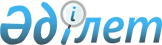 "2021 – 2023 жылдарға арналған республикалық бюджет туралы" Қазақстан Республикасының Заңын іске асыру туралыҚазақстан Республикасы Үкіметінің 2020 жылғы 10 желтоқсандағы № 840 қаулысы.
      ЗҚАИ-ның ескертпесі!
      Осы қаулы 01.01.2021 бастап қолданысқа енгізіледі
      Қазақстан Республикасының Үкіметі ҚАУЛЫ ЕТЕДІ:
      1. 2021 – 2023 жылдарға арналған республикалық бюджет, оның ішінде 2021 жылға мынадай:
      1) кірістер – 12 405 717 446 мың теңге, оның ішінде мыналар бойынша:
      салықтық түсімдер бойынша – 6 913 806 526 мың теңге;
      салықтық емес түсімдер бойынша – 286 899 962 мың теңге;
      негізгі капиталды сатудан түсетін түсімдер бойынша – 3 585 654 мың теңге;
      трансферттер түсімдері бойынша – 5 201 425 304 мың теңге;
      2) шығындар – 14 913 573 621 мың теңге;
      3) таза бюджеттік кредиттеу – 221 035 695 мың теңге, оның ішінде:
      бюджеттік кредиттер – 389 634 093 мың теңге;
      бюджеттік кредиттерді өтеу – 168 598 398 мың теңге;
      4) қаржы активтерімен жасалатын операциялар бойынша сальдо – 30 773 330 мың теңге, оның ішінде:
      қаржы активтерін сатып алу – 30 773 330 мың теңге;
      5) бюджет тапшылығы – -2 759 665 200 мың теңге немесе елдің жалпы iшкi өнiміне қатысты 3,5 пайыз;
      6) бюджеттің мұнайға қатысты емес тапшылығы – -8 243 730 200 мың теңге немесе елдің жалпы ішкі өнімінің 10,6 пайызы;
      7) бюджет тапшылығын қаржыландыру – 2 759 665 200 мың теңге көлемінде атқаруға қабылдансын.
      Ескерту. 1-тармақ жаңа редакцияда - ҚР Үкіметінің 09.12.2021 № 873 (01.01.2021 бастап қолданысқа енгiзiледi) қаулысымен.


      2. Мыналар:
      1) осы қаулыға 1-қосымшаға сәйкес республикалық бюджеттен қаржыландырылатын басым республикалық бюджеттік инвестициялар тізбесі;
      2) осы қаулыға 2-қосымшаға сәйкес Қазақстан Республикасы Төтенше жағдайлар, Қорғаныс, Индустрия және инфрақұрылымдық даму министрліктерінің, Президентінің Іс Басқармасы басым республикалық бюджеттік инвестицияларының тізбесі (қызмет бабында пайдалану үшін); 
      2-1) осы қаулыға 2-1-қосымшаға сәйкес облыстық бюджеттерге, республикалық маңызы бар қалалардың, астананың бюджеттеріне ішкі істер органдары қызметкерлерінің лауазымдық айлықақыларын көтеруге берілетін ағымдағы нысаналы трансферттердің сомаларын бөлу;
      2-2) осы қаулыға 2-2-қосымшаға сәйкес облыстық бюджеттерге объектілерді күзету функцияларын бәсекелес ортаға беруге берілетін ағымдағы нысаналы трансферттердің сомаларын бөлу;
      2-3) осы қаулыға 2-3-қосымшаға сәйкес облыстық бюджеттерге, астана бюджетіне (COVID-19) коронавирусымен күрес шеңберінде эпидемияға қарсы іс-шараларға тартылған медицина қызметкерлеріне үстемеақылар төлеуге берілетін ағымдағы нысаналы трансферттердің сомаларын бөлу;
      2-4) осы қаулыға 2-4-қосымшаға сәйкес облыстық бюджеттерге, республикалық маңызы бар қалалардың, астананың бюджеттеріне Қазақстан Республикасының Ұлттық қорынан берілетін нысаналы трансферттер қаражаты есебінен арнаулы мекемелердің, айдауыл қызметінің, кезекші бөлімдердің және жедел басқару орталықтарының, кинологиялық бөлімшелердің қызметкерлеріне және учаскелік полиция инспекторларының көмекшілеріне тұрғын үйді жалдау (жалға алу) үшін өтемақы төлеуге және тұрғын үй төлемдеріне берілетін ағымдағы нысаналы трансферттердің сомаларын бөлу;
      2-5) осы қаулыға 2-5-қосымшаға сәйкес Түркістан облысы бюджетіне су шаруашылығы саласындағы су объектілеріне күрделі жөндеу жүргізуге ағымдағы нысаналы трансферттердің сомаларын бөлу;
      2-6) осы қаулыға 2-6-қосымшаға сәйкес Ақмола облысының бюджетіне "Шортанды – Щучинск" учаскесінде "Астана – Щучинск" автомобиль жолының бойында орман екпе ағаштарын отырғызуға берілетін ағымдағы нысаналы трансферттердің сомаларын бөлу;
      2-7) осы қаулыға 2-7-қосымшаға сәйкес облыстық бюджеттерге, республикалық маңызы бар қалалардың, астананың бюджеттеріне ішкі істер органдары азаматтық қызметшілерінің қатарындағы медицина қызметкерлерінің еңбекақысын арттыруға берілетін ағымдағы нысаналы трансферттердің сомаларын бөлу;
      3) осы қаулыға 3-қосымшаға сәйкес облыстық бюджеттерге, республикалық маңызы бар қалалардың, астананың бюджеттеріне инвестициялық салымдар кезінде агроөнеркәсіптік кешен субъектісі шеккен шығыстардың бір бөлігін өтеуге берілетін ағымдағы нысаналы трансферттердің сомаларын бөлу;
      4) осы қаулыға 4-қосымшаға сәйкес облыстық бюджеттерге, республикалық маңызы бар қалалардың, астананың бюджеттеріне агроөнеркәсіптік кешен субъектілерінің қарыздарын кепілдендіру және сақтандыру шеңберінде субсидиялауға берілетін ағымдағы нысаналы трансферттердің сомаларын бөлу;
      5) осы қаулыға 5-қосымшаға сәйкес облыстық бюджеттерге, республикалық маңызы бар қалалардың, астананың бюджеттеріне агроөнеркәсіптік кешен субъектілерін қаржылық сауықтыру жөніндегі бағыт шеңберінде кредиттік және лизингтік міндеттемелер бойынша пайыздық мөлшерлемені субсидиялауға берілетін ағымдағы нысаналы трансферттердің сомаларын бөлу;
      6) осы қаулыға 6-қосымшаға сәйкес облыстық бюджеттерге, республикалық маңызы бар қалалардың, астананың бюджеттеріне ауыл шаруашылығы жануарларын, техниканы және технологиялық жабдықты сатып алуға кредит беру, сондай-ақ лизинг кезінде сыйақы мөлшерлемелерін субсидиялауға берілетін ағымдағы нысаналы трансферттердің сомаларын бөлу;
      7) осы қаулыға 7-қосымшаға сәйкес облыстық бюджеттерге, республикалық маңызы бар қалалардың, астананың бюджеттеріне облигациялар бойынша купондық сыйақыны субсидиялауға берілетін ағымдағы нысаналы трансферттердің сомаларын бөлу;
      8) осы қаулыға 8-қосымшаға сәйкес облыстық бюджеттерге, республикалық маңызы бар қалалардың, астананың бюджеттеріне саны зиян тигізудің экономикалық шегінен жоғары зиянды және аса қауіпті зиянды организмдерге және карантинді объектілерге қарсы өңдеу жүргізуге арналған пестицидтердің, биоагенттердің (энтомофагтардың) құнын субсидиялауға берілетін ағымдағы нысаналы трансферттердің сомаларын бөлу;
      9) осы қаулыға 9-қосымшаға сәйкес облыстық бюджеттерге, республикалық маңызы бар қалалардың, астананың бюджеттеріне жеке және заңды тұлғаларға жеміс дақылдарының бактериялық күйігін жұқтырған жойылған жеміс-жидек дақылдарын отырғызу мен өсіру шығындарын өтеуге берілетін ағымдағы нысаналы трансферттердің сомаларын бөлу;
      9-1) осы қаулыға 9-1-қосымшаға сәйкес облыстық бюджеттерге, республикалық маңызы бар қалалардың, астананың бюджеттеріне тұқым шаруашылығын дамытуды субсидиялауға Қазақстан Республикасы Ұлттық қорынан берілетін нысаналы трансферті есебінен берілетін ағымдағы нысаналы трансферттердің сомаларын бөлу;
      9-2) осы қаулыға 9-2-қосымшаға сәйкес облыстық бюджеттерге, республикалық маңызы бар қалалардың, астананың бюджеттеріне тыңайтқыштар (органикалықтарды қоспағанда) құнын субсидиялауға Қазақстан Республикасы Ұлттық қорынан берілетін нысаналы трансферт есебінен берілетін ағымдағы нысаналы трансферттердің сомаларын бөлу;
      10) осы қаулыға 10-қосымшаға сәйкес облыстық бюджеттерге, республикалық маңызы бар қалалардың, астананың бюджеттеріне мемлекеттік атаулы әлеуметтік көмекті төлеуге берілетін ағымдағы нысаналы трансферттердің сомаларын бөлу;
      11) осы қаулыға 11-қосымшаға сәйкес облыстық бюджеттерге, республикалық маңызы бар қалалардың, астананың бюджеттеріне арнаулы әлеуметтік қызметтер көрсету стандарттарын енгізуге берілетін ағымдағы нысаналы трансферттердің сомаларын бөлу;
      12) осы қаулыға 12-қосымшаға сәйкес облыстық бюджеттерге, республикалық маңызы бар қалалардың, астананың бюджеттеріне үкіметтік емес ұйымдарда мемлекеттік әлеуметтік тапсырысты орналастыруға берілетін ағымдағы нысаналы трансферттердің сомаларын бөлу;
      13) осы қаулыға 13-қосымшаға сәйкес облыстық бюджеттерге, республикалық маңызы бар қалалардың, астананың бюджеттеріне Қазақстан Республикасында мүгедектердің құқықтарын қамтамасыз етуге және өмір сүру сапасын жақсартуға берілетін ағымдағы нысаналы трансферттердің сомаларын бөлу;
      14) осы қаулыға 14-қосымшаға сәйкес облыстық бюджеттерге, республикалық маңызы бар қалалардың, астананың бюджеттеріне кохлеарлық импланттарға сөйлеу процессорларын ауыстыру және теңшеу жөніндегі көрсетілетін қызметтерге берілетін ағымдағы нысаналы трансферттердің сомаларын бөлу;
      15) осы қаулыға 15-қосымшаға сәйкес облыстық бюджеттерге, республикалық маңызы бар қалалардың, астананың бюджеттеріне мүгедектерді жұмысқа орналастыру үшін арнайы жұмыс орындарын құруға жұмыс берушінің шығындарын субсидиялауға берілетін ағымдағы нысаналы трансферттердің сомаларын бөлу;
      16) осы қаулыға 16-қосымшаға сәйкес облыстық бюджеттерге, республикалық маңызы бар қалалардың, астананың бюджеттеріне еңбек нарығын дамытуға республикалық бюджет қаражаты есебінен берілетін ағымдағы нысаналы трансферттердің сомаларын бөлу;
      16-1) осы қаулыға 16-1-қосымшаға сәйкес Солтүстік Қазақстан облысының облыстық бюджетіне Нәтижелі жұмыспен қамтуды және жаппай кәсіпкерлікті дамытудың 2017 – 2021 жылдарға арналған "Еңбек" мемлекеттік бағдарламасы шеңберінде жұмыс күші артық өңірлерден қоныстанғандар үшін тұрғын үйді сатып алуға берілетін ағымдағы нысаналы трансферттердің сомаларын бөлу;
      17) осы қаулыға 17-қосымшаға сәйкес облыстық бюджеттерге, республикалық маңызы бар қалалардың, астананың бюджеттеріне мемлекеттік ұйымдардың: стационарлық және жартылай стационарлық үлгідегі медициналық-әлеуметтік мекемелердің, үйде қызмет көрсету, уақытша болу ұйымдарының, халықты жұмыспен қамту орталықтары жұмыскерлерінің жалақысын көтеруге берілетін ағымдағы нысаналы трансферттердің сомаларын бөлу; 
      18) осы қаулыға 18-қосымшаға сәйкес облыстық бюджеттерге, республикалық маңызы бар қалалардың, астананың бюджеттеріне мектепке дейінгі білім беру ұйымдары педагогтерінің еңбегіне ақы төлеуді ұлғайтуға берілетін ағымдағы нысаналы трансферттердің сомаларын бөлу;
      19) осы қаулыға 19-қосымшаға сәйкес облыстық бюджеттерге, республикалық маңызы бар қалалардың, астананың бюджеттеріне мемлекеттік мектепке дейінгі білім беру ұйымдарының дене шынықтыру педагогтеріне сабақтан тыс іс-шараларды өткізгені үшін қосымша ақы төлеуге берілетін ағымдағы нысаналы трансферттердің сомаларын бөлу;
      20) осы қаулыға 20-қосымшаға сәйкес облыстық бюджеттерге, республикалық маңызы бар қалалардың, астананың бюджеттеріне мемлекеттік мектепке дейінгі білім беру ұйымдарының педагогтеріне біліктілік санаты үшін қосымша ақы төлеуге берілетін ағымдағы нысаналы трансферттердің сомаларын бөлу;
      20-1) осы қаулыға 20-1-қосымшаға сәйкес облыстық бюджеттерге, республикалық маңызы бар қалалардың, астананың бюджеттеріне үш жастан алты жасқа дейінгі балаларды мектепке дейінгі тәрбиемен және оқытумен қамтуды қамтамасыз етуге Қазақстан Республикасы Ұлттық қорынан бөлінетін нысаналы трансферттер есебінен берілетін ағымдағы нысаналы трансферттердің сомаларын бөлу;
      20-2) осы қаулыға 20-2-қосымшаға сәйкес облыстық бюджеттерге, республикалық маңызы бар қалалардың, астананың бюджеттеріне мектепке дейінгі білім беру ұйымдарының медицина қызметкерлеріне еңбекақы төлеуді ұлғайтуға және жергілікті бюджеттердің қаражаты есебінен шығыстардың осы бағыты бойынша төленген сомаларды өтеуге берілетін ағымдағы нысаналы трансферттердің сомаларын бөлу;
      21) осы қаулыға 21-қосымшаға сәйкес облыстық бюджеттерге, республикалық маңызы бар қалалардың, астананың бюджеттеріне мемлекеттік орта білім беру ұйымдарында жан басына шаққандағы қаржыландыруды іске асыруға берілетін ағымдағы нысаналы трансферттердің сомаларын бөлу;
      22) осы қаулыға 22-қосымшаға сәйкес облыстық бюджеттерге, республикалық маңызы бар қалалардың, астананың бюджеттеріне ересектерге арналған қосымша білім беру ұйымдарын қоспағанда, мемлекеттік білім беру ұйымдары педагогтерінің еңбегіне ақы төлеуді ұлғайтуға берілетін ағымдағы нысаналы трансферттердің сомаларын бөлу;
      23) осы қаулыға 23-қосымшаға сәйкес облыстық бюджеттерге, республикалық маңызы бар қалалардың, астананың бюджеттеріне ересектерге арналған қосымша білім беру ұйымдарын қоспағанда, мемлекеттік білім беру ұйымдарының педагогтеріне біліктілік санаты үшін қосымша ақы төлеуге берілетін ағымдағы нысаналы трансферттердің сомаларын бөлу;
      24) осы қаулыға 24-қосымшаға сәйкес облыстық бюджеттерге, республикалық маңызы бар қалалардың, астананың бюджеттеріне мемлекеттік орта білім беру ұйымдарының дене шынықтыру педагогтеріне сабақтан тыс іс-шараларды өткізгені үшін қосымша ақы төлеуге берілетін ағымдағы нысаналы трансферттердің сомаларын бөлу;
      25) осы қаулыға 25-қосымшаға сәйкес облыстық бюджеттерге, республикалық маңызы бар қалалардың, астананың бюджеттеріне мемлекеттік орта білім беру ұйымдарының әдістемелік орталықтарының (кабинеттерінің) әдіскерлеріне магистр дәрежесі үшін қосымша ақы төлеуге берілетін ағымдағы нысаналы трансферттердің сомаларын бөлу;
      25-1) осы қаулыға 25-1-қосымшаға сәйкес облыстық бюджеттерге, республикалық маңызы бар қалалардың, астананың бюджеттеріне мемлекеттік орта білім беру ұйымдарының медицина қызметкерлеріне еңбекақы төлеуді ұлғайтуға және жергілікті бюджеттердің қаражаты есебінен шығыстардың осы бағыты бойынша төленген сомаларды өтеуге берілетін ағымдағы нысаналы трансферттердің сомаларын бөлу;
      26) осы қаулыға 26-қосымшаға сәйкес облыстық бюджеттерге, республикалық маңызы бар қалалардың, астананың бюджеттеріне мемлекеттік техникалық және кәсіптік, орта білімнен кейінгі білім беру ұйымдарының дене шынықтыру педагогтеріне сабақтан тыс іс-шараларды өткізгені үшін қосымша ақы төлеуге берілетін ағымдағы нысаналы трансферттердің сомаларын бөлу;
      27) осы қаулыға 27-қосымшаға сәйкес облыстық бюджеттерге, республикалық маңызы бар қалалардың, астананың бюджеттеріне "Жас маман" жобасы шеңберінде колледждер үшін жабдықтар сатып алуға берілетін ағымдағы нысаналы трансферттердің сомаларын бөлу;
      28) осы қаулыға 28-қосымшаға сәйкес облыстық бюджеттерге, республикалық маңызы бар қалалардың, астананың бюджеттеріне мемлекеттік техникалық және кәсіптік, орта білімнен кейінгі білім беру ұйымдары педагогтерінің еңбегіне ақы төлеуді ұлғайтуға берілетін ағымдағы нысаналы трансферттердің сомаларын бөлу;
      29) осы қаулыға 29-қосымшаға сәйкес облыстық бюджеттерге, республикалық маңызы бар қалалардың, астананың бюджеттеріне мемлекеттік техникалық және кәсіптік, орта білімнен кейінгі білім беру ұйымдарының педагогтеріне біліктілік санаты үшін қосымша ақы төлеуге берілетін ағымдағы нысаналы трансферттердің сомаларын бөлу;
      29-1) осы қаулыға 29-1-қосымшаға сәйкес облыстық бюджеттерге, республикалық маңызы бар қалалардың, астананың бюджеттеріне техникалық және кәсіптік, орта білімнен кейінгі білім беретін мемлекеттік ұйымдардың медицина қызметкерлеріне еңбекақы төлеуді ұлғайтуға және жергілікті бюджеттердің қаражаты есебінен шығыстардың осы бағыты бойынша төленген сомаларды өтеуге берілетін ағымдағы нысаналы трансферттердің сомаларын бөлу;
      30) осы қаулыға 30-қосымшаға сәйкес облыстық бюджеттерге, республикалық маңызы бар қалалардың, астананың бюджеттеріне көпбалалы және аз қамтылған отбасылардың балалары үшін жоғары білімі бар мамандарды даярлауға мемлекеттік білім беру тапсырысын орналастыруға берілетін ағымдағы нысаналы трансферттердің сомаларын бөлу;
      31) осы қаулыға 31-қосымшаға сәйкес облыстық бюджеттерге, республикалық маңызы бар қалалардың, астананың бюджеттеріне медициналық ұйымның жыныстық құмарлықты төмендететін, сот шешімі негізінде жүзеге асырылатын іс-шараларды өткізуіне берiлетiн ағымдағы нысаналы трансферттердің сомаларын бөлу;
      32) осы қаулыға 32-қосымшаға сәйкес облыстық бюджеттерге, республикалық маңызы бар қалалардың, астананың бюджеттеріне жергілікті деңгейде денсаулық сақтау ұйымдарын материалдық-техникалық жарақтандыруға берілетін ағымдағы нысаналы трансферттердің сомаларын бөлу;
      33) осы қаулыға 33-қосымшаға сәйкес облыстық бюджеттерге, республикалық маңызы бар қалалардың, астананың бюджеттеріне қаржы лизингі шарттарымен сатып алынған санитариялық көлік бойынша лизинг төлемдерін өтеуге берілетін ағымдағы нысаналы трансферттердің сомаларын бөлу;
      34) осы қаулыға 34-қосымшаға сәйкес облыстық бюджеттерге, республикалық маңызы бар қалалардың, астананың бюджеттеріне вакциналарды және басқа да иммундық-биологиялық препараттарды сатып алуға берілетiн ағымдағы нысаналы трансферттердің сомаларын бөлу;
      35) осы қаулыға 35-қосымшаға сәйкес облыстық бюджеттерге, республикалық маңызы бар қалалардың, астананың бюджеттеріне саламатты өмір салтын насихаттауға берiлетiн ағымдағы нысаналы трансферттердің сомаларын бөлу;
      36) осы қаулыға 36-қосымшаға сәйкес облыстық бюджеттерге, республикалық маңызы бар қалалардың, астананың бюджеттеріне ЖИТС профилактикасы және оған қарсы күрес жөніндегі іс-шараларды іске асыруға берілетін ағымдағы нысаналы трансферттердің сомаларын бөлу;
      37) осы қаулыға 37-қосымшаға сәйкес облыстық бюджеттерге, республикалық маңызы бар қалалардың, астананың бюджеттеріне техникалық және кәсіптік, орта білімнен кейінгі білім беру ұйымдарында білім алушыларға мемлекеттік стипендия мөлшерін ұлғайтуға берілетін ағымдағы нысаналы трансферттердің сомаларын бөлу;
      38) осы қаулыға 38-қосымшаға сәйкес облыстық бюджеттерге, республикалық маңызы бар қалалардың, астананың бюджеттеріне жергілікті атқарушы органдардың денсаулық сақтау саласындағы ұйымдары қызметкерлерінің жалақысын көтеруге берілетін ағымдағы нысаналы трансферттердің сомаларын бөлу;
      39) осы қаулыға 39-қосымшаға сәйкес облыстық бюджеттерге, республикалық маңызы бар қалалардың, астананың бюджеттеріне мемлекеттік мәдениет ұйымдарының және архив мекемелерінің басқарушы және негізгі персоналына мәдениет ұйымдарындағы және архив мекемелеріндегі ерекше еңбек жағдайлары үшін лауазымдық айлықақысына қосымша ақылар белгілеуге берілетін ағымдағы нысаналы трансферттердің сомаларын бөлу;
      39-1) осы қаулыға 39-1-қосымшаға сәйкес Қазақстан Республикасының Ұлттық қорынан берілетін нысаналы трансферт есебінен Солтүстік Қазақстан облысының бюджетіне археологиялық ескерткіштерді сақтауға арналған ағымдағы нысаналы трансферттердің сомаларын бөлу;
      39-2) осы қаулыға 39-2-қосымшаға сәйкес Қазақстан Республикасының Ұлттық қорынан берілетін нысаналы трансферт есебінен облыстық бюджеттерге, республикалық маңызы бар қалалардың, астана бюджеттеріне дене шынықтыру және спорт саласындағы мемлекеттік ұйымдардың медицина қызметкерлерінің еңбегіне ақы төлеуді ұлғайтуға берілетін ағымдағы нысаналы трансферттердің сомаларын бөлу;
      40) осы қаулыға 40-қосымшаға сәйкес облыстық бюджеттерге, республикалық маңызы бар қалалардың, астананың бюджеттеріне дене шынықтыру және спорт саласындағы мемлекеттік орта және қосымша білім беру ұйымдары педагогтерінің еңбегіне ақы төлеуді ұлғайтуға берілетін ағымдағы нысаналы трансферттердің сомаларын бөлу;
      41) осы қаулыға 41-қосымшаға сәйкес облыстық бюджеттерге "Ауыл – Ел бесігі" жобасы шеңберінде ауылдық елді мекендердегі әлеуметтік және инженерлік инфрақұрылым бойынша іс-шараларды іске асыруға Қазақстан Республикасының Ұлттық қорынан берілетін нысаналы трансферт есебінен берілетін ағымдағы нысаналы трансферттердің сомаларын бөлу;
      42) осы қаулыға 42-қосымшаға сәйкес облыстық бюджеттерге, республикалық маңызы бар қалалардың, астананың бюджеттеріне "Бизнестің жол картасы-2025" бизнесті қолдау мен дамытудың мемлекеттік бағдарламасы шеңберінде жаңа бизнес-идеяларды іске асыру үшін жас кәсіпкерлерге мемлекеттік гранттар беруге берілетін ағымдағы нысаналы трансферттердің сомаларын бөлу;
      43) осы қаулыға 43-қосымшаға сәйкес облыстық бюджеттерге, республикалық маңызы бар қалалардың, астананың бюджеттеріне "Бизнестің жол картасы-2025" бизнесті қолдау мен дамытудың мемлекеттік бағдарламасы және Басым жобаларды кредиттеу тетігі шеңберінде кредиттер бойынша сыйақы мөлшерлемесін субсидиялауға және кепілдік беруге берілетін ағымдағы нысаналы трансферттердің сомаларын бөлу;
      43-1) осы қаулыға 43-1-қосымшаға сәйкес облыстық бюджеттерге, республикалық маңызы бар қалалардың, астана бюджеттеріне жер учаскелерін мемлекет мұқтажы үшін алып қоюға берілетін ағымдағы нысаналы трансферттердің сомаларын бөлу;
      44) осы қаулыға 44-қосымшаға сәйкес облыстық бюджеттерге көлiк инфрақұрылымының басым жобаларын қаржыландыруға берiлетiн ағымдағы нысаналы трансферттердің сомаларын бөлу;
      45) осы қаулыға 45-қосымшаға сәйкес облыстық бюджеттерге, республикалық маңызы бар қалалардың, астананың бюджеттеріне халықтың әлеуметтік жағынан әлсіз топтарына және (немесе) аз қамтылған көпбалалы отбасыларға коммуналдық тұрғын үй қорының тұрғынжайын сатып алуға Қазақстан Республикасының Ұлттық қорынан берілетін нысаналы трансферт есебінен берілетін ағымдағы нысаналы трансферттердің сомаларын бөлу;
      46) осы қаулыға 46-қосымшаға сәйкес облыстық бюджеттерге, республикалық маңызы бар қалалардың, астананың бюджеттеріне жұмыс істейтін жастарға коммуналдық тұрғын үй қорына тұрғын үй сатып алуға Қазақстан Республикасының Ұлттық қорынан берілетін нысаналы трансферт есебінен берілетін ағымдағы нысаналы трансферттердің сомаларын бөлу;
      46-1) осы қаулыға 46-1-қосымшаға сәйкес облыстық бюджеттерге аудандық маңызы бар қалалардың, ауылдардың, кенттердің, ауылдық округтердің әкімдерін сайлауды қамтамасыз етуге және өткізуге Қазақстан Республикасының Ұлттық қорынан берілетін нысаналы трансферттер есебінен берілетін ағымдағы нысаналы трансферттердің сомаларын бөлу;
      47) осы қаулыға 47-қосымшаға сәйкес облыстық бюджеттерге нәтижелі жұмыспен қамтуды және жаппай кәсіпкерлікті дамытуға кредит берудің сомаларын бөлу;
      48) осы қаулыға 48-қосымшаға сәйкес мамандарды әлеуметтік қолдау шараларын іске асыру үшін жергілікті атқарушы органдарға берілетін бюджеттік кредиттердің сомаларын бөлу;
      49) осы қаулыға 49-қосымшаға сәйкес облыстық бюджеттерге, республикалық маңызы бар қалалардың, астананың бюджеттерiне облыс орталықтарында, Нұр-Сұлтан, Алматы, Шымкент, Семей қалаларында және моноқалаларда кәсіпкерлікті дамытуға жәрдемдесуге кредит беру сомаларын бөлу;
      49-1) осы қаулыға 49-1-қосымшаға сәйкес облыстық бюджеттерге, республикалық маңызы бар қалалардың, астананың бюджеттеріне Жұмыспен қамтудың 2020 – 2021 жылдарға арналған жол картасы шеңберінде кәсіпкерлік бастамаларды іске асыру үшін Қазақстан Республикасының Ұлттық қорынан берілетін нысаналы трансферт есебінен кредит берудің сомаларын бөлу;
      49-2) осы қаулыға 49-2-қосымшаға сәйкес облыстық бюджеттерге, республикалық маңызы бар қалалардың, астананың бюджеттеріне кондоминиум объектілерінің ортақ мүлкіне күрделі жөндеу жүргізуге кредит беру сомаларын бөлу;
      50) осы қаулыға 50-қосымшаға сәйкес Қазақстан Республикасының Үкіметі резервінің сомаларын бөлу;
      51) осы қаулыға 51-қосымшаға сәйкес облыстық бюджеттерден, республикалық маңызы бар қалалардың, астана бюджеттерiнен берілетін трансферттер түсімдерінің сомаларын бөлу бекітілсін.
      Ескерту. 2-тармаққа өзгерістер енгізілді - ҚР Үкіметінің 27.05.2021 № 353 (01.01.2021 бастап қолданысқа енгiзiледi); 11.10.2021 № 722 (01.01.2021 бастап қолданысқа енгiзiледi) ; 09.12.2021 № 873 (01.01.2021 бастап қолданысқа енгiзiледi) қаулыларымен.


      3. Қазақстан Республикасы Еңбек және халықты әлеуметтік қорғау министрлігіне Жұмыспен қамтудың 2020 – 2021 жылдарға арналған жол картасы шеңберінде объектілерді салуға және (немесе) реконструкциялауға берілетін нысаналы даму трансферттерін облыстық бюджеттерге, республикалық маңызы бар қалалардың, астананың бюджеттеріне аудару үшін 2021 жылға арналған республикалық бюджетте Жұмыспен қамтудың 2020 – 2021 жылдарға арналған жол картасының іс-шараларын іске асыруға көзделген қаражаттан 77 500 000 мың теңге мөлшеріндегі сома бөлінсін.
      Ескерту. 3-тармақ жаңа редакцияда - ҚР Үкіметінің 27.05.2021 № 353 (01.01.2021 бастап қолданысқа енгiзiледi) қаулысымен.


      4. Осы қаулыға 52-қосымшаға сәйкес облыстық бюджеттерге, республикалық маңызы бар қалалардың, астананың бюджеттеріне Жұмыспен қамтудың 2020 – 2021 жылдарға арналған жол картасы шеңберінде объектілерді салу және (немесе) реконструкциялау жөніндегі іс-шараларды іске асыруға арналған нысаналы трансферттердің сомаларын бөлу бекітілсін.
      5. Қазақстан Республикасы Еңбек және халықты әлеуметтiк қорғау министрлiгi заңнамада белгіленген тәртіппен Қазақстан Республикасының Үкіметіне 2021 жылғы 1 ақпанға дейінгі мерзімде облыстық бюджеттердің, республикалық маңызы бар қалалардың, астана бюджеттерiнің осы қаулының 2-тармағының 13) және 14) тармақшаларында көрсетiлген, 2021 жылға арналған ағымдағы нысаналы трансферттердi пайдалану тәртібі туралы шешімдердің жобаларын енгізсін.
      6. Қазақстан Республикасы Денсаулық сақтау министрлiгi заңнамада белгіленген тәртіппен Қазақстан Республикасының Үкіметіне 2021 жылғы 1 наурызға дейінгі мерзімде облыстық бюджеттердің, республикалық маңызы бар қалалардың, астана бюджеттерiнің осы қаулының 2-тармағының 38) тармақшасында көрсетiлген, 2021 жылға арналған ағымдағы нысаналы трансферттердi пайдалану тәртібі туралы шешімнің жобасын енгізсін.
      6-1. Осы қаулыға 52-1-қосымшаға сәйкес мемлекеттік-жекешелік әріптестік жобалары бойынша мемлекеттік міндеттемелерді, оның ішінде мемлекеттiк концессиялық мiндеттемелердi республикалық бюджеттен қаржыландыруды талап ететiн, іске асырылуы жоспарланатын мемлекеттік-жекешелік әріптестік жобаларының тiзбесi бекітілсін.
      Ескерту. Қаулы 6-1-тармақпен толықтырылды - ҚР Үкіметінің 27.05.2021 № 353 (01.01.2021 бастап қолданысқа енгiзiледi) қаулысымен.


      7. Осы қаулыға 53-қосымшаға сәйкес 2021 жылға арналған мемлекеттік тапсырмалардың тізбесі бекітілсін.
      8. Орталық атқарушы органдар 2021 жылғы 1 ақпанға дейін Қазақстан Республикасы Үкіметінің бұрын қабылданған шешімдерін осы қаулыға сәйкес келтіруді қамтамасыз етсін.
      9. Осы қаулы 2021 жылғы 1 қаңтардан бастап қолданысқа енгiзiледi. Басым республикалық бюджеттік инвестициялар тізбесі
      Ескерту. 1-қосымша жаңа редакцияда - ҚР Үкіметінің 11.10.2021 № 722 (01.01.2021 бастап қолданысқа енгiзiледi) қаулысымен; өзгерістер енгізілді - ҚР Үкіметінің 10.11.2021 № 807 (01.01.2021 бастап қолданысқа енгiзiледi); 09.12.2021 № 873 (01.01.2021 бастап қолданысқа енгiзiледi); 28.12.2021 № 945 (01.01.2021 бастап қолданысқа енгiзiледi) қаулыларымен.  Қазақстан Республикасы Президентiнiң Іс Басқармасының, Индустрия жəне инфрақұрылымдық даму, Төтенше жағдайлар, Қорғаныс министрліктерінің басым республикалық бюджеттік инвестицияларының тізбесі
      Ескерту. 2-қосымша жаңа редакцияда - ҚР Үкіметінің 09.12.2021 № 873 (01.01.2021 бастап қолданысқа енгiзiледi) қаулысымен. Облыстық бюджеттерге, республикалық маңызы бар қалалардың, астананың бюджеттеріне ішкі істер органдары қызметкерлерінің лауазымдық айлықақыларын көтеруге берілетін ағымдағы нысаналы трансферттердің сомаларын бөлу
      Ескерту. Қаулы 2-1-қосымшамен толықтырылды - ҚР Үкіметінің 23.02.2021 № 84 (01.01.2021 бастап қолданысқа енгiзiледi) қаулысымен; жаңа редакцияда - ҚР Үкіметінің 11.10.2021 № 722 (01.01.2021 бастап қолданысқа енгiзiледi) қаулысымен; өзгеріс енгізілді - ҚР Үкіметінің 10.11.2021 № 807 (01.01.2021 бастап қолданысқа енгiзiледi) қаулысымен. Облыстық бюджеттерге, республикалық маңызы бар қалалардың, астананың бюджеттеріне ішкі істер органдары қызметкерлерінің лауазымдық айлықақыларын көтеруге берілетін ағымдағы нысаналы трансферттердің сомаларын бөлу
      Ескерту. Қаулы 2-1-қосымшамен толықтырылды - ҚР Үкіметінің 27.05.2021 № 353 (01.01.2021 бастап қолданысқа енгiзiледi) қаулысымен; жаңа редакцияда - ҚР Үкіметінің 11.10.2021 № 722 (01.01.2021 бастап қолданысқа енгiзiледi) қаулысымен; өзгеріс енгізілді - ҚР Үкіметінің 10.11.2021 № 807 (01.01.2021 бастап қолданысқа енгiзiледi) қаулысымен. Облыстық бюджеттерге объектілерді күзету функцияларын бәсекелес ортаға беруге берілетін ағымдағы нысаналы трансферттердің сомаларын бөлу
      Ескерту. Қаулы 2-2-қосымшамен толықтырылды - ҚР Үкіметінің 27.05.2021 № 353 (01.01.2021 бастап қолданысқа енгiзiледi) қаулысымен; жаңа редакцияда - ҚР Үкіметінің 11.10.2021 № 722 (01.01.2021 бастап қолданысқа енгiзiледi) қаулысымен; өзгеріс енгізілді - ҚР Үкіметінің 09.12.2021 № 873 (01.01.2021 бастап қолданысқа енгiзiледi) қаулысымен. Облыстық бюджеттерге, астана бюджетіне (COVID-19) коронавирусымен күрес шеңберінде эпидемияға қарсы іс-шараларға тартылған медицина қызметкерлеріне үстемеақылар төлеуге берілетін ағымдағы нысаналы трансферттердің сомаларын бөлу
      Ескерту. Қаулы 2-3-қосымшамен толықтырылды - ҚР Үкіметінің 27.05.2021 № 353 (01.01.2021 бастап қолданысқа енгiзiледi) қаулысымен; жаңа редакцияда - ҚР Үкіметінің 11.10.2021 № 722 (01.01.2021 бастап қолданысқа енгiзiледi) қаулысымен. Облыстық бюджеттерге, республикалық маңызы бар қалалардың, астананың бюджеттеріне Қазақстан Республикасының Ұлттық қорынан берілетін нысаналы трансферттер қаражаты есебінен арнаулы мекемелердің, айдауыл қызметінің, кезекші бөлімдердің және жедел басқару орталықтарының, кинологиялық бөлімшелердің қызметкерлеріне және учаскелік полиция инспекторларының көмекшілеріне тұрғын үйді жалдау (жалға алу) үшін өтемақы төлеуге және олардың тұрғын үй төлемдеріне төлеуге берілетін ағымдағы нысаналы трансферттердің сомаларын бөлу
      Ескерту. Қаулы 2-4-қосымшамен толықтырылды - ҚР Үкіметінің 27.05.2021 № 353 (01.01.2021 бастап қолданысқа енгiзiледi) қаулысымен. Түркістан облысы бюджетіне су шаруашылығы саласындағы су объектілеріне күрделі жөндеу жүргізуге ағымдағы нысаналы трансферттердің сомаларын бөлу
      Ескерту. Қаулы 2-5-қосымшамен толықтырылды - ҚР Үкіметінің 27.05.2021 № 353 (01.01.2021 бастап қолданысқа енгiзiледi) қаулысымен. Ақмола облысының бюджетіне "Шортанды - Щучинск" учаскесінде "Астана - Щучинск" автомобиль жолының бойында орман екпе ағаштарын отырғызуға берілетін ағымдағы нысаналы трансферттердің сомаларын бөлу
      Ескерту. Қаулы 2-6-қосымшамен толықтырылды - ҚР Үкіметінің 27.05.2021 № 353 (01.01.2021 бастап қолданысқа енгiзiледi) қаулысымен. Облыстық бюджеттерге, республикалық маңызы бар қалалардың, астананың бюджеттеріне ішкі істер органдары азаматтық қызметшілерінің қатарындағы медицина қызметкерлерінің еңбекақысын арттыруға берілетін ағымдағы нысаналы трансферттердің сомаларын бөлу
      Ескерту. Қаулы 2-7-қосымшамен толықтырылды - ҚР Үкіметінің 11.10.2021 № 722 (01.01.2021 бастап қолданысқа енгiзiледi) қаулысымен; жаңа редакцияда - ҚР Үкіметінің 09.12.2021 № 873 (01.01.2021 бастап қолданысқа енгiзiледi) қаулысымен. Облыстық бюджеттерге, республикалық маңызы бар қалалардың, астананың бюджеттеріне инвестициялық салымдар кезінде агроөнеркәсіптік кешен субъектісі шеккен шығыстардың бір белігін өтеуге берілетін ағымдағы нысаналы трансферттердің сомаларын бөлу
      Ескерту. 3-қосымша жаңа редакцияда - ҚР Үкіметінің 11.10.2021 № 722 (01.01.2021 бастап қолданысқа енгiзiледi) қаулысымен; өзгерістер енгізілді - ҚР Үкіметінің 10.11.2021 № 807 (01.01.2021 бастап қолданысқа енгiзiледi); 09.12.2021 № 873 (01.01.2021 бастап қолданысқа енгiзiледi) қаулыларымен. Облыстық бюджеттерге, республикалық маңызы бар қалалардың, астананың бюджеттеріне агроөнеркәсіптік кешен субъектілерінің қарыздарын кепілдендіру және сақтандыру шеңберінде субсидиялауға берілетін ағымдағы нысаналы трансферттердің сомаларын бөлу
      Ескерту. 4-қосымша жаңа редакцияда - ҚР Үкіметінің 11.10.2021 № 722 (01.01.2021 бастап қолданысқа енгiзiледi) қаулысымен; өзгеріс енгізілді - ҚР Үкіметінің 10.11.2021 № 807 (01.01.2021 бастап қолданысқа енгiзiледi) қаулысымен. Облыстық бюджеттерге, республикалық маңызы бар қалалардың, астананың бюджеттеріне агроөнеркәсіптік кешен субъектілерін қаржылық сауықтыру жөніндегі бағыт шеңберінде кредиттік және лизингтік міндеттемелер бойынша пайыздық мөлшерлемені субсидиялауға берілетін ағымдағы нысаналы трансферттердің сомаларын бөлу
      Ескерту. 5-қосымша жаңа редакцияда - ҚР Үкіметінің 11.10.2021 № 722 (01.01.2021 бастап қолданысқа енгiзiледi) қаулысымен; өзгерістер енгізілді - ҚР Үкіметінің 10.11.2021 № 807 (01.01.2021 бастап қолданысқа енгiзiледi); 09.12.2021 № 873 (01.01.2021 бастап қолданысқа енгiзiледi) қаулыларымен. Облыстық бюджеттерге, республикалық маңызы бар қалалардың, астананың бюджеттеріне ауыл шаруашылығы жануарларын, техниканы және технологиялық жабдықты сатып алуға кредит беру, сондай-ақ лизинг кезінде сыйақы мөлшерлемелерін субсидиялауға берілетін ағымдағы нысаналы трансферттердің сомаларын бөлу
      Ескерту. 6-қосымша жаңа редакцияда - ҚР Үкіметінің 11.10.2021 № 722 (01.01.2021 бастап қолданысқа енгiзiледi) қаулысымен; өзгерістер енгізілді - ҚР Үкіметінің 10.11.2021 № 807 (01.01.2021 бастап қолданысқа енгiзiледi); 09.12.2021 № 873 (01.01.2021 бастап қолданысқа енгiзiледi) қаулыларымен. Облыстық бюджеттерге, республикалық маңызы бар қалалардың, астананың бюджеттеріне облигациялар бойынша купондық сыйақыны субсидиялауға берілетін ағымдағы нысаналы трансферттердің сомаларын бөлу Облыстық бюджеттерге, республикалық маңызы бар қалалардың, астананың бюджеттеріне саны зиян тигізудің экономикалық шегінен жоғары зиянды және аса қауіпті зиянды организмдерге және карантинді объектілерге қарсы өңдеу жүргізуге арналған пестицидтердің, биоагенттердiң (энтомофагтардың) құнын субсидиялауға берілетін ағымдағы нысаналы трансферттердің сомаларын бөлу
      Ескерту. 8-қосымшаға өзгерістер енгізілді - ҚР Үкіметінің 11.10.2021 № 722 (01.01.2021 бастап қолданысқа енгiзiледi); 09.12.2021 № 873 (01.01.2021 бастап қолданысқа енгiзiледi) қаулыларымен. Облыстық бюджеттерге, республикалық маңызы бар қалалардың, астананың бюджеттеріне жеке және заңды тұлғаларға жеміс дақылдарының бактериялық күйігін жұқтырған жойылған жеміс-жидек дақылдарын отырғызу мен өсіру шығындарын өтеуге берілетін ағымдағы нысаналы трансферттердің сомаларын бөлу
      Ескерту. 9-қосымша алып тасталды - ҚР Үкіметінің 09.12.2021 № 873 (01.01.2021 бастап қолданысқа енгiзiледi) қаулысымен. Облыстық бюджеттерге, республикалық маңызы бар қалалардың, астананың бюджеттеріне тұқым шаруашылығын дамытуды субсидиялауға Қазақстан Республикасы Ұлттық қорынан берілетін нысаналы трансферті есебінен берілетін ағымдағы нысаналы трансферттердің сомаларын бөлу
      Ескерту. Қаулы 9-1-қосымшамен толықтырылды - ҚР Үкіметінің 27.05.2021 № 353 (01.01.2021 бастап қолданысқа енгiзiледi) қаулысымен. Облыстық бюджеттерге, республикалық маңызы бар қалалардың, астананың бюджеттеріне тыңайтқыштар (органикалықтарды қоспағанда) құнын субсидиялауға Қазақстан Республикасы Ұлттық қорынан берілетін нысаналы трансферті есебінен берілетін ағымдағы нысаналы трансферттердің сомаларын бөлу
      Ескерту. Қаулы 9-2-қосымшамен толықтырылды - ҚР Үкіметінің 27.05.2021 № 353 (01.01.2021 бастап қолданысқа енгiзiледi) қаулысымен. Облыстық бюджеттерге, республикалық маңызы бар қалалардың, астананың бюджеттеріне мемлекеттік атаулы әлеуметтік көмекті төлеуге берілетін ағымдағы нысаналы трансферттердің сомаларын бөлу
      Ескерту. 10-қосымша жаңа редакцияда - ҚР Үкіметінің 09.12.2021 № 873 (01.01.2021 бастап қолданысқа енгiзiледi) қаулысымен. Облыстық бюджеттерге, республикалық маңызы бар қалалардың, астананың бюджеттеріне арнаулы әлеуметтік қызметтер көрсету стандарттарын енгізуге берілетін ағымдағы нысаналы трансферттердің сомаларын бөлу
      Ескерту. 11-қосымшаға өзгеріс енгізілді - ҚР Үкіметінің 11.10.2021 № 722 (01.01.2021 бастап қолданысқа енгiзiледi) қаулысымен. Облыстық бюджеттерге, республикалық маңызы бар қалалардың, астананың бюджеттеріне үкіметтік емес ұйымдарда мемлекеттік әлеуметтік тапсырысты орналастыруға берілетін ағымдағы нысаналы трансферттердің сомаларын бөлу
      Ескерту. 12-қосымша жаңа редакцияда - ҚР Үкіметінің 10.11.2021 № 807 (01.01.2021 бастап қолданысқа енгiзiледi) қаулысымен; өзгеріс енгізілді - ҚР Үкіметінің 09.12.2021 № 873 (01.01.2021 бастап қолданысқа енгiзiледi) қаулысымен. Облыстық бюджеттерге, республикалық маңызы бар қалалардың, астананың бюджеттеріне Қазақстан Республикасында мүгедектердің құқықтарын қамтамасыз етуге және өмір сүру сапасын жақсартуға берілетін ағымдағы нысаналы трансферттердің сомаларын бөлу
      Ескерту. 13-қосымша жаңа редакцияда - ҚР Үкіметінің 09.12.2021 № 873 (01.01.2021 бастап қолданысқа енгiзiледi) қаулысымен. Облыстық бюджеттерге, республикалық маңызы бар қалалардың, астананың бюджеттеріне кохлеарлық импланттарға сөйлеу процессорларын ауыстыру және теңшеу жөніндегі көрсетілетін қызметтерге берілетін ағымдағы нысаналы трансферттердің сомаларын бөлу
      Ескерту. 14-қосымша жаңа редакцияда - ҚР Үкіметінің 09.12.2021 № 873 (01.01.2021 бастап қолданысқа енгiзiледi) қаулысымен. Облыстық бюджеттерге, республикалық маңызы бар қалалардың, астананың бюджеттеріне мүгедектерді жұмысқа орналастыру үшін арнайы жұмыс орындарын құруға жұмыс берушінің шығындарын субсидиялауға берілетін ағымдағы нысаналы трансферттердің сомаларын бөлу
      Ескерту. 15-қосымшаға өзгеріс енгізілді - ҚР Үкіметінің 09.12.2021 № 873 (01.01.2021 бастап қолданысқа енгiзiледi) қаулысымен. Облыстық бюджеттерге, республикалық маңызы бар қалалардың, астананың бюджеттеріне еңбек нарығын дамытуға берілетін ағымдағы нысаналы трансферттердің сомаларын бөлу
      Ескерту. 16-қосымша жаңа редакцияда - ҚР Үкіметінің 09.12.2021 № 873 (01.01.2021 бастап қолданысқа енгiзiледi) қаулысымен. Солтүстік Қазақстан облысының облыстық бюджетіне Нәтижелі жұмыспен қамтуды және жаппай кәсіпкерлікті дамытудың 2017-2021 жылдарға арналған "Еңбек" мемлекеттік бағдарламасы шеңберінде жұмыс күші артық өңірлерден қоныстанғандар үшін тұрғын үйді сатып алуға берілетін ағымдағы нысаналы трансферттердің сомаларын бөлу
      Ескерту. Қаулы 16-1-қосымшамен толықтырылды - ҚР Үкіметінің 27.05.2021 № 353 (01.01.2021 бастап қолданысқа енгiзiледi) қаулысымен; жаңа редакцияда - ҚР Үкіметінің 17.07.2021 № 499 (01.01.2021 бастап қолданысқа енгiзiледi) қаулысымен. Облыстық бюджеттерге, республикалық маңызы бар қалалардың, астананың бюджеттеріне мемлекеттік ұйымдардың: стационарлық және жартылай стационарлық үлгідегі медициналық-әлеуметтік мекемелердің, үйде қызмет көрсету, уақытша болу ұйымдарының, халықты жұмыспен қамту орталықтары жұмыскерлерінің жалақысын көтеруге берілетін ағымдағы нысаналы трансферттердің сомаларын бөлу
      Ескерту. 17-қосымша жаңа редакцияда - ҚР Үкіметінің 09.12.2021 № 873 (01.01.2021 бастап қолданысқа енгiзiледi) қаулысымен. Облыстық бюджеттерге, республикалық маңызы бар қалалардың, астананың бюджеттеріне мектепке дейінгі білім беру ұйымдары педагогтерінің еңбегіне ақы төлеуді ұлғайтуға берілетін ағымдағы нысаналы трансферттердің сомаларын бөлу
      Ескерту. 18-қосымша жаңа редакцияда - ҚР Үкіметінің 27.05.2021 № 353 (01.01.2021 бастап қолданысқа енгiзiледi) қаулысымен; өзгерістер енгізілді - ҚР Үкіметінің 11.10.2021 № 722 (01.01.2021 бастап қолданысқа енгiзiледi); 09.12.2021 № 873 (01.01.2021 бастап қолданысқа енгiзiледi) қаулыларымен. Облыстық бюджеттерге, республикалық маңызы бар қалалардың, астананың бюджеттеріне мемлекеттік мектепке дейінгі білім беру ұйымдарының дене шынықтыру педагогтеріне сабақтан тыс іс-шараларды өткізгені үшін қосымша ақы төлеуге берілетін ағымдағы нысаналы трансферттердің сомаларын бөлу
      Ескерту. 19-қосымша жаңа редакцияда - ҚР Үкіметінің 11.10.2021 № 722 (01.01.2021 бастап қолданысқа енгiзiледi) қаулысымен. Облыстық бюджеттерге, республикалық маңызы бар қалалардың, астананың бюджеттеріне мемлекеттік мектепке дейінгі білім беру ұйымдарының педагогтеріне біліктілік санаты үшін қосымша ақы төлеуге берілетін ағымдағы нысаналы трансферттердің сомаларын бөлу
      Ескерту. 20-қосымша жаңа редакцияда - ҚР Үкіметінің 11.10.2021 № 722 (01.01.2021 бастап қолданысқа енгiзiледi) қаулысымен; өзгерістер енгізілді - ҚР Үкіметінің 10.11.2021 № 807 (01.01.2021 бастап қолданысқа енгiзiледi); 09.12.2021 № 873 (01.01.2021 бастап қолданысқа енгiзiледi) қаулыларымен. Облыстық бюджеттерге, республикалық маңызы бар қалалардың, астананың бюджеттеріне үш жастан алты жасқа дейінгі балаларды мектепке дейінгі тәрбиемен және оқытумен қамтуды қамтамасыз етуге Қазақстан Республикасы Ұлттық қорынан бөлінетін нысаналы трансферттер есебінен берілетін ағымдағы нысаналы трансферттердің сомаларын бөлу
      Ескерту. Қаулы 20-1-қосымшамен толықтырылды - ҚР Үкіметінің 27.05.2021 № 353 (01.01.2021 бастап қолданысқа енгiзiледi) қаулысымен. Облыстық бюджеттерге, республикалық маңызы бар қалалардың, астананың бюджеттеріне мектепке дейінгі білім беру ұйымдарының медицина қызметкерлеріне еңбекақы төлеуді ұлғайтуға және жергілікті бюджеттердің қаражаты есебінен шығыстардың осы бағыты бойынша төленген сомаларды өтеуге берілетін ағымдағы нысаналы трансферттердің сомаларын бөлу
      Ескерту. Қаулы 20-2-қосымшамен толықтырылды - ҚР Үкіметінің 11.10.2021 № 722 (01.01.2021 бастап қолданысқа енгiзiледi) қаулысымен; өзгеріс енгізілді - ҚР Үкіметінің 09.12.2021 № 873 (01.01.2021 бастап қолданысқа енгiзiледi) қаулысымен. Облыстық бюджеттерге, республикалық маңызы бар қалалардың, астананың бюджеттеріне мемлекеттік орта білім беру ұйымдарында жан басына шаққандағы қаржыландыруды іске асыруға берілетін ағымдағы нысаналы трансферттердің сомаларын бөлу
      Ескерту. 21-қосымша жаңа редакцияда - ҚР Үкіметінің 09.12.2021 № 873 (01.01.2021 бастап қолданысқа енгiзiледi) қаулысымен. Облыстық бюджеттерге, республикалық маңызы бар қалалардың, астананың бюджеттеріне ересектерге арналған қосымша білім беру ұйымдарын қоспағанда, мемлекеттік білім беру ұйымдары педагогтерінің еңбегіне ақы төлеуді ұлғайтуға берілетін ағымдағы нысаналы трансферттердің сомаларын бөлу
      Ескерту. 22-қосымша жаңа редакцияда - ҚР Үкіметінің 09.12.2021 № 873 (01.01.2021 бастап қолданысқа енгiзiледi) қаулысымен. Облыстық бюджеттерге, республикалық маңызы бар қалалардың, астананың бюджеттеріне ересектерге арналған қосымша білім беру ұйымдарын қоспағанда, мемлекеттік білім беру ұйымдарының педагогтеріне біліктілік санаты үшін қосымша ақы төлеуге берілетін ағымдағы нысаналы трансферттердің сомаларын бөлу
      Ескерту. 23-қосымша жаңа редакцияда - ҚР Үкіметінің 11.10.2021 № 722 (01.01.2021 бастап қолданысқа енгiзiледi) қаулысымен; өзгерістер енгізілді - ҚР Үкіметінің 10.11.2021 № 807 (01.01.2021 бастап қолданысқа енгiзiледi); 09.12.2021 № 873 (01.01.2021 бастап қолданысқа енгiзiледi) қаулыларымен. Облыстық бюджеттерге, республикалық маңызы бар қалалардың, астананың бюджеттеріне мемлекеттік орта білім беру ұйымдарының дене шынықтыру педагогтеріне сабақтан тыс іс-шараларды өткізгені үшін қосымша ақы төлеуге берілетін ағымдағы нысаналы трансферттердің сомаларын бөлу
      Ескерту. 24-қосымша жаңа редакцияда - ҚР Үкіметінің 11.10.2021 № 722 (01.01.2021 бастап қолданысқа енгiзiледi) қаулысымен; өзгерістер енгізілді - ҚР Үкіметінің 10.11.2021 № 807 (01.01.2021 бастап қолданысқа енгiзiледi); 09.12.2021 № 873 (01.01.2021 бастап қолданысқа енгiзiледi) қаулыларымен. Облыстық бюджеттерге, республикалық маңызы бар қалалардың, астананың бюджеттеріне мемлекеттік орта білім беру ұйымдарының әдістемелік орталықтарының (кабинеттерінің) әдіскерлеріне магистр дәрежесі үшін қосымша ақы төлеуге берілетін ағымдағы нысаналы трансферттердің сомаларын бөлу
      Ескерту. 25-қосымша жаңа редакцияда - ҚР Үкіметінің 11.10.2021 № 722 (01.01.2021 бастап қолданысқа енгiзiледi) қаулысымен; өзгеріс енгізілді - ҚР Үкіметінің 09.12.2021 № 873 (01.01.2021 бастап қолданысқа енгiзiледi) қаулысымен. Облыстық бюджеттерге, республикалық маңызы бар қалалардың, астананың бюджеттеріне мемлекеттік орта білім беру ұйымдарының медицина қызметкерлеріне еңбекақы төлеуді ұлғайтуға және жергілікті бюджеттердің қаражаты есебінен шығыстардың осы бағыты бойынша төленген сомаларды өтеуге берілетін ағымдағы нысаналы трансферттердің сомаларын бөлу
      Ескерту. Қаулы 25-1-қосымшамен толықтырылды - ҚР Үкіметінің 11.10.2021 № 722 (01.01.2021 бастап қолданысқа енгiзiледi) қаулысымен; өзгерістер енгізілді - ҚР Үкіметінің 10.11.2021 № 807 (01.01.2021 бастап қолданысқа енгiзiледi); 09.12.2021 № 873 (01.01.2021 бастап қолданысқа енгiзiледi) қаулыларымен. Облыстық бюджеттерге, республикалық маңызы бар қалалардың, астананың бюджеттеріне мемлекеттік техникалық және кәсіптік, орта білімнен кейінгі білім беру ұйымдарының дене шынықтыру педагогтеріне сабақтан тыс іс-шараларды өткізгені үшін қосымша ақы төлеуге берілетін ағымдағы нысаналы трансферттердің сомаларын бөлу
      Ескерту. 26-қосымша жаңа редакцияда - ҚР Үкіметінің 11.10.2021 № 722 (01.01.2021 бастап қолданысқа енгiзiледi) қаулысымен; өзгерістер енгізілді - ҚР Үкіметінің 10.11.2021 № 807 (01.01.2021 бастап қолданысқа енгiзiледi); 09.12.2021 № 873 (01.01.2021 бастап қолданысқа енгiзiледi) қаулыларымен. Облыстық бюджеттерге, республикалық маңызы бар қалалардың, астананың бюджеттеріне "Жас маман" жобасы шеңберінде колледждер үшін жабдықтар сатып алуға берілетін ағымдағы нысаналы трансферттердің сомаларын бөлу
      Ескерту. 27-қосымша жаңа редакцияда - ҚР Үкіметінің 09.12.2021 № 873 (01.01.2021 бастап қолданысқа енгiзiледi) қаулысымен. Облыстық бюджеттерге, республикалық маңызы бар қалалардың, астананың бюджеттеріне мемлекеттік техникалық және кәсіптік, орта білімнен кейінгі білім беру ұйымдары педагогтерінің еңбегіне ақы төлеуді ұлғайтуға берілетін ағымдағы нысаналы трансферттердің сомаларын бөлу
      Ескерту. 28-қосымша жаңа редакцияда - ҚР Үкіметінің 11.10.2021 № 722 (01.01.2021 бастап қолданысқа енгiзiледi) қаулысымен; өзгерістер енгізілді - ҚР Үкіметінің 10.11.2021 № 807 (01.01.2021 бастап қолданысқа енгiзiледi); 09.12.2021 № 873 (01.01.2021 бастап қолданысқа енгiзiледi) қаулыларымен. Облыстық бюджеттерге, республикалық маңызы бар қалалардың, астананың бюджеттеріне мемлекеттік техникалық және кәсіптік, орта білімнен кейінгі білім беру ұйымдарының педагогтеріне біліктілік санаты үшін қосымша ақы төлеуге берілетін ағымдағы нысаналы трансферттердің сомаларын бөлу
      Ескерту. 29-қосымша жаңа редакцияда - ҚР Үкіметінің 11.10.2021 № 722 (01.01.2021 бастап қолданысқа енгiзiледi) қаулысымен; өзгерістер енгізілді - ҚР Үкіметінің 10.11.2021 № 807 (01.01.2021 бастап қолданысқа енгiзiледi); 09.12.2021 № 873 (01.01.2021 бастап қолданысқа енгiзiледi) қаулыларымен. Облыстық бюджеттерге, республикалық маңызы бар қалалардың, астананың бюджеттеріне техникалық және кәсіптік, орта білімнен кейінгі білім беретін мемлекеттік ұйымдардың медицина қызметкерлеріне еңбекақы төлеуді ұлғайтуға және жергілікті бюджеттердің қаражаты есебінен шығыстардың осы бағыты бойынша төленген сомаларды өтеуге берілетін ағымдағы нысаналы трансферттердің сомаларын бөлу
      Ескерту. Қаулы 29-1-қосымшамен толықтырылды - ҚР Үкіметінің 11.10.2021 № 722 (01.01.2021 бастап қолданысқа енгiзiледi) қаулысымен; өзгерістер енгізілді - ҚР Үкіметінің 10.11.2021 № 807 (01.01.2021 бастап қолданысқа енгiзiледi); 09.12.2021 № 873 (01.01.2021 бастап қолданысқа енгiзiледi) қаулыларымен. Облыстық бюджеттерге, республикалық маңызы бар қалалардың, астананың бюджеттеріне көпбалалы және аз қамтылған отбасылардың балалары үшін жоғары білімі бар мамандарды даярлауға мемлекеттік білім беру тапсырысын орналастыруға берілетін ағымдағы нысаналы трансферттердің сомаларын бөлу
      Ескерту. 30-қосымша жаңа редакцияда - ҚР Үкіметінің 11.10.2021 № 722 (01.01.2021 бастап қолданысқа енгiзiледi) қаулысымен; өзгерістер енгізілді - ҚР Үкіметінің 10.11.2021 № 807 (01.01.2021 бастап қолданысқа енгiзiледi); 09.12.2021 № 873 (01.01.2021 бастап қолданысқа енгiзiледi) қаулыларымен. Облыстық бюджеттерге, республикалық маңызы бар қалалардың, астананың бюджеттеріне медициналық ұйымның жыныстық құмарлықты төмендететін, сот шешімі негізінде жүзеге асырылатын іс-шараларды өткізуіне берiлетiн ағымдағы нысаналы трансферттердің сомаларын бөлу
      Ескерту. 31-қосымша жаңа редакцияда - ҚР Үкіметінің 10.11.2021 № 807 (01.01.2021 бастап қолданысқа енгiзiледi) қаулысымен; өзгеріс енгізілді - ҚР Үкіметінің 09.12.2021 № 873 (01.01.2021 бастап қолданысқа енгiзiледi) қаулысымен. Облыстық бюджеттерге, республикалық маңызы бар қалалардың, астананың бюджеттеріне жергілікті деңгейде денсаулық сақтау ұйымдарын материалдық-техникалық жарақтандыруға берілетін ағымдағы нысаналы трансферттердің сомаларын бөлу
      Ескерту. 32-қосымша жаңа редакцияда - ҚР Үкіметінің 27.05.2021 № 353 (01.01.2021 бастап қолданысқа енгiзiледi) қаулысымен; өзгеріс енгізілді - ҚР Үкіметінің 09.12.2021 № 873 (01.01.2021 бастап қолданысқа енгiзiледi) қаулысымен. Облыстық бюджеттерге, республикалық маңызы бар қалалардың, астананың бюджеттеріне қаржы лизингі шарттарымен сатып алынған санитариялық көлік бойынша лизинг төлемдерін өтеуге берілетін ағымдағы нысаналы трансферттердің сомаларын бөлу
      Ескерту. 33-қосымша жаңа редакцияда - ҚР Үкіметінің 09.12.2021 № 873 (01.01.2021 бастап қолданысқа енгiзiледi) қаулысымен. Облыстық бюджеттерге, республикалық маңызы бар қалалардың, астананың бюджеттеріне вакциналарды және басқа да иммундық-биологиялық препараттарды сатып алуға берілетiн ағымдағы нысаналы трансферттердің сомаларын бөлу
      Ескерту. 34-қосымша жаңа редакцияда - ҚР Үкіметінің 09.12.2021 № 873 (01.01.2021 бастап қолданысқа енгiзiледi) қаулысымен. Облыстық бюджеттерге, республикалық маңызы бар қалалардың, астананың бюджеттеріне саламатты өмір салтын насихаттауға берiлетiн ағымдағы нысаналы трансферттердің сомаларын бөлу
      Ескерту. 35-қосымша жаңа редакцияда - ҚР Үкіметінің 10.11.2021 № 807 (01.01.2021 бастап қолданысқа енгiзiледi) қаулысымен; өзгеріс енгізілді - ҚР Үкіметінің 09.12.2021 № 873 (01.01.2021 бастап қолданысқа енгiзiледi) қаулысымен. Облыстық бюджеттерге, республикалық маңызы бар қалалардың, астананың бюджеттеріне ЖИТС профилактикасы және оған қарсы күрес жөніндегі іс-шараларды іске асыруға берілетін ағымдағы нысаналы трансферттердің сомаларын бөлу
      Ескерту. 36-қосымшаға өзгерістер енгізілді - ҚР Үкіметінің 10.11.2021 № 807 (01.01.2021 бастап қолданысқа енгiзiледi); 09.12.2021 № 873 (01.01.2021 бастап қолданысқа енгiзiледi) қаулыларымен. Облыстық бюджеттерге, республикалық маңызы бар қалалардың, астананың бюджеттеріне техникалық және кәсіптік, орта білімнен кейінгі білім беру ұйымдарында білім алушыларға мемлекеттік стипендия мөлшерін ұлғайтуға берілетін ағымдағы нысаналы трансферттердің сомаларын бөлу
      Ескерту. 37-қосымша жаңа редакцияда - ҚР Үкіметінің 11.10.2021 № 722 (01.01.2021 бастап қолданысқа енгiзiледi) қаулысымен; өзгерістер енгізілді - ҚР Үкіметінің 10.11.2021 № 807 (01.01.2021 бастап қолданысқа енгiзiледi); 09.12.2021 № 873 (01.01.2021 бастап қолданысқа енгiзiледi) қаулыларымен. Облыстық бюджеттерге, республикалық маңызы бар қалалардың, астананың бюджеттеріне жергілікті атқарушы органдардың денсаулық сақтау саласындағы ұйымдары қызметкерлерінің жалақысын көтеруге берілетін ағымдағы нысаналы трансферттердің сомаларын бөлу
      Ескерту. 38-қосымша жаңа редакцияда - ҚР Үкіметінің 09.12.2021 № 873 (01.01.2021 бастап қолданысқа енгiзiледi) қаулысымен. Облыстық бюджеттерге, республикалық маңызы бар қалалардың, астананың бюджеттеріне мемлекеттік мәдениет ұйымдарының және архив мекемелерінің басқарушы және негізгі персоналына мәдениет ұйымдарындағы және архив мекемелеріндегі ерекше еңбек жағдайлары үшін лауазымдық айлықақысына қосымша ақылар белгілеуге берілетін ағымдағы нысаналы трансферттердің сомаларын бөлу
      Ескерту. 39-қосымша жаңа редакцияда - ҚР Үкіметінің 10.11.2021 № 807 (01.01.2021 бастап қолданысқа енгiзiледi) қаулысымен; өзгеріс енгізілді - ҚР Үкіметінің 09.12.2021 № 873 (01.01.2021 бастап қолданысқа енгiзiледi) қаулысымен. Қазақстан Республикасының Ұлттық қорынан берілетін нысаналы трансферт есебінен Солтүстік Қазақстан облысының бюджетіне археологиялық ескерткіштерді сақтауға арналған ағымдағы нысаналы трансферттердің сомаларын бөлу
      Ескерту. Қаулы 39-1-қосымшамен толықтырылды - ҚР Үкіметінің 27.05.2021 № 353 (01.01.2021 бастап қолданысқа енгiзiледi) қаулысымен. Қазақстан Республикасының Ұлттық қорынан берілетін нысаналы трансферт есебінен облыстық бюджеттерге, республикалық маңызы бар қалалардың, астана бюджеттеріне дене шынықтыру және спорт саласындағы мемлекеттік ұйымдардың медицина қызметкерлерінің еңбегіне ақы төлеуді ұлғайтуға берілетін ағымдағы нысаналы трансферттердің сомаларын бөлу
      Ескерту. Қаулы 39-2-қосымшамен толықтырылды - ҚР Үкіметінің 27.05.2021 № 353 (01.01.2021 бастап қолданысқа енгiзiледi) қаулысымен. Облыстық бюджеттерге, республикалық маңызы бар қалалардың, астананың бюджеттеріне дене шынықтыру және спорт саласындағы мемлекеттік орта және қосымша білім беру ұйымдары педагогтерінің еңбегіне ақы төлеуді ұлғайтуға берілетін ағымдағы нысаналы трансферттердің сомаларын бөлу
      Ескерту. 40-қосымша жаңа редакцияда - ҚР Үкіметінің 11.10.2021 № 722 (01.01.2021 бастап қолданысқа енгiзiледi) қаулысымен; өзгерістер енгізілді - ҚР Үкіметінің 10.11.2021 № 807 (01.01.2021 бастап қолданысқа енгiзiледi); 09.12.2021 № 873 (01.01.2021 бастап қолданысқа енгiзiледi) қаулыларымен.  Облыстық бюджеттерге "Ауыл-Ел бесігі" жобасы шеңберінде ауылдық елді мекендердегі әлеуметтік және инженерлік инфрақұрылым бойынша іс-шараларды іске асыруға Қазақстан Республикасының Ұлттық қорынан берілетін нысаналы трансферт есебінен берілетін ағымдағы нысаналы трансферттердің сомаларын бөлу
      Ескерту. 41-қосымша жаңа редакцияда - ҚР Үкіметінің 27.05.2021 № 353 (01.01.2021 бастап қолданысқа енгiзiледi) қаулысымен. Облыстық бюджеттерге, республикалық маңызы бар қалалардың, астананың бюджеттеріне "Бизнестің жол картасы-2025" бизнесті қолдау мен дамытудың мемлекеттік бағдарламасы шеңберінде жаңа бизнес-идеяларды іске асыру үшін жас кәсіпкерлерге мемлекеттік гранттар беруге берілетін ағымдағы нысаналы трансферттердің сомаларын бөлу
      Ескерту. 42-қосымша жаңа редакцияда - ҚР Үкіметінің 27.05.2021 № 353 (01.01.2021 бастап қолданысқа енгiзiледi) қаулысымен; өзгеріс енгізілді - ҚР Үкіметінің 09.12.2021 № 873 (01.01.2021 бастап қолданысқа енгiзiледi) қаулысымен. Облыстық бюджеттерге, республикалық маңызы бар қалалардың, астананың бюджеттеріне "Бизнестің жол картасы – 2025" бизнесті қолдау мен дамытудың мемлекеттік бағдарламасы және Басым жобаларға кредит беру тетігі шеңберінде сыйақы мөлшерлемесін субсидиялауға және кредиттер бойынша кепілдік беруге берілетін ағымдағы нысаналы трансферттердің сомаларын бөлу
      Ескерту. 43-қосымша жаңа редакцияда - ҚР Үкіметінің 11.10.2021 № 722 (01.01.2021 бастап қолданысқа енгiзiледi) қаулысымен; өзгеріс енгізілді - ҚР Үкіметінің 09.12.2021 № 873 (01.01.2021 бастап қолданысқа енгiзiледi) қаулысымен. Облыстық бюджеттерге, республикалық маңызы бар қалалардың, астана бюджеттеріне жер учаскелерін мемлекет мұқтажы үшін алып қоюға берілетін ағымдағы нысаналы трансферттердің сомаларын бөлу
      Ескерту. Қаулы 43-1-қосымшамен толықтырылды - ҚР Үкіметінің 27.05.2021 № 353 (01.01.2021 бастап қолданысқа енгiзiледi) қаулысымен. Облыстық бюджеттерге көлiк инфрақұрылымының басым жобаларын қаржыландыруға берiлетiн ағымдағы нысаналы трансферттердің сомаларын бөлу
      Ескерту. 44-қосымша жаңа редакцияда - ҚР Үкіметінің 11.10.2021 № 722 (01.01.2021 бастап қолданысқа енгiзiледi) қаулысымен; өзгеріс енгізілді - ҚР Үкіметінің 09.12.2021 № 873 (01.01.2021 бастап қолданысқа енгiзiледi) қаулысымен. Облыстық бюджеттерге, республикалық маңызы бар қалалардың, астананың бюджеттеріне халықтың әлеуметтік жағынан әлсіз топтарына және (немесе) аз қамтылған көпбалалы отбасыларға коммуналдық тұрғын үй қорының тұрғынжайын сатып алуға Қазақстан Республикасының Ұлттық қорынан берілетін нысаналы трансферт есебінен берілетін ағымдағы нысаналы трансферттердің сомаларын бөлу
      Ескерту. 45-қосымша жаңа редакцияда - ҚР Үкіметінің 27.05.2021 № 353 (01.01.2021 бастап қолданысқа енгiзiледi) қаулысымен. Облыстық бюджеттерге, республикалық маңызы бар қалалардың, астананың бюджеттеріне жұмыс істейтін жастарға коммуналдық тұрғын үй қорына тұрғын үй сатып алуға Қазақстан Республикасының Ұлттық қорынан берілетін нысаналы трансферт есебінен берілетін ағымдағы нысаналы трансферттердің сомаларын бөлу
      Ескерту. 46-қосымша жаңа редакцияда - ҚР Үкіметінің 27.05.2021 № 353 (01.01.2021 бастап қолданысқа енгiзiледi) қаулысымен. Облыстық бюджеттерге аудандық маңызы бар қалалардың, ауылдардың, кенттердің, ауылдық округтердің әкімдерін сайлауды қамтамасыз ету және өткізуге Қазақстан Республикасының Ұлттық қорынан берілетін нысаналы трансферттер есебінен берілетін ағымдағы нысаналы трансферттердің сомаларын бөлу
      Ескерту. Қаулы 46-1-қосымшамен толықтырылды - ҚР Үкіметінің 27.05.2021 № 353 (01.01.2021 бастап қолданысқа енгiзiледi) қаулысымен. Облыстық бюджеттерге нәтижелі жұмыспен қамтуды және жаппай кәсіпкерлікті дамытуға кредит берудің сомаларын бөлу
      Ескерту. 47-қосымша жаңа редакцияда - ҚР Үкіметінің 27.05.2021 № 353 (01.01.2021 бастап қолданысқа енгiзiледi) қаулысымен. Мамандарды әлеуметтік қолдау шараларын іске асыру үшін жергілікті атқарушы органдарға берілетін бюджеттік кредиттердің сомаларын бөлу
      Ескерту. 48-қосымша жаңа редакцияда - ҚР Үкіметінің 11.10.2021 № 722 (01.01.2021 бастап қолданысқа енгiзiледi) қаулысымен; өзгеріс енгізілді - ҚР Үкіметінің 09.12.2021 № 873 (01.01.2021 бастап қолданысқа енгiзiледi) қаулысымен. Облыстық бюджеттерге, республикалық маңызы бар қалалардың, астананың бюджеттерiне облыс орталықтарында, Нұр-Сұлтан, Алматы, Шымкент, Семей қалаларында және моноқалаларда кәсіпкерлікті дамытуға жәрдемдесуге кредит беру сомаларын бөлу
      Ескерту. 49-қосымша жаңа редакцияда - ҚР Үкіметінің 27.05.2021 № 353 (01.01.2021 бастап қолданысқа енгiзiледi) қаулысымен. Облыстық бюджеттерді, республикалық маңызы бар қалалар, астана бюджетін 2020 – 2021 жылдарға арналған жұмыспен қамту жол картасы шеңберінде кәсіпкерлік бастамаларды іске асыру үшін Қазақстан Республикасының Ұлттық қорынан берілетін нысаналы трансферт есебінен кредит берудің сомаларын бөлу
      Ескерту. Қаулы 49-1-қосымшамен толықтырылды - ҚР Үкіметінің 27.05.2021 № 353 (01.01.2021 бастап қолданысқа енгiзiледi) қаулысымен. Облыстық бюджеттерге, республикалық маңызы бар қалалардың, астананың бюджеттеріне кондоминиум объектілерінің ортақ мүлкіне күрделі жөндеу жүргізуге кредит беру сомаларын бөлу
      Ескерту. Қаулы 49-2-қосымшамен толықтырылды - ҚР Үкіметінің 27.05.2021 № 353 (01.01.2021 бастап қолданысқа енгiзiледi) қаулысымен; өзгеріс енгізілді - ҚР Үкіметінің 28.12.2021 № 945 (01.01.2021 бастап қолданысқа енгiзiледi) қаулысымен. Қазақстан Республикасының Үкіметі резервінің сомаларын бөлу
      Ескерту. 50-қосымша жаңа редакцияда - ҚР Үкіметінің 28.12.2021 № 945 (01.01.2021 бастап қолданысқа енгiзiледi) қаулысымен. Облыстық бюджеттерден, республикалық маңызы бар қалалардың, астана бюджеттерiнен берілетін трансферттер түсімдерінің сомаларын бөлу Облыстық бюджеттерге, республикалық маңызы бар қалалардың, астананың бюджеттеріне Жұмыспен қамтудың 2020 – 2021 жылдарға арналған жол картасы шеңберінде объектілерді салу және (немесе) реконструкциялау жөніндегі іс-шараларды іске асыруға арналған нысаналы трансферттердің сомаларын бөлу
      Ескерту. 52-қосымша жаңа редакцияда - ҚР Үкіметінің 27.05.2021 № 353 (01.01.2021 бастап қолданысқа енгiзiледi) қаулысымен. Мемлекеттік-жекешелік әріптестік жобалары бойынша мемлекеттік міндеттемелерді, оның ішінде мемлекеттiк концессиялық мiндеттемелердi республикалық бюджеттен қаржыландыруды талап ететiн, іске асырылуы жоспарланатын мемлекеттік-жекешелік әріптестік жобаларының тiзбесi
      Ескерту. Қаулы 52-1-қосымшамен толықтырылды - ҚР Үкіметінің 27.05.2021 № 353 (01.01.2021 бастап қолданысқа енгiзiледi) қаулысымен. 2021 жылға арналған мемлекеттік тапсырмалардың тізбесі
      Ескерту. 53-қосымша жаңа редакцияда - ҚР Үкіметінің 27.05.2021 № 353 (01.01.2021 бастап қолданысқа енгiзiледi) қаулысымен; өзгерістер енгізілді - ҚР Үкіметінің 17.07.2021 № 499 (01.01.2021 бастап қолданысқа енгiзiледi); 11.10.2021 № 722 (01.01.2021 бастап қолданысқа енгiзiледi); 10.11.2021 № 807 (01.01.2021 бастап қолданысқа енгiзiледi); 09.12.2021 № 873 (01.01.2021 бастап қолданысқа енгiзiледi); 28.12.2021 № 945 (01.01.2021 бастап қолданысқа енгiзiледi) қаулыларымен.
					© 2012. Қазақстан Республикасы Әділет министрлігінің «Қазақстан Республикасының Заңнама және құқықтық ақпарат институты» ШЖҚ РМК
				
      Қазақстан РеспубликасыныңПремьер-Министрі 

А. Мамин
Қазақстан РеспубликасыҮкіметінің2020 жылғы 10 желтоқсандағы№ 840 қаулысына1-қосымша
Функционалдық топ
Функционалдық топ
Функционалдық топ
Функционалдық топ
Функционалдық топ
Функционалдық топ
Функционалдық топ
Атауы
Атауы
Атауы
Атауы
Сомасы, мың теңге
Сомасы, мың теңге
Сомасы, мың теңге
Сомасы, мың теңге
Сомасы, мың теңге
Әкімші
Әкімші
Әкімші
Әкімші
Әкімші
Әкімші
Атауы
Атауы
Атауы
Атауы
2021 жыл
2021 жыл
2022 жыл
2023 жыл
2023 жыл
Бағдарлама
Бағдарлама
Бағдарлама
Бағдарлама
Атауы
Атауы
Атауы
Атауы
2021 жыл
2021 жыл
2022 жыл
2023 жыл
2023 жыл
Кіші бағдарлама
Кіші бағдарлама
Атауы
Атауы
Атауы
Атауы
2021 жыл
2021 жыл
2022 жыл
2023 жыл
2023 жыл
Барлығы:
Барлығы:
Барлығы:
Барлығы:
1 266 618 681
1 266 618 681
300 419 388
147 539 342
147 539 342
I. Республикалық бюджеттік инвестициялық жобалар
I. Республикалық бюджеттік инвестициялық жобалар
I. Республикалық бюджеттік инвестициялық жобалар
I. Республикалық бюджеттік инвестициялық жобалар
329 536 864
329 536 864
142 086 568
96 739 641
96 739 641
1
Жалпы сипаттағы мемлекеттiк қызметтер
Жалпы сипаттағы мемлекеттiк қызметтер
Жалпы сипаттағы мемлекеттiк қызметтер
Жалпы сипаттағы мемлекеттiк қызметтер
55 318 376
55 318 376
21 127 094
1 969 536
1 969 536
217
217
Қазақстан Республикасы Қаржы министрлiгi
Қазақстан Республикасы Қаржы министрлiгi
Қазақстан Республикасы Қаржы министрлiгi
Қазақстан Республикасы Қаржы министрлiгi
54 915 963
54 915 963
21 127 094
1 969 536
1 969 536
030
030
Қазақстан Республикасы Қаржы министрлігінің ақпараттық жүйелерін құру және дамыту
Қазақстан Республикасы Қаржы министрлігінің ақпараттық жүйелерін құру және дамыту
Қазақстан Республикасы Қаржы министрлігінің ақпараттық жүйелерін құру және дамыту
Қазақстан Республикасы Қаржы министрлігінің ақпараттық жүйелерін құру және дамыту
4 240  278
4 240  278
100
100
Қазынашылық комитетінің ақпараттық жүйелерін дамыту
Қазынашылық комитетінің ақпараттық жүйелерін дамыту
Қазынашылық комитетінің ақпараттық жүйелерін дамыту
3 181 978
3 181 978
оның ішінде инвестициялық жобалар:
оның ішінде инвестициялық жобалар:
оның ішінде инвестициялық жобалар:
Өзгелер
Өзгелер
Өзгелер
3 181 978
3 181 978
Қазынашылықтың ақпараттық жүйелерін жаңғырту мен дамыту
Қазынашылықтың ақпараттық жүйелерін жаңғырту мен дамыту
Қазынашылықтың ақпараттық жүйелерін жаңғырту мен дамыту
3 181 978
3 181 978
102
102
"Cалықтық әкімшілендірудің біріктірілген жүйесі" ақпараттық жүйесін құру, енгізу және дамыту
"Cалықтық әкімшілендірудің біріктірілген жүйесі" ақпараттық жүйесін құру, енгізу және дамыту
"Cалықтық әкімшілендірудің біріктірілген жүйесі" ақпараттық жүйесін құру, енгізу және дамыту
669 739
669 739
оның ішінде инвестициялық жобалар:
оның ішінде инвестициялық жобалар:
оның ішінде инвестициялық жобалар:
Өзгелер
Өзгелер
Өзгелер
669 739
669 739
Салық әкімшілігі жүйелерін реформалау
Салық әкімшілігі жүйелерін реформалау
Салық әкімшілігі жүйелерін реформалау
669 739
669 739
103
103
Мемлекеттік жоспарлау ақпараттық жүйесін дамыту
Мемлекеттік жоспарлау ақпараттық жүйесін дамыту
Мемлекеттік жоспарлау ақпараттық жүйесін дамыту
388 561
388 561
оның ішінде инвестициялық жобалар:
оның ішінде инвестициялық жобалар:
оның ішінде инвестициялық жобалар:
Өзгелер
Өзгелер
Өзгелер
388 561
388 561
Мемлекеттік жоспарлау ақпараттық жүйесін дамыту
Мемлекеттік жоспарлау ақпараттық жүйесін дамыту
Мемлекеттік жоспарлау ақпараттық жүйесін дамыту
388 561
388 561
072
072
Салық әкімшілігі жүйесін реформалау
Салық әкімшілігі жүйесін реформалау
Салық әкімшілігі жүйесін реформалау
Салық әкімшілігі жүйесін реформалау
879 976
879 976
004
004
Cыртқы қарыздар есебiнен
Cыртқы қарыздар есебiнен
Cыртқы қарыздар есебiнен
412 678
412 678
оның ішінде инвестициялық жобалар:
оның ішінде инвестициялық жобалар:
оның ішінде инвестициялық жобалар:
Өзгелер
Өзгелер
Өзгелер
412 678
412 678
Салық әкімшілігі жүйелерін реформалау
Салық әкімшілігі жүйелерін реформалау
Салық әкімшілігі жүйелерін реформалау
412 678
412 678
016
016
Республикалық бюджеттен сыртқы қарыздарды қоса қаржыландыру есебінен
Республикалық бюджеттен сыртқы қарыздарды қоса қаржыландыру есебінен
Республикалық бюджеттен сыртқы қарыздарды қоса қаржыландыру есебінен
467 298
467 298
оның ішінде инвестициялық жобалар:
оның ішінде инвестициялық жобалар:
оның ішінде инвестициялық жобалар:
Өзгелер
Өзгелер
Өзгелер
467 298
467 298
Салық әкімшілігі жүйелерін реформалау
Салық әкімшілігі жүйелерін реформалау
Салық әкімшілігі жүйелерін реформалау
467 298
467 298
205
205
Шекарадағы өткізу пункттерін жаңғырту және техникалық жарақтандыру
Шекарадағы өткізу пункттерін жаңғырту және техникалық жарақтандыру
Шекарадағы өткізу пункттерін жаңғырту және техникалық жарақтандыру
Шекарадағы өткізу пункттерін жаңғырту және техникалық жарақтандыру
49 795 709
49 795 709
21 127 094
1 969 536
1 969 536
004
004
Cыртқы қарыздар есебiнен
Cыртқы қарыздар есебiнен
Cыртқы қарыздар есебiнен
49 795 709
49 795 709
21 127 094
1 969 536
1 969 536
оның ішінде инвестициялық жобалар:
оның ішінде инвестициялық жобалар:
оның ішінде инвестициялық жобалар:
Өзгелер
Өзгелер
Өзгелер
49 795 709
49 795 709
21 127 094
1 969 536
1 969 536
Еуразиялық экономикалық одақтың кедендік шекарасының қазақстандық учаскесінде орналасқан өткізу пункттерін және Қазақстан Республикасы Қаржы министрлігі Мемлекеттік кірістер комитетінің Бас диспетчерлік басқармасын жаңғырту және техникалық қосымша жарақтандыру
Еуразиялық экономикалық одақтың кедендік шекарасының қазақстандық учаскесінде орналасқан өткізу пункттерін және Қазақстан Республикасы Қаржы министрлігі Мемлекеттік кірістер комитетінің Бас диспетчерлік басқармасын жаңғырту және техникалық қосымша жарақтандыру
Еуразиялық экономикалық одақтың кедендік шекарасының қазақстандық учаскесінде орналасқан өткізу пункттерін және Қазақстан Республикасы Қаржы министрлігі Мемлекеттік кірістер комитетінің Бас диспетчерлік басқармасын жаңғырту және техникалық қосымша жарақтандыру
49 795 709
49 795 709
21 127 094
1 969 536
1 969 536
608
608
Қазақстан Республикасы Мемлекеттік қызмет істері агенттігі
Қазақстан Республикасы Мемлекеттік қызмет істері агенттігі
Қазақстан Республикасы Мемлекеттік қызмет істері агенттігі
Қазақстан Республикасы Мемлекеттік қызмет істері агенттігі
402 413
402 413
017
017
Қазақстан Республикасы Мемлекеттік қызмет істері агенттігінің ақпараттық жүйелерін құру және дамыту
Қазақстан Республикасы Мемлекеттік қызмет істері агенттігінің ақпараттық жүйелерін құру және дамыту
Қазақстан Республикасы Мемлекеттік қызмет істері агенттігінің ақпараттық жүйелерін құру және дамыту
Қазақстан Республикасы Мемлекеттік қызмет істері агенттігінің ақпараттық жүйелерін құру және дамыту
402 413
402 413
оның ішінде инвестициялық жобалар:
оның ішінде инвестициялық жобалар:
оның ішінде инвестициялық жобалар:
Өзгелер
Өзгелер
Өзгелер
402 413
402 413
"Е-Қызмет" интеграцияланған ақпараттық жүйесін ("Е-Қызмет" жүйесі, ИАЖ) дамыту және жаңғырту
"Е-Қызмет" интеграцияланған ақпараттық жүйесін ("Е-Қызмет" жүйесі, ИАЖ) дамыту және жаңғырту
"Е-Қызмет" интеграцияланған ақпараттық жүйесін ("Е-Қызмет" жүйесі, ИАЖ) дамыту және жаңғырту
402 413
402 413
2
Қорғаныс
Қорғаныс
Қорғаныс
Қорғаныс
40 835 655
40 835 655
32 275 000
21 290 626
21 290 626
202
202
Қазақстан Республикасы Төтенше жағдайлар министрлігі
Қазақстан Республикасы Төтенше жағдайлар министрлігі
Қазақстан Республикасы Төтенше жағдайлар министрлігі
Қазақстан Республикасы Төтенше жағдайлар министрлігі
40 556 060
40 556 060
31 100 000
21 290 626
21 290 626
006
006
Табиғи және техногендік сипаттағы төтенше жағдайлардан қорғау объектілерін салу және реконструкциялау
Табиғи және техногендік сипаттағы төтенше жағдайлардан қорғау объектілерін салу және реконструкциялау
Табиғи және техногендік сипаттағы төтенше жағдайлардан қорғау объектілерін салу және реконструкциялау
Табиғи және техногендік сипаттағы төтенше жағдайлардан қорғау объектілерін салу және реконструкциялау
40 556 060
40 556 060
31 100 000
21 290 626
21 290 626
100
100
Табиғи және техногендік сипаттағы төтенше жағдайлардан қорғау объектілерін салу және реконструкциялау
Табиғи және техногендік сипаттағы төтенше жағдайлардан қорғау объектілерін салу және реконструкциялау
Табиғи және техногендік сипаттағы төтенше жағдайлардан қорғау объектілерін салу және реконструкциялау
40 556 060
40 556 060
31 100 000
21 290 626
21 290 626
оның ішінде инвестициялық жобалар:
оның ішінде инвестициялық жобалар:
оның ішінде инвестициялық жобалар:
Ақмола облысы
Ақмола облысы
Ақмола облысы
18 164 472
18 164 472
6 750 000
1 250 000
1 250 000
Қызмет бабында пайдалану үшін
Қызмет бабында пайдалану үшін
Қызмет бабында пайдалану үшін
18 000 000
18 000 000
6 750 000
1 250 000
1 250 000
Ақмола облысы Целиноград ауданының Қосшы ауылында геологиялық жағдайлары қалыпты ІІІА және ІВ климаттық кіші аудандары үшін ІІ типті 4 автокөлікке арналған өрт сөндіру депосы кешенін салу
Ақмола облысы Целиноград ауданының Қосшы ауылында геологиялық жағдайлары қалыпты ІІІА және ІВ климаттық кіші аудандары үшін ІІ типті 4 автокөлікке арналған өрт сөндіру депосы кешенін салу
Ақмола облысы Целиноград ауданының Қосшы ауылында геологиялық жағдайлары қалыпты ІІІА және ІВ климаттық кіші аудандары үшін ІІ типті 4 автокөлікке арналған өрт сөндіру депосы кешенін салу
993
993
Ақмола облысы Бурабай ауданы Бурабай көлінің жағасында суда құтқару станциясының құрылысы
Ақмола облысы Бурабай ауданы Бурабай көлінің жағасында суда құтқару станциясының құрылысы
Ақмола облысы Бурабай ауданы Бурабай көлінің жағасында суда құтқару станциясының құрылысы
69 922
69 922
Ақмола облысы Бурабай ауданы Үлкен Шабақты көлінің жағасында суда құтқару станциясының құрылысы
Ақмола облысы Бурабай ауданы Үлкен Шабақты көлінің жағасында суда құтқару станциясының құрылысы
Ақмола облысы Бурабай ауданы Үлкен Шабақты көлінің жағасында суда құтқару станциясының құрылысы
93 557
93 557
Алматы облысы
Алматы облысы
Алматы облысы
9 033 738
9 033 738
12 600 000
11 080 000
11 080 000
Халықаралық шекара маңы ынтымақтастығы орталығы маңындағы Қорғас өзенінде қорғау құрылыстарын "Қорғас" (Қорғас-1) кедені ғимаратын салу
Халықаралық шекара маңы ынтымақтастығы орталығы маңындағы Қорғас өзенінде қорғау құрылыстарын "Қорғас" (Қорғас-1) кедені ғимаратын салу
Халықаралық шекара маңы ынтымақтастығы орталығы маңындағы Қорғас өзенінде қорғау құрылыстарын "Қорғас" (Қорғас-1) кедені ғимаратын салу
4 600 000
4 600 000
7 000 000
6 080 000
6 080 000
Алматы облысы Панфилов ауданында "Қорғас" шекара маңы ынтымақтастығы халықаралық орталығы (ШЫХО), "Қорғас-Шығыс қақпасы" шекара маңы сауда-экономикалық аймағы (ШСЭА), Басқыншы, Қорғас кенттері және шекара маңы бекеті учаскелерінде Қорғас өзені бойынша арна қалыптастыру және қорғау құрылыстары
Алматы облысы Панфилов ауданында "Қорғас" шекара маңы ынтымақтастығы халықаралық орталығы (ШЫХО), "Қорғас-Шығыс қақпасы" шекара маңы сауда-экономикалық аймағы (ШСЭА), Басқыншы, Қорғас кенттері және шекара маңы бекеті учаскелерінде Қорғас өзені бойынша арна қалыптастыру және қорғау құрылыстары
Алматы облысы Панфилов ауданында "Қорғас" шекара маңы ынтымақтастығы халықаралық орталығы (ШЫХО), "Қорғас-Шығыс қақпасы" шекара маңы сауда-экономикалық аймағы (ШСЭА), Басқыншы, Қорғас кенттері және шекара маңы бекеті учаскелерінде Қорғас өзені бойынша арна қалыптастыру және қорғау құрылыстары
4 433 738
4 433 738
5 600 000
5 000 000
5 000 000
Маңғыстау облысы 
Маңғыстау облысы 
Маңғыстау облысы 
281 029
281 029
Ақтау қаласында судан құтқару станциясының құрылысына ЖСК байланыстыру
Ақтау қаласында судан құтқару станциясының құрылысына ЖСК байланыстыру
Ақтау қаласында судан құтқару станциясының құрылысына ЖСК байланыстыру
281 029
281 029
Солтүстік Қазақстан облысы
Солтүстік Қазақстан облысы
Солтүстік Қазақстан облысы
50 000
50 000
Геологиялық жағдайлары қалыпты IB және IIIA климаттық кіші аудандар үшін жеке жоба бойынша СҚО Қызылжар ауданындағы Пестрое көлінің жағасында жедел-құтқару жасағының кешенін салу
Геологиялық жағдайлары қалыпты IB және IIIA климаттық кіші аудандар үшін жеке жоба бойынша СҚО Қызылжар ауданындағы Пестрое көлінің жағасында жедел-құтқару жасағының кешенін салу
Геологиялық жағдайлары қалыпты IB және IIIA климаттық кіші аудандар үшін жеке жоба бойынша СҚО Қызылжар ауданындағы Пестрое көлінің жағасында жедел-құтқару жасағының кешенін салу
50 000
50 000
Түркістан облысы
Түркістан облысы
Түркістан облысы
1 520 708
1 520 708
Түркістан қаласында Төтенше жағдайлар департаменті және "Өрт сөндіру-құтқару қызметі" мемлекеттік мекемесі үшін әкімшілік ғимаратпен 4 автокөлікке арналған өрт сөндіру бекетінің құрылысы
Түркістан қаласында Төтенше жағдайлар департаменті және "Өрт сөндіру-құтқару қызметі" мемлекеттік мекемесі үшін әкімшілік ғимаратпен 4 автокөлікке арналған өрт сөндіру бекетінің құрылысы
Түркістан қаласында Төтенше жағдайлар департаменті және "Өрт сөндіру-құтқару қызметі" мемлекеттік мекемесі үшін әкімшілік ғимаратпен 4 автокөлікке арналған өрт сөндіру бекетінің құрылысы
1 298 811
1 298 811
Түркістан қаласы, Кентау трассасы, 048-квартал мекенжайында "Cейсмикалық белсенділігі 7 балл IVА IVГ климаттық кіші аудандары үшін ІІ типті 4 автокөлікке арналған өрт сөндіру депосы кешенін салу"
Түркістан қаласы, Кентау трассасы, 048-квартал мекенжайында "Cейсмикалық белсенділігі 7 балл IVА IVГ климаттық кіші аудандары үшін ІІ типті 4 автокөлікке арналған өрт сөндіру депосы кешенін салу"
Түркістан қаласы, Кентау трассасы, 048-квартал мекенжайында "Cейсмикалық белсенділігі 7 балл IVА IVГ климаттық кіші аудандары үшін ІІ типті 4 автокөлікке арналған өрт сөндіру депосы кешенін салу"
221 897
221 897
Алматы қаласы
Алматы қаласы
Алматы қаласы
11 506 113
11 506 113
11 750 000
8 960 626
8 960 626
Ақсай өзенінің бассейнінде селді ұстап тұру бөгетін салу
Ақсай өзенінің бассейнінде селді ұстап тұру бөгетін салу
Ақсай өзенінің бассейнінде селді ұстап тұру бөгетін салу
6 706 113
6 706 113
7 750 000
6 725 266
6 725 266
Үлкен Алматы өзенінің жоғарғы жағы мен Аюсай өзені сағасынан төмен селді ұстап тұру бөгетін салу
Үлкен Алматы өзенінің жоғарғы жағы мен Аюсай өзені сағасынан төмен селді ұстап тұру бөгетін салу
Үлкен Алматы өзенінің жоғарғы жағы мен Аюсай өзені сағасынан төмен селді ұстап тұру бөгетін салу
4 800 000
4 800 000
4 000 000
2 235 360
2 235 360
208
208
Қазақстан Республикасы Қорғаныс министрлiгi
Қазақстан Республикасы Қорғаныс министрлiгi
Қазақстан Республикасы Қорғаныс министрлiгi
Қазақстан Республикасы Қорғаныс министрлiгi
279 595
279 595
1 175 000
047
047
Қазақстан Республикасы Қарулы Күштерінің жауынгерлік, жұмылдыру дайындығын қамтамасыз ету
Қазақстан Республикасы Қарулы Күштерінің жауынгерлік, жұмылдыру дайындығын қамтамасыз ету
Қазақстан Республикасы Қарулы Күштерінің жауынгерлік, жұмылдыру дайындығын қамтамасыз ету
Қазақстан Республикасы Қарулы Күштерінің жауынгерлік, жұмылдыру дайындығын қамтамасыз ету
279 595
279 595
1 175 000
104
104
Қарулы Күштердің объектілерін салу
Қарулы Күштердің объектілерін салу
Қарулы Күштердің объектілерін салу
269 024 
269 024 
1 175 000
оның ішінде инвестициялық жобалар:
оның ішінде инвестициялық жобалар:
оның ішінде инвестициялық жобалар:
Өзгелер
Өзгелер
Өзгелер
269 024 
269 024 
1 175 000
Қызмет бабына пайдалану үшін
Қызмет бабына пайдалану үшін
Қызмет бабына пайдалану үшін
269 024 
269 024 
1 175 000
107
107
Қарулы Күштердің автоматтандырылған басқару жүйесін құру
Қарулы Күштердің автоматтандырылған басқару жүйесін құру
Қарулы Күштердің автоматтандырылған басқару жүйесін құру
10 571
10 571
оның ішінде инвестициялық жобалар:
оның ішінде инвестициялық жобалар:
оның ішінде инвестициялық жобалар:
Өзгелер
Өзгелер
Өзгелер
10 571
10 571
Қызмет бабында пайдалану үшін
Қызмет бабында пайдалану үшін
Қызмет бабында пайдалану үшін
10 571
10 571
3
Қоғамдық тәртіп, қауіпсіздік, құқықтық, сот, қылмыстық-атқару қызметі
Қоғамдық тәртіп, қауіпсіздік, құқықтық, сот, қылмыстық-атқару қызметі
Қоғамдық тәртіп, қауіпсіздік, құқықтық, сот, қылмыстық-атқару қызметі
Қоғамдық тәртіп, қауіпсіздік, құқықтық, сот, қылмыстық-атқару қызметі
18 487 821
18 487 821
5 912 202
3 364 165
3 364 165
201
201
Қазақстан Республикасы Ішкі істер министрлігі
Қазақстан Республикасы Ішкі істер министрлігі
Қазақстан Республикасы Ішкі істер министрлігі
Қазақстан Республикасы Ішкі істер министрлігі
5 637 642
5 637 642
1 500 000
076
076
Қоғамдық тәртіпті сақтау және қоғамдық қауіпсіздікті қамтамасыз ету
Қоғамдық тәртіпті сақтау және қоғамдық қауіпсіздікті қамтамасыз ету
Қоғамдық тәртіпті сақтау және қоғамдық қауіпсіздікті қамтамасыз ету
Қоғамдық тәртіпті сақтау және қоғамдық қауіпсіздікті қамтамасыз ету
5 612 966
5 612 966
1 500 000
110
110
Қоғамдық тәртіп, қауіпсіздік объектілерін салу, реконструкциялау
Қоғамдық тәртіп, қауіпсіздік объектілерін салу, реконструкциялау
Қоғамдық тәртіп, қауіпсіздік объектілерін салу, реконструкциялау
2 472 431
2 472 431
1 500 000
оның ішінде инвестициялық жобалар:
оның ішінде инвестициялық жобалар:
оның ішінде инвестициялық жобалар:
Нұр-Сұлтан қаласы
Нұр-Сұлтан қаласы
Нұр-Сұлтан қаласы
2 472 431
2 472 431
1 500 000
Астана қаласында Қазақстан Республикасы Ұлттық ұланның 3656 әскери бөлім объектілерін (кешендер) салу және құру (авиациялық база)
Астана қаласында Қазақстан Республикасы Ұлттық ұланның 3656 әскери бөлім объектілерін (кешендер) салу және құру (авиациялық база)
Астана қаласында Қазақстан Республикасы Ұлттық ұланның 3656 әскери бөлім объектілерін (кешендер) салу және құру (авиациялық база)
2 472 431
2 472 431
1 500 000
125
125
Қазақстан Республикасы Ішкі істер министрлігінің ақпараттық жүйелерін дамыту
Қазақстан Республикасы Ішкі істер министрлігінің ақпараттық жүйелерін дамыту
Қазақстан Республикасы Ішкі істер министрлігінің ақпараттық жүйелерін дамыту
3 140 535
3 140 535
оның ішінде инвестициялық жобалар:
оның ішінде инвестициялық жобалар:
оның ішінде инвестициялық жобалар:
Өзгелер
Өзгелер
Өзгелер
3 140 535
3 140 535
"Жеке басты биометриялық сәйкестендіру" автоматтандырылған ақпараттық жүйесін құруға
"Жеке басты биометриялық сәйкестендіру" автоматтандырылған ақпараттық жүйесін құруға
"Жеке басты биометриялық сәйкестендіру" автоматтандырылған ақпараттық жүйесін құруға
3 140 535
3 140 535
077
077
Қылмыстық-атқару жүйесінің қызметін ұйымдастыру
Қылмыстық-атқару жүйесінің қызметін ұйымдастыру
Қылмыстық-атқару жүйесінің қызметін ұйымдастыру
Қылмыстық-атқару жүйесінің қызметін ұйымдастыру
24 676
24 676
102
102
Қылмыстық-атқару жүйесінің объектілерін салу, реконструкциялау
Қылмыстық-атқару жүйесінің объектілерін салу, реконструкциялау
Қылмыстық-атқару жүйесінің объектілерін салу, реконструкциялау
24 676
24 676
оның ішінде инвестициялық жобалар:
оның ішінде инвестициялық жобалар:
оның ішінде инвестициялық жобалар:
Атырау облысы
Атырау облысы
Атырау облысы
12 338
12 338
"ҚР ҮЖ 1500 МТМ (IVA,IVГ)-2.2-2012 геологиялық жағдайлары қалыпты (IVA,IVГ) климаттық кіші аудандар үшін "1500 орынға арналған мамандырылған түзеу мекемесі" үлгілік жобасынан алынған "УГ -157/9 мекемесі" жалпы толтыру лимиті 184 орынды екі тұрғын блогын салу" үлгілік жобасын жергілікті жерге байланыстыру
"ҚР ҮЖ 1500 МТМ (IVA,IVГ)-2.2-2012 геологиялық жағдайлары қалыпты (IVA,IVГ) климаттық кіші аудандар үшін "1500 орынға арналған мамандырылған түзеу мекемесі" үлгілік жобасынан алынған "УГ -157/9 мекемесі" жалпы толтыру лимиті 184 орынды екі тұрғын блогын салу" үлгілік жобасын жергілікті жерге байланыстыру
"ҚР ҮЖ 1500 МТМ (IVA,IVГ)-2.2-2012 геологиялық жағдайлары қалыпты (IVA,IVГ) климаттық кіші аудандар үшін "1500 орынға арналған мамандырылған түзеу мекемесі" үлгілік жобасынан алынған "УГ -157/9 мекемесі" жалпы толтыру лимиті 184 орынды екі тұрғын блогын салу" үлгілік жобасын жергілікті жерге байланыстыру
12 338
12 338
Павлодар облысы
Павлодар облысы
Павлодар облысы
12 338
12 338
"ҚР ҮЖ 1500 МТМ (IB,IIIA)-2.2-2012 қалыпты геологиялық жағдайлары қалыпты (IB,IIIA) климаттық кіші аудандар үшін "1500 орынға арналған мамандырылған түзеу мекемесі" үгілік жобасынан алынған "АП-162/2 мекемесі" жалпы толтыру лимиті 184 орынды екі тұрғын блогын салу" үлгілік жобасын жергілікті жерге байланыстыру
"ҚР ҮЖ 1500 МТМ (IB,IIIA)-2.2-2012 қалыпты геологиялық жағдайлары қалыпты (IB,IIIA) климаттық кіші аудандар үшін "1500 орынға арналған мамандырылған түзеу мекемесі" үгілік жобасынан алынған "АП-162/2 мекемесі" жалпы толтыру лимиті 184 орынды екі тұрғын блогын салу" үлгілік жобасын жергілікті жерге байланыстыру
"ҚР ҮЖ 1500 МТМ (IB,IIIA)-2.2-2012 қалыпты геологиялық жағдайлары қалыпты (IB,IIIA) климаттық кіші аудандар үшін "1500 орынға арналған мамандырылған түзеу мекемесі" үгілік жобасынан алынған "АП-162/2 мекемесі" жалпы толтыру лимиті 184 орынды екі тұрғын блогын салу" үлгілік жобасын жергілікті жерге байланыстыру
12 338
12 338
221
221
Қазақстан Республикасы Әділет министрлігі
Қазақстан Республикасы Әділет министрлігі
Қазақстан Республикасы Әділет министрлігі
Қазақстан Республикасы Әділет министрлігі
1 940 832
1 940 832
061
061
Сот сараптамасы объектілерін салу
Сот сараптамасы объектілерін салу
Сот сараптамасы объектілерін салу
Сот сараптамасы объектілерін салу
1 940 832
1 940 832
оның ішінде инвестициялық жобалар:
оның ішінде инвестициялық жобалар:
оның ішінде инвестициялық жобалар:
Нұр-Сұлтан қаласы
Нұр-Сұлтан қаласы
Нұр-Сұлтан қаласы
1 940 832
1 940 832
Нұр-Сұлтан қаласы, Алматы ауданы, А431 және №226 көшелерінің (жобалық атаулары) қиылысы маңы, Астана - Қарағанды трассасының солтүстігіне қарай мекенжайы бойынша 150 қызметкерге арналған Сот сараптамасы институты ғимараты
Нұр-Сұлтан қаласы, Алматы ауданы, А431 және №226 көшелерінің (жобалық атаулары) қиылысы маңы, Астана - Қарағанды трассасының солтүстігіне қарай мекенжайы бойынша 150 қызметкерге арналған Сот сараптамасы институты ғимараты
Нұр-Сұлтан қаласы, Алматы ауданы, А431 және №226 көшелерінің (жобалық атаулары) қиылысы маңы, Астана - Қарағанды трассасының солтүстігіне қарай мекенжайы бойынша 150 қызметкерге арналған Сот сараптамасы институты ғимараты
1 940 832
1 940 832
410
410
Қазақстан Республикасы Ұлттық қауiпсiздiк комитетi
Қазақстан Республикасы Ұлттық қауiпсiздiк комитетi
Қазақстан Республикасы Ұлттық қауiпсiздiк комитетi
Қазақстан Республикасы Ұлттық қауiпсiздiк комитетi
5 518 734
5 518 734
4 412 202
3 364 165
3 364 165
002
002
Ұлттық қауіпсіздік жүйесін дамыту бағдарламасы
Ұлттық қауіпсіздік жүйесін дамыту бағдарламасы
Ұлттық қауіпсіздік жүйесін дамыту бағдарламасы
Ұлттық қауіпсіздік жүйесін дамыту бағдарламасы
5 518 734
5 518 734
4 412 202
3 364 165
3 364 165
оның ішінде инвестициялық жобалар:
оның ішінде инвестициялық жобалар:
оның ішінде инвестициялық жобалар:
Өзгелер
Өзгелер
Өзгелер
5 518 734
5 518 734
4 412 202
3 364 165
3 364 165
Ұлттық қауіпсіздік жүйесін дамыту бағдарламасы
Ұлттық қауіпсіздік жүйесін дамыту бағдарламасы
Ұлттық қауіпсіздік жүйесін дамыту бағдарламасы
5 518 734
5 518 734
4 412 202
3 364 165
3 364 165
501
501
Қазақстан Республикасы Жоғарғы Соты
Қазақстан Республикасы Жоғарғы Соты
Қазақстан Республикасы Жоғарғы Соты
Қазақстан Республикасы Жоғарғы Соты
1 881 070
1 881 070
001
001
Сот органдарының азаматтардың және ұйымдардың құқықтарын, бостандықтары мен заңды мүдделерін сотта қорғауды қамтамасыз етуі
Сот органдарының азаматтардың және ұйымдардың құқықтарын, бостандықтары мен заңды мүдделерін сотта қорғауды қамтамасыз етуі
Сот органдарының азаматтардың және ұйымдардың құқықтарын, бостандықтары мен заңды мүдделерін сотта қорғауды қамтамасыз етуі
Сот органдарының азаматтардың және ұйымдардың құқықтарын, бостандықтары мен заңды мүдделерін сотта қорғауды қамтамасыз етуі
1 881 070
1 881 070
112
112
Сот жүйесі органдарының объектілерін салу
Сот жүйесі органдарының объектілерін салу
Сот жүйесі органдарының объектілерін салу
1 881 070
1 881 070
оның ішінде инвестициялық жобалар:
оның ішінде инвестициялық жобалар:
оның ішінде инвестициялық жобалар:
Жамбыл облысы
Жамбыл облысы
Жамбыл облысы
589 808
589 808
"Тараз қаласы Төле би №90 даңғылы, 10 құрамдыққа арналған Жамбыл облыстық сотының әкімшілік ғимаратының құрылысын салу. Түзету"
"Тараз қаласы Төле би №90 даңғылы, 10 құрамдыққа арналған Жамбыл облыстық сотының әкімшілік ғимаратының құрылысын салу. Түзету"
"Тараз қаласы Төле би №90 даңғылы, 10 құрамдыққа арналған Жамбыл облыстық сотының әкімшілік ғимаратының құрылысын салу. Түзету"
589 808
589 808
Қарағанды облысы
Қарағанды облысы
Қарағанды облысы
858 615
858 615
"Сәтпаев қалалық соты ғимаратының құрылысы. Түзету" ЖЖ
"Сәтпаев қалалық соты ғимаратының құрылысы. Түзету" ЖЖ
"Сәтпаев қалалық соты ғимаратының құрылысы. Түзету" ЖЖ
858 615
858 615
Түркістан облысы
Түркістан облысы
Түркістан облысы
432 647
432 647
ОҚО, Арыс қаласы, "Коктем-2" шағын ауданы, 090 учаскесінде орналасқан 2 қабатты Арыс аудандық ғимаратының құрылысы
ОҚО, Арыс қаласы, "Коктем-2" шағын ауданы, 090 учаскесінде орналасқан 2 қабатты Арыс аудандық ғимаратының құрылысы
ОҚО, Арыс қаласы, "Коктем-2" шағын ауданы, 090 учаскесінде орналасқан 2 қабатты Арыс аудандық ғимаратының құрылысы
232 647
232 647
Түркістан облысы, Түркістан қаласындағы № 1 әкімшілік ғимаратының құрылысы
Түркістан облысы, Түркістан қаласындағы № 1 әкімшілік ғимаратының құрылысы
Түркістан облысы, Түркістан қаласындағы № 1 әкімшілік ғимаратының құрылысы
200 000
200 000
502
502
Қазақстан Республикасы Бас прокуратурасы
Қазақстан Республикасы Бас прокуратурасы
Қазақстан Республикасы Бас прокуратурасы
Қазақстан Республикасы Бас прокуратурасы
2 363 832
2 363 832
001
001
Қазақстан Республикасында заңдардың және заңға тәуелді актілердің дәлме-дәл және бірізді қолданылуына жоғары қадағалауды жүзеге асыру
Қазақстан Республикасында заңдардың және заңға тәуелді актілердің дәлме-дәл және бірізді қолданылуына жоғары қадағалауды жүзеге асыру
Қазақстан Республикасында заңдардың және заңға тәуелді актілердің дәлме-дәл және бірізді қолданылуына жоғары қадағалауды жүзеге асыру
Қазақстан Республикасында заңдардың және заңға тәуелді актілердің дәлме-дәл және бірізді қолданылуына жоғары қадағалауды жүзеге асыру
1 867 182
1 867 182
102
102
Прокуратура органдары үшін объектілер салу, реконструкциялау
Прокуратура органдары үшін объектілер салу, реконструкциялау
Прокуратура органдары үшін объектілер салу, реконструкциялау
1 867 182
1 867 182
оның ішінде инвестициялық жобалар:
оның ішінде инвестициялық жобалар:
оның ішінде инвестициялық жобалар:
Түркістан облысы
Түркістан облысы
Түркістан облысы
1 867 182
1 867 182
Түркістан қаласында Түркістан облысы прокуратурасының қызметтерін орналастыруға арналған әкімшілік ғимаратының құрылысы
Түркістан қаласында Түркістан облысы прокуратурасының қызметтерін орналастыруға арналған әкімшілік ғимаратының құрылысы
Түркістан қаласында Түркістан облысы прокуратурасының қызметтерін орналастыруға арналған әкімшілік ғимаратының құрылысы
1 867 182
1 867 182
015
015
Құқықтық статистикалық ақпаратпен қамтамасыз етудің жедел жүйесін құру
Құқықтық статистикалық ақпаратпен қамтамасыз етудің жедел жүйесін құру
Құқықтық статистикалық ақпаратпен қамтамасыз етудің жедел жүйесін құру
Құқықтық статистикалық ақпаратпен қамтамасыз етудің жедел жүйесін құру
496 650
496 650
104
104
"Электрондық іс" ақпараттық жүйесін құру
"Электрондық іс" ақпараттық жүйесін құру
"Электрондық іс" ақпараттық жүйесін құру
496 650
496 650
оның ішінде инвестициялық жобалар:
оның ішінде инвестициялық жобалар:
оның ішінде инвестициялық жобалар:
Өзгелер
Өзгелер
Өзгелер
496 650
496 650
"Электрондық іс" ақпараттық жүйесін құру
"Электрондық іс" ақпараттық жүйесін құру
"Электрондық іс" ақпараттық жүйесін құру
496 650
496 650
681
681
Қазақстан Республикасы Мемлекеттік күзет қызметі
Қазақстан Республикасы Мемлекеттік күзет қызметі
Қазақстан Республикасы Мемлекеттік күзет қызметі
Қазақстан Республикасы Мемлекеттік күзет қызметі
1 145 711
1 145 711
002
002
Қазақстан Республикасының Мемлекеттік күзет қызметін дамыту бағдарламасы
Қазақстан Республикасының Мемлекеттік күзет қызметін дамыту бағдарламасы
Қазақстан Республикасының Мемлекеттік күзет қызметін дамыту бағдарламасы
Қазақстан Республикасының Мемлекеттік күзет қызметін дамыту бағдарламасы
1 145 711
1 145 711
оның ішінде инвестициялық жобалар:
оның ішінде инвестициялық жобалар:
оның ішінде инвестициялық жобалар:
Өзгелер
Өзгелер
Өзгелер
1 145 711
1 145 711
Қазақстан Республикасының Мемлекеттік күзет қызметін дамыту бағдарламасы
Қазақстан Республикасының Мемлекеттік күзет қызметін дамыту бағдарламасы
Қазақстан Республикасының Мемлекеттік күзет қызметін дамыту бағдарламасы
1 145 711
1 145 711
4
Бiлiм беру
Бiлiм беру
Бiлiм беру
Бiлiм беру
899 703
899 703
201
201
Қазақстан Республикасы Ішкі істер министрлігі
Қазақстан Республикасы Ішкі істер министрлігі
Қазақстан Республикасы Ішкі істер министрлігі
Қазақстан Республикасы Ішкі істер министрлігі
899 703
899 703
079
079
Қазақстан Республикасы Ішкі істер министрлігінің кадрларын оқыту, біліктілігін арттыру және қайта даярлау
Қазақстан Республикасы Ішкі істер министрлігінің кадрларын оқыту, біліктілігін арттыру және қайта даярлау
Қазақстан Республикасы Ішкі істер министрлігінің кадрларын оқыту, біліктілігін арттыру және қайта даярлау
Қазақстан Республикасы Ішкі істер министрлігінің кадрларын оқыту, біліктілігін арттыру және қайта даярлау
899 703
899 703
105
105
Білім беру объектілерін салу
Білім беру объектілерін салу
Білім беру объектілерін салу
899 703
899 703
оның ішінде инвестициялық жобалар:
оның ішінде инвестициялық жобалар:
оның ішінде инвестициялық жобалар:
Солтүстік Қазақстан облысы
Солтүстік Қазақстан облысы
Солтүстік Қазақстан облысы
899 703
899 703
Қазақстан Республикасы Ұлттық ұланы Әскери институтының ғимараттары мен құрылыстарын салу
Қазақстан Республикасы Ұлттық ұланы Әскери институтының ғимараттары мен құрылыстарын салу
Қазақстан Республикасы Ұлттық ұланы Әскери институтының ғимараттары мен құрылыстарын салу
899 703
899 703
5
Денсаулық сақтау
Денсаулық сақтау
Денсаулық сақтау
Денсаулық сақтау
1
1
226
226
Қазақстан Республикасы Денсаулық сақтау министрлігі
Қазақстан Республикасы Денсаулық сақтау министрлігі
Қазақстан Республикасы Денсаулық сақтау министрлігі
Қазақстан Республикасы Денсаулық сақтау министрлігі
1
1
053
053
Арнайы медициналық резервті сақтауды қамтамасыз ету және денсаулық сақтау инфрақұрылымын дамыту
Арнайы медициналық резервті сақтауды қамтамасыз ету және денсаулық сақтау инфрақұрылымын дамыту
Арнайы медициналық резервті сақтауды қамтамасыз ету және денсаулық сақтау инфрақұрылымын дамыту
Арнайы медициналық резервті сақтауды қамтамасыз ету және денсаулық сақтау инфрақұрылымын дамыту
1
1
114
114
Республикалық бюджет қаражаты есебінен республикалық деңгейдегі денсаулық сақтау объектілерін салу және реконструкциялау
Республикалық бюджет қаражаты есебінен республикалық деңгейдегі денсаулық сақтау объектілерін салу және реконструкциялау
Республикалық бюджет қаражаты есебінен республикалық деңгейдегі денсаулық сақтау объектілерін салу және реконструкциялау
1
1
оның ішінде инвестициялық жобалар:
оның ішінде инвестициялық жобалар:
оның ішінде инвестициялық жобалар:
Нұр-Сұлтан қаласы
Нұр-Сұлтан қаласы
Нұр-Сұлтан қаласы
1
1
Қолданыстағы ғимаратты реконструкциялай отырып Нұр-Сұлтан қаласында Ұлттық ғылыми онкология орталығын салу (жобалау-сметалық құжаттаманы әзірлеу, құрылыс-монтаж жұмыстары)
Қолданыстағы ғимаратты реконструкциялай отырып Нұр-Сұлтан қаласында Ұлттық ғылыми онкология орталығын салу (жобалау-сметалық құжаттаманы әзірлеу, құрылыс-монтаж жұмыстары)
Қолданыстағы ғимаратты реконструкциялай отырып Нұр-Сұлтан қаласында Ұлттық ғылыми онкология орталығын салу (жобалау-сметалық құжаттаманы әзірлеу, құрылыс-монтаж жұмыстары)
1
1
8
Мәдениет, спорт, туризм және ақпараттық кеңістiк
Мәдениет, спорт, туризм және ақпараттық кеңістiк
Мәдениет, спорт, туризм және ақпараттық кеңістiк
Мәдениет, спорт, туризм және ақпараттық кеңістiк
16 233 122
16 233 122
240
240
Қазақстан Республикасы Мәдениет және спорт министрлігі
Қазақстан Республикасы Мәдениет және спорт министрлігі
Қазақстан Республикасы Мәдениет және спорт министрлігі
Қазақстан Республикасы Мәдениет және спорт министрлігі
15 019 774
15 019 774
033
033
Мәдениет және өнер саласындағы бәсекелестікті жоғарылату, қазақстандық мәдени мұраны сақтау, зерделеу мен насихаттау және архив ісінің іске асырылу тиімділігін арттыру
Мәдениет және өнер саласындағы бәсекелестікті жоғарылату, қазақстандық мәдени мұраны сақтау, зерделеу мен насихаттау және архив ісінің іске асырылу тиімділігін арттыру
Мәдениет және өнер саласындағы бәсекелестікті жоғарылату, қазақстандық мәдени мұраны сақтау, зерделеу мен насихаттау және архив ісінің іске асырылу тиімділігін арттыру
Мәдениет және өнер саласындағы бәсекелестікті жоғарылату, қазақстандық мәдени мұраны сақтау, зерделеу мен насихаттау және архив ісінің іске асырылу тиімділігін арттыру
674 158
674 158
102
102
Республикалық бюджет қаражаты есебінен мәдениет объектілерін салу, реконструкциялау
Республикалық бюджет қаражаты есебінен мәдениет объектілерін салу, реконструкциялау
Республикалық бюджет қаражаты есебінен мәдениет объектілерін салу, реконструкциялау
674 158
674 158
оның ішінде инвестициялық жобалар:
оның ішінде инвестициялық жобалар:
оның ішінде инвестициялық жобалар:
Ақмола облысы
Ақмола облысы
Ақмола облысы
47 600
47 600
Ортағасырлық сәулет стиліндегі ежелгі Бозоқ қалашығының археологиялық қазба жұмыстары негізінде ашық аспан астындағы ұлттық саябақты қоршауға ЖСҚ әзірлеу. "Бозоқ" мемлекеттік тарихи-мәдени музей-қорығы" РМҚК
Ортағасырлық сәулет стиліндегі ежелгі Бозоқ қалашығының археологиялық қазба жұмыстары негізінде ашық аспан астындағы ұлттық саябақты қоршауға ЖСҚ әзірлеу. "Бозоқ" мемлекеттік тарихи-мәдени музей-қорығы" РМҚК
Ортағасырлық сәулет стиліндегі ежелгі Бозоқ қалашығының археологиялық қазба жұмыстары негізінде ашық аспан астындағы ұлттық саябақты қоршауға ЖСҚ әзірлеу. "Бозоқ" мемлекеттік тарихи-мәдени музей-қорығы" РМҚК
47 600
47 600
Түркістан облысы
Түркістан облысы
Түркістан облысы
626 558
626 558
Түркістан облысы, Ордабасы ауданы, Ордабасы ауылы, "Ордабасы" сапар орталығының құрылысы (түзету)
Түркістан облысы, Ордабасы ауданы, Ордабасы ауылы, "Ордабасы" сапар орталығының құрылысы (түзету)
Түркістан облысы, Ордабасы ауданы, Ордабасы ауылы, "Ордабасы" сапар орталығының құрылысы (түзету)
626 558
626 558
036
036
Жоғары жетістіктер спортын дамыту
Жоғары жетістіктер спортын дамыту
Жоғары жетістіктер спортын дамыту
Жоғары жетістіктер спортын дамыту
14 345 616
14 345 616
101
101
Республикалық бюджет қаражаты есебінен спорт объектілерін салу, реконструкциялау
Республикалық бюджет қаражаты есебінен спорт объектілерін салу, реконструкциялау
Республикалық бюджет қаражаты есебінен спорт объектілерін салу, реконструкциялау
14 345 616
14 345 616
оның ішінде инвестициялық жобалар:
оның ішінде инвестициялық жобалар:
оның ішінде инвестициялық жобалар:
Алматы облысы
Алматы облысы
Алматы облысы
14 345 616
14 345 616
Алматы облысында орналасқан олимпиадалық дайындау Республикалық базасы. Түзету
Алматы облысында орналасқан олимпиадалық дайындау Республикалық базасы. Түзету
Алматы облысында орналасқан олимпиадалық дайындау Республикалық базасы. Түзету
14 345 616
14 345 616
694
694
Қазақстан Республикасы Президентiнiң Іс Басқармасы
Қазақстан Республикасы Президентiнiң Іс Басқармасы
Қазақстан Республикасы Президентiнiң Іс Басқармасы
Қазақстан Республикасы Президентiнiң Іс Басқармасы
1 213 348
1 213 348
015
015
Щучинск–Бурабай курорттық аймағының инфрақұрылымын дамыту
Щучинск–Бурабай курорттық аймағының инфрақұрылымын дамыту
Щучинск–Бурабай курорттық аймағының инфрақұрылымын дамыту
Щучинск–Бурабай курорттық аймағының инфрақұрылымын дамыту
1 213 348
1 213 348
оның ішінде инвестициялық жобалар:
оның ішінде инвестициялық жобалар:
оның ішінде инвестициялық жобалар:
Ақмола облысы
Ақмола облысы
Ақмола облысы
1 213 348
1 213 348
Ақмола облысының Бурабай кентінде жаяу жүргіншілер аймағын (Променад) абаттандыра отырып сквер салу
Ақмола облысының Бурабай кентінде жаяу жүргіншілер аймағын (Променад) абаттандыра отырып сквер салу
Ақмола облысының Бурабай кентінде жаяу жүргіншілер аймағын (Променад) абаттандыра отырып сквер салу
589 320
589 320
"Бурабай" МҰТП Золотобор орманшылығының кордонының жаңа ғимараттарын салу", Мәдениет кентінде ЖСҚ әзірлеу
"Бурабай" МҰТП Золотобор орманшылығының кордонының жаңа ғимараттарын салу", Мәдениет кентінде ЖСҚ әзірлеу
"Бурабай" МҰТП Золотобор орманшылығының кордонының жаңа ғимараттарын салу", Мәдениет кентінде ЖСҚ әзірлеу
4 964
4 964
"Бурабай" МҰТП Бұланды орман шаруашылығы кордонының жаңа ғимараттарын салу" Макинка кентінде ЖСҚ әзірлеу
"Бурабай" МҰТП Бұланды орман шаруашылығы кордонының жаңа ғимараттарын салу" Макинка кентінде ЖСҚ әзірлеу
"Бурабай" МҰТП Бұланды орман шаруашылығы кордонының жаңа ғимараттарын салу" Макинка кентінде ЖСҚ әзірлеу
4 964
4 964
"AQBURA" курорттық аймағынан бастап Бурабай көліне дейін Үлкен Шабақты көлінің жағалауымен велосипедтік және жаяу жүргіншілер жолдарының құрылысы ЖСҚ әзірлеу
"AQBURA" курорттық аймағынан бастап Бурабай көліне дейін Үлкен Шабақты көлінің жағалауымен велосипедтік және жаяу жүргіншілер жолдарының құрылысы ЖСҚ әзірлеу
"AQBURA" курорттық аймағынан бастап Бурабай көліне дейін Үлкен Шабақты көлінің жағалауымен велосипедтік және жаяу жүргіншілер жолдарының құрылысы ЖСҚ әзірлеу
17 845
17 845
Бурабай ауылынан Үлкен Шабақты және Текекөл және "Бурабай" МҰТП дейін инженерлік желілерінің құрылысы. 2-кезең
Бурабай ауылынан Үлкен Шабақты және Текекөл және "Бурабай" МҰТП дейін инженерлік желілерінің құрылысы. 2-кезең
Бурабай ауылынан Үлкен Шабақты және Текекөл және "Бурабай" МҰТП дейін инженерлік желілерінің құрылысы. 2-кезең
455 780
455 780
Щучье көлінен Қарасу көліне дейін инженерлік желілер салу
Щучье көлінен Қарасу көліне дейін инженерлік желілер салу
Щучье көлінен Қарасу көліне дейін инженерлік желілер салу
69 000
69 000
Бурабай кентінен AQBURA курорттық аймағына дейін автомобиль жолын салу
Бурабай кентінен AQBURA курорттық аймағына дейін автомобиль жолын салу
Бурабай кентінен AQBURA курорттық аймағына дейін автомобиль жолын салу
50 799
50 799
Қотыркөл кентінде "Бурабай" МҰТП Приозерный орманшылығы кордонының жаңа ғимараттарын салу
Қотыркөл кентінде "Бурабай" МҰТП Приозерный орманшылығы кордонының жаңа ғимараттарын салу
Қотыркөл кентінде "Бурабай" МҰТП Приозерный орманшылығы кордонының жаңа ғимараттарын салу
5 638
5 638
Щучинск қаласында "Бурабай" МҰТП Ақылбай орманшылығы кордонының жаңа ғимараттарын салу
Щучинск қаласында "Бурабай" МҰТП Ақылбай орманшылығы кордонының жаңа ғимараттарын салу
Щучинск қаласында "Бурабай" МҰТП Ақылбай орманшылығы кордонының жаңа ғимараттарын салу
5 638
5 638
"Бурабай" МҰТП Боровское орманшылығының "Голубой залив" кордонын салу. Түзету
"Бурабай" МҰТП Боровское орманшылығының "Голубой залив" кордонын салу. Түзету
"Бурабай" МҰТП Боровское орманшылығының "Голубой залив" кордонын салу. Түзету
9 400
9 400
10
Ауыл, су, орман, балық шаруашылығы, ерекше қорғалатын табиғи аумақтар, қоршаған ортаны және жануарлар дүниесін қорғау, жер қатынастары
Ауыл, су, орман, балық шаруашылығы, ерекше қорғалатын табиғи аумақтар, қоршаған ортаны және жануарлар дүниесін қорғау, жер қатынастары
Ауыл, су, орман, балық шаруашылығы, ерекше қорғалатын табиғи аумақтар, қоршаған ортаны және жануарлар дүниесін қорғау, жер қатынастары
Ауыл, су, орман, балық шаруашылығы, ерекше қорғалатын табиғи аумақтар, қоршаған ортаны және жануарлар дүниесін қорғау, жер қатынастары
26 208 543
26 208 543
8 196 635
8 294 287
8 294 287
207
207
Қазақстан Республикасы Экология, геология және табиғи ресурстар министрлігі
Қазақстан Республикасы Экология, геология және табиғи ресурстар министрлігі
Қазақстан Республикасы Экология, геология және табиғи ресурстар министрлігі
Қазақстан Республикасы Экология, геология және табиғи ресурстар министрлігі
26 208 543
26 208 543
8 196 635
8 294 287
8 294 287
254
254
Су ресурстарын тиімді басқару
Су ресурстарын тиімді басқару
Су ресурстарын тиімді басқару
Су ресурстарын тиімді басқару
7 672 025
7 672 025
8 196 635
8 294 287
8 294 287
113
113
Республикалық бюджет қаражаты есебінен сумен жабдықтау жүйесін, гидротехникалық құрылыстарды салу және реконструкциялау
Республикалық бюджет қаражаты есебінен сумен жабдықтау жүйесін, гидротехникалық құрылыстарды салу және реконструкциялау
Республикалық бюджет қаражаты есебінен сумен жабдықтау жүйесін, гидротехникалық құрылыстарды салу және реконструкциялау
7 672 025
7 672 025
8 196 635
8 294 287
8 294 287
оның ішінде инвестициялық жобалар:
оның ішінде инвестициялық жобалар:
оның ішінде инвестициялық жобалар:
Ақмола облысы
Ақмола облысы
Ақмола облысы
3 123 764
3 123 764
Ақмола облысы Бұланды ауданы Макинск қаласының сумен жабдықтау объектілеріне дейін Кішкентай кен орнының су таратқыш және су бөгеттері құрылыстарын салу
Ақмола облысы Бұланды ауданы Макинск қаласының сумен жабдықтау объектілеріне дейін Кішкентай кен орнының су таратқыш және су бөгеттері құрылыстарын салу
Ақмола облысы Бұланды ауданы Макинск қаласының сумен жабдықтау объектілеріне дейін Кішкентай кен орнының су таратқыш және су бөгеттері құрылыстарын салу
668 095
668 095
Ақмола облысында Нұра топтық су құбырын қайта жаңартуы
Ақмола облысында Нұра топтық су құбырын қайта жаңартуы
Ақмола облысында Нұра топтық су құбырын қайта жаңартуы
308 927
308 927
Астана қаласының қорғаныш бөгетін бұрма каналы бар апаттық су ағызғыш орната отырып реконструкциялау
Астана қаласының қорғаныш бөгетін бұрма каналы бар апаттық су ағызғыш орната отырып реконструкциялау
Астана қаласының қорғаныш бөгетін бұрма каналы бар апаттық су ағызғыш орната отырып реконструкциялау
1 606 160
1 606 160
"Ақмола облысының Есіл өзенінде Есіл контрреттегішін салу" ЖСҚ әзірлеу
"Ақмола облысының Есіл өзенінде Есіл контрреттегішін салу" ЖСҚ әзірлеу
"Ақмола облысының Есіл өзенінде Есіл контрреттегішін салу" ЖСҚ әзірлеу
530 582
530 582
"Астана су қоймасын толықтыруға арналған құрылыстар салу" ЖСҚ әзірлеу
"Астана су қоймасын толықтыруға арналған құрылыстар салу" ЖСҚ әзірлеу
"Астана су қоймасын толықтыруға арналған құрылыстар салу" ЖСҚ әзірлеу
10 000
10 000
Ақтөбе облысы
Ақтөбе облысы
Ақтөбе облысы
39 200
39 200
Ақтөбе облысы Ырғыз ауданының Жаныс би және Шеңбертал ауылдарында топтық су құбырлары желілерін салу
Ақтөбе облысы Ырғыз ауданының Жаныс би және Шеңбертал ауылдарында топтық су құбырлары желілерін салу
Ақтөбе облысы Ырғыз ауданының Жаныс би және Шеңбертал ауылдарында топтық су құбырлары желілерін салу
39 200
39 200
Алматы облысы
Алматы облысы
Алматы облысы
174 039
174 039
200 000
1 000 000
1 000 000
Алматы облысының Қарасай ауданындағы Қаскелең топталған сутартқышының құрылысы. Құрылыстың 1-ші кезегі (2-қосылу кешені). Түзету
Алматы облысының Қарасай ауданындағы Қаскелең топталған сутартқышының құрылысы. Құрылыстың 1-ші кезегі (2-қосылу кешені). Түзету
Алматы облысының Қарасай ауданындағы Қаскелең топталған сутартқышының құрылысы. Құрылыстың 1-ші кезегі (2-қосылу кешені). Түзету
100 000
500 000
500 000
Алматы облысының Қарасай ауданындағы Қаскелең топталған сутартқышының құрылысы. Құрылыстың 1-ші кезегі (3-қосылу кешені). Түзету
Алматы облысының Қарасай ауданындағы Қаскелең топталған сутартқышының құрылысы. Құрылыстың 1-ші кезегі (3-қосылу кешені). Түзету
Алматы облысының Қарасай ауданындағы Қаскелең топталған сутартқышының құрылысы. Құрылыстың 1-ші кезегі (3-қосылу кешені). Түзету
100 000
500 000
500 000
"Алматы облысының Қарасай ауданындағы Қаскелен топталған сутартқышының құрылысы. 1-ші кезегі (2 және 3-қосылу кешені) және құрылыстың 2-ші кезегі" ЖСҚ әзірлеу. Түзету
"Алматы облысының Қарасай ауданындағы Қаскелен топталған сутартқышының құрылысы. 1-ші кезегі (2 және 3-қосылу кешені) және құрылыстың 2-ші кезегі" ЖСҚ әзірлеу. Түзету
"Алматы облысының Қарасай ауданындағы Қаскелен топталған сутартқышының құрылысы. 1-ші кезегі (2 және 3-қосылу кешені) және құрылыстың 2-ші кезегі" ЖСҚ әзірлеу. Түзету
174 039
174 039
Жамбыл облысы
Жамбыл облысы
Жамбыл облысы
400
400
"Жамбыл облысының Жуалы ауданында Теріс-Ащыбұлақ су қоймасын реконструкциялау" ЖСҚ әзірлеу
"Жамбыл облысының Жуалы ауданында Теріс-Ащыбұлақ су қоймасын реконструкциялау" ЖСҚ әзірлеу
"Жамбыл облысының Жуалы ауданында Теріс-Ащыбұлақ су қоймасын реконструкциялау" ЖСҚ әзірлеу
200
200
"Жамбыл облысының Қордай ауданында Қарақоңыз су қоймасын реконструкциялау" ЖСҚ әзірлеу
"Жамбыл облысының Қордай ауданында Қарақоңыз су қоймасын реконструкциялау" ЖСҚ әзірлеу
"Жамбыл облысының Қордай ауданында Қарақоңыз су қоймасын реконструкциялау" ЖСҚ әзірлеу
200
200
Қарағанды облысы
Қарағанды облысы
Қарағанды облысы
56 230
56 230
"Қарағанды обылысының Жезқазған қаласын сумен қамтамасыз ете отырып, Есқұла су құбырын салу" (№ 2 түзету)
"Қарағанды обылысының Жезқазған қаласын сумен қамтамасыз ете отырып, Есқұла су құбырын салу" (№ 2 түзету)
"Қарағанды обылысының Жезқазған қаласын сумен қамтамасыз ете отырып, Есқұла су құбырын салу" (№ 2 түзету)
56 230
56 230
Қызылорда облысы
Қызылорда облысы
Қызылорда облысы
1 579 952
1 579 952
1 600 000
3 233 287
3 233 287
"Қызылорда облысының Шиелі ауданында "Тақыркөл" бас су алғышынан №3 сорғы станциясына дейін магистральды су өткізгішінің екінші желісін салу" ЖЖ
"Қызылорда облысының Шиелі ауданында "Тақыркөл" бас су алғышынан №3 сорғы станциясына дейін магистральды су өткізгішінің екінші желісін салу" ЖЖ
"Қызылорда облысының Шиелі ауданында "Тақыркөл" бас су алғышынан №3 сорғы станциясына дейін магистральды су өткізгішінің екінші желісін салу" ЖЖ
50 000
50 000
500 000
457 819
457 819
"Арал-Сарыбұлақ топтық су құбырының Қосаман-Ақбастыға қосу тармағын салу және Қызылорда облысы Арал ауданының Ақбасты елді мекенін сумен жабдықтау" ЖЖ
"Арал-Сарыбұлақ топтық су құбырының Қосаман-Ақбастыға қосу тармағын салу және Қызылорда облысы Арал ауданының Ақбасты елді мекенін сумен жабдықтау" ЖЖ
"Арал-Сарыбұлақ топтық су құбырының Қосаман-Ақбастыға қосу тармағын салу және Қызылорда облысы Арал ауданының Ақбасты елді мекенін сумен жабдықтау" ЖЖ
300 000
300 000
500 000
1 050 000
1 050 000
"Қызылорда облысы, Жаңақорған ауданындағы "Тақыркөл" бас су алғышынан №1 сорғы станциясына дейін магистральды су өткізгішінің екінші желісін салу құрылысы" ЖЖ
"Қызылорда облысы, Жаңақорған ауданындағы "Тақыркөл" бас су алғышынан №1 сорғы станциясына дейін магистральды су өткізгішінің екінші желісін салу құрылысы" ЖЖ
"Қызылорда облысы, Жаңақорған ауданындағы "Тақыркөл" бас су алғышынан №1 сорғы станциясына дейін магистральды су өткізгішінің екінші желісін салу құрылысы" ЖЖ
100 000
675 468
675 468
Қызылорда облысы Қызылорда гидроторабын реконструкциялау. І кезек
Қызылорда облысы Қызылорда гидроторабын реконструкциялау. І кезек
Қызылорда облысы Қызылорда гидроторабын реконструкциялау. І кезек
1 121 151
1 121 151
"Арал-Сарыбұлақ топтық су құбырының Арал-Тоқабай-Абай қосу тармақтарын салу және Қызылорда облысы Арал ауданының Тоқабай, Абай елді мекендерін сумен жабдықтау" ЖЖ
"Арал-Сарыбұлақ топтық су құбырының Арал-Тоқабай-Абай қосу тармақтарын салу және Қызылорда облысы Арал ауданының Тоқабай, Абай елді мекендерін сумен жабдықтау" ЖЖ
"Арал-Сарыбұлақ топтық су құбырының Арал-Тоқабай-Абай қосу тармақтарын салу және Қызылорда облысы Арал ауданының Тоқабай, Абай елді мекендерін сумен жабдықтау" ЖЖ
97 700
97 700
500 000
1 050 000
1 050 000
"Көкарал бөгетін сақтау және Сырдария өзенінің сағасын қалпына келтіру" ЖСҚ әзірлеу
"Көкарал бөгетін сақтау және Сырдария өзенінің сағасын қалпына келтіру" ЖСҚ әзірлеу
"Көкарал бөгетін сақтау және Сырдария өзенінің сағасын қалпына келтіру" ЖСҚ әзірлеу
10 747
10 747
"Қызылорда облысында Қараөзек тармағында су жинақтауға арналған су қоймасын салу" ЖСҚ әзірлеу
"Қызылорда облысында Қараөзек тармағында су жинақтауға арналған су қоймасын салу" ЖСҚ әзірлеу
"Қызылорда облысында Қараөзек тармағында су жинақтауға арналған су қоймасын салу" ЖСҚ әзірлеу
354
354
Маңғыстау облысы 
Маңғыстау облысы 
Маңғыстау облысы 
195 678
РМК "Казсушар" Маңғыстау филиалының "Қазба-Ақшымырау-Қызан" топты су жүйелерінің Ақшымырау және Қызан елді мекендеріндегі су жүйелерін қайта құру құрылыстың 2-кезеңі (Ақшымырау және Қызан елді мекендерінің арасындағы екінші су құбырының құрылысы) ЖЖ
РМК "Казсушар" Маңғыстау филиалының "Қазба-Ақшымырау-Қызан" топты су жүйелерінің Ақшымырау және Қызан елді мекендеріндегі су жүйелерін қайта құру құрылыстың 2-кезеңі (Ақшымырау және Қызан елді мекендерінің арасындағы екінші су құбырының құрылысы) ЖЖ
РМК "Казсушар" Маңғыстау филиалының "Қазба-Ақшымырау-Қызан" топты су жүйелерінің Ақшымырау және Қызан елді мекендеріндегі су жүйелерін қайта құру құрылыстың 2-кезеңі (Ақшымырау және Қызан елді мекендерінің арасындағы екінші су құбырының құрылысы) ЖЖ
195 678
Солтүстік Қазақстан облысы
Солтүстік Қазақстан облысы
Солтүстік Қазақстан облысы
2 198 610
2 198 610
6 200 957
4 061 000
4 061 000
Солтүстік Қазақстан облысында Преснов топтық су құбырын қайта жаңарту (І-кезек). Түзету
Солтүстік Қазақстан облысында Преснов топтық су құбырын қайта жаңарту (І-кезек). Түзету
Солтүстік Қазақстан облысында Преснов топтық су құбырын қайта жаңарту (І-кезек). Түзету
600 689
600 689
Көкшетау топтық су құбырын реконструкциялау, құрылыстың үшінші кезегі. Солтүстік Қазақстан облысы Айыртау ауданы мен Шал ақын ауданының төртінші көтеру сорғы станциясынан жетінші көтеру сорғы станциясына дейінгі учаске (бірінші кезең)
Көкшетау топтық су құбырын реконструкциялау, құрылыстың үшінші кезегі. Солтүстік Қазақстан облысы Айыртау ауданы мен Шал ақын ауданының төртінші көтеру сорғы станциясынан жетінші көтеру сорғы станциясына дейінгі учаске (бірінші кезең)
Көкшетау топтық су құбырын реконструкциялау, құрылыстың үшінші кезегі. Солтүстік Қазақстан облысы Айыртау ауданы мен Шал ақын ауданының төртінші көтеру сорғы станциясынан жетінші көтеру сорғы станциясына дейінгі учаске (бірінші кезең)
400 000 
400 000 
1 451 359
1 000 000
1 000 000
"Булаев топтық су құбырын қайта жаңарту және СҚО Тайынша ауданының ауылдық елді мекендерге (АЕМ) су тартқыштар мен бұруларды салу, 4-кезек" ЖЖ
"Булаев топтық су құбырын қайта жаңарту және СҚО Тайынша ауданының ауылдық елді мекендерге (АЕМ) су тартқыштар мен бұруларды салу, 4-кезек" ЖЖ
"Булаев топтық су құбырын қайта жаңарту және СҚО Тайынша ауданының ауылдық елді мекендерге (АЕМ) су тартқыштар мен бұруларды салу, 4-кезек" ЖЖ
1 000 000
1 000 000
1 000 000
"Солтүстік Қазақстан обл., Шал ақын ауданы, Мерген а., Куприяновка а., Крещенка., Белоградовка., Городецкое а., Кривощеково а., Алкагаш а., Ровное а., Ақанбарақ а., Коноваловка а., Көктерек а., бойынша Есіл топтық су құбырына қосылған ауылдық елді мекендердің құбырларын, бұрғыштарын қайта жаңарту" ЖЖ
"Солтүстік Қазақстан обл., Шал ақын ауданы, Мерген а., Куприяновка а., Крещенка., Белоградовка., Городецкое а., Кривощеково а., Алкагаш а., Ровное а., Ақанбарақ а., Коноваловка а., Көктерек а., бойынша Есіл топтық су құбырына қосылған ауылдық елді мекендердің құбырларын, бұрғыштарын қайта жаңарту" ЖЖ
"Солтүстік Қазақстан обл., Шал ақын ауданы, Мерген а., Куприяновка а., Крещенка., Белоградовка., Городецкое а., Кривощеково а., Алкагаш а., Ровное а., Ақанбарақ а., Коноваловка а., Көктерек а., бойынша Есіл топтық су құбырына қосылған ауылдық елді мекендердің құбырларын, бұрғыштарын қайта жаңарту" ЖЖ
1 011 372
400 000
400 000
"Солтүстік Қазақстан облысында Есіл топтық су құбырына қосылған ауылдық елді мекендердің су тартқыштарын, бұрғыштарын және тарату желілерін қайта жаңарту" ЖЖ
"Солтүстік Қазақстан облысында Есіл топтық су құбырына қосылған ауылдық елді мекендердің су тартқыштарын, бұрғыштарын және тарату желілерін қайта жаңарту" ЖЖ
"Солтүстік Қазақстан облысында Есіл топтық су құбырына қосылған ауылдық елді мекендердің су тартқыштарын, бұрғыштарын және тарату желілерін қайта жаңарту" ЖЖ
738 226
400 000
400 000
Солтүстік Қазақстан облысындағы Булаево топтық су құбырының авариялық учаскелерін реконструкциялау
Солтүстік Қазақстан облысындағы Булаево топтық су құбырының авариялық учаскелерін реконструкциялау
Солтүстік Қазақстан облысындағы Булаево топтық су құбырының авариялық учаскелерін реконструкциялау
50 000
50 000
Солтүстік Қазақстан облысындағы Есіл су құбырының авариялық учаскелерін реконструкциялау
Солтүстік Қазақстан облысындағы Есіл су құбырының авариялық учаскелерін реконструкциялау
Солтүстік Қазақстан облысындағы Есіл су құбырының авариялық учаскелерін реконструкциялау
1 050 000
1 050 000
Соколов топтық су құбырын реконструкциялау және қосылған ауылдық елді мекендердің таратушы желілерін салу. 2-ші кезек
Соколов топтық су құбырын реконструкциялау және қосылған ауылдық елді мекендердің таратушы желілерін салу. 2-ші кезек
Соколов топтық су құбырын реконструкциялау және қосылған ауылдық елді мекендердің таратушы желілерін салу. 2-ші кезек
97 921
97 921
2 000 000
1 261 000
1 261 000
Түркістан облысы 
Түркістан облысы 
Түркістан облысы 
499 830
499 830
Оңтүстік Қазақстан облысы, Түлкібас ауданының суару жүйесінің бірінші кезектегі магистралды арналарын қалпына келтіру және реконстукциялау
Оңтүстік Қазақстан облысы, Түлкібас ауданының суару жүйесінің бірінші кезектегі магистралды арналарын қалпына келтіру және реконстукциялау
Оңтүстік Қазақстан облысы, Түлкібас ауданының суару жүйесінің бірінші кезектегі магистралды арналарын қалпына келтіру және реконстукциялау
228 095
228 095
ОҚО Қазығұрт ауданында Келес суару алқабындағы Р-3 тарату каналын реконструкциялау
ОҚО Қазығұрт ауданында Келес суару алқабындағы Р-3 тарату каналын реконструкциялау
ОҚО Қазығұрт ауданында Келес суару алқабындағы Р-3 тарату каналын реконструкциялау
256 735
256 735
"Түркістан облысы Сырдария өзеніндегі Көксарай контрреттегіш бөгетінің тұрақтылығын арттыруды қайта құру" ЖСҚ әзірлеу
"Түркістан облысы Сырдария өзеніндегі Көксарай контрреттегіш бөгетінің тұрақтылығын арттыруды қайта құру" ЖСҚ әзірлеу
"Түркістан облысы Сырдария өзеніндегі Көксарай контрреттегіш бөгетінің тұрақтылығын арттыруды қайта құру" ЖСҚ әзірлеу
15 000
15 000
268
268
Ирригациялық және дренаждық жүйелерді жетілдіру
Ирригациялық және дренаждық жүйелерді жетілдіру
Ирригациялық және дренаждық жүйелерді жетілдіру
Ирригациялық және дренаждық жүйелерді жетілдіру
18 536 518
18 536 518
004
004
Cыртқы қарыздар есебiнен
Cыртқы қарыздар есебiнен
Cыртқы қарыздар есебiнен
5 560 955
5 560 955
оның ішінде инвестициялық жобалар:
оның ішінде инвестициялық жобалар:
оның ішінде инвестициялық жобалар:
Өзгелер
Өзгелер
Өзгелер
5 560 955
5 560 955
Ирригациялық және дренаждық жүйелерді жетілдіру
Ирригациялық және дренаждық жүйелерді жетілдіру
Ирригациялық және дренаждық жүйелерді жетілдіру
5 560 955
5 560 955
016
016
Республикалық бюджеттен сыртқы қарыздарды бірлесіп қаржыландыру есебінен
Республикалық бюджеттен сыртқы қарыздарды бірлесіп қаржыландыру есебінен
Республикалық бюджеттен сыртқы қарыздарды бірлесіп қаржыландыру есебінен
12 975 563
12 975 563
оның ішінде инвестициялық жобалар:
оның ішінде инвестициялық жобалар:
оның ішінде инвестициялық жобалар:
Өзгелер
Өзгелер
Өзгелер
12 975 563
12 975 563
Ирригациялық және дренаждық жүйелерді жетілдіру
Ирригациялық және дренаждық жүйелерді жетілдіру
Ирригациялық және дренаждық жүйелерді жетілдіру
12 975 563
12 975 563
11
Өнеркәсіп, сәулет, қала құрылысы және құрылыс қызметі
Өнеркәсіп, сәулет, қала құрылысы және құрылыс қызметі
Өнеркәсіп, сәулет, қала құрылысы және құрылыс қызметі
1 040 000
1 040 000
249
249
Қазақстан Республикасы Индустрия жəне инфрақұрылымдық даму министрлігі
Қазақстан Республикасы Индустрия жəне инфрақұрылымдық даму министрлігі
Қазақстан Республикасы Индустрия жəне инфрақұрылымдық даму министрлігі
1 040 000
1 040 000
024
024
Шекара бөлімшелерін жобалау және салу
Шекара бөлімшелерін жобалау және салу
Шекара бөлімшелерін жобалау және салу
1 040 000
1 040 000
оның ішінде инвестициялық жобалар:
оның ішінде инвестициялық жобалар:
оның ішінде инвестициялық жобалар:
Өзгелер
Өзгелер
Өзгелер
1 040 000
1 040 000
Ақтөбе облысы бойынша "Байтурасай" және "Жайсаң" шекара бөлімшелерін салу
Ақтөбе облысы бойынша "Байтурасай" және "Жайсаң" шекара бөлімшелерін салу
Ақтөбе облысы бойынша "Байтурасай" және "Жайсаң" шекара бөлімшелерін салу
104 000
104 000
Қостанай облысы бойынша "Ұзынағаш", "Кенерал", "Қайрақ", "Бірлік" шекара бөлімшелерін салу
Қостанай облысы бойынша "Ұзынағаш", "Кенерал", "Қайрақ", "Бірлік" шекара бөлімшелерін салу
Қостанай облысы бойынша "Ұзынағаш", "Кенерал", "Қайрақ", "Бірлік" шекара бөлімшелерін салу
208 000
208 000
Павлодар облысы бойынша "Арлан" және "Шарбақты" шекара бөлімшелерін салу
Павлодар облысы бойынша "Арлан" және "Шарбақты" шекара бөлімшелерін салу
Павлодар облысы бойынша "Арлан" және "Шарбақты" шекара бөлімшелерін салу
104 000
104 000
Солтүстік Қазақстан облысы бойынша ШҚ департаментінің "Қызыл ту", "Келтесай", "Баян батыр атындағы", "Ақкөл", "Жаңажол", "Жамбыл", "Ашікен", "Қарақұдық", "Аралағаш", "Қасқат", "Есіл", "Талсай" шекара бөлімшелерін жобалау және салу
Солтүстік Қазақстан облысы бойынша ШҚ департаментінің "Қызыл ту", "Келтесай", "Баян батыр атындағы", "Ақкөл", "Жаңажол", "Жамбыл", "Ашікен", "Қарақұдық", "Аралағаш", "Қасқат", "Есіл", "Талсай" шекара бөлімшелерін жобалау және салу
Солтүстік Қазақстан облысы бойынша ШҚ департаментінің "Қызыл ту", "Келтесай", "Баян батыр атындағы", "Ақкөл", "Жаңажол", "Жамбыл", "Ашікен", "Қарақұдық", "Аралағаш", "Қасқат", "Есіл", "Талсай" шекара бөлімшелерін жобалау және салу
624 000
624 000
12
Көлiк және коммуникация
Көлiк және коммуникация
Көлiк және коммуникация
Көлiк және коммуникация
132 024 111
132 024 111
48 400 732
61 821 027
61 821 027
223
223
Қазақстан Республикасы Цифрлық даму, инновациялар жəне аэроғарыш өнеркəсібі министрлігі
Қазақстан Республикасы Цифрлық даму, инновациялар жəне аэроғарыш өнеркəсібі министрлігі
Қазақстан Республикасы Цифрлық даму, инновациялар жəне аэроғарыш өнеркəсібі министрлігі
Қазақстан Республикасы Цифрлық даму, инновациялар жəне аэроғарыш өнеркəсібі министрлігі
14 190 836
14 190 836
35 855 974
58 082 236
58 082 236
009
009
"KazSat-2R" ғарыштық байланыс жүйесін құру және пайдалануға беру
"KazSat-2R" ғарыштық байланыс жүйесін құру және пайдалануға беру
"KazSat-2R" ғарыштық байланыс жүйесін құру және пайдалануға беру
"KazSat-2R" ғарыштық байланыс жүйесін құру және пайдалануға беру
62 900
62 900
15 000 000
13 000 000
13 000 000
030
030
Республикалық бюджет қаражаты есебінен
Республикалық бюджет қаражаты есебінен
Республикалық бюджет қаражаты есебінен
62 900
62 900
15 000 000
13 000 000
13 000 000
оның ішінде инвестициялық жобалар:
оның ішінде инвестициялық жобалар:
оның ішінде инвестициялық жобалар:
Өзгелер
Өзгелер
Өзгелер
62 900
62 900
15 000 000
13 000 000
13 000 000
"KazSat-2R" ғарыштық байланыс жүйесін құру және пайдалануға беру
"KazSat-2R" ғарыштық байланыс жүйесін құру және пайдалануға беру
"KazSat-2R" ғарыштық байланыс жүйесін құру және пайдалануға беру
62 900
62 900
15 000 000
13 000 000
13 000 000
011
011
Ұшқышсыз ғарыш аппараттарын ұшыру үшін орта сыныптағы ғарыштық мақсаттағы жаңа буын зымыранының базасында "Бәйтерек" ғарыштық зымыран кешенін құру
Ұшқышсыз ғарыш аппараттарын ұшыру үшін орта сыныптағы ғарыштық мақсаттағы жаңа буын зымыранының базасында "Бәйтерек" ғарыштық зымыран кешенін құру
Ұшқышсыз ғарыш аппараттарын ұшыру үшін орта сыныптағы ғарыштық мақсаттағы жаңа буын зымыранының базасында "Бәйтерек" ғарыштық зымыран кешенін құру
Ұшқышсыз ғарыш аппараттарын ұшыру үшін орта сыныптағы ғарыштық мақсаттағы жаңа буын зымыранының базасында "Бәйтерек" ғарыштық зымыран кешенін құру
14 127 936
14 127 936
20 855 974
45 082 236
45 082 236
030
030
Республикалық бюджет қаражаты есебінен
Республикалық бюджет қаражаты есебінен
Республикалық бюджет қаражаты есебінен
14 127 936
14 127 936
20 855 974
45 082 236
45 082 236
оның ішінде инвестициялық жобалар:
оның ішінде инвестициялық жобалар:
оның ішінде инвестициялық жобалар:
Өзгелер
Өзгелер
Өзгелер
14 127 936
14 127 936
20 855 974
45 082 236
45 082 236
Ұшқышсыз ғарыш аппараттарын ұшыру үшін орта сыныптағы ғарыштық мақсаттағы жаңа буын зымыранының базасында "Бәйтерек" ғарыштық зымыран кешенін құру
Ұшқышсыз ғарыш аппараттарын ұшыру үшін орта сыныптағы ғарыштық мақсаттағы жаңа буын зымыранының базасында "Бәйтерек" ғарыштық зымыран кешенін құру
Ұшқышсыз ғарыш аппараттарын ұшыру үшін орта сыныптағы ғарыштық мақсаттағы жаңа буын зымыранының базасында "Бәйтерек" ғарыштық зымыран кешенін құру
14 127 936
14 127 936
20 855 974
45 082 236
45 082 236
249
249
Қазақстан Республикасы Индустрия жəне инфрақұрылымдық даму министрлігі
Қазақстан Республикасы Индустрия жəне инфрақұрылымдық даму министрлігі
Қазақстан Республикасы Индустрия жəне инфрақұрылымдық даму министрлігі
Қазақстан Республикасы Индустрия жəне инфрақұрылымдық даму министрлігі
117 833 275
117 833 275
12 544 758
3 738 791
3 738 791
003
003
Республикалық деңгейде автомобиль жолдарын дамыту
Республикалық деңгейде автомобиль жолдарын дамыту
Республикалық деңгейде автомобиль жолдарын дамыту
Республикалық деңгейде автомобиль жолдарын дамыту
117 103 837
117 103 837
12 544 758
3 738 791
3 738 791
004
004
Сыртқы қарыздар есебінен
Сыртқы қарыздар есебінен
Сыртқы қарыздар есебінен
60 300 714
60 300 714
7 200 000
оның ішінде инвестициялық жобалар:
оның ішінде инвестициялық жобалар:
оның ішінде инвестициялық жобалар:
Өзгелер
Өзгелер
Өзгелер
60 300 714
60 300 714
7 200 000
"Батыс Еуропа - Батыс Қытай" халықаралық транзиттік дәлізін қайта жаңарту және жобалау-іздестіру жұмыстары
"Батыс Еуропа - Батыс Қытай" халықаралық транзиттік дәлізін қайта жаңарту және жобалау-іздестіру жұмыстары
"Батыс Еуропа - Батыс Қытай" халықаралық транзиттік дәлізін қайта жаңарту және жобалау-іздестіру жұмыстары
4 325 000
4 325 000
Республикалық маңызы бар "Ұзынағаш - Отар" автомобиль жолын қайта жаңарту
Республикалық маңызы бар "Ұзынағаш - Отар" автомобиль жолын қайта жаңарту
Республикалық маңызы бар "Ұзынағаш - Отар" автомобиль жолын қайта жаңарту
8 055 000
8 055 000
1 700 000
"Астана - Қарағанды - Балқаш - Күрті - Қапшағай - Алматы" автомобиль жолының "Орталық - Оңтүстік" дәлізін реконструкциялау "Күрті - Бурылбайтал" учаскесі
"Астана - Қарағанды - Балқаш - Күрті - Қапшағай - Алматы" автомобиль жолының "Орталық - Оңтүстік" дәлізін реконструкциялау "Күрті - Бурылбайтал" учаскесі
"Астана - Қарағанды - Балқаш - Күрті - Қапшағай - Алматы" автомобиль жолының "Орталық - Оңтүстік" дәлізін реконструкциялау "Күрті - Бурылбайтал" учаскесі
5 170 000
5 170 000
"Астана - Қарағанды - Балқаш - Күрті - Қапшағай - Алматы" автомобиль жолының "Орталық - Оңтүстік" дәлізін реконструкциялау "Балқаш - Бурылбайтал" учаскесі
"Астана - Қарағанды - Балқаш - Күрті - Қапшағай - Алматы" автомобиль жолының "Орталық - Оңтүстік" дәлізін реконструкциялау "Балқаш - Бурылбайтал" учаскесі
"Астана - Қарағанды - Балқаш - Күрті - Қапшағай - Алматы" автомобиль жолының "Орталық - Оңтүстік" дәлізін реконструкциялау "Балқаш - Бурылбайтал" учаскесі
31 450 000
31 450 000
5 500 000
Республикалық маңызы бар "РФ шекарасы (Орск қаласына) - Ақтөбе - Атырау - РФ шекарасы (Астрахань қаласына)" автомобиль жолының "Қандыағаш - Мақат" учаскесін қайта жаңарту
Республикалық маңызы бар "РФ шекарасы (Орск қаласына) - Ақтөбе - Атырау - РФ шекарасы (Астрахань қаласына)" автомобиль жолының "Қандыағаш - Мақат" учаскесін қайта жаңарту
Республикалық маңызы бар "РФ шекарасы (Орск қаласына) - Ақтөбе - Атырау - РФ шекарасы (Астрахань қаласына)" автомобиль жолының "Қандыағаш - Мақат" учаскесін қайта жаңарту
11 300 714
11 300 714
005
005
Iшкі көздер есебінен
Iшкі көздер есебінен
Iшкі көздер есебінен
47 003 837
47 003 837
544 758
3 738 791
3 738 791
оның ішінде инвестициялық жобалар:
оның ішінде инвестициялық жобалар:
оның ішінде инвестициялық жобалар:
Өзгелер
Өзгелер
Өзгелер
47 003 837
47 003 837
544 758
3 738 791
3 738 791
Орталық-Шығыс "Астана - Павлодар - Қалбатау - Өскемен" дәлізін реконструкциялау және жобалау-іздестіру жұмыстары
Орталық-Шығыс "Астана - Павлодар - Қалбатау - Өскемен" дәлізін реконструкциялау және жобалау-іздестіру жұмыстары
Орталық-Шығыс "Астана - Павлодар - Қалбатау - Өскемен" дәлізін реконструкциялау және жобалау-іздестіру жұмыстары
2 040 892
2 040 892
Республикалық маңызы бар "Астана - Петропавл" автомобиль жолының "Бурабай - Көкшетау - Петропавл - РФ шекарасы" транзиттік дәлізін қайта жаңарту және жобалау-іздестіру жұмыстары
Республикалық маңызы бар "Астана - Петропавл" автомобиль жолының "Бурабай - Көкшетау - Петропавл - РФ шекарасы" транзиттік дәлізін қайта жаңарту және жобалау-іздестіру жұмыстары
Республикалық маңызы бар "Астана - Петропавл" автомобиль жолының "Бурабай - Көкшетау - Петропавл - РФ шекарасы" транзиттік дәлізін қайта жаңарту және жобалау-іздестіру жұмыстары
4 730
4 730
Республикалық маңызы бар "Үшарал - Достық" автожолын қайта жаңарту және жобалау-іздестіру жұмыстары
Республикалық маңызы бар "Үшарал - Достық" автожолын қайта жаңарту және жобалау-іздестіру жұмыстары
Республикалық маңызы бар "Үшарал - Достық" автожолын қайта жаңарту және жобалау-іздестіру жұмыстары
15 854 000
15 854 000
Республикалық маңызы бар "Қарабұтақ - Комсомольское - Денисовка - Рудный - Қостанай" автожолын қайта жаңарту және жобалау-іздестіру жұмыстары
Республикалық маңызы бар "Қарабұтақ - Комсомольское - Денисовка - Рудный - Қостанай" автожолын қайта жаңарту және жобалау-іздестіру жұмыстары
Республикалық маңызы бар "Қарабұтақ - Комсомольское - Денисовка - Рудный - Қостанай" автожолын қайта жаңарту және жобалау-іздестіру жұмыстары
12 830 220
12 830 220
Республикалық маңызы бар "Таскескен - Бақты (ҚХР шек.)" автожолын қайта жаңарту және жобалау-іздестіру жұмыстары
Республикалық маңызы бар "Таскескен - Бақты (ҚХР шек.)" автожолын қайта жаңарту және жобалау-іздестіру жұмыстары
Республикалық маңызы бар "Таскескен - Бақты (ҚХР шек.)" автожолын қайта жаңарту және жобалау-іздестіру жұмыстары
402 596
402 596
Республикалық маңызы бар "Өскемен - Зырян - Үлкен Нарын - Қатонқарағай - Рахман бұлақтары" автожолын қайта жаңарту және жобалау-іздестіру жұмыстары
Республикалық маңызы бар "Өскемен - Зырян - Үлкен Нарын - Қатонқарағай - Рахман бұлақтары" автожолын қайта жаңарту және жобалау-іздестіру жұмыстары
Республикалық маңызы бар "Өскемен - Зырян - Үлкен Нарын - Қатонқарағай - Рахман бұлақтары" автожолын қайта жаңарту және жобалау-іздестіру жұмыстары
444
444
Республикалық маңызы бар "РФ шекарасы (Орск қаласына) - Ақтөбе - Атырау - РФ шекарасы (Астрахань қаласына)" автожолын қайта жаңарту және жобалау-іздестіру жұмыстары
Республикалық маңызы бар "РФ шекарасы (Орск қаласына) - Ақтөбе - Атырау - РФ шекарасы (Астрахань қаласына)" автожолын қайта жаңарту және жобалау-іздестіру жұмыстары
Республикалық маңызы бар "РФ шекарасы (Орск қаласына) - Ақтөбе - Атырау - РФ шекарасы (Астрахань қаласына)" автожолын қайта жаңарту және жобалау-іздестіру жұмыстары
6 214 133
6 214 133
Орталық-Оңтүстік "Астана - Қарағанды - Балқаш - Күрті - Қапшағай - Алматы" дәлізін қайта жаңарту және жобалау-іздестіру жұмыстары
Орталық-Оңтүстік "Астана - Қарағанды - Балқаш - Күрті - Қапшағай - Алматы" дәлізін қайта жаңарту және жобалау-іздестіру жұмыстары
Орталық-Оңтүстік "Астана - Қарағанды - Балқаш - Күрті - Қапшағай - Алматы" дәлізін қайта жаңарту және жобалау-іздестіру жұмыстары
9 036 931
9 036 931
"Қызылорда - Павлодар - Успенка - РФ шекарасы" автомобиль жолының ұзындығы 412 км "Қызылорда - Жезқазған" 12-424 учаскесін қайта жаңарту және жобалау-іздестіру жұмыстары
"Қызылорда - Павлодар - Успенка - РФ шекарасы" автомобиль жолының ұзындығы 412 км "Қызылорда - Жезқазған" 12-424 учаскесін қайта жаңарту және жобалау-іздестіру жұмыстары
"Қызылорда - Павлодар - Успенка - РФ шекарасы" автомобиль жолының ұзындығы 412 км "Қызылорда - Жезқазған" 12-424 учаскесін қайта жаңарту және жобалау-іздестіру жұмыстары
36 663
36 663
"Атырау-Орал" республикалық маңызы бар автомобиль жолының қайта жаңарту және жобалау-іздестіру жұмыстары
"Атырау-Орал" республикалық маңызы бар автомобиль жолының қайта жаңарту және жобалау-іздестіру жұмыстары
"Атырау-Орал" республикалық маңызы бар автомобиль жолының қайта жаңарту және жобалау-іздестіру жұмыстары
365 463
365 463
544 758
3 738 791
3 738 791
"Орталық - Батыс" жобасы бойынша жобалау-сметалық құжаттаманы әзірлеу
"Орталық - Батыс" жобасы бойынша жобалау-сметалық құжаттаманы әзірлеу
"Орталық - Батыс" жобасы бойынша жобалау-сметалық құжаттаманы әзірлеу
8 654
8 654
"Орал - Орынбор" автомобиль жолының ұзындығы 144 км "Подстепное - Федоровка - РФ шекарасы (Илекке)" учаскесін реконструкциялау
"Орал - Орынбор" автомобиль жолының ұзындығы 144 км "Подстепное - Федоровка - РФ шекарасы (Илекке)" учаскесін реконструкциялау
"Орал - Орынбор" автомобиль жолының ұзындығы 144 км "Подстепное - Федоровка - РФ шекарасы (Илекке)" учаскесін реконструкциялау
9 111
9 111
"Қарағанды - Аягөз - Тарбағатай - Бұғаз" республикалық маңызы бар автомобиль жолының "Қарағанды-Аягөз" учаскесін реконструкциялау
"Қарағанды - Аягөз - Тарбағатай - Бұғаз" республикалық маңызы бар автомобиль жолының "Қарағанды-Аягөз" учаскесін реконструкциялау
"Қарағанды - Аягөз - Тарбағатай - Бұғаз" республикалық маңызы бар автомобиль жолының "Қарағанды-Аягөз" учаскесін реконструкциялау
50 000
50 000
50 000
50 000
50 000
"Ақтөбе - Қарабұтақ - Ұлғайсын" автомобиль жолын реконструкциялау және жобалау-іздестіру жұмыстары
"Ақтөбе - Қарабұтақ - Ұлғайсын" автомобиль жолын реконструкциялау және жобалау-іздестіру жұмыстары
"Ақтөбе - Қарабұтақ - Ұлғайсын" автомобиль жолын реконструкциялау және жобалау-іздестіру жұмыстары
50 000
50 000
50 000
50 000
50 000
"Ұзақтығы 195 км "Семей - Өскемен" республикалық маңызы бар автомобиль жолын реконструкциялау
"Ұзақтығы 195 км "Семей - Өскемен" республикалық маңызы бар автомобиль жолын реконструкциялау
"Ұзақтығы 195 км "Семей - Өскемен" республикалық маңызы бар автомобиль жолын реконструкциялау
50 000
50 000
50 000
50 000
50 000
"Қызылорда - Павлодар - Успенка - РФ шек." республикалық маңызы бар автомобиль жолының "Жезқазған - Қарағанды" учаскесін реконструкциялау
"Қызылорда - Павлодар - Успенка - РФ шек." республикалық маңызы бар автомобиль жолының "Жезқазған - Қарағанды" учаскесін реконструкциялау
"Қызылорда - Павлодар - Успенка - РФ шек." республикалық маңызы бар автомобиль жолының "Жезқазған - Қарағанды" учаскесін реконструкциялау
50 000
50 000
50 000
50 000
50 000
016
016
Республикалық бюджеттен сыртқы қарыздарды қоса қаржыландыру есебінен
Республикалық бюджеттен сыртқы қарыздарды қоса қаржыландыру есебінен
Республикалық бюджеттен сыртқы қарыздарды қоса қаржыландыру есебінен
9 799 286
9 799 286
4 800 000
оның ішінде инвестициялық жобалар:
оның ішінде инвестициялық жобалар:
оның ішінде инвестициялық жобалар:
Өзгелер
Өзгелер
Өзгелер
9 799 286
9 799 286
4 800 000
"Батыс Еуропа - Батыс Қытай" халықаралық транзиттік дәлізін қайта жаңарту және жобалау-іздестіру жұмыстары
"Батыс Еуропа - Батыс Қытай" халықаралық транзиттік дәлізін қайта жаңарту және жобалау-іздестіру жұмыстары
"Батыс Еуропа - Батыс Қытай" халықаралық транзиттік дәлізін қайта жаңарту және жобалау-іздестіру жұмыстары
185 000
185 000
185 000
185 000
Республикалық маңызы бар "Ұзынағаш - Отар" автомобиль жолын қайта жаңарту
Республикалық маңызы бар "Ұзынағаш - Отар" автомобиль жолын қайта жаңарту
Республикалық маңызы бар "Ұзынағаш - Отар" автомобиль жолын қайта жаңарту
1 485 000
1 485 000
300 000
1 485 000
1 485 000
"Астана - Қарағанды - Балқаш - Күрті - Қапшағай - Алматы" автомобиль жолының "Орталық - Оңтүстік" дәлізін реконструкциялау "Күрті - Бурылбайтал" учаскесі
"Астана - Қарағанды - Балқаш - Күрті - Қапшағай - Алматы" автомобиль жолының "Орталық - Оңтүстік" дәлізін реконструкциялау "Күрті - Бурылбайтал" учаскесі
"Астана - Қарағанды - Балқаш - Күрті - Қапшағай - Алматы" автомобиль жолының "Орталық - Оңтүстік" дәлізін реконструкциялау "Күрті - Бурылбайтал" учаскесі
924 000
924 000
924 000
924 000
"Астана - Қарағанды - Балқаш - Күрті - Қапшағай - Алматы" автомобиль жолының "Орталық - Оңтүстік" дәлізін реконструкциялау "Балқаш - Бурылбайтал" учаскесі
"Астана - Қарағанды - Балқаш - Күрті - Қапшағай - Алматы" автомобиль жолының "Орталық - Оңтүстік" дәлізін реконструкциялау "Балқаш - Бурылбайтал" учаскесі
"Астана - Қарағанды - Балқаш - Күрті - Қапшағай - Алматы" автомобиль жолының "Орталық - Оңтүстік" дәлізін реконструкциялау "Балқаш - Бурылбайтал" учаскесі
5 550 000
5 550 000
4 500 000
Республикалық маңызы бар "РФ шекарасы (Орск қаласына) - Ақтөбе - Атырау - РФ шекарасы (Астрахань қаласына)" автомобиль жолының "Қандыағаш - Мақат" учаскесін қайта жаңарту
Республикалық маңызы бар "РФ шекарасы (Орск қаласына) - Ақтөбе - Атырау - РФ шекарасы (Астрахань қаласына)" автомобиль жолының "Қандыағаш - Мақат" учаскесін қайта жаңарту
Республикалық маңызы бар "РФ шекарасы (Орск қаласына) - Ақтөбе - Атырау - РФ шекарасы (Астрахань қаласына)" автомобиль жолының "Қандыағаш - Мақат" учаскесін қайта жаңарту
1 655 286
1 655 286
240
240
Қазақстан Республикасының Мемлекеттiк шекарасы арқылы өткізу пункттерін салу және реконструкциялау
Қазақстан Республикасының Мемлекеттiк шекарасы арқылы өткізу пункттерін салу және реконструкциялау
Қазақстан Республикасының Мемлекеттiк шекарасы арқылы өткізу пункттерін салу және реконструкциялау
Қазақстан Республикасының Мемлекеттiк шекарасы арқылы өткізу пункттерін салу және реконструкциялау
729 438
729 438
оның ішінде инвестициялық жобалар:
оның ішінде инвестициялық жобалар:
оның ішінде инвестициялық жобалар:
Өзгелер
Өзгелер
Өзгелер
729 438
729 438
Жамбыл облысы Қордай ауданы Қордай ауылдық округының аумағындағы "Қордай" кедені "Қордай" өткізу пунктін қайта жабдықтау және кеңейту, құрылысы
Жамбыл облысы Қордай ауданы Қордай ауылдық округының аумағындағы "Қордай" кедені "Қордай" өткізу пунктін қайта жабдықтау және кеңейту, құрылысы
Жамбыл облысы Қордай ауданы Қордай ауылдық округының аумағындағы "Қордай" кедені "Қордай" өткізу пунктін қайта жабдықтау және кеңейту, құрылысы
268 139
268 139
Жамбыл облысының "Бесағаш" өткізу пунктінің жобалау-іздестіру жұмыстары және салу
Жамбыл облысының "Бесағаш" өткізу пунктінің жобалау-іздестіру жұмыстары және салу
Жамбыл облысының "Бесағаш" өткізу пунктінің жобалау-іздестіру жұмыстары және салу
376 980
376 980
Қазақстан-Ресей шекарасындағы "Тасқала" автомобиль өткізу пунктін жаңғырту және реконструкциялау, жобалау-іздестіру жұмыстары
Қазақстан-Ресей шекарасындағы "Тасқала" автомобиль өткізу пунктін жаңғырту және реконструкциялау, жобалау-іздестіру жұмыстары
Қазақстан-Ресей шекарасындағы "Тасқала" автомобиль өткізу пунктін жаңғырту және реконструкциялау, жобалау-іздестіру жұмыстары
13 337
13 337
Қазақстан-Ресей шекарасындағы "Сырым" автомобиль өткізу пунктін жаңғырту және реконструкциялау, жобалау-іздестіру жұмыстары
Қазақстан-Ресей шекарасындағы "Сырым" автомобиль өткізу пунктін жаңғырту және реконструкциялау, жобалау-іздестіру жұмыстары
Қазақстан-Ресей шекарасындағы "Сырым" автомобиль өткізу пунктін жаңғырту және реконструкциялау, жобалау-іздестіру жұмыстары
13 359
13 359
Қазақстан-Ресей шекарасындағы "Үрлітөбе" автомобиль өткізу пунктін жаңғырту және реконструкциялау, жобалау-іздестіру жұмыстары
Қазақстан-Ресей шекарасындағы "Үрлітөбе" автомобиль өткізу пунктін жаңғырту және реконструкциялау, жобалау-іздестіру жұмыстары
Қазақстан-Ресей шекарасындағы "Үрлітөбе" автомобиль өткізу пунктін жаңғырту және реконструкциялау, жобалау-іздестіру жұмыстары
15 124
15 124
Қазақстан-Ресей шекарасындағы "Әлімбет" автомобиль өткізу пунктінің жобалау-іздестіру жұмыстары, жаңғырту және реконструкциялау
Қазақстан-Ресей шекарасындағы "Әлімбет" автомобиль өткізу пунктінің жобалау-іздестіру жұмыстары, жаңғырту және реконструкциялау
Қазақстан-Ресей шекарасындағы "Әлімбет" автомобиль өткізу пунктінің жобалау-іздестіру жұмыстары, жаңғырту және реконструкциялау
15 890
15 890
Қазақстан-Ресей шекарасындағы "Жаңа Жол" автомобиль өткізу пунктінің жобалау-іздестіру жұмыстары, жаңғырту және реконструкциялау
Қазақстан-Ресей шекарасындағы "Жаңа Жол" автомобиль өткізу пунктінің жобалау-іздестіру жұмыстары, жаңғырту және реконструкциялау
Қазақстан-Ресей шекарасындағы "Жаңа Жол" автомобиль өткізу пунктінің жобалау-іздестіру жұмыстары, жаңғырту және реконструкциялау
9 983
9 983
Қазақстан-Ресей шекарасындағы "Қосақ" автомобиль өткізу пунктінің жобалау-іздестіру жұмыстары, жаңғырту және реконструкциялау
Қазақстан-Ресей шекарасындағы "Қосақ" автомобиль өткізу пунктінің жобалау-іздестіру жұмыстары, жаңғырту және реконструкциялау
Қазақстан-Ресей шекарасындағы "Қосақ" автомобиль өткізу пунктінің жобалау-іздестіру жұмыстары, жаңғырту және реконструкциялау
16 626
16 626
13
Басқалар
Басқалар
Басқалар
Басқалар
38 489 532
38 489 532
26 174 905
694
694
Қазақстан Республикасы Президентiнiң Іс Басқармасы
Қазақстан Республикасы Президентiнiң Іс Басқармасы
Қазақстан Республикасы Президентiнiң Іс Басқармасы
Қазақстан Республикасы Президентiнiң Іс Басқармасы
38 489 532
38 489 532
26 174 905
008
008
Қазақстан Республикасы Президенті Іс Басқармасының объектілерін салу және реконструкциялау
Қазақстан Республикасы Президенті Іс Басқармасының объектілерін салу және реконструкциялау
Қазақстан Республикасы Президенті Іс Басқармасының объектілерін салу және реконструкциялау
Қазақстан Республикасы Президенті Іс Басқармасының объектілерін салу және реконструкциялау
38 489 532
38 489 532
26 174 905
оның ішінде инвестициялық жобалар:
оның ішінде инвестициялық жобалар:
оның ішінде инвестициялық жобалар:
Нұр-Сұлтан қаласы
Нұр-Сұлтан қаласы
Нұр-Сұлтан қаласы
38 489 532
38 489 532
26 174 905
Қызмет бабында пайдалану үшін
Қызмет бабында пайдалану үшін
Қызмет бабында пайдалану үшін
9 309 091
9 309 091
Астана қаласындағы Дипломатиялық қалашық. Түзету
Астана қаласындағы Дипломатиялық қалашық. Түзету
Астана қаласындағы Дипломатиялық қалашық. Түзету
5 408 580
5 408 580
"Қазақстан Республикасы Президентінің Іс Басқармасы Медициналық орталығының ауруханасы" РМК үшін 200 төсек орнына арналған стационарлық-емдеу корпусын салу. Түзету
"Қазақстан Республикасы Президентінің Іс Басқармасы Медициналық орталығының ауруханасы" РМК үшін 200 төсек орнына арналған стационарлық-емдеу корпусын салу. Түзету
"Қазақстан Республикасы Президентінің Іс Басқармасы Медициналық орталығының ауруханасы" РМК үшін 200 төсек орнына арналған стационарлық-емдеу корпусын салу. Түзету
13 562 035
13 562 035
4 000 000
Нұр-Сұлтан қаласында Тұран даңғылының бойында әкімшілік ғимаратын салу
Нұр-Сұлтан қаласында Тұран даңғылының бойында әкімшілік ғимаратын салу
Нұр-Сұлтан қаласында Тұран даңғылының бойында әкімшілік ғимаратын салу
15 317 717
Қазақстан Республикасы Конституциялық Кеңесінің Нұр-Сұлтан қаласындағы ғимаратын салу
Қазақстан Республикасы Конституциялық Кеңесінің Нұр-Сұлтан қаласындағы ғимаратын салу
Қазақстан Республикасы Конституциялық Кеңесінің Нұр-Сұлтан қаласындағы ғимаратын салу
7 728 215
7 728 215
6 857 188
"ҚР Президенті Іс Басқармасы Медициналық орталығының ауруханасы" РМК объектісін 110/10/6 кВ "Насосная" қосалқы станциясының электр желілеріне қосу үшін 10 кВ кабель желісін салу
"ҚР Президенті Іс Басқармасы Медициналық орталығының ауруханасы" РМК объектісін 110/10/6 кВ "Насосная" қосалқы станциясының электр желілеріне қосу үшін 10 кВ кабель желісін салу
"ҚР Президенті Іс Басқармасы Медициналық орталығының ауруханасы" РМК объектісін 110/10/6 кВ "Насосная" қосалқы станциясының электр желілеріне қосу үшін 10 кВ кабель желісін салу
31 781
31 781
Есіл ауданындағы Үкіметтік орталық ғимараттарын (ҚР Президентінің "Ақорда" Резиденциясы, Парламент Сенаты, Парламент Мәжілісі, Министрліктер үйі, Үкімет үйі және Жоғарғы Сот) резервті электрмен жабдықтауға арналған 10 кВ желісін салу
Есіл ауданындағы Үкіметтік орталық ғимараттарын (ҚР Президентінің "Ақорда" Резиденциясы, Парламент Сенаты, Парламент Мәжілісі, Министрліктер үйі, Үкімет үйі және Жоғарғы Сот) резервті электрмен жабдықтауға арналған 10 кВ желісін салу
Есіл ауданындағы Үкіметтік орталық ғимараттарын (ҚР Президентінің "Ақорда" Резиденциясы, Парламент Сенаты, Парламент Мәжілісі, Министрліктер үйі, Үкімет үйі және Жоғарғы Сот) резервті электрмен жабдықтауға арналған 10 кВ желісін салу
750 020
750 020
Есіл ауданындағы Шұбар және Қараөткел тұрғын алаптарында орналасқан нысандар үшін резервтік электрмен жабдықтау желісін салу
Есіл ауданындағы Шұбар және Қараөткел тұрғын алаптарында орналасқан нысандар үшін резервтік электрмен жабдықтау желісін салу
Есіл ауданындағы Шұбар және Қараөткел тұрғын алаптарында орналасқан нысандар үшін резервтік электрмен жабдықтау желісін салу
48 802
48 802
Есіл ауданы, Қараөткел тұрғын алабы, № 30а ғимаратында орналасқан АБК резервтік электрмен қамтамасыз ету үшін 10 кВ желілерінің құрылысы
Есіл ауданы, Қараөткел тұрғын алабы, № 30а ғимаратында орналасқан АБК резервтік электрмен қамтамасыз ету үшін 10 кВ желілерінің құрылысы
Есіл ауданы, Қараөткел тұрғын алабы, № 30а ғимаратында орналасқан АБК резервтік электрмен қамтамасыз ету үшін 10 кВ желілерінің құрылысы
130 495
130 495
"Қазақстан Республикасы Президенті Іс Басқармасы Медициналық орталығының "Қарлығаш" балабақшасы" РМК үшін 160 орындық балабақшаны қайта жаңарту" ЖСҚ әзірлеу
"Қазақстан Республикасы Президенті Іс Басқармасы Медициналық орталығының "Қарлығаш" балабақшасы" РМК үшін 160 орындық балабақшаны қайта жаңарту" ЖСҚ әзірлеу
"Қазақстан Республикасы Президенті Іс Басқармасы Медициналық орталығының "Қарлығаш" балабақшасы" РМК үшін 160 орындық балабақшаны қайта жаңарту" ЖСҚ әзірлеу
6 358
6 358
Нұр-Сұлтан қаласындағы дипломатиялық қалашық. II кезек
Нұр-Сұлтан қаласындағы дипломатиялық қалашық. II кезек
Нұр-Сұлтан қаласындағы дипломатиялық қалашық. II кезек
1 347 023
1 347 023
Жеңіс, 11 даңғылы, бойында орналасқан "Қаржы министрлігі" объектісн резервті электрмен жабдықтауға арналған 10 кВ желісін салу
Жеңіс, 11 даңғылы, бойында орналасқан "Қаржы министрлігі" объектісн резервті электрмен жабдықтауға арналған 10 кВ желісін салу
Жеңіс, 11 даңғылы, бойында орналасқан "Қаржы министрлігі" объектісн резервті электрмен жабдықтауға арналған 10 кВ желісін салу
159 044
159 044
"Шұбар" қоймасын салу" ЖСҚ әзірлеу
"Шұбар" қоймасын салу" ЖСҚ әзірлеу
"Шұбар" қоймасын салу" ЖСҚ әзірлеу
8 088
8 088
Функционалдық топ
Функционалдық топ
Функционалдық топ
Функционалдық топ
Функционалдық топ
Функционалдық топ
Функционалдық топ
Функционалдық топ
Атауы
Атауы
Сомасы, мың теңге
Сомасы, мың теңге
Сомасы, мың теңге
Сомасы, мың теңге
Сомасы, мың теңге
Сомасы, мың теңге
Әкімші
Әкімші
Әкімші
Әкімші
Әкімші
Әкімші
Атауы
Атауы
2021 жыл
2021 жыл
2022 жыл
2022 жыл
2022 жыл
2023 жыл
Бағдарлама
Бағдарлама
Бағдарлама
Бағдарлама
Атауы
Атауы
2021 жыл
2021 жыл
2022 жыл
2022 жыл
2022 жыл
2023 жыл
Кіші бағдарлама
Кіші бағдарлама
Атауы
Атауы
2021 жыл
2021 жыл
2022 жыл
2022 жыл
2022 жыл
2023 жыл
II. Заңды тұлғалардың жарғылық капиталында мемлекеттің қатысуы арқылы жоспарланатын бюджеттік инвестициялар
II. Заңды тұлғалардың жарғылық капиталында мемлекеттің қатысуы арқылы жоспарланатын бюджеттік инвестициялар
20 076 410
20 076 410
3 983 292
3 983 292
3 983 292
131 515 
1
1
Жалпы сипаттағы мемлекеттiк қызметтер
Жалпы сипаттағы мемлекеттiк қызметтер
136 293 
136 293 
131 515 
131 515 
131 515 
131 515 
217
217
Қазақстан Республикасы Қаржы министрлiгi
Қазақстан Республикасы Қаржы министрлiгi
136 293 
136 293 
131 515 
131 515 
131 515 
131 515 
006
006
Халықаралық қаржы ұйымдарының акцияларын сатып алу
Халықаралық қаржы ұйымдарының акцияларын сатып алу
136 293 
136 293 
131 515 
131 515 
131 515 
131 515 
8
8
Мәдениет, спорт, туризм және ақпараттық кеңістiк
Мәдениет, спорт, туризм және ақпараттық кеңістiк
4 389 734
4 389 734
240
240
Қазақстан Республикасы Мәдениет және спорт министрлігі
Қазақстан Республикасы Мәдениет және спорт министрлігі
4 389 734
4 389 734
048
048
"Халықаралық туризм және қонақжайлылық университеті" КЕАҚ-ның жарғылық капиталын ұлғайту
"Халықаралық туризм және қонақжайлылық университеті" КЕАҚ-ның жарғылық капиталын ұлғайту
503 786
503 786
030
030
Республикалық бюджеттің қаражаты есебінен
503 786
503 786
050
050
Шәкен Айманов атындағы "Қазақфильм" АҚ жарғылық капиталын ұлғайту
Шәкен Айманов атындағы "Қазақфильм" АҚ жарғылық капиталын ұлғайту
3 885 948
3 885 948
10
10
Ауыл, су, орман, балық шаруашылығы, ерекше қорғалатын табиғи аумақтар, қоршаған ортаны және жануарлар дүниесін қорғау, жер қатынастары
Ауыл, су, орман, балық шаруашылығы, ерекше қорғалатын табиғи аумақтар, қоршаған ортаны және жануарлар дүниесін қорғау, жер қатынастары
7 661 707
7 661 707
3 851 777
3 851 777
3 851 777
207
207
Қазақстан Республикасы Экология, геология және табиғи ресурстар министрлігі
Қазақстан Республикасы Экология, геология және табиғи ресурстар министрлігі
7 661 707
7 661 707
3 851 777
3 851 777
3 851 777
241
241
"Қазсушар" шаруашылық жүргізу құқығындағы республикалық мемлекеттік кәсіпорнының жарғылық капиталын ұлғайту
"Қазсушар" шаруашылық жүргізу құқығындағы республикалық мемлекеттік кәсіпорнының жарғылық капиталын ұлғайту
7 661 707
7 661 707
3 851 777
3 851 777
3 851 777
11
11
Өнеркәсіп, сәулет, қала құрылысы және құрылыс қызметі
Өнеркәсіп, сәулет, қала құрылысы және құрылыс қызметі
5 000 000
5 000 000
211
211
Қазақстан Республикасы Сауда және интеграция министрлігі
Қазақстан Республикасы Сауда және интеграция министрлігі
5 000 000
5 000 000
245
245
Экспортты қолдаудың тиімді қаржылық шараларын ұсыну есебінен қазақстандық шикізаттық емес тауарларды өндірушілер мен сыртқы нарықтарға көрсетілетін қызметті жеткізушілерге қолдау көрсету және олардың бәсекеге қабілеттілігін күшейту үшін кейіннен "KazakhExport" экспорттық сақтандыру компаниясы" АҚ-ның жарғылық капиталын ұлғайта отырып "Бәйтерек" ұлттық басқарушы холдингі" АҚ-ның жарғылық капиталын ұлғайту
Экспортты қолдаудың тиімді қаржылық шараларын ұсыну есебінен қазақстандық шикізаттық емес тауарларды өндірушілер мен сыртқы нарықтарға көрсетілетін қызметті жеткізушілерге қолдау көрсету және олардың бәсекеге қабілеттілігін күшейту үшін кейіннен "KazakhExport" экспорттық сақтандыру компаниясы" АҚ-ның жарғылық капиталын ұлғайта отырып "Бәйтерек" ұлттық басқарушы холдингі" АҚ-ның жарғылық капиталын ұлғайту
5 000 000
5 000 000
030
030
Республикалық бюджеттің қаражаты есебінен
5 000 000
5 000 000
12
12
Көлiк және коммуникация
Көлiк және коммуникация
2 888 676
2 888 676
249
249
Қазақстан Республикасы Индустрия жəне инфрақұрылымдық даму министрлігі
Қазақстан Республикасы Индустрия жəне инфрақұрылымдық даму министрлігі
2 888 676
2 888 676
021
021
"Нұрсұлтан Назарбаев халықаралық әуежайы" АҚ-ның инфрақұрылымын жаңғырту" жобасын іске асыру мақсатында "Нұрсұлтан Назарбаев халықаралық әуежайы" АҚ-ның жарғылық капиталын ұлғайту
"Нұрсұлтан Назарбаев халықаралық әуежайы" АҚ-ның инфрақұрылымын жаңғырту" жобасын іске асыру мақсатында "Нұрсұлтан Назарбаев халықаралық әуежайы" АҚ-ның жарғылық капиталын ұлғайту
2 888 676
2 888 676
Функционалдық топ
Функционалдық топ
Функционалдық топ
Функционалдық топ
Атауы
Атауы
Сомасы, мың теңге
Сомасы, мың теңге
Сомасы, мың теңге
Әкімші
Әкімші
Әкімші
Атауы
Атауы
2021 жыл
2022 жыл
2023 жыл
Бағдарлама
Бағдарлама
Атауы
Атауы
2021 жыл
2022 жыл
2023 жыл
Кіші бағдарлама
Атауы
Атауы
2021 жыл
2022 жыл
2023 жыл
III. Нысаналы даму трансферттері
III. Нысаналы даму трансферттері
141 625 302
142 349 528
50 668 186
2
Қорғаныс
Қорғаныс
4 218 706
202
Қазақстан Республикасы Төтенше жағдайлар министрлігі
Қазақстан Республикасы Төтенше жағдайлар министрлігі
4 218 706
006
Табиғи және техногендік сипаттағы төтенше жағдайлардан қорғау объектілерін салу және реконструкциялау
Табиғи және техногендік сипаттағы төтенше жағдайлардан қорғау объектілерін салу және реконструкциялау
4 218 706
101
Облыстық бюджеттерге, республикалық маңызы бар қалалардың, астананың бюджеттеріне халықты, объектілер мен аумақтарды табиғи дүлей зілзалалардан инженерлік қорғау жөніндегі жұмыстарды жүргізуге берілетін нысаналы даму трансферттері
4 218 706
оның ішінде өңірлер бойынша:
Атырау облысы
2 090 754
Батыс Қазақстан облысы
1 198 689
Қызылорда облысы
810 463
Нұр-Сұлтан қаласы
118 800
4
Бiлiм беру
Бiлiм беру
4 090 272
225
Қазақстан Республикасы Білім және ғылым министрлігі
Қазақстан Республикасы Білім және ғылым министрлігі
4 090 272
204
Жоғары және жоғары оқу орнынан кейінгі білімі бар кадрлармен қамтамасыз ету
Жоғары және жоғары оқу орнынан кейінгі білімі бар кадрлармен қамтамасыз ету
2 493 264
123
Солтүстік Қазақстан облысының бюджетіне "М.Қозыбаев атындағы Солтүстік Қазақстан мемлекеттік университетінің "Kozybayev University Teaching and research cente" оқу-зертханалық корпусын салуға нысаналы даму трансферттері
2 493 264
оның ішінде өңірлер бойынша:
Солтүстік Қазақстан облысы
2 493 264
232
Жамбыл облысының бюджетіне биофармацевтикалық зауыт салуға берілетін нысаналы даму трансферттері
Жамбыл облысының бюджетіне биофармацевтикалық зауыт салуға берілетін нысаналы даму трансферттері
1 597 008
оның ішінде өңірлер бойынша:
Жамбыл облысы
1 597 008
5
Денсаулық сақтау
Денсаулық сақтау
6 831 793
213
Қазақстан Республикасы Еңбек және халықты әлеуметтік қорғау министрлігі 
Қазақстан Республикасы Еңбек және халықты әлеуметтік қорғау министрлігі 
1 004 645
058
Республикалық деңгейде халықты әлеуметтік қорғау және көмек көрсету, сондай-ақ әлеуметтік қорғау жүйесін жетілдіру және инфрақұрылымды дамыту
Республикалық деңгейде халықты әлеуметтік қорғау және көмек көрсету, сондай-ақ әлеуметтік қорғау жүйесін жетілдіру және инфрақұрылымды дамыту
1 004 645
106
Облыстық бюджеттерге, республикалық маңызы бар қалалардың, астананың бюджеттеріне әлеуметтік қамсыздандыру объектілерін салуға және реконструкциялауға берілетін нысаналы даму трансферттері
Облыстық бюджеттерге, республикалық маңызы бар қалалардың, астананың бюджеттеріне әлеуметтік қамсыздандыру объектілерін салуға және реконструкциялауға берілетін нысаналы даму трансферттері
1 004 645
оның ішінде өңірлер бойынша:
оның ішінде өңірлер бойынша:
Шығыс Қазақстан облысы
Шығыс Қазақстан облысы
604 645
Жамбыл облысы
Жамбыл облысы
400 000
226
Қазақстан Республикасы Денсаулық сақтау министрлігі
Қазақстан Республикасы Денсаулық сақтау министрлігі
5 827 148
053
Арнайы медициналық резервті сақтауды қамтамасыз ету және денсаулық сақтау инфрақұрылымын дамыту
Арнайы медициналық резервті сақтауды қамтамасыз ету және денсаулық сақтау инфрақұрылымын дамыту
5 827 148
113
Республикалық бюджет қаражаты есебінен облыстық бюджеттерге, республикалық маңызы бар қалалардың, астананың бюджеттеріне денсаулық сақтау объектілерін салуға және реконструкциялауға және Алматы облысының облыстық бюджетіне, Алматы қаласының бюджетіне денсаулық сақтау объектілерін сейсмикалық күшейтуге, сондай-ақ инфекциялық ауруханаларды орналастыру үшін тез салынатын кешендер құруға берілетін нысаналы даму трансферттерi
5 827 148
оның ішінде өңірлер бойынша:
Жамбыл облысы
4 122 050
Қызылорда облысы
1 705 098
7
Тұрғын үй-коммуналдық шаруашылық
Тұрғын үй-коммуналдық шаруашылық
40 320 391
45 025 873
6 405 455
249
Қазақстан Республикасы Индустрия жəне инфрақұрылымдық даму министрлігі
Қазақстан Республикасы Индустрия жəне инфрақұрылымдық даму министрлігі
40 320 391
45 025 873
6 405  455
007
Қарағанды облысының бюджетіне жылумен жабдықтау жүйелерін дамытуға берілетін нысаналы даму трансферттері
Қарағанды облысының бюджетіне жылумен жабдықтау жүйелерін дамытуға берілетін нысаналы даму трансферттері
3 236 937
030
Республикалық бюджеттің қаражаты есебінен
3 236 937
оның ішінде өңірлер бойынша:
Қарағанды облысы
3 236 937
020
Облыстық бюджеттерге, республикалық маңызы бар қалалардың, астананың бюджеттерiне Қазақстан Республикасының орнықты дамуына және өсуіне жәрдемдесу шеңберінде квазимемлекеттік сектор субъектілерінің жарғылық капиталын ұлғайтуға берілетін нысаналы даму трансферттері
Облыстық бюджеттерге, республикалық маңызы бар қалалардың, астананың бюджеттерiне Қазақстан Республикасының орнықты дамуына және өсуіне жәрдемдесу шеңберінде квазимемлекеттік сектор субъектілерінің жарғылық капиталын ұлғайтуға берілетін нысаналы даму трансферттері
599 920
оның ішінде өңірлер бойынша:
Ақтөбе облысы
410 920
Жамбыл облысы
189 000
228
Тұрғын үй-коммуналдық дамудың 2020 – 2025 жылдарға арналған "Нұрлы жер" мемлекеттік бағдарламасы шеңберінде тұрғын үй салу саласындағы іс-шараларды іске асыру
Тұрғын үй-коммуналдық дамудың 2020 – 2025 жылдарға арналған "Нұрлы жер" мемлекеттік бағдарламасы шеңберінде тұрғын үй салу саласындағы іс-шараларды іске асыру
6 531 337
17 630 175
2 910 261
100
Облыстық бюджеттерге, республикалық маңызы бар қалалардың, астананың бюджеттеріне коммуналдық тұрғын үй қорының тұрғын үйін салуға және (немесе) реконструкциялауға берілетін нысаналы даму трансферттері
2 800 000
10 067 569
2 910 261
әлеуметтік-осал топтар үшін тұрғын үй салуға
1 557 327
9 200 553
2 271 861
оның ішінде өңірлер бойынша:
Ақмола облысы
274 819
Ақтөбе облысы
291 547
Шығыс Қазақстан облысы
1 948 866
1 948 866
Жамбыл облысы
1 074 729
Батыс Қазақстан облысы
381 883
Қарағанды облысы
2 010 976
Қостанай облысы 
1 619 849
322 995
Қызылорда облысы
923 783
Павлодар облысы
482 598
1 348 830
Нұр-Сұлтан қаласы
400 000
аз қамтылған көпбалалы отбасылар үшін тұрғын үй салуға
1 242 673
867 016
638 400
оның ішінде өңірлер бойынша:
Шығыс Қазақстан облысы
546 000
638 400
Жамбыл облысы
925 271
Павлодар облысы
317 402
321 016
101
Облыстық бюджеттерге, республикалық маңызы бар қалалардың, астананың бюджеттеріне инженерлік-коммуникациялық инфрақұрылымды дамытуға және (немесе) жайластыруға берілетін нысаналы даму трансферттері
3 731 337
7 562 606
оның ішінде өңірлер бойынша:
Ақмола облысы
376 302
Ақтөбе облысы
224 304
Атырау облысы
102 861
Шығыс Қазақстан облысы
2 000 000
1 955 647
Қостанай облысы
750 000
600 000
Солтүстік Қазақстан облысы
4 211 374
Түркістан облысы
316 422
Шымкент қаласы
757 033
229
Тұрғын үй-коммуналдық дамудың 2020 – 2025 жылдарға арналған "Нұрлы жер" мемлекеттік бағдарламасы шеңберінде тұрғын үй-коммуналдық шаруашылық саласындағы іс-шараларды іске асыру
Тұрғын үй-коммуналдық дамудың 2020 – 2025 жылдарға арналған "Нұрлы жер" мемлекеттік бағдарламасы шеңберінде тұрғын үй-коммуналдық шаруашылық саласындағы іс-шараларды іске асыру
27 215 362
26 568 094
3 495 194
100
Облыстық бюджеттерге, республикалық маңызы бар қалалардың, астананың бюджеттеріне қалаларда сумен жабдықтау және су бұру жүйелерін дамытуға берілетін нысаналы даму трансферттері
4 684 130
17 090 638
2 762 559
оның ішінде өңірлер бойынша:
Ақмола облысы
1 939 760
Шығыс Қазақстан облысы
1 844 682
1 298 178
Жамбыл облысы
728 203
Қарағанды облысы
443 747 
1 760 368 
Қостанай облысы
1 000 000
5 023 369
Павлодар облысы
1 000 000
1 000 000
Шымкент қаласы
1 395 701
1 081 660
1 081 659
Нұр-Сұлтан қаласы
4 259 100
680 900
101
Облыстық бюджеттерге ауылдық елді мекендерде сумен жабдықтау және су бұру жүйелерін дамытуға берілетін нысаналы даму трансферттері
3 333 611
9 477 456
732 635
оның ішінде өңірлер бойынша:
Ақмола облысы 
589 219
Ақтөбе облысы
584 531
Алматы облысы 
585 942
259 668
Шығыс Қазақстан облысы 
1 205 725
2 628 443
Жамбыл облысы
857 337
Батыс Қазақстан облысы
195 531
Қостанай облысы
296 288
1 648 991
732 635
Маңғыстау облысы
773 536
Павлодар облысы 
385 471
2 083 281
Солтүстік Қазақстан облысы
636 981
Түркістан облысы
80 123
107
Облыстық бюджеттерге, республикалық маңызы бар қалалардың, астананың бюджеттеріне қалалар мен елді мекендерді абаттандыруға берілетін нысаналы даму трансферттері
19 197 621
оның ішінде өңірлер бойынша:
Нұр-Сұлтан қаласы
19 197 621
234
Ақмола облысының облыстық бюджетіне Щучинск-Бурабай курорттық аймағының сумен жабдықтау және су бұру жүйелерін салуға және реконструкциялауға берілетін нысаналы даму трансферттері
Ақмола облысының облыстық бюджетіне Щучинск-Бурабай курорттық аймағының сумен жабдықтау және су бұру жүйелерін салуға және реконструкциялауға берілетін нысаналы даму трансферттері
1 197 330
827 604
оның ішінде өңірлер бойынша:
Ақмола облысы
1 197 330
827 604
235
Облыстық бюджеттерге, республикалық маңызы бар қалалардың, астананың бюджеттеріне Қазақстан Республикасының туристік саласын дамытудың 2019 – 2025 жылдарға арналған мемлекеттік бағдарламасы шеңберінде сумен жабдықтау және су бұру жүйелерін дамытуға берілетін нысаналы даму трансферттері
Облыстық бюджеттерге, республикалық маңызы бар қалалардың, астананың бюджеттеріне Қазақстан Республикасының туристік саласын дамытудың 2019 – 2025 жылдарға арналған мемлекеттік бағдарламасы шеңберінде сумен жабдықтау және су бұру жүйелерін дамытуға берілетін нысаналы даму трансферттері
1 539 505
030
Республикалық бюджеттің қаражаты есебінен
1 539 505
оның ішінде өңірлер бойынша:
Алматы облысы
1 539 505
8
Мәдениет, спорт, туризм және ақпараттық кеңістiк
Мәдениет, спорт, туризм және ақпараттық кеңістiк
2 070 000
240
Қазақстан Республикасы Мәдениет және спорт министрлігі
Қазақстан Республикасы Мәдениет және спорт министрлігі
1 070 000
033
Мәдениет және өнер саласындағы бәсекелестікті жоғарылату, қазақстандық мәдени мұраны сақтау, зерделеу мен насихаттау және архив ісінің іске асырылу тиімділігін арттыру
Мәдениет және өнер саласындағы бәсекелестікті жоғарылату, қазақстандық мәдени мұраны сақтау, зерделеу мен насихаттау және архив ісінің іске асырылу тиімділігін арттыру
1 070 000
132
Облыстық бюджеттерге, республикалық маңызы бар қалалардың, астананың бюджеттеріне мәдениет объектілерін салуға берілетін нысаналы даму трансферттері
1 070 000
оның ішінде өңірлер бойынша:
Атырау облысы
70 000
Шымкент қаласы
1 000 000
036
Жоғары жетістіктер спортын дамыту
Жоғары жетістіктер спортын дамыту
1 000 000
112
Облыстық бюджеттерге, республикалық маңызы бар қалалардың, астана бюджеттеріне спорт объектілерін дамыту үшін берілетін нысаналы даму трансферттері
1 000 000
оның ішінде өңірлер бойынша:
Түркістан облысы
1 000 000
9
Отын-энергетика кешенi және жер қойнауын пайдалану
Отын-энергетика кешенi және жер қойнауын пайдалану
23 584 799
31 138 251
19 173 012
241
Қазақстан Республикасы Энергетика министрлігі
Қазақстан Республикасы Энергетика министрлігі
23 584 799
31 138 251
19 173 012
003
Облыстық бюджеттерге, республикалық маңызы бар қалалардың, астананың бюджеттеріне газ тасымалдау жүйесін дамытуға берілетін нысаналы даму трансферттері
Облыстық бюджеттерге, республикалық маңызы бар қалалардың, астананың бюджеттеріне газ тасымалдау жүйесін дамытуға берілетін нысаналы даму трансферттері
11 689 718
25 867 251
14 782 608
030
Республикалық бюджет қаражаты есебінен
11 689 718
25 867 251
14 782 608
оның ішінде өңірлер бойынша:
Ақмола облысы
418 223
5 625 855
3 970 960
Ақтөбе облысы
2 806 363
1 120 669
Алматы облысы
1 453 697
930 467
Атырау облысы
848 976
Жамбыл облысы
1 993 894
4 283 041
4 327 186
Қарағанды облысы
1 045 026
9 114 419
4 982 454
Қостанай облысы
200 000
1 513 839
874 377
Түркістан облысы
2 923 539
3 278 961
627 631
041
Жылу-электр энергетикасын дамыту
Жылу-электр энергетикасын дамыту
11 895 081
5 271 000
4 390 404
101
Облыстық бюджеттерге, республикалық маңызы бар қалалардың, астананың бюджеттеріне жылу-энергетика жүйесін дамытуға берілетін нысаналы даму трансферттері
11 895 081
5 271 000
4 390 404
оның ішінде өңірлер бойынша:
Ақмола облысы
462 692
Батыс Қазақстан облысы
100 000
Қостанай облысы
310 000
Маңғыстау облысы
1 404 760
Түркістан облысы
1 009 652
Алматы қаласы
4 230 657
1 000 000
662 934
Нұр-Сұлтан қаласы
6 244 772
2 403 548
3 727 470
10
Ауыл, су, орман, балық шаруашылығы, ерекше қорғалатын табиғи аумақтар, қоршаған ортаны және жануарлар дүниесін қорғау, жер қатынастары
Ауыл, су, орман, балық шаруашылығы, ерекше қорғалатын табиғи аумақтар, қоршаған ортаны және жануарлар дүниесін қорғау, жер қатынастары
4 289 103
207
Қазақстан Республикасы Экология, геология және табиғи ресурстар министрлігі
Қазақстан Республикасы Экология, геология және табиғи ресурстар министрлігі
4 289 103
037
Қоршаған ортаның сапасын тұрақтандыру және жақсарту
Қоршаған ортаның сапасын тұрақтандыру және жақсарту
1 000 000
105
Республикалық бюджет қаражаты есебінен облыстық бюджеттерге, республикалық маңызы бар қалалардың, астана бюджеттеріне қоршаған ортаны қорғау объектілерін салуға және реконструкциялауға берілетін нысаналы даму трансферттері
1 000 000
оның ішінде өңірлер бойынша:
Маңғыстау облысы 
1 000 000
254
Су ресурстарын тиімді басқару
Су ресурстарын тиімді басқару
3 289 103
115
Республикалық бюджет қаражаты есебінен облыстық бюджеттерге, республикалық маңызы бар қалалардың, астананың бюджеттеріне жерүсті су ресурстарын ұлғайтуға берілетін нысаналы даму трансферттері
3 289 103
оның ішінде өңірлер бойынша:
Ақтөбе облысы
300 000
Жамбыл облысы
500 000
Павлодар облысы
1 743 157
Түркістан облысы 
745 946
11
Өнеркәсіп, сәулет, қала құрылысы және құрылыс қызметі
Өнеркәсіп, сәулет, қала құрылысы және құрылыс қызметі
339 140
249
Қазақстан Республикасы Индустрия жəне инфрақұрылымдық даму министрлігі
Қазақстан Республикасы Индустрия жəне инфрақұрылымдық даму министрлігі
339 140
090
Өнеркәсіп салаларының дамуына жәрдемдесу
Өнеркәсіп салаларының дамуына жәрдемдесу
339 140
109
Республикалық бюджет қаражаты есебінен облыстық бюджеттерге, республикалық маңызы бар қалалардың, астананың бюджеттеріне арнайы экономикалық аймақтардың, индустриялық аймақтардың, индустриялық парктердің инфрақұрылымын дамыту үшін берілетін нысаналы даму трансферттері
339 140
оның ішінде өңірлер бойынша:
Павлодар облысы
339 140
12
Көлiк және коммуникация
Көлiк және коммуникация
46 165 372
49 047 144
25 089 719
249
Қазақстан Республикасы Индустрия жəне инфрақұрылымдық даму министрлігі
Қазақстан Республикасы Индустрия жəне инфрақұрылымдық даму министрлігі
46 165 372
49 047 144
25 089 719
091
Ортақ пайдаланымдағы автомобиль жолдарын жөндеу және олардың сапасын жақсартуға бағытталған күтіп-ұстау бойынша жұмыстарды ұйымдастыру
Ортақ пайдаланымдағы автомобиль жолдарын жөндеу және олардың сапасын жақсартуға бағытталған күтіп-ұстау бойынша жұмыстарды ұйымдастыру
30 443 596
39 047 144
15 089 719
103
Облыстық бюджеттерге, республикалық маңызы бар қалалардың, астана бюджеттеріне көліктік инфрақұрылымды дамытуға берілетін нысаналы даму трансферттері
39 047 144
15 089 719
оның ішінде өңірлер бойынша:
Атырау облысы
6 802 126
1 153 074
Шығыс Қазақстан облысы 
4 707 230
1 278 907
Батыс Қазақстан облысы 
5 712 633
645 930
Қарағанды облысы
1 592 069
867 058
Маңғыстау облысы
1 648 578
1 044 750
Түркістан облысы
2 190 447
Шымкент қаласы
5 733 127
Алматы қаласы
7 000 000
8 000 000
Нұр-Сұлтан қаласы
3 660 934
2 100 000
110
Республикалық бюджет қаражат есебінен облыстық бюджеттерге, республикалық маңызы бар қалалардың, астананың бюджеттеріне көліктік инфрақұрылымды дамытуға берілетін нысаналы даму трансферттері
30 443 596
оның ішінде өңірлер бойынша:
Ақмола облысы
672 537
Ақтөбе облысы
1 733 714
Алматы облысы
1 983 668
Атырау облысы
1 892 608
Шығыс Қазақстан облысы 
700 000
Жамбыл облысы
795 155
Батыс Қазақстан облысы 
800 000
Қарағанды облысы
837 480
Қызылорда облысы
1 022 559
Маңғыстау облысы
487 726
Шымкент қаласы
3 696 000
Алматы қаласы
10 771 714
Нұр-Сұлтан қаласы
5 050 435
093
Азаматтық авиацияны және әуе көлігін дамыту
Азаматтық авиацияны және әуе көлігін дамыту
4 124 800
104
Республикалық бюджет қаражаты есебінен облыстық бюджеттерге әуе көлігінің инфрақұрылымын дамытуға арналған нысаналы даму трансферттері
4 124 800
оның ішінде өңірлер бойынша:
Шығыс Қазақстан облысы 
4 124 800
213
Қалалық рельстік көліктің дамуын қамтамасыз ету
Қалалық рельстік көліктің дамуын қамтамасыз ету
11 596 976
10 000 000
10 000 000
102
Алматы қаласының бюджетіне метрополитен салуға заңды тұлғалардың жарғылық капиталын ұлғайтуға берілетін нысаналы даму трансферттері
11 596 976
10 000 000
10 000 000
оның ішінде өңірлер бойынша:
Алматы қаласы
11 596 976
10 000 000
10 000 000
13
Басқалар
Басқалар
9 715 726
17 138 260
243
Қазақстан Республикасы Ұлттық экономика министрлігі
Қазақстан Республикасы Ұлттық экономика министрлігі
9 715 726
17 138 260
082
Өңірлерді дамытудың 2025 жылға дейінгі мемлекеттік бағдарламасы шеңберінде моноқалалар мен өңірлерде іс-шараларды іске асыру
Өңірлерді дамытудың 2025 жылға дейінгі мемлекеттік бағдарламасы шеңберінде моноқалалар мен өңірлерде іс-шараларды іске асыру
4 935 128
11 515 200
100
Облыстық бюджеттерге шағын және моноқалалардағы бюджеттік инвестициялық жобаларды іске асыруға берілетін нысаналы даму трансферттері
560 000
6 302 561
оның ішінде өңірлер бойынша:
Атырау облысы
518 493
Жамбыл облысы
2 283 717
Қарағанды облысы
3 344 933
Маңғыстау облысы
560 000
155 418
102
Облыстық бюджеттерге Өңірлерді дамытудың 2025 жылға дейінгі мемлекеттік бағдарламасы шеңберінде инженерлік инфрақұрылымды дамытуға берілетін нысаналы даму трансферттері
1 200 000
2 697 439
оның ішінде өңірлер бойынша:
Ақтөбе облысы
1 786 466
Жамбыл облысы
752 788
Солтүстік Қазақстан облысы
158 185
Түркістан облысы
1 200 000
107
Түркістан және Жамбыл облыстарының бюджеттеріне Түркістан және Тараз қалаларындағы мемлекеттік мекемелердің әкімшілік ғимараттарын салуға берілетін нысаналы даму трансферттері
2 358 401
оның ішінде өңірлер бойынша:
Түркістан облысы
1 358 401
Жамбылская область
1 000 000
108
Облыстық бюджеттерге "Ауыл-Ел бесігі" жобасы шеңберінде ауылдық елді мекендердегі әлеуметтік және инженерлік инфрақұрылымдарды дамытуға берілетін нысаналы даму трансферттері
816 727 
2 515 200
оның ішінде өңірлер бойынша:
Ақтөбе облысы
273 220 
76 373 
Алматы облысы
171 730
Атырау облысы
689 058
Батыс Қазақстан облысы
200 769
Қарағанды облысы
85 668
Павлодар облысы
148 993
Солтүстік Қазақстан облысы
345 914
Түркістан облысы
308 846
1 031 356
087
"Бизнестің жол картасы – 2025" бизнесті қолдау мен дамытудың мемлекеттік бағдарламасы және Басым жобаларды кредиттеу тетігі шеңберінде іс-шараларды іске асыру
"Бизнестің жол картасы – 2025" бизнесті қолдау мен дамытудың мемлекеттік бағдарламасы және Басым жобаларды кредиттеу тетігі шеңберінде іс-шараларды іске асыру
1 625 598
623 060 
105
Облыстық бюджеттерге, республикалық маңызы бар қалалардың, астананың бюджеттеріне индустриялық инфрақұрылымды дамытуға берілетін нысаналы даму трансферттері
1 625 598
623 060
оның ішінде өңірлер бойынша:
Ақмола облысы
653 129
Қызылорда облысы
84 373 
623 060 
Павлодар облысы
888 096
160
Ақмола облысының бюджетіне, республикалық маңызы бар қалалардың, астананың бюджеттеріне қалалардың шеткі аумақтарындағы әлеуметтік және инженерлік инфрақұрылымды дамытуға берілетін нысаналы даму трансферттері
Ақмола облысының бюджетіне, республикалық маңызы бар қалалардың, астананың бюджеттеріне қалалардың шеткі аумақтарындағы әлеуметтік және инженерлік инфрақұрылымды дамытуға берілетін нысаналы даму трансферттері
3 155 000
5 000 000
030
Республикалық бюджет қаражаты есебінен
3 155 000
5 000 000
оның ішінде өңірлер бойынша:
Ақмола облысы
200 000
2 963 129
Шымкент қаласы
2 000 000
Алматы қаласы
955 000
Нұр-Сұлтан қаласы
2 036 871
Функционалдық топ
Функционалдық топ
Функционалдық топ
Функционалдық топ
Атауы
Атауы
Сомасы, мың теңге
Сомасы, мың теңге
Сомасы, мың теңге
Әкімші
Әкімші
Әкімші
Атауы
Атауы
2021 жыл
2022 жыл
2023 жыл
Бағдарлама
Бағдарлама
Атауы
Атауы
2021 жыл
2022 жыл
2023 жыл
Кіші бағдарлама
Атауы
Атауы
2021 жыл
2022 жыл
2023 жыл
IV. Кредиттер
IV. Кредиттер
63 703 853
12 000 000
7
Тұрғын үй-коммуналдық шаруашылық
Тұрғын үй-коммуналдық шаруашылық
1 003 853
241
Қазақстан Республикасы Энергетика министрлігі
Қазақстан Республикасы Энергетика министрлігі
37 940
042
Облыстық бюджеттерге, республикалық маңызы бар қалалардың, астананың бюджеттеріне жылумен жабдықтау жүйелерін реконструкциялау және салу үшін кредит беру
Облыстық бюджеттерге, республикалық маңызы бар қалалардың, астананың бюджеттеріне жылумен жабдықтау жүйелерін реконструкциялау және салу үшін кредит беру
37 940
оның ішінде өңірлер бойынша:
Батыс Қазақстан облысы
37 940
249
Қазақстан Республикасы Индустрия жəне инфрақұрылымдық даму министрлігі
Қазақстан Республикасы Индустрия жəне инфрақұрылымдық даму министрлігі
965 913
224
Облыстық бюджеттерге, республикалық маңызы бар қалалардың, астананың бюджеттеріне жылумен, сумен жабдықтау және су бұру жүйелерін реконструкциялау және салу үшін кредит беру
Облыстық бюджеттерге, республикалық маңызы бар қалалардың, астананың бюджеттеріне жылумен, сумен жабдықтау және су бұру жүйелерін реконструкциялау және салу үшін кредит беру
965 913
030
Республикалық бюджеттің қаражаты есебінен
965 913
оның ішінде өңірлер бойынша:
Қарағанды облысы
965 913
8
Мәдениет, спорт, туризм және ақпараттық кеңістiк
Мәдениет, спорт, туризм және ақпараттық кеңістiк
10 000 000
240
Қазақстан Республикасы Мәдениет және спорт министрлігі
Қазақстан Республикасы Мәдениет және спорт министрлігі
10 000 000
047
"Керуен-Сарай" көпфункционалды туристік кешенін ұйымдастыру" жобасын қаржыландыру үшін кейіннен "Қазақстанның Даму Банкі" АҚ-ға кредит бере отырып, "Бәйтерек" ұлттық басқарушы холдингі" АҚ-ға кредит беру
"Керуен-Сарай" көпфункционалды туристік кешенін ұйымдастыру" жобасын қаржыландыру үшін кейіннен "Қазақстанның Даму Банкі" АҚ-ға кредит бере отырып, "Бәйтерек" ұлттық басқарушы холдингі" АҚ-ға кредит беру
10 000 000
11
Өнеркәсіп, сәулет, қала құрылысы және құрылыс қызметі
Өнеркәсіп, сәулет, қала құрылысы және құрылыс қызметі
38 000 000
12 000 000
211
Қазақстан Республикасы Сауда және интеграция министрлігі
Қазақстан Республикасы Сауда және интеграция министрлігі
16 000 000
12 000 000
246
Экспорттық қаржыландыруды ынталандыру үшін кейіннен "Қазақстанның Даму Банкі" АҚ кредит бере отырып "Бәйтерек" ұлттық басқарушы холдингі" АҚ кредит беру
Экспорттық қаржыландыруды ынталандыру үшін кейіннен "Қазақстанның Даму Банкі" АҚ кредит бере отырып "Бәйтерек" ұлттық басқарушы холдингі" АҚ кредит беру
16 000 000
12 000 000
249
Қазақстан Республикасы Индустрия жəне инфрақұрылымдық даму министрлігі
Қазақстан Республикасы Индустрия жəне инфрақұрылымдық даму министрлігі
22 000 000
218
Автобустарды лизингке сату бойынша "Қазақстанның Даму Банкі" АҚ арқылы кейіннен "Өнеркәсіпті дамыту қоры" АҚ-ға кредит бере отырып, "Бәйтерек" ұлттық басқарушы холдингі" АҚ-ға кредит беру
Автобустарды лизингке сату бойынша "Қазақстанның Даму Банкі" АҚ арқылы кейіннен "Өнеркәсіпті дамыту қоры" АҚ-ға кредит бере отырып, "Бәйтерек" ұлттық басқарушы холдингі" АҚ-ға кредит беру
22 000 000
12
Көлiк және коммуникация
Көлiк және коммуникация
14 700 000
249
Қазақстан Республикасы Индустрия жəне инфрақұрылымдық даму министрлігі
Қазақстан Республикасы Индустрия жəне инфрақұрылымдық даму министрлігі
14 700 000
219
"Өнеркәсіпті дамыту қоры" АҚ арқылы жолаушылар вагоны паркін жаңартуды қаржыландыру үшін кейіннен "Қазақстанның Даму Банкі" АҚ-ға кредит бере отырып, "Бәйтерек" ұлттық басқарушы холдингі" АҚ-ға кредит беру
"Өнеркәсіпті дамыту қоры" АҚ арқылы жолаушылар вагоны паркін жаңартуды қаржыландыру үшін кейіннен "Қазақстанның Даму Банкі" АҚ-ға кредит бере отырып, "Бәйтерек" ұлттық басқарушы холдингі" АҚ-ға кредит беру
14 700 000
Функционалдық топ
Функционалдық топ
Функционалдық топ
Функционалдық топ
Атауы
Атауы
Сомасы, мың теңге
Сомасы, мың теңге
Сомасы, мың теңге
Әкімші
Әкімші
Әкімші
Атауы
Атауы
2021 жыл
2022 жыл
2023 жыл
Бағдарлама
Бағдарлама
Атауы
Атауы
2021 жыл
2022 жыл
2023 жыл
Кіші бағдарлама
Атауы
Атауы
2021 жыл
2022 жыл
2023 жыл
V. Ұлттық қордан бөлінген нысаналы трансферттер
V. Ұлттық қордан бөлінген нысаналы трансферттер
711 676 252
4
Бiлiм беру
Бiлiм беру
540 000
225
Қазақстан Республикасы Білім және ғылым министрлігі
Қазақстан Республикасы Білім және ғылым министрлігі
540 000
204
Жоғары және жоғары оқу орнынан кейінгі білімі бар кадрлармен қамтамасыз ету
Жоғары және жоғары оқу орнынан кейінгі білімі бар кадрлармен қамтамасыз ету
540 000
130
Солтүстік Қазақстан облысының бюджетіне "М.Қозыбаев атындағы Солтүстік Қазақстан мемлекеттік университетінің "Kozybayev University Teaching and research center" жатақханалар салуға Қазақстан Республикасы Ұлттық қорынан бөлінетін нысаналы трансферт есебінен нысаналы даму трансферттері
540 000
оның ішінде инвестициялық жобалар:
Солтүстік Қазақстан облысы
540 000
5
Денсаулық сақтау
Денсаулық сақтау
22 403 363
226
Қазақстан Республикасы Денсаулық сақтау министрлігі
Қазақстан Республикасы Денсаулық сақтау министрлігі
22 403 363
053
Арнайы медициналық резервті сақтауды қамтамасыз ету және денсаулық сақтау инфрақұрылымын дамыту
Арнайы медициналық резервті сақтауды қамтамасыз ету және денсаулық сақтау инфрақұрылымын дамыту
22 403 363
119
Облыстық бюджеттерге, республикалық маңызы бар қалалардың, астананың бюджеттеріне денсаулық сақтау объектілерін салуға және реконструкциялауға және Алматы облысының облыстық бюджетіне, Алматы қаласының бюджетіне денсаулық сақтау объектілерін сейсмикалық күшейтуге, сондай-ақ инфекциялық ауруханаларды орналастыру үшін тез салынатын кешендер құруға Қазақстан Республикасы Ұлттық қорынан бөлінетін нысаналы трансферт есебінен берілетін нысаналы даму трансферттерi
1 367 947
оның ішінде өңірлер бойынша:
Ақтөбе облысы
541 506
Жамбыл облысы
826 441
120
Республикалық деңгейдегі денсаулық сақтау объектілерін салу және реконструкциялау Қазақстан Республикасы Ұлттық қорынан бөлінетін нысаналы трансферт есебінен
21 035 416
оның ішінде инвестициялық жобалар:
Алматы қаласы
146 179
"Отан соғысының мүгедектеріне арналған республикалық клиникалық госпиталь" ШЖҚ РМК жанындағы Ладушкин көшесі, 120А мекенжайында орналасқан 120 төсектік көп бейінді аурухананың құрылысы" жобасы бойынша жобалау-сметалық құжаттама әзірлеу
146 179
Нұр-Сұлтан қаласы
20 889 237
Нұр-Сұлтан қаласында Ұлттық ғылыми онкология орталығын салуға жобалау-сметалық құжаттаманы әзірлеу
679
Нұр-Сұлтан қаласында Ұлттық ғылыми онкология орталығын салу үшін инжинирингтік қызметтер (техникалық және авторлық қадағалау, жобаны басқару)
376 476
Нұр-Сұлтан қаласында Ұлттық ғылыми онкология орталығын салу (құрылыс-монтаж жұмыстары)
20 512 082
7
Тұрғын үй-коммуналдық шаруашылық
Тұрғын үй-коммуналдық шаруашылық
324 117 588
249
Қазақстан Республикасы Индустрия жəне инфрақұрылымдық даму министрлігі
Қазақстан Республикасы Индустрия жəне инфрақұрылымдық даму министрлігі
324 117 588
007
Қарағанды облысының бюджетіне жылумен жабдықтау жүйелерін дамытуға берілетін нысаналы даму трансферттері
Қарағанды облысының бюджетіне жылумен жабдықтау жүйелерін дамытуға берілетін нысаналы даму трансферттері
5 000 000
032
Қазақстан Республикасының Ұлттық қорынан берілетін нысаналы трансферт есебінен
5 000 000
оның ішінде өңірлер бойынша:
Қарағанды облысы
5 000 000
224
Облыстық бюджеттерге, республикалық маңызы бар қалалардың, астананың бюджеттеріне жылумен, сумен жабдықтау және су бұру жүйелерін реконструкциялау және салу үшін кредит беру
Облыстық бюджеттерге, республикалық маңызы бар қалалардың, астананың бюджеттеріне жылумен, сумен жабдықтау және су бұру жүйелерін реконструкциялау және салу үшін кредит беру
7 115 953
032
Қазақстан Республикасының Ұлттық қорынан берілетін нысаналы трансферт есебінен
7 115 953
оның ішінде өңірлер бойынша:
Батыс Қазақстан облысы
174 600
Маңғыстау облысы
6 741 491
Нұр-Сұлтан қаласы
199 862
228
Тұрғын үй-коммуналдық дамудың 2020 – 2025 жылдарға арналған "Нұрлы жер" мемлекеттік бағдарламасы шеңберінде тұрғын үй салу саласындағы іс-шараларды іске асыру
Тұрғын үй-коммуналдық дамудың 2020 – 2025 жылдарға арналған "Нұрлы жер" мемлекеттік бағдарламасы шеңберінде тұрғын үй салу саласындағы іс-шараларды іске асыру
164 214 380
104
Облыстық бюджеттерге, республикалық маңызы бар қалалардың, астананың бюджеттеріне коммуналдық тұрғын үй қорының тұрғын үйін салуға және (немесе) реконструкциялауға Қазақстан Республикасының Ұлттық қорынан бөлінетін нысаналы даму трансферт есебінен берілетін нысаналы даму трансферттерірі
65 058 971
әлеуметтік-осал топтар үшін тұрғын үй салуға
32 346 333
оның ішінде өңірлер бойынша:
Ақмола облысы
1 533 310
Ақтөбе облысы
2 637 444
Алматы облысы 
3 218 248
Атырау облысы
1 266 991
Шығыс Қазақстан облысы
1 936 119
Жамбыл облысы
1 796 162
Батыс Қазақстан облысы
2 467 092
Қарағанды облысы
2 364 405
Қостанай облысы
1 910 590
Қызылорда облысы 
1 744 649
Маңғыстау облысы
1 076 194
Солтүстік Қазақстан облысы
3 205 360
Түркістан облысы
2 488 411
Шымкент қаласы
357 165
Алматы қаласы
1 813 107
Нұр-Сұлтан қаласы
2 531 086
аз қамтылған көпбалалы отбасылар үшін тұрғын үй салуға
25 152 638
оның ішінде өңірлер бойынша:
Ақмола облысы
962 834
Ақтөбе облысы
1 628 290
Алматы облысы
5 610 488
Атырау облысы
3 474 042
Шығыс Қазақстан облысы
1 360 800
Жамбыл облысы
2 258 111
Батыс Қазақстан облысы
1 557 733
Қызылорда облысы
311 388
Мағыстау облысы
114 647
Солтүстік Қазақстан облысы
1 024 800
Түркістан облысы
5 301 839
Алматы қаласы
1 547 666
жұмыс істейтін жастарға тұрғын үй салу
7 560 000
оның ішінде өңірлер бойынша:
Алматы қаласы
7 560 000
105
Облыстық бюджеттерге, республикалық маңызы бар қалалардың, астананың бюджеттеріне инженерлік-коммуникациялық инфрақұрылымды дамытуға және (немесе) жайластыруға Қазақстан Республикасының Ұлттық қорынан бөлінетін нысаналы даму трансферт есебінен берілетін нысаналы даму трансферттері
99 155 409
оның ішінде өңірлер бойынша:
Ақмола облысы
2 340 232
Ақтөбе облысы
9 933 244
Алматы облысы
6 354 085
Атырау облысы
9 777 282
Шығыс Қазақстан облысы
6 024 499
Жамбыл облысы
6 595 913
Батыс Қазақстан облысы
4 636 942
Қарағанды облысы
6 691 604
Қостанай облысы
5 986 626
Қызылорда облысы
3 417 074
Маңғыстау облысы
4 514 838
Павлодар облысы
2 089 057
Солтүстік Қазақстан облысы
8 426 925
Түркістан облысы
14 001 890
Шымкент қаласы
2 319 553
Алматы қаласы
4 665 313
Нұр-Сұлтан қаласы
1 380 332
229
Тұрғын үй-коммуналдық дамудың 2020 – 2025 жылдарға арналған "Нұрлы жер" мемлекеттік бағдарламасы шеңберінде тұрғын үй-коммуналдық шаруашылық саласындағы іс-шараларды іске асыру
Тұрғын үй-коммуналдық дамудың 2020 – 2025 жылдарға арналған "Нұрлы жер" мемлекеттік бағдарламасы шеңберінде тұрғын үй-коммуналдық шаруашылық саласындағы іс-шараларды іске асыру
144 459 953
109
Облыстық бюджеттерге, республикалық маңызы бар қалалардың, астана бюджеттеріне сумен жабдықтау және су бұру жүйелерін дамытуға Қазақстан Республикасының Ұлттық қорынан бөлінетін нысаналы даму трансферт есебінен берілетін нысаналы даму трансферттері
72 134 279
оның ішінде өңірлер бойынша:
Ақмола облысы
3 021 962
Ақтөбе облысы
1 215 149
Атырау облысы 
2 000 000
Шығыс Қазақстан облысы
2 877 235
Жамбыл облысы
2 256 689
Батыс Қазақстан облысы
1 524 633
Қарағанды облысы
4 213 296
Қостанай облысы
3 243 247
Қызылорда облысы
808 532
Мангистауская область
700 000
Павлодар облысы 
6 954 404
Солтүстік Қазақстан облысы
1 343 742
Түркістан облысы
5 846 040
Шымкент қаласы
13 067 301
Алматы қаласы
4 803 765
Нұр-Сұлтан қаласы
18 258 284
110
Облыстық бюджеттерге ауылдық елді мекендердегі сумен жабдықтау және су бұру жүйелерін дамытуға Қазақстан Республикасының Ұлттық қорынан бөлінетін нысаналы даму трансферт есебінен берілетін нысаналы даму трансферттері
69 325 674
оның ішінде өңірлер бойынша:
Ақмола облысы 
2 931 437
Ақтөбе облысы
4 303 308
Алматы облысы
2 577 144
Атырау облысы
279 822
Шығыс Қазақстан облысы
14 295 231
Жамбыл облысы
7 568 901
Батыс Қазақстан облысы
5 041 186
Қарағанды облысы
2 994 602
Қостанай облысы
6 720 285
Қызылорда облысы 
1 131 694
Маңғыстау облысы
1 396 146
Павлодар облысы
8 155 762
Солтүстік Қазақстан облысы
3 744 984
Түркістан облысы
8 185 172
116
Облыстық бюджеттерге, республикалық маңызы бар қалалардың, астананың бюджеттеріне нөсерлік кәріз жүйесін Қазақстан Республикасының Ұлттық қорынан берілетін нысаналы трансферт есебінен берілетін нысаналы даму трансферттері
3 000 000
оның ішінде өңірлер бойынша:
Нұр-Сұлтан қаласы
3 000 000
235
Облыстық бюджеттерге, республикалық маңызы бар қалалардың, астананың бюджеттеріне Қазақстан Республикасының туристік саласын дамытудың 2019 – 2025 жылдарға арналған мемлекеттік бағдарламасы шеңберінде сумен жабдықтау және су бұру жүйелерін дамытуға берілетін нысаналы даму трансферттері
Облыстық бюджеттерге, республикалық маңызы бар қалалардың, астананың бюджеттеріне Қазақстан Республикасының туристік саласын дамытудың 2019 – 2025 жылдарға арналған мемлекеттік бағдарламасы шеңберінде сумен жабдықтау және су бұру жүйелерін дамытуға берілетін нысаналы даму трансферттері
3 327 302
032
Қазақстан Республикасының Ұлттық қорынан берілетін нысаналы трансферт есебінен
3 327 302
оның ішінде өңірлер бойынша:
Алматы облысы
3 327 302
8
Мәдениет, спорт, туризм және ақпараттық кеңістiк
Мәдениет, спорт, туризм және ақпараттық кеңістiк
3 088 277
240
Қазақстан Республикасы Мәдениет және спорт министрлігі
Қазақстан Республикасы Мәдениет және спорт министрлігі
3 088 277
033
Мәдениет және өнер саласындағы бәсекелестікті жоғарылату, қазақстандық мәдени мұраны сақтау, зерделеу мен насихаттау және архив ісінің іске асырылу тиімділігін арттыру
Мәдениет және өнер саласындағы бәсекелестікті жоғарылату, қазақстандық мәдени мұраны сақтау, зерделеу мен насихаттау және архив ісінің іске асырылу тиімділігін арттыру
314 446
124
Қазақстан Республикасының Ұлттық қорынан берілетін нысаналы трансферт есебінен мәдениет объектілерін салу, реконструкциялау
314 446
оның ішінде инвестициялық жобалар:
Алматы облысы
3 036
"Есік" мемлекеттік тарихи-мәдени қорық мұражайы" РМҚК визит-орталығының құрылысы бойынша ЖСҚ-ға ведомстводан тыс кешенді сараптама жүргізу
3 036
Шығыс Қазақстан облысы
105 526
Шығыс Қазақстан облысы Катонқарағай ауданының Жамбыл ауылдық округінде "Берел" мемлекеттік тарихи-мәдени қорық-мұражайының сапар-орталығының құрылысына жобалық-сметалық құжаттама әзірлеу
74 437
Шығыс Қазақстан облысы Зайсан ауданының Шілікті ауылдық округінде "Шілікті" сапар-орталығын құрылысына жобалық-сметалық құжаттама әзірлеу
31 089
Түркістан облысы
205 884
Түркістан облысы Түркістан қаласындағы "Әзірет Сұлтан" мемлекеттік тарихи-мәдени қорық-мұражайының "Гаухар-ана" кесенесінің аумағында қызметкерлерге арналған жатақханасы бар сапар-орталығының құрылысы
106 542
Түркістан облысы, Кентау қаласындағы "Әзірет Сұлтан" мемлекеттік тарихи-мәдени қорық-мұражайының "Сауран" қалашығының аумағында қызметкерлерге арналған жатақханасы бар сапар-орталығының құрылысы
99 342
036
Жоғары жетістіктер спортын дамыту
Жоғары жетістіктер спортын дамыту
2 000 000
104
Қазақстан Республикасының Ұлттық қорынан берілетін нысаналы трансферт есебінен спорт объектілерін салу, реконструкциялау
2 000 000
оның ішінде инвестициялық жобалар:
Алматы облысы
2 000 000
Алматы облысында орналасқан олимпиадалық дайындау Республикалық базасы. Түзету
2 000 000
048
"Халықаралық туризм және қонақжайлылық университеті" КЕАҚ-ның жарғылық капиталын ұлғайту
"Халықаралық туризм және қонақжайлылық университеті" КЕАҚ-ның жарғылық капиталын ұлғайту
773 831
032
Қазақстан Республикасының Ұлттық қорынан берілетін нысаналы трансферт есебінен
773 831
9
Отын-энергетика кешенi және жер қойнауын пайдалану
Отын-энергетика кешенi және жер қойнауын пайдалану
58 416 641
241
Қазақстан Республикасы Энергетика министрлігі
Қазақстан Республикасы Энергетика министрлігі
58 416 641
003
Облыстық бюджеттерге, республикалық маңызы бар қалалардың, астананың бюджеттеріне газ тасымалдау жүйесін дамытуға берілетін нысаналы даму трансферттері
Облыстық бюджеттерге, республикалық маңызы бар қалалардың, астананың бюджеттеріне газ тасымалдау жүйесін дамытуға берілетін нысаналы даму трансферттері
39 572 751
032
Қазақстан Республикасының Ұлттық қорынан берілетін нысаналы трансферт есебінен
39 572 751
оның ішінде өңірлер бойынша:
Ақмола облысы
4 681 644
Ақтөбе облысы
1 388 815
Алматы облысы
80 000
Атырау облысы
600 000
Жамбыл облысы
6 297 408
Батыс Қазақстан облысы
870 336
Қарағанды облысы
7 000 000
Қостанай облысы
1 223 846
Қызылорда облысы
2 833 199
Маңғыстау облысы 
600 000
Түркістан облысы
5 008 381
Шымкент қаласы
3 359 114
Нұр-Сұлтан қаласы
5 630 008
041
Жылу-электр энергетикасын дамыту
Жылу-электр энергетикасын дамыту
18 843 890
107
Облыстық бюджеттерге, республикалық маңызы бар қалалардың, астананың бюджеттеріне жылу-энергетика жүйесін дамытуға Қазақстан Республикасының Ұлттық қорынан берілетін нысаналы трансферт есебінен берілетін нысаналы даму трансферттері
18 843 890
оның ішінде өңірлер бойынша:
Батыс Қазақстан облысы
1 706 693
Қостанай облысы
3 714 955
Маңғыстау облысы
3 000 000
Шымкент қаласы
1 632 608
Алматы қаласы
2 000 000
Нұр-Сұлтан қаласы
6 789 634
10
Ауыл, су, орман, балық шаруашылығы, ерекше қорғалатын табиғи аумақтар, қоршаған ортаны және жануарлар дүниесін қорғау, жер қатынастары
Ауыл, су, орман, балық шаруашылығы, ерекше қорғалатын табиғи аумақтар, қоршаған ортаны және жануарлар дүниесін қорғау, жер қатынастары
23 194 454
207
Қазақстан Республикасы Экология, геология және табиғи ресурстар министрлігі
Қазақстан Республикасы Экология, геология және табиғи ресурстар министрлігі
8 194 454
037
Қоршаған ортаның сапасын тұрақтандыру және жақсарту
Қоршаған ортаның сапасын тұрақтандыру және жақсарту
300 000
107
Қазақстан Республикасының Ұлттық Қорынан берілетін нысаналы трансферт есебінен облыстық бюджеттерге, республикалық маңызы бар қалалардың, астана бюджеттеріне қоршаған ортаны қорғау объектілерін салуға және реконструкциялауға берілетін нысаналы даму трансферттері
300 000
оның ішінде өңірлер бойынша:
Атырау облысы
300 000
254
Су ресурстарын тиімді басқару
Су ресурстарын тиімді басқару
7 894 454
119
Қазақстан Республикасының Ұлттық Қорынан берілетін нысаналы трансферт есебінен сумен жабдықтау жүйесін, гидротехникалық құрылыстарды салу және реконструкциялау
5 750 681
оның ішінде инвестициялық жобалар:
Ақмола облысы
1 000 000
Астана қаласының қорғаныш бөгетін бұрма каналы бар апаттық су ағызғыш орната отырып реконструкциялау
1 000 000
Ақтөбе облысы
313 790
Ақтөбе облысы Ырғыз ауданының Жаныс би және Шеңбертал ауылдарында топтық су құбырлары желілерін салу
313 790
Батыс Қазақстан облысы
1 200 000
БҚО Қазталов ауданы Ақпәтер ауылы маңындағы Үлкен Өзен Жайық-Көшім жүйесінен суды алапаралық бұру үшін, Киров-Шежін каналын қайта жаңғырту IV кезең
1 200 000
Қарағанды облысы
2 318 873
"Қарағанды обылысының Жезқазған қаласын сумен қамтамасыз ете отырып, Есқұла су құбырын салу" (№ 2 түзету)
2 113 086
"Жезқазған - Есіл - Петропавл" автожолының бойында 55-шахта ауданындағы Эскулин су таратқышы учаскесін Жезқазған кен орны тау-кен жұмыстарының әсер ету аймағынан тыс көшіру
87 905
Жезқазған қаласының сумен жабдықталуын ескере отырып, Эскулин су бөгетін реконструкциялау
117 882
Қызылорда облысы
674 123
Қызылорда облысы Жаңақорған ауданындағы Талап топтық су құбырының құрылысы
196 640
Қызылорда облысының Әйтек гидроторабын реконструкциялау
472 925
"Қызылорда облысында Қараөзек тармағында су жинақтауға арналған су қоймасын салу" жобасын МС-мен ЖСҚ әзірлеу
4 558
Солтүстік Қазақстан облысы
243 895
Солтүстік Қазақстан облысының Преснов топтық су құбырын қайта жаңғырту (ІІ кезең). Түзету
243 895
120
Қазақстан Республикасының Ұлттық Қорынан берілетін нысаналы трансферт есебінен облыстық бюджеттерге, республикалық маңызы бар қалалардың, астананың бюджеттеріне жерүсті су ресурстарын ұлғайтуға берілетін нысаналы даму трансферттері
2 143 773
оның ішінде өңірлер бойынша:
Ақтөбе облысы
1 000 000
Түркістан облысы 
1 143 773
212
Қазақстан Республикасы Ауыл шаруашылығы министрлiгi
Қазақстан Республикасы Ауыл шаруашылығы министрлiгi
15 000 000
063
Солтүстік Қазақстан облысының облыстық бюджетіне "Солтүстік" әлеуметтік-кәсіпкерлік корпорация" АҚ жарғылық капиталын ұлғайтуға нысаналы даму трансферттері
Солтүстік Қазақстан облысының облыстық бюджетіне "Солтүстік" әлеуметтік-кәсіпкерлік корпорация" АҚ жарғылық капиталын ұлғайтуға нысаналы даму трансферттері
15 000 000
032
Қазақстан Республикасының Ұлттық қорынан берілетін нысаналы трансферт есебінен
15 000 000
оның ішінде өңірлер бойынша:
Солтүстік Қазақстан облысы
15 000 000
11
Өнеркәсіп, сәулет, қала құрылысы және құрылыс қызметі
Өнеркәсіп, сәулет, қала құрылысы және құрылыс қызметі
71 110 948
211
Қазақстан Республикасы Сауда және интеграция министрлігі
Қазақстан Республикасы Сауда және интеграция министрлігі
20 000 000
247
Жүк техникасының жетекші белдіктерінің бас берілістерін шығару жобасын қаржыландыру үшін кейіннен "Өнеркәсіпті дамыту қоры" АҚ-ға кредит бере отырып, "Бәйтерек" ұлттық басқарушы холдингі" АҚ-ға кредит беру
Жүк техникасының жетекші белдіктерінің бас берілістерін шығару жобасын қаржыландыру үшін кейіннен "Өнеркәсіпті дамыту қоры" АҚ-ға кредит бере отырып, "Бәйтерек" ұлттық басқарушы холдингі" АҚ-ға кредит беру
20 000 000
032
Қазақстан Республикасының Ұлттық қорынан берілетін нысаналы трансферт есебінен
Қазақстан Республикасының Ұлттық қорынан берілетін нысаналы трансферт есебінен
20 000 000
249
Қазақстан Республикасы Индустрия жəне инфрақұрылымдық даму министрлігі
Қазақстан Республикасы Индустрия жəне инфрақұрылымдық даму министрлігі
51 110 948
022
Автомобиль шиналарын өндіру жөніндегі жобаны іске асыру мақсатында "Сарыарқа" әлеуметтік-кәсіпкерлік корпорациясы" АҚ жарғылық капиталын ұлғайту үшін Қарағанды облысының бюджетіне берілетін нысаналы даму трансферттері
Автомобиль шиналарын өндіру жөніндегі жобаны іске асыру мақсатында "Сарыарқа" әлеуметтік-кәсіпкерлік корпорациясы" АҚ жарғылық капиталын ұлғайту үшін Қарағанды облысының бюджетіне берілетін нысаналы даму трансферттері
20 000 000
032
Қазақстан Республикасының Ұлттық қорынан берілетін нысаналы трансферт есебінен
20 000 000
оның ішінде өңірлер бойынша:
Қарағанды облысы
20 000 000
023
"Қарағанды облысының Саран қаласында шина өндірісін ұйымдастыру" жобасын лизингтік қаржыландыру үшін "Өнеркәсіпті дамыту қоры" АҚ-ға кейіннен кредит бере отырып, "Бәйтерек" ұлттық басқарушы холдингі" АҚ-ға кредит беру
"Қарағанды облысының Саран қаласында шина өндірісін ұйымдастыру" жобасын лизингтік қаржыландыру үшін "Өнеркәсіпті дамыту қоры" АҚ-ға кейіннен кредит бере отырып, "Бәйтерек" ұлттық басқарушы холдингі" АҚ-ға кредит беру
20 000 000
032
Қазақстан Республикасының Ұлттық қорынан берілетін нысаналы трансферт есебінен
20 000 000
025
Машина жасау саласының жобаларын іске асыру мақсатында "Тобыл" әлеуметтік-кәсіпкерлік корпорациясы" АҚ жарғылық капиталын ұлғайту үшін Қостанай облысының бюджетіне нысаналы даму трансферттері
Машина жасау саласының жобаларын іске асыру мақсатында "Тобыл" әлеуметтік-кәсіпкерлік корпорациясы" АҚ жарғылық капиталын ұлғайту үшін Қостанай облысының бюджетіне нысаналы даму трансферттері
8 000 000
032
Қазақстан Республикасының Ұлттық қорынан берілетін нысаналы трансферт есебінен
8 000 000
оның ішінде өңірлер бойынша:
Қостанай облысы
8 000 000
090
Өнеркәсіп салаларының дамуына жәрдемдесу
Өнеркәсіп салаларының дамуына жәрдемдесу
3 110 948
110
Қазақстан Республикасының Ұлттық қорынан берілетін нысаналы трансферт есебінен облыстық бюджеттерге, республикалық маңызы бар қалалардың, астананың бюджеттеріне арнайы экономикалық аймақтардың, индустриялық аймақтардың, индустриялық парктердің инфрақұрылымын дамыту үшін берілетін нысаналы даму трансферттері
3 110 948
оның ішінде өңірлер бойынша:
Түркістан облысы
1 610 948
Нұр-Сұлтан қаласы
1 500 000
12
Көлiк және коммуникация
Көлiк және коммуникация
65 941 745
223
Қазақстан Республикасы Цифрлық даму, инновациялар жəне аэроғарыш өнеркəсібі министрлігі
Қазақстан Республикасы Цифрлық даму, инновациялар жəне аэроғарыш өнеркəсібі министрлігі
2 352 109
007
Еліміздің мемлекеттік геодезиялық және картографиялық қамтамасыз ету жүйесінің деңгейін арттыру
Еліміздің мемлекеттік геодезиялық және картографиялық қамтамасыз ету жүйесінің деңгейін арттыру
2 352 109
103
Қазақстан Республикасының Ұлттық кеңістіктік деректер инфрақұрылымын құру Қазақстан Республикасының Ұлттық қорынан берілетін нысаналы трансферт есебінен
2 352 109
оның ішінде инвестициялық жобалар:
Өзгелер
2 352 109
Қазақстан Республикасының Ұлттық кеңістіктік деректер инфрақұрылымын құру
2 352 109
249
Қазақстан Республикасы Индустрия жəне инфрақұрылымдық даму министрлігі
Қазақстан Республикасы Индустрия жəне инфрақұрылымдық даму министрлігі
63 589 636
091
Ортақ пайдаланымдағы автомобиль жолдарын жөндеу және олардың сапасын жақсартуға бағытталған күтіп-ұстау бойынша жұмыстарды ұйымдастыру
Ортақ пайдаланымдағы автомобиль жолдарын жөндеу және олардың сапасын жақсартуға бағытталған күтіп-ұстау бойынша жұмыстарды ұйымдастыру
57 362 960
111
Қазақстан Республикасының Ұлттық қорынан берілетін нысаналы трансферт есебінен облыстық бюджеттерге, республикалық маңызы бар қалалардың, астананың бюджеттеріне көліктік инфрақұрылымды дамытуға берілетін нысаналы даму трансферттері
57 362 960
оның ішінде өңірлер бойынша:
Ақмола облысы
1 615 413
Ақтөбе облысы
748 577
Алматы облысы
5 475 000
Атырау облысы
2 625 000
Шығыс Қазақстан облысы 
2 750 000
Жамбыл облысы
106 195
Батыс Қазақстан облысы 
2 400 000
Қарағанды облысы
3 327 381
Қостанай облысы
1 491 180
Қызылорда облысы
1 590 154
Маңғыстау облысы
1 263 960
Солтүстік Қазақстан облысы
1 186 259
Түркістан облысы
3 000 000
Шымкент қаласы
6 950 444
Алматы қаласы
3 804 916
Нұр-Сұлтан қаласы
19 028 481
093
Азаматтық авиацияны және әуе көлігін дамыту
Азаматтық авиацияны және әуе көлігін дамыту
6 226 676
105
Облыстық бюджеттерге әуе көлігінің инфрақұрылымын дамытуға арналған Қазақстан Республикасының Ұлттық қорынан берілетін нысаналы трансферт есебінен берілетін нысаналы даму трансферттері
6 226 676
оның ішінде өңірлер бойынша:
Алматы облысы
4 726 676
Шығыс Қазақстан облысы 
1 500 000
13
Басқалар
Басқалар
142 863 236
243
Қазақстан Республикасы Ұлттық экономика министрлігі
Қазақстан Республикасы Ұлттық экономика министрлігі
142 863 236
049
Ұлттық экономиканың бәсекеге қабілеттілігі мен орнықтылығын қамтамасыз ету үшін "Самұрық-Қазына" ұлттық әл-ауқат қоры" АҚ-ның жарғылық капиталын ұлғайту
Ұлттық экономиканың бәсекеге қабілеттілігі мен орнықтылығын қамтамасыз ету үшін "Самұрық-Қазына" ұлттық әл-ауқат қоры" АҚ-ның жарғылық капиталын ұлғайту
9 923 089
032
Қазақстан Республикасының Ұлттық қорынан бөлінетін нысаналы трансферт есебінен
9 923 089
082
Өңірлерді дамытудың 2025 жылға дейінгі мемлекеттік бағдарламасы шеңберінде моноқалалар мен өңірлерде іс-шараларды іске асыру
Өңірлерді дамытудың 2025 жылға дейінгі мемлекеттік бағдарламасы шеңберінде моноқалалар мен өңірлерде іс-шараларды іске асыру
81 173 293
109
Облыстық бюджеттерге шағын және моноқалалардағы бюджеттік инвестициялық жобаларды іске асыруға Қазақстан Республикасының Ұлттық қорынан берілетін нысаналы трансферт есебінен берілетін нысаналы даму трансферттері
16 440 000
оның ішінде өңірлер бойынша:
Ақмола облысы
623 468
Ақтөбе облысы
808 430
Алматы облысы
967 877
Атырау облысы
1 391 460
Шығыс Қазақстан облысы
821 904
Жамбыл облысы
300 000
Батыс Қазақстан облысы
706 854
Қарағанды облысы
3 863 379
Костанайская область
750 474
Қызылорда облысы
1 859 480
Маңғыстау облысы
437 311
Павлодар облысы
1 877 421
Солтүстік Қазақстан облысы
589 120
Түркістан облысы
1 442 822
110
Облыстық бюджеттерге Өңірлерді дамытудың 2025 жылға дейінгі мемлекеттік бағдарламасы шеңберінде инженерлік инфрақұрылымды дамытуға Қазақстан Республикасының Ұлттық қорынан берілетін нысаналы трансферт есебінен берілетін нысаналы даму трансферттері
17 284 840
оның ішінде өңірлер бойынша:
Ақмола облысы
3 571 707
Ақтөбе облысы
1 437 591
Шығыс Қазақстан облысы
1 239 000
Жамбыл облысы
570 536
Батыс Қазақстан облысы
1 000 000
Қызылорда облысы
1 795 651
Маңғыстау облысы
385 563
Павлодар облысы
3 421 784
Солтүстік Қазақстан облысы
1 429 182
Түркістан облысы
2 433 826
112
Түркістан облысының облыстық бюджетіне Түркістан қаласындағы мемлекеттік мекемелердің әкімшілік ғимараттарын салуға Қазақстан Республикасының Ұлттық қорынан берілетін нысаналы трансферт есебінен берілетін нысаналы даму трансферттері
1 300 000
оның ішінде өңірлер бойынша:
Түркістан облысы 
1 300 000
113
Облыстық бюджеттерге "Ауыл-Ел бесігі" жобасы шеңберінде ауылдық елді мекендердегі әлеуметтік және инженерлік инфрақұрылымдарды дамытуға Қазақстан Республикасының Ұлттық қорынан берілетін нысаналы трансферт есебінен берілетін нысаналы даму трансферттері
46 148 453
оның ішінде өңірлер бойынша:
Ақмола облысы
2 263 725
Ақтөбе облысы
2 068 375
Алматы облысы
11 211 313
Атырау облысы
3 239 721
Шығыс Қазақстан облысы
3 300 396
Жамбыл облысы
3 267 185
Батыс Қазақстан облысы
2 274 480
Қарағанды облысы
1 260 653
Қостанай облысы
1 325 253
Қызылорда облысы
2 685 085
Маңғыстау облысы
3 912 165
Павлодар облысы
665 134
Солтүстік Қазақстан облысы
2 336 376
Түркістан облысы
6 338 592
087
"Бизнестің жол картасы – 2025" бизнесті қолдау мен дамытудың мемлекеттік бағдарламасы және Басым жобаларды кредиттеу тетігі шеңберінде іс-шараларды іске асыру
"Бизнестің жол картасы – 2025" бизнесті қолдау мен дамытудың мемлекеттік бағдарламасы және Басым жобаларды кредиттеу тетігі шеңберінде іс-шараларды іске асыру
23 166 854
124
Облыстық бюджеттерге, республикалық маңызы бар қалалардың, астананың бюджеттеріне индустриялық инфрақұрылымды дамытуға Қазақстан Республикасының Ұлттық қорынан берілетін нысаналы трансферт есебінен берілетін нысаналы даму трансферттері
23 166 854
оның ішінде өңірлер бойынша:
Ақмола облысы
311 992
Ақтөбе облысы 
747 440
Алматы облысы
3 750 891
Шығыс Қазақстан облысы
4 541 958
Жамбыл облысы
2 376 039
Батыс Қазақстан облысы
2 421 479
Қарағанды облысы
2 760 215
Қостанай облысы
946 081
Павлодар облысы
1 244 105
Солтүстік Қазақстан облысы
492 645
Шымкент қаласы
3 574 009
160
Ақмола облысының бюджетіне, республикалық маңызы бар қалалардың, астананың бюджеттеріне қалалардың шеткі аумақтарындағы әлеуметтік және инженерлік инфрақұрылымды дамытуға берілетін нысаналы даму трансферттері
Ақмола облысының бюджетіне, республикалық маңызы бар қалалардың, астананың бюджеттеріне қалалардың шеткі аумақтарындағы әлеуметтік және инженерлік инфрақұрылымды дамытуға берілетін нысаналы даму трансферттері
28 600 000
032
Қазақстан Республикасының Ұлттық қорынан берілетін нысаналы трансферт есебінен
28 600 000
оның ішінде өңірлер бойынша:
Ақмола облысы
7 017 377
Шымкент қаласы
5 947 785
Алматы қаласы
8 352 215
Нұр-Сұлтан қаласы
7 282 623Қызмет бабында пайдалану үшінҚазақстан Республикасы
Үкіметінің
2020 жылғы 10 желтоқсандағы
№ 840 қаулысына
2-қосымша
Функционалдық топ
Функционалдық топ
Функционалдық топ
Функционалдық топ
Атауы
Сомасы, мың теңге
Сомасы, мың теңге
Сомасы, мың теңге
Әкімші
Әкімші
Әкімші
Атауы
2021 жыл
2022 жыл
2023 жыл
Бағдарлама
Бағдарлама
Атауы
2021 жыл
2022 жыл
2023 жыл
Кіші бағдарлама
Атауы
2021 жыл
2022 жыл
2023 жылҚазақстан РеспубликасыҮкіметінің2020 жылғы 10 желтоқсандағы№ 840 қаулысына2-1-қосымша
Р/с№

Облыстар мен қалалардың атауы

Сомасы, мың теңге

оның ішінде:

республикалық бюджет қаражаты есебінен

Қазақстан Республикасының Ұлттық қорынан берілетін нысаналы трансферт есебінен

Барлығы:
7 637 651
2 431 690
5 205 961
1.
Ақмола облысы
408 572
127 428
281 144
2.
Ақтөбе облысы
336 666
112 222
224 444
3.
Алматы облысы
511 220 
157 874 
353 346 
4.
Атырау облысы
349 585
116 408
233 177
5.
Шығыс Қазақстан облысы
744 883
248 294
496 589
6.
Жамбыл облысы
364 917
110 873
254 044
7.
Батыс Қазақстан облысы
291 637
97 213
194 424
8.
Қарағанды облысы
898 135
275 511
622 624
9.
Қостанай облысы
465 527
144 560
320 967
10.
Қызылорда облысы
371 856
123 952
247 904
11.
Маңғыстау облысы
335 089
111 328
223 761
12.
Павлодар облысы
422 893
140 964
281 929
13.
Солтүстік Қазақстан облысы
395 629
118 531
277 098
14.
Түркістан облысы
393 717
131 240
262 477
15.
Алматы қаласы
682 090 
214 400 
467 690 
16.
Шымкент қаласы
261 690
87 230
174 460
17.
Нұр-Сұлтан қаласы
403 545
113 662
289 883Қазақстан Республикасы
Үкіметінің
2020 жылғы 10 желтоқсандағы
№ 840 қаулысына
2-1-қосымша
Р/с№
Облыстар мен қалалардың атауы
Сомасы, мың теңге
оның ішінде:
оның ішінде:
Р/с№
Облыстар мен қалалардың атауы
Сомасы, мың теңге
республикалық бюджет қаражаты есебінен
Қазақстан Республикасының Ұлттық қорынан берілетін нысаналы трансферт есебінен
Барлығы:
7 637 651
2 431 690
5 205 961
1.
Ақмола облысы
408 572
127 428
281 144
2.
Ақтөбе облысы
336 666
112 222
224 444
3.
Алматы облысы
511 220 
157 874 
353 346 
4.
Атырау облысы
349 585
116 408
233 177
5.
Шығыс Қазақстан облысы
744 883
248 294
496 589
6.
Жамбыл облысы
364 917
110 873
254 044
7.
Батыс Қазақстан облысы
291 637
97 213
194 424
8.
Қарағанды облысы
898 135
275 511
622 624
9.
Қостанай облысы
465 527
144 560
320 967
10.
Қызылорда облысы
371 856
123 952
247 904
11.
Маңғыстау облысы
335 089
111 328
223 761
12.
Павлодар облысы
422 893
140 964
281 929
13.
Солтүстік Қазақстан облысы
395 629
118 531
277 098
14.
Түркістан облысы
393 717
131 240
262 477
15.
Алматы қаласы
682 090 
214 400 
467 690 
16.
Шымкент қаласы
261 690
87 230
174 460
17.
Нұр-Сұлтан қаласы
403 545
113 662
289 883Қазақстан РеспубликасыҮкіметінің2020 жылғы 10 желтоқсандағы№ 840 қаулысына2-2-қосымша
Р/с №
Облыстардың атауы
Сомасы, мың теңге
Барлығы:
42 131
1.
Ақтөбе облысы
2 352
2.
Шығыс Қазақстан облысы
13 131
3.
Батыс Қазақстан облысы
7 803
4.
Қарағанды облысы
4 816
5.
Солтүстік Қазақстан облысы
9 198
6.
Түркістан облысы
4 831Қазақстан РеспубликасыҮкіметінің2020 жылғы 10 желтоқсандағы№ 840 қаулысына2-3-қосымша
Р/с №
Облыстар мен қаланың атауы
Сомасы, мың теңге
Барлығы:
14 126
1.
Шығыс Қазақстан облысы
497
2.
Жамбыл облысы
298
3.
Қарағанды облысы
12 006
4.
Қостанай облысы
822
5.
Қызылорда облысы
138
6.
Солтүстік Қазақстан облысы
43
7.
Нұр-Сұлтан қаласы
322Қазақстан РеспубликасыҮкіметінің2020 жылғы 10 желтоқсандағы№ 840 қаулысына2-4-қосымша
Р/с №
Облыстар мен қалалардың атауы
Сомасы, мың теңге Барлығы: 3 643 226
1.
Ақмола облысы
171 023
2.
Ақтөбе облысы
63 569
3.
Алматы облысы
408 444
4.
Атырау облысы
194 531
5.
Шығыс Қазақстан облысы
178 691
6.
Жамбыл облысы
76 785
7.
Батыс Қазақстан облысы
112 208
8.
Қарағанды облысы
309 346
9.
Қостанай облысы
128 965
10.
Қызылорда облысы
149 152
11.
Маңғыстау облысы
258 217
12.
Павлодар облысы
182 367
13.
Солтүстік Қазақстан облысы
128 860
14.
Түркістан облысы
105 608
15.
Нұр-Сұлтан қаласы
542 609
16.
Алматы қаласы
506 734
17.
Шымкент қаласы
126 117Қазақстан РеспубликасыҮкіметінің2020 жылғы 10 желтоқсандағы№ 840 қаулысына2-5-қосымша
Р/с №
Облыстың атауы
Сомасы, мың теңге
оның ішінде:
оның ішінде:
Р/с №
Облыстың атауы
Сомасы, мың теңге
республикалық бюджет қаражаты есебінен
Қазақстан Республикасының Ұлттық қорынан берілетін нысаналы трансферт есебінен Барлығы 6 268 746 4 768 746 1 500 000
1.
Түркістан облысы
6 268 746
4 768 746
1 500 000Қазақстан РеспубликасыҮкіметінің2020 жылғы 10 желтоқсандағы№ 840 қаулысына2-6-қосымша
Р/с №
Облыстың атауы
Сомасы, мың теңге Барлығы: 60 157
1.
Ақмола облысы
60 157Қазақстан РеспубликасыҮкіметінің2020 жылғы 10 желтоқсандағы№ 840 қаулысына2-7-қосымша
Р/с№
Облыстар мен қалалардың атауы
Сомасы, мың теңге
Барлығы:
75 924
1.
Ақмола облысы
8 365
2.
Ақтөбе облысы
2 768
3.
Алматы облысы
3 155
4.
Атырау облысы
3 917
5.
Шығыс Қазақстан облысы
2 221
6.
Батыс Қазақстан облысы
4 940
7.
Қарағанды облысы
13 462
8.
Қостанай облысы
1 803
9.
Қызылорда облысы
8 719
10.
Маңғыстау облысы
3 939
11.
Павлодар облысы
5 685
12.
Солтүстік Қазақстан облысы
5 966
13.
Түркістан облысы
3 395
14.
Алматы қаласы
4 142
15.
Шымкент қаласы
1 650
16.
Нұр-Сұлтан қаласы
1 797
_________________________
_________________________
_________________________Қазақстан Республикасы
Үкіметінің
2020 жылғы 10 желтоқсандағы
№ 840 қаулысына
3-қосымша
Р/с №
Облыстар мен қалалардың атауы
Сомасы, мың теңге
Барлығы:
104 436 877
1.
Ақмола облысы
14 196 600
2.
Ақтөбе облысы
3 350 700
3.
Алматы облысы
12 004 360
4.
Атырау облысы
275 000
5.
Шығыс Қазақстан облысы
8 558 106
6.
Жамбыл облысы
5 912 561
7.
Батыс Қазақстан облысы
4 050 000
8.
Қарағанды облысы
7 231 865
9.
Қостанай облысы
11 127 000
10.
Қызылорда облысы
2 080 236
11.
Маңғыстау облысы
157 247
12.
Павлодар облысы
8 900 000
13.
Солтүстік Қазақстан облысы
15 495 059
14.
Түркістан облысы
10 728 285
15.
Алматы қаласы
250 000
16.
Шымкент қаласы
119 858
17.
Шымкент қаласы
230 387Қазақстан Республикасы
Үкіметінің
2020 жылғы 10 желтоқсандағы
№ 840 қаулысына
4-қосымша
Р/с №
Облыстардың атауы
Сомасы, мың теңге
Барлығы:
381 972
1.
Ақмола облысы
296 608
2.
Қостанай облысы
76 394
3.
Павлодар облысы
8 970Қазақстан Республикасы
Үкіметінің
2020 жылғы 10 желтоқсандағы
№ 840 қаулысына
5-қосымша
Р/с №
Облыстар мен қаланың атауы
Сомасы, мың теңге
Барлығы:
670 942
1.
Ақмола облысы
83 831
2.
Ақтөбе облысы
10 586
3.
Алматы облысы
2 584
4.
Жамбыл облысы
40 384
5.
Қарағанды облысы
73 130
6.
Қостанай облысы
236 102
7.
Павлодар облысы
349
8.
Солтүстік Қазақстан облысы
19 644
9.
Алматы қаласы
204 332Қазақстан РеспубликасыҮкіметінің2020 жылғы 10 желтоқсандағы№ 840 қаулысына6-қосымша
Р/с№
Облыстар мен қалалардың атауы
Сомасы, мың теңге
оның ішінде:
оның ішінде:
Р/с№
Облыстар мен қалалардың атауы
Сомасы, мың теңге
республикалық бюджет қаражаты есебінен
Қазақстан Республикасының Ұлттық қорынан берілетін нысаналы трансферт есебінен
Барлығы:
52 457 299
30 673 558
21 783 741
1.
Ақмола облысы
5 699 445
3 612 101
2 087 344
2.
Ақтөбе облысы
2 402 679
1 096 891
1 305 788
3.
Алматы облысы
4 624 787
2 430 609
2 194 178
4.
Атырау облысы
419 209
176 165
243 044
5.
Шығыс Қазақстан облысы
4 543 764
2 689 109
1 854 655
6.
Жамбыл облысы
2 545 901
1 637 178
908 723
7.
Батыс Қазақстан облысы
2 794 032
1 664 016
1 130 016
8.
Қарағанды облысы
3 133 602
2 230 717
902 885
9.
Қостанай облысы
5 098 530
3 102 492
1 996 038
10.
Қызылорда облысы
2 366 474
1 617 558
748 916
11.
Маңғыстау облысы
160 307
40 949
119 358
12.
Павлодар облысы
4 835 801
2 261 962
2 573 839
13.
Солтүстік Қазақстан облысы
8 156 663
5 856 906
2 299 757
14.
Түркістан облысы
4 581 027
1 696 551
2 884 476
15.
Алматы қаласы
956 133
522 466
433 667
16.
Шымкент қаласы
132 401
37 888
94 513
17.
Нұр-Сұлтан қаласы
6 544
6 544Қазақстан РеспубликасыҮкіметінің2020 жылғы 10 желтоқсандағы№ 840 қаулысына7-қосымша
Р/с №
Қаланың атауы
Сомасы, мың теңге Барлығы: 33 144 980
1.
Нұр-Сұлтан қаласы
33 144 980Қазақстан РеспубликасыҮкіметінің2020 жылғы 10 желтоқсандағы№ 840 қаулысына8-қосымша
Р/с №
Облыстардың атауы
Сомасы, мың теңге Барлығы: 2 037 473
1.
Ақмола облысы
468 742
2.
Ақтөбе облысы
93 608
3.
Алматы облысы
27 392
4.
Шығыс Қазақстан облысы
33 668
5.
Жамбыл облысы
57 587
6.
Батыс Қазақстан облысы
15 090
7.
Қарағанды облысы
70 495
8.
Қостанай облысы
494 663
9.
Қызылорда облысы
8 307
10.
алып тасталсын
0
11.
Павлодар облысы
33 667
12.
Солтүстік Қазақстан облысы
610 498
13.
Түркістан облысы
123 756Қазақстан РеспубликасыҮкіметінің2020 жылғы 10 желтоқсандағы
№ 840 қаулысына9-қосымшаҚазақстан РеспубликасыҮкіметінің2020 жылғы 10 желтоқсандағы№ 840 қаулысына9-1-қосымша
Р/с №
Облыстардың атауы
Сомасы, мың теңге Барлығы: 4 300 000
1.
Ақмола облысы
1 290 000
2.
Жамбыл облысы
700 000
3.
Қарағанды облысы
210 000
4.
Қостанай облысы
1 000 000
5.
Павлодар облысы
500 000
6.
Солтүстік Қазақстан облысы
600 000Қазақстан РеспубликасыҮкіметінің2020 жылғы 10 желтоқсандағы№ 840 қаулысына9-2-қосымша
Р/с №
Облыстардың атауы
Сомасы, мың теңге Барлығы: 4 480 000
1.
Ақмола облысы
2 729 797
2.
Алматы облысы
62 041
3.
Жамбыл облысы
310 204
4.
Қарағанды облысы
186 123
5.
Қостанай облысы
735 243
6.
Қызылорда облысы
53 327
7.
Павлодар облысы
403 265Қазақстан РеспубликасыҮкіметінің2020 жылғы 10 желтоқсандағы№ 840 қаулысына10-қосымша
Р/с №
Облыстар мен қалалардың атауы
Сомасы, мың теңге
оның ішінде:
оның ішінде:
Р/с №
Облыстар мен қалалардың атауы
Сомасы, мың теңге
мемлекеттік атаулы әлеуметтік көмекті төлеуге

кепілдік берілген әлеуметтік топтамаға, оның ішінде төтенше жағдайға байланысты азық-түлік-тұрмыстық жиынтықтармен қамтамасыз етуге
 Барлығы: 77 538 372 57 550 945 19 987 427
1.
Ақмола облысы
948 734
784 215
164 519
2.
Ақтөбе облысы
1 559 773
1 158 526
401 247
3.
Алматы облысы
8 619 641
6 653 458
1 966 183
4.
Атырау облысы
536 173
441 421
94 752
5.
Шығыс Қазақстан облысы
4 590 354
3 897 718
692 636
6.
Жамбыл облысы
4 775 351
2 914 457
1 860 894
7.
Батыс Қазақстан облысы
1 462 690
1 178 146
284 544
8.
Қарағанды облысы
1 260 423
1 043 343
217 080
9.
Қостанай облысы
1 564 619
1 270 570
294 049
10.
Қызылорда облысы
5 890 453
4 462 295
1 428 158
11.
Маңғыстау облысы
1 692 631
1 469 728
222 903
12.
Павлодар облысы
1 806 978
1 498 468
308 510
13.
Солтүстік Қазақстан облысы
753 473
639 697
113 776
14.
Түркістан облысы
19 335 268
12 294 689
7 040 579
15.
Алматы қаласы
2 048 914
1 729 325
319 589
16.
Нұр-Сұлтан қаласы
2 253 563
1 988 857
264 706
17.
Шымкент қаласы
18 439 334
14 126 032
4 313 302Қазақстан РеспубликасыҮкіметінің2020 жылғы 10 желтоқсандағы№ 840 қаулысына11-қосымша
Р/с №
Облыстардың атауы
Сомасы, мың теңге Барлығы: 11 598
1.
Ақтөбе облысы
2 581
2.
Алматы облысы
2 581
3.
Шығыс Қазақстан облысы
774
4.
Жамбыл облысы
3 484
5.
Батыс Қазақстан облысы
1 420
6.
Маңғыстау облысы
758Қазақстан РеспубликасыҮкіметінің2020 жылғы 10 желтоқсандағы№ 840 қаулысына12-қосымша
Р/с №

Облыстар мен қалалардың атауы

Сомасы, мың теңге
 Барлығы: 1 645 950
1.
Ақмола облысы
194 889
2.
Ақтөбе облысы
128 226
3.
Алматы облысы
153 498
4.
Шығыс Қазақстан облысы
213 195
5.
Жамбыл облысы
9 600
6.
Батыс Қазақстан облысы
56 810
7.
Қарағанды облысы
46 771
8.
Қостанай облысы
97 036
9.
Қызылорда облысы
85 631
10.
Маңғыстау облысы
7 057
11.
Павлодар облысы
226 272
12.
Солтүстік Қазақстан облысы
11 012
13.
Түркістан облысы
124 234
14.
Алматы қаласы
147 202
15.
Нұр-Сұлтан қаласы
14 462
16.
Шымкент қаласы
130 055
Ескертпе: Бұл шығындар үйде және жартылай стационар жағдайында қарттар мен мүгедектерге, адам саудасынан зардап шеккендерге, тұрмыстық зорлық-зомбылықтан зардап шеккендерге арнаулы әлеуметтік қызметтерді ұсыну үшін үкіметтік емес ұйымдарда мемлекеттік әлеуметтік тапсырысты орналастыруға көзделген.
Ескертпе: Бұл шығындар үйде және жартылай стационар жағдайында қарттар мен мүгедектерге, адам саудасынан зардап шеккендерге, тұрмыстық зорлық-зомбылықтан зардап шеккендерге арнаулы әлеуметтік қызметтерді ұсыну үшін үкіметтік емес ұйымдарда мемлекеттік әлеуметтік тапсырысты орналастыруға көзделген.
Ескертпе: Бұл шығындар үйде және жартылай стационар жағдайында қарттар мен мүгедектерге, адам саудасынан зардап шеккендерге, тұрмыстық зорлық-зомбылықтан зардап шеккендерге арнаулы әлеуметтік қызметтерді ұсыну үшін үкіметтік емес ұйымдарда мемлекеттік әлеуметтік тапсырысты орналастыруға көзделген.Қазақстан РеспубликасыҮкіметінің2020 жылғы 10 желтоқсандағы№ 840 қаулысына13-қосымша
Р/с №
Облыстар мен қалалардың атауы
Сомасы, мың теңге
оның ішінде:
оның ішінде:
оның ішінде:
оның ішінде:
оның ішінде:
оның ішінде:
оның ішінде:
оның ішінде:
оның ішінде:
оның ішінде:
оның ішінде:
оның ішінде:
Р/с №
Облыстар мен қалалардың атауы
Сомасы, мың теңге
мүгедектерге қызмет көрсетуге бағдарланған ұйымдар орналасқан жерлерде жол белгілері мен сілтегіштерін орнату

мүгедектерге қызмет көрсетуге бағдарланған ұйымдар орналасқан жерлерде жүргіншілер өтетін жолдарды дыбыстайтын құрылғылармен жарақтау

жаңалық телебағдарламаларының трансляциясын сурдоаудармамен сүйемелдеуді қамтамасыз ету

мүгедектерді міндетті гигиеналық құралдармен қамтамасыз ету нормаларын ұлғайту

ымдау тілі маманының қызметін көрсетуге

техникалық көмекшi (компенсаторлық) құралдар Тiзбесiн кеңейту

Spina bifida диагнозымен мүгедек балаларды бір реттік қолданылатын катетерлермен қамтамасыз ету

протездік-ортопедиялық құралдар

сурдотехникалық құралдар

тифлотехникалық құралдар

арнайы қозғалыс құралдары (кресло-арбалар)

санаторийлы-курорттық емдеу
 Барлығы: 14 279 153 49 62 65 407 4 069 519 947 409 2 555 856 21 587 584 221 541 298 2 452 766 507 970 2 533 009
1.
Ақмола облысы
464 335
0
0
0
164 313
33 606
63 581
1 396
37 630
7 321
49 091
20 906
86 491
2.
Ақтөбе облысы
552 072
0
0
5 953
125 974
14 344
70 366
1 152
10 147
20 658
185 655
15 423
102 400
3.
Алматы облысы
988 741
0
0
5 953
256 819
60 244
200 766
1 209
13 989
68 080
168 435
52 274
160 972
4.
Атырау облысы
113 033
0
0
5 953
52 850
18 000
35 448
782
0
0
0
0
0
5.
Шығыс Қазақстан облысы
945 803
0
0
5 953
356 610
55 910
134 530
2 255
36 341
19 658
137 721
45 625
151 200
6.
Жамбыл облысы
1 007 499
0
0
5 953
276 382
79 827
167 650
177
39 245
39 955
63 242
23 296
311 772
7.
Батыс Қазақстан облысы
540 559
0
0
5 953
147 577
42 285
80 012
470
19 032
18 678
110 132
14 261
102 159
8.
Қарағанды облысы
1 202 216
0
0
2 800
356 334
93 585
204 193
2 072
17 086
8 090
411 279
6 347
100 430
9.
Қостанай облысы
566 593
0
0
2 498
164 491
15 594
126 391
1 647
10 222
60 385
99 065
24 843
61 457
10.
Қызылорда облысы
546 646
49
62
5 953
219 422
49 878
123 061
821
555
0
60 873
13 858
72 114
11.
Маңғыстау облысы
780 183
0
0
5 953
149 205
15 300
102 837
1 315
38 447
57 902
278 645
43 739
86 840
12.
Павлодар облысы
848 760
0
0
0
237 257
81 478
167 699
770
12 267
30 727
177 316
40 453
100 793
13.
Солтүстік Қазақстан облысы
642 418
0
0
1 731
151 648
34 346
85 695
1 014
128 174
22 506
97 643
44 638
75 023
14.
Түркістан облысы
2 261 735
0
0
4 800
556 021
110 698
395 002
4 657
66 884
84 370
340 533
90 518
608 252
15.
Алматы қаласы
1 243 210
0
0
5 954
347 219
119 532
206 859
420
70 454
89 675
115 026
26 999
261 072
16.
Нұр-Сұлтан қаласы
684 843
0
0
0
213 703
69 806
167 483
1 430
35 065
7 579
105 649
0
84 128
17.
Шымкент қаласы
890 507
0
0
0
293 694
52 976
224 283
0
48 683
5 714
52 461
44 790
167 906
___________________________________
___________________________________
___________________________________
___________________________________
___________________________________
___________________________________
___________________________________
___________________________________
___________________________________
___________________________________
___________________________________
___________________________________
___________________________________
___________________________________
___________________________________Қазақстан Республикасы
Үкіметінің2020 жылғы 10 желтоқсандағы№ 840 қаулысына14-қосымша
Р/с №
Облыстар мен қаланың атауы
Сомасы, мың теңге Барлығы: 188 936
1.
Алматы облысы
149 150
2.
Қарағанды облысы
4 950
3.
Солтүстік Қазақстан облысы
4 950
4.
Нұр-Сұлтан қаласы
29 886
_________________________
_________________________
_________________________Қазақстан РеспубликасыҮкіметінің2020 жылғы 10 желтоқсандағы№ 840 қаулысына15-қосымша
Р/с №

Облыстар мен қалалардың атауы

Сомасы, мың теңге
 Барлығы: 126 071
1.
Ақтөбе облысы
3 165
2.
Алматы облысы
6 658
3.
Батыс Қазақстан облысы
6 561
4.
Қарағанды облысы
4 471
5.
Қостанай облысы
185
6.
Қызылорда облысы
8 901
7.
алып тасталсын
0
8.
Павлодар облысы
32 933
9.
Түркістан облысы
2 307
10.
Алматы қаласы
57 722
11.
Нұр-Сұлтан қаласы
3 168Қазақстан РеспубликасыҮкіметінің2020 жылғы 10 желтоқсандағы№ 840 қаулысына16-қосымша
Р/с №
Облыстар мен қалалардың атауы
Сомасы, мың теңге
оның ішінде:
оның ішінде:
оның ішінде:
оның ішінде:
Р/с №
Облыстар мен қалалардың атауы
Сомасы, мың теңге
жалақыны ішінара субсидиялауға және жастар практикасына

Қазақстан Республикасының Үкіметі айқындаған өңірлерге ерікті түрде қоныс аударатын адамдарға және қоныс аударуға жәрдемдесетін жұмыс берушілерге мемлекеттік қолдау шараларын көрсетуге

NEET санатындағы жастарға және табысы аз көпбалалы отбасыларға, табысы аз еңбекке қабілетті мүгедектерге жаңа бизнес-идеяларды жүзеге асыру үшін гранттар

қоғамдық жұмыстар
 Барлығы: 68 022 475 11 128 860 2 500 580 14 962 817 39 430 218
1.
Ақмола облысы
1 104 383
251 452
26 481
419 945
406 505
2.
Ақтөбе облысы
2 474 225
716 751
0
535 562
1 221 912
3.
Алматы облысы
10 776 868
766 997
0
799 440
9 210 431
4.
Атырау облысы
1 298 938
354 821
0
389 713
554 404
5.
Шығыс Қазақстан облысы
2 515 137
362 714
203 141
927 193
1 022 089
6.
Жамбыл облысы
8 450 725
719 701
0
2 926 334
4 804 690
7.
Батыс Қазақстан облысы
2 447 402
659 006
0
793 426
994 970
8.
Қарағанды облысы
2 358 034
359 039
0
700 664
1 298 331
9.
Қостанай облысы
1 445 494
317 598
385 371
227 517
515 008
10.
Қызылорда облысы
5 777 429
1 053 174
0
2 232 674
2 491 581
11.
Маңғыстау облысы
1 280 952
358 023
0
354 124
568 805
12.
Павлодар облысы
3 374 233
430 024
1 037 263
715 818
1 191 128
13.
Солтүстік Қазақстан облысы
2 419 567
213 939
848 324
440 445
916 859
14.
Түркістан облысы
13 093 497
2 998 838
0
2 291 012
7 803 647
15.
Алматы қаласы
5 311 286
407 852
0
583 400
4 320 034
16.
Нұр-Сұлтан қаласы
1 321 519
315 647
0
285 866
720 006
17.
Шымкент қаласы
2 572 786
843 284
0
339 684
1 389 818
_________________________
_________________________
_________________________
_________________________
_________________________
_________________________
_________________________Қазақстан Республикасы
Үкіметінің
2020 жылғы 10 желтоқсандағы
№ 840 қаулысына
16-1-қосымша
Р/с№

Облыстың атауы

Сомасы, мың теңге
 Барлығы: 1 939 700
1.
Солтүстік Қазақстан облысы
1 939 700Қазақстан РеспубликасыҮкіметінің2020 жылғы 10 желтоқсандағы№ 840 қаулысына17-қосымша
Р/с №
Облыстар мен қалалардың атауы
Сомасы, мың теңге
оның ішінде:
оның ішінде:
Р/с №
Облыстар мен қалалардың атауы
Сомасы, мың теңге
республикалық бюджет қаражаты есебінен

Қазақстан Республикасының Ұлттық қорынан берілетін нысаналы трансферт есебінен
 Барлығы: 29 190 258 6 254 417 22 935 841
1.
Ақмола облысы
1 421 258
333 407
1 087 851
2.
Ақтөбе облысы
707 450
128 918
578 532
3.
Алматы облысы
2 786 999
719 616
2 067 383
4.
Атырау облысы
715 858
158 857
557 001
5.
Шығыс Қазақстан облысы
3 596 641
810 924
2 785 717
6.
Жамбыл облысы
1 349 305
244 700
1 104 605
7.
Батыс Қазақстан облысы
1 817 641
352 071
1 465 570
8.
Қарағанды облысы
2 704 592
561 840
2 142 752
9.
Қостанай облысы
1 855 607
468 338
1 387 269
10.
Қызылорда облысы
1 696 144
334 599
1 361 545
11.
Маңғыстау облысы
754 172
125 674
628 498
12.
Павлодар облысы
1 587 288
254 770
1 332 518
13.
Солтүстік Қазақстан облысы
1 870 159
444 877
1 425 282
14.
Түркістан облысы
2 507 144
326 634
2 180 510
15.
Алматы қаласы
1 631 442
394 042
1 237 400
16.
Нұр-Сұлтан қаласы
1 195 794
338 792
857 002
17.
Шымкент қаласы
992 764
256 358
736 406
_________________________
_________________________
_________________________
_________________________
_________________________Қазақстан РеспубликасыҮкіметінің2020 жылғы 10 желтоқсандағы№ 840 қаулысына18-қосымша
Р/с №
Облыстар мен қалалардың атауы
Сомасы, мың теңге
оның ішінде:
оның ішінде:
Р/с №
Облыстар мен қалалардың атауы
Сомасы, мың теңге
республикалық бюджет қаражаты есебінен 
Қазақстан Республикасы Ұлттық қорынан бөлінетін нысаналы трансферт есебінен Барлығы 63 141 850 62 808 072 333 778
1.
Ақмола облысы
2 208 355
2 208 355
0
2.
Ақтөбе облысы
3 817 735
3 817 735
3.
Алматы облысы
7 117 806
6 784 028
333 778
4.
Атырау облысы
2 089 300
2 089 300
5.
Шығыс Қазақстан облысы
3 574 155
3 574 155
6.
Жамбыл облысы
4 446 884
4 446 884
7.
Батыс Қазақстан облысы
2 079 687
2 079 687
8.
Қарағанды облысы
4 179 053
4 179 053
9.
Қостанай облысы
1 896 566
1 896 566
10.
Қызылорда облысы
3 970 846
3 970 846
11.
Маңғыстау облысы
2 898 975
2 898 975
12.
Павлодар облысы
2 809 002
2 809 002
13.
Солтүстік Қазақстан облысы
1 434 511
1 434 511
14.
Түркістан облысы
10 239 206
10 239 206
15.
Алматы қаласы
3 495 427
3 495 427
16.
Нұр-Сұлтан қаласы
2 877 289
2 877 289
17.
Шымкент қаласы
4 007 053
4 007 053Қазақстан РеспубликасыҮкіметінің2020 жылғы 10 желтоқсандағы№ 840 қаулысына19-қосымша
Р/с№
Облыстар мен қалалардың атауы
Сомасы, мың теңге
Барлығы
347 160
1.
Ақмола облысы
11 973
2.
Ақтөбе облысы
10 799
3.
Алматы облысы
32 633
4.
Атырау облысы
0
5.
Шығыс Қазақстан облысы
32 398
6.
Жамбыл облысы
56 344
7.
Батыс Қазақстан облысы
26 294
8.
Қарағанды облысы
14 321
9.
Қостанай облысы
11 817
10.
Қызылорда облысы
19 486
11.
Маңғыстау облысы
2 582
12.
Павлодар облысы
13 242
13.
Солтүстік Қазақстан облысы
12 912
14.
Түркістан облысы
37 328
15.
Алматы қаласы
7 043
16.
Нұр-Сұлтан қаласы
42 963
17.
Шымкент қаласы
15 025Қазақстан РеспубликасыҮкіметінің2020 жылғы 10 желтоқсандағы№ 840 қаулысына20-қосымша
Р/с№
Облыстар мен қалалардың атауы
Сомасы, мың теңге
Барлығы
5 400 553
1.
Ақмола облысы
239 518
2.
Ақтөбе облысы
127 346
3.
Алматы облысы
439 470
4.
Атырау облысы
288 334
5.
Шығыс Қазақстан облысы
558 305
6.
Жамбыл облысы
277 793
7.
Батыс Қазақстан облысы
430 964
8.
Қарағанды облысы
329 916
9.
Қостанай облысы
229 940
10.
Қызылорда облысы
369 612
11.
Маңғыстау облысы
130 869
12.
Павлодар облысы
369 995
13.
Солтүстік Қазақстан облысы
190 769
14.
Түркістан облысы
822 508
15.
Алматы қаласы
100 088
16.
Нұр-Сұлтан қаласы
325 987
17.
Шымкент қаласы
169 139Қазақстан Республикасы
Үкіметінің
2020 жылғы 10 желтоқсандағы
№ 840 қаулысына
20-1-қосымша
Р/с №
Облыстар мен қалалардың атауы
Сомасы, мың теңге  Барлығы: 3 711 075
1.
Алматы облысы
1 885 919
2.
Атырау облысы
282 888
3.
Батыс Қазақстан облысы
117 870
4.
Қостанай облысы
119 358
5.
Түркістан облысы
121 877
6.
Алматы қаласы
825 089
7.
Нұр-Сұлтан қаласы
358 074Қазақстан Республикасы Үкіметінің2020 жылғы 10 желтоқсандағы№ 840 қаулысына20-2-қосымша
Р/с№
Облыстар мен қалалардың атауы
Сомасы, мың теңге
Барлығы
3 778 639
1.
Ақмола облысы
152 429
2.
Ақтөбе облысы
253 344
3.
Алматы облысы
183 158
4.
Атырау облысы
165 754
5.
Шығыс Қазақстан облысы
441 967
6.
Жамбыл облысы
263 341
7.
Батыс Қазақстан облысы
179 696
8.
Қарағанды облысы
353 721
9.
Қостанай облысы
134 787
10.
Қызылорда облысы
228 316
11.
Маңғыстау облысы
219 874
12.
Павлодар облысы
279 043
13.
Солтүстік Қазақстан облысы
211 403
14.
Түркістан облысы
291 181
15.
Алматы қаласы
136 627
16.
Нұр-Сұлтан қаласы
176 065
17.
Шымкент қаласы
107 933Қазақстан РеспубликасыҮкіметінің2020 жылғы 10 желтоқсандағы
№ 840 қаулысына21-қосымша
Р/с№
Облыстар мен қалалардың атауы
Сомасы, мың теңге Барлығы 73 542 706
1.
Ақмола облысы
2 912 371
2.
Ақтөбе облысы
8 290 283
3.
Алматы облысы
3 517 158
4.
Атырау облысы
2 328 136
5.
Шығыс Қазақстан облысы
7 446 268
6.
Жамбыл облысы
1 406 270
7.
Батыс Қазақстан облысы
1 172 404
8.
Қарағанды облысы
2 095 297
9.
Қостанай облысы
3 971 827
10.
Қызылорда облысы
2 949 976
11.
Маңғыстау облысы
2 327 668
12.
Павлодар облысы
3 437 908
13.
Солтүстік Қазақстан облысы
1 207 045
14.
Түркістан облысы
8 766 739
15.
Алматы қаласы
4 590 072
16.
Нұр-Сұлтан қаласы
8 909 803
17.
Шымкент қаласы
8 213 481
_________________________
_________________________
_________________________Қазақстан РеспубликасыҮкіметінің2020 жылғы 10 желтоқсандағы№ 840 қаулысына22-қосымша
Р/с №
Облыстар мен қалалардың атауы
Сомасы, мың теңге Барлығы 473 942 505
1.
Ақмола облысы
19 531 417
2.
Ақтөбе облысы
21 438 822
3.
Алматы облысы
56 742 060
4.
Атырау облысы
14 253 290
5.
Шығыс Қазақстан облысы
31 276 944
6.
Жамбыл облысы
34 477 007
7.
Батыс Қазақстан облысы
17 375 619
8.
Қарағанды облысы
26 416 833
9.
Қостанай облысы
17 176 587
10.
Қызылорда облысы
30 686 481
11.
Маңғыстау облысы
16 603 509
12.
Павлодар облысы
17 490 234
13.
Солтүстік Қазақстан облысы
16 413 678
14.
Түркістан облысы
92 904 483
15.
Алматы қаласы
26 776 788
16.
Нұр-Сұлтан қаласы
14 974 760
17.
Шымкент қаласы
19 403 993
_________________________
_________________________
_________________________Қазақстан РеспубликасыҮкіметінің2020 жылғы 10 желтоқсандағы
№ 840 қаулысына23-қосымша
Р/с№
Облыстар мен қалалардың атауы
Сомасы, мың теңге
Барлығы
159 559 550
1.
Ақмола облысы
4 858 695
2.
Ақтөбе облысы
5 318 566
3.
Алматы облысы
16 610 516
4.
Атырау облысы
6 171 276
5.
Шығыс Қазақстан облысы
9 205 728
6.
Жамбыл облысы
14 272 486
7.
Батыс Қазақстан облысы
7 717 947
8.
Қарағанды облысы
8 708 031
9.
Қостанай облысы
6 194 003
10.
Қызылорда облысы
9 736 214
11.
Маңғыстау облысы
5 643 620
12.
Павлодар облысы
6 710 385
13.
Солтүстік Қазақстан облысы
5 573 212
14.
Түркістан облысы
27 733 406
15.
Алматы қаласы
9 827 952
16.
Нұр-Сұлтан қаласы
4 831 252
17.
Шымкент қаласы
10 446 261Қазақстан РеспубликасыҮкіметінің2020 жылғы 10 желтоқсандағы№ 840 қаулысына24-қосымша
Р/с№
Облыстар мен қалалардың атауы
Сомасы, мың теңге
Барлығы
6 181 214
1.
Ақмола облысы
167 273
2.
Ақтөбе облысы
435 026
3.
Алматы облысы
899 632
4.
Атырау облысы
210 187
5.
Шығыс Қазақстан облысы
552 175
6.
Жамбыл облысы
568 610
7.
Батыс Қазақстан облысы
96 725
8.
Қарағанды облысы
151 348
9.
Қостанай облысы
145 556
10.
Қызылорда облысы
383 636
11.
Маңғыстау облысы
112 768
12.
Павлодар облысы
223 225
13.
Солтүстік Қазақстан облысы
238 995
14.
Түркістан облысы
1 294 748
15.
Алматы қаласы
70 018
16.
Нұр-Сұлтан қаласы
191 806
17.
Шымкент қаласы
439 486Қазақстан РеспубликасыҮкіметінің2020 жылғы 10 желтоқсандағы№ 840 қаулысына25-қосымша
Р/с№
Облыстар мен қалалардың атауы
Сомасы, мың теңге
Барлығы
77 894
1.
Ақмола облысы
3 302
2.
Ақтөбе облысы
4 953
3.
Алматы облысы
5 366
4.
Атырау облысы
2 889
5.
Шығыс Қазақстан облысы
10 843
6.
Жамбыл облысы
6 321
7.
Батыс Қазақстан облысы
2 322
8.
Қарағанды облысы
774
9.
Қостанай облысы
8 385
10.
Қызылорда облысы
6 192
11.
Маңғыстау облысы
1 548
12.
Павлодар облысы
3 225
13.
Солтүстік Қазақстан облысы
5 676
14.
Түркістан облысы
9 081
15.
алып тасталсын
0
16.
Нұр-Сұлтан қаласы
5 779
17.
Шымкент қаласы
1 238Қазақстан Республикасы Үкіметінің2020 жылғы 10 желтоқсандағы№ 840 қаулысына25-1-қосымша
Р/с№
Облыстар мен қалалардың атауы
Сомасы, мың теңге
Барлығы
1 726 750
1.
Ақмола облысы
47 355
2.
Ақтөбе облысы
74 074
3.
Алматы облысы
130 516
4.
Атырау облысы
74 745
5.
Шығыс Қазақстан облысы
245 611
6.
Жамбыл облысы
107 915
7.
Батыс Қазақстан облысы
40 993
8.
Қарағанды облысы
117 074
9.
Қостанай облысы
92 267
10.
Қызылорда облысы
85 040
11.
Маңғыстау облысы
61 964
12.
Павлодар облысы
101 684
13.
Солтүстік Қазақстан облысы
94 320
14.
Түркістан облысы
240 567
15.
Алматы қаласы
59 213
16.
Нұр-Сұлтан қаласы
88 659
17.
Шымкент қаласы
64 753Қазақстан РеспубликасыҮкіметінің2020 жылғы 10 желтоқсандағы№ 840 қаулысына26-қосымша
Р/с№
Облыстар мен қалалардың атауы
Сомасы, мың теңге
Барлығы
199 967
1.
Ақмола облысы
9 266
2.
Ақтөбе облысы
14 556
3.
Алматы облысы
30 989
4.
Атырау облысы
7 396
5.
Шығыс Қазақстан облысы
27 703
6.
Жамбыл облысы
14 477
7.
Батыс Қазақстан облысы
3 678
8.
Қарағанды облысы
7 513
9.
Қостанай облысы
8 629
10.
Қызылорда облысы
19 721
11.
Маңғыстау облысы
6 652
12.
Павлодар облысы
6 885
13.
Солтүстік Қазақстан облысы
9 156
14.
Түркістан облысы
2 505
15.
Алматы қаласы
9 004
16.
Нұр-Сұлтан қаласы
8 456
17.
Шымкент қаласы
13 381Қазақстан РеспубликасыҮкіметінің2020 жылғы 10 желтоқсандағы№ 840 қаулысына27-қосымша
Р/с№
Облыстар мен қалалардың атауы
Сомасы, мың теңге Барлығы 25 970 073
1.
Ақмола облысы
1 659 731
2.
Ақтөбе облысы
1 274 919
3.
Алматы облысы
1 818 903
4.
Атырау облысы
1 323 357
5.
Шығыс Қазақстан облысы
1 281 098
6.
Жамбыл облысы
1 736 473
7.
Батыс Қазақстан облысы
1 389 407
8.
Қарағанды облысы
2 052 288
9.
Қостанай облысы
1 678 974
10.
Қызылорда облысы
1 556 233
11.
Маңғыстау облысы
1 527 278
12.
Павлодар облысы
1 237 255
13.
Солтүстік Қазақстан облысы
1 324 020
14.
Түркістан облысы
956 631
15.
Алматы қаласы
2 377 850
16.
Нұр-Сұлтан қаласы
1 466 039
17.
Шымкент қаласы
1 309 617
_________________________
_________________________
_________________________Қазақстан РеспубликасыҮкіметінің2020 жылғы 10 желтоқсандағы№ 840 қаулысына28-қосымша
Р/с№
Облыстар мен қалалардың атауы
Сома, мың теңге
Барлығы
21 997 717
1.
Ақмола облысы
1 351 025
2.
Ақтөбе облысы
1 247 654
3.
Алматы облысы
1 907 853
4.
Атырау облысы
776 680
5.
Шығыс Қазақстан облысы
1 658 018
6.
Жамбыл облысы
1 181 136
7.
Батыс Қазақстан облысы
874 715
8.
Қарағанды облысы
2 002 724
9.
Қостанай облысы
1 443 655
10.
Қызылорда облысы
1 151 436
11.
Маңғыстау облысы
1 359 386
12.
Павлодар облысы
1 226 155
13.
Солтүстік Қазақстан облысы
876 250
14.
Түркістан облысы
1 579 645
15.
Алматы қаласы
1 540 490
16.
Нұр-Сұлтан қаласы
772 726
17.
Шымкент қаласы
1 048 169Қазақстан РеспубликасыҮкіметінің2020 жылғы 10 желтоқсандағы№ 840 қаулысына29-қосымша
Р/с№
Облыстар мен қалалардың атауы
Сомасы, мың теңге
Барлығы
2 715 776
1.
Ақмола облысы
127 651
2.
Ақтөбе облысы
70 520
3.
Алматы облысы
73 336
4.
Атырау облысы
109 465
5.
Шығыс Қазақстан облысы
407 252
6.
Жамбыл облысы
79 833
7.
Батыс Қазақстан облысы
249 390
8.
Қарағанды облысы
246 893
9.
Қостанай облысы
223 454
10.
Қызылорда облысы
152 067
11.
Маңғыстау облысы
163 902
12.
Павлодар облысы
183 110
13.
Солтүстік Қазақстан облысы
76 001
14.
Түркістан облысы
43 884
15.
Алматы қаласы
403 784
16.
Шымкент қаласы
105 234Қазақстан Республикасы Үкіметінің2020 жылғы 10 желтоқсандағы№ 840 қаулысына29-1-қосымша
Р/с№
Облыстар мен қалалардың атауы
Сомасы, мың теңге
Барлығы
310 020
1.
Ақмола облысы
23 192
2.
Ақтөбе облысы
14 729
3.
Алматы облысы
23 980
4.
Атырау облысы
10 948
5.
Шығыс Қазақстан облысы
31 392
6.
Жамбыл облысы
17 248
7.
Батыс Қазақстан облысы
21 291
8.
Қарағанды облысы
33 710
9.
Қостанай облысы
21 960
10.
Қызылорда облысы
16 492
11.
Маңғыстау облысы
17 593
12.
Павлодар облысы
14 248
13.
Солтүстік Қазақстан облысы
15 152
14.
Түркістан облысы
22 788
15.
Алматы қаласы
12 871
16.
Шымкент қаласы
12 426Қазақстан РеспубликасыҮкіметінің2020 жылғы 10 желтоқсандағы№ 840 қаулысына30-қосымша
Р/с№
Облыстар мен қалалардың атауы
Сомасы, мың теңге
Барлығы
2 685 551
1.
Ақмола облысы
73 999
2.
Ақтөбе облысы
105 495
3.
Алматы облысы
289 457
4.
Атырау облысы
58 710
5.
Шығыс Қазақстан облысы
136 685
6.
Жамбыл облысы
99 104
7.
Батыс Қазақстан облысы
81 475
8.
Қарағанды облысы
48 570
9.
Қостанай облысы
7 464
10.
Қызылорда облысы
145 177
11.
Маңғыстау облысы
129 268
12.
Павлодар облысы
32 596
13.
Солтүстік Қазақстан облысы
16 870
14.
Түркістан облысы
1 050 737
15.
Алматы қаласы
69 845
16.
Нұр-Сұлтан қаласы
31 515
17.
Шымкент қаласы
308 584Қазақстан РеспубликасыҮкіметінің2020 жылғы 10 желтоқсандағы№ 840 қаулысына31-қосымша
Р/с №

Облыстар мен қаланың атауы

Сомасы, мың теңге
 Барлығы: 1 960
1.
Ақмола облысы
435
2.
Алматы облысы
57
3.
Шығыс Қазақстан облысы
163
4.
Жамбыл облысы
238
5.
Қостанай облысы
514
6.
Павлодар облысы
343
7.
Шымкент қаласы
210Қазақстан РеспубликасыҮкіметінің2020 жылғы 10 желтоқсандағы№ 840 қаулысына32-қосымша
Р/с №
Облыстардың атауы
Сомасы, мың теңге
оның ішінде:
оның ішінде:
Р/с №
Облыстардың атауы
Сомасы, мың теңге
республикалық бюджет қаражаты есебінен 
Қазақстан Республикасы Ұлттық қорынан бөлінетін нысаналы трансферт есебінен Барлығы: 3 564 679 1 554 679 2 010 000
1.
Солтүстік Қазақстан облысы
1 554 679
1 554 679
2.
Жамбыл облысы
2 010 000
2 010 000Қазақстан РеспубликасыҮкіметінің2020 жылғы 10 желтоқсандағы№ 840 қаулысына33-қосымша
Р/с №
Облыстар мен қалалардың атауы
Сомасы, мың теңге
оның ішінде:
оның ішінде:
Р/с №
Облыстар мен қалалардың атауы
Сомасы, мың теңге
республикалық бюджет қаражаты есебінен

Қазақстан Республикасы Ұлттық қорынан бөлінетін нысаналы трансферт есебінен
 Барлығы: 12 225 330 7 139 193 5 086 137
1.
Ақмола облысы
523 585
523 585
2.
Ақтөбе облысы
386 979
386 979
3.
Алматы облысы
1 482 200
851 362
630 838
4.
Атырау облысы
613 000
328 217
284 783
5.
Шығыс Қазақстан облысы
976 710
976 710
6.
Жамбыл облысы
637 700
458 378
179 322
7.
Батыс Қазақстан облысы
625 493
348 746
276 747
8.
Қарағанды облысы
581 327
414 165
167 162
9.
Қостанай облысы
500 508
500 508
10.
Қызылорда облысы
440 319
440 319
11.
Маңғыстау облысы
461 020
461 020
12.
Павлодар облысы
1 342 885
358 761
984 124
13.
Солтүстік Қазақстан облысы
329 802
329 802
14.
Түркістан облысы
1 325 105
694 267
630 838
15.
Алматы қаласы
577 136
66 374
510 762
16.
Нұр-Сұлтан қаласы
1 421 561
1 421 561
_________________________
_________________________
_________________________
_________________________
_________________________Қазақстан РеспубликасыҮкіметінің2020 жылғы 10 желтоқсандағы№ 840 қаулысына34-қосымша
Р/с№
Облыстар мен қалалардың атауы
Сомасы, мың теңге Барлығы: 30 600 853
1.
Ақмола облысы
1 106 962
2.
Ақтөбе облысы
1 249 046
3.
Алматы облысы
3 836 607
4.
Атырау облысы
1 213 386
5.
Шығыс Қазақстан облысы
1 947 371
6.
Жамбыл облысы
2 217 517
7.
Батыс Қазақстан облысы
1 061 635
8.
Қарағанды облысы
1 826 224
9.
Қостанай облысы
908 446
10.
Қызылорда облысы
1 554 154
11.
Маңғыстау облысы
1 381 104
12.
Павлодар облысы
936 713
13.
Солтүстік Қазақстан облысы
620 217
14.
Түркістан облысы
4 298 995
15.
Алматы қаласы
2 417 094
16.
Нұр-Сұлтан қаласы
2 156 309
17.
Шымкент қаласы
1 869 073
_________________________
_________________________
_________________________Қазақстан РеспубликасыҮкіметінің2020 жылғы 10 желтоқсандағы№ 840 қаулысына35-қосымша
Р/с №

Облыстар мен қалалардың атауы

Сомасы, мың теңге
 Барлығы: 391 519
1.
Ақмола облысы
21 750
2.
Ақтөбе облысы
25 612
3.
Алматы облысы
29 385
4.
Атырау облысы
20 200
5.
Шығыс Қазақстан облысы
21 875
6.
Жамбыл облысы
23 102
7.
Батыс Қазақстан облысы
2 410
8.
Қарағанды облысы
34 578
9.
Қостанай облысы
24 400
10.
Қызылорда облысы
39 240
11.
Маңғыстау облысы
35 000
12.
Павлодар облысы
15 800
13.
Солтүстік Қазақстан облысы
22 899
14.
Түркістан облысы
47 230
15.
Алматы қаласы
28 038
16.
алып тасталсын
0Қазақстан РеспубликасыҮкіметінің2020 жылғы 10 желтоқсандағы
№ 840 қаулысына36-қосымша
Р/с №

Облыстар мен қалалардың атауы

Сомасы, мың теңге
 Барлығы: 2 093 399
1.
Ақмола облысы
120 354
2.
Ақтөбе облысы
82 178
3.
Алматы облысы
172 203
4.
Атырау облысы
119 927
5.
Шығыс Қазақстан облысы
140 558
6.
Жамбыл облысы
97 702
7.
Батыс Қазақстан облысы
95 622
8.
Қарағанды облысы
188 106
9.
Қостанай облысы
128 517
10.
Қызылорда облысы
158 871
11.
Маңғыстау облысы
115 007
12.
Павлодар облысы
206 497
13.
Солтүстік Қазақстан облысы
88 865
14.
Түркістан облысы
55 785
15.
Алматы қаласы
53 767
16.
Нұр-Сұлтан қаласы
136 091
17.
Шымкент қаласы
133 349Қазақстан РеспубликасыҮкіметінің2020 жылғы 10 желтоқсандағы
№ 840 қаулысына37-қосымша
Р/с№
Облыстар мен қалалардың атауы
Сомасы, мың теңге
оның ішінде
оның ішінде
Р/с№
Облыстар мен қалалардың атауы
Сомасы, мың теңге
денсаулық сақтау саласында
білім беру саласында
Барлығы
6 990 045
537 829
6 446 290
1.
Ақмола облысы
473 052 
15 177 
457 875 
2.
Ақтөбе облысы
423 981
32 336
391 645
3.
Алматы облысы
269 343 
47 557 
221 786 
4.
Атырау облысы
199 199
22 477
176 722
5.
Шығыс Қазақстан облысы
838 183
44 388
793 795
6.
Жамбыл облысы
281 226
46 637
234 589
7.
Батыс Қазақстан облысы
328 182 
39 310 
288 872 
8.
Қарағанды облысы
583 605
48 355
535 250
9.
Қостанай облысы
337 175 
49 782 
287 393 
10.
Қызылорда облысы
359 642
29 595
330 047
11.
Маңғыстау облысы
321 878
9 686
312 192
12.
Павлодар облысы
413 597
413 597
13.
Солтүстік Қазақстан облысы
174 073
12 683
161 390
14.
Түркістан облысы
625 044
57 265
567 779
15.
Алматы қаласы
758 462
38 862
719 600
16.
Нұр-Сұлтан қаласы
373 185
26 637
346 548
17.
Шымкент қаласы
224 292
17 082
207 210Қазақстан РеспубликасыҮкіметінің2020 жылғы 10 желтоқсандағы№ 840 қаулысына38-қосымша
Р/с №
Облыстар мен қалалардың атауы
Сомасы, мың теңге
оның ішінде:
оның ішінде:
Р/с №
Облыстар мен қалалардың атауы
Сомасы, мың теңге
республикалық бюджет қаражаты есебінен

Қазақстан Республикасының Ұлттық қорынан берілетін нысаналы трансферт есебінен
 Барлығы: 1 882 918 1 769 791 113 127
1.
Ақмола облысы
83 479
77 847
5 632
2.
Ақтөбе облысы
72 398
69 015
3 383
3.
Алматы облысы
167 406
156 957
10 449
4.
Атырау облысы
73 616
70 320
3 296
5.
Шығыс Қазақстан облысы
177 260
160 432
16 828
6.
Жамбыл облысы
145 565
138 887
6 678
7.
Батыс Қазақстан облысы
57 423
54 678
2 745
8.
Қарағанды облысы
189 156
175 410
13 746
9.
Қостанай облысы
108 604
98 813
9 791
10.
Қызылорда облысы
129 376
123 045
6 331
11.
Маңғыстау облысы
42 977
40 773
2 204
12.
Павлодар облысы
120 538
111 711
8 827
13.
Солтүстік Қазақстан облысы
62 318
59 813
2 505
14.
Түркістан облысы
102 922
102 922
15.
Алматы қаласы
126 486
122 705
3 781
16.
Нұр-Сұлтан қаласы
118 156
109 865
8 291
17.
Шымкент қаласы
105 238
96 598
8 640
_________________________
_________________________
_________________________
_________________________
_________________________Қазақстан РеспубликасыҮкіметінің2020 жылғы 10 желтоқсандағы№ 840 қаулысына39-қосымша
Р/с №

Облыстар мен қалалардың атауы

Сомасы, мың теңге
 Барлығы 12 294 073
1.
Ақмола облысы
660 376
2.
Ақтөбе облысы
633 861
3.
Алматы облысы
879 844
4.
Атырау облысы
542 246
5.
Шығыс Қазақстан облысы
1 080 942
6.
Жамбыл облысы
727 051
7.
Батыс Қазақстан облысы
1 084 905
8.
Қарағанды облысы
1 215 884
9.
Қостанай облысы
736 024
10.
Қызылорда облысы
740 497
11.
Маңғыстау облысы
395 539
12.
Павлодар облысы
701 023
13.
Солтүстік Қазақстан облысы
608 540
14.
Түркістан облысы
1 012 948
15.
Алматы қаласы
467 399
16.
Нұр-Сұлтан қаласы
525 834
17.
Шымкент қаласы
281 160Қазақстан Республикасы
Үкіметінің
2020 жылғы 10 желтоқсандағы
№ 840 қаулысына
39-1-қосымша
Р/с №
Облыстың атауы
Сомасы, мың теңге Барлығы 55 000
1.
Солтүстік Қазақстан облысы
55 000Қазақстан Республикасы
Үкіметінің
2020 жылғы 10 желтоқсандағы
№ 840 қаулысына
39-2-қосымша
Р/с №
Облыстар мен қалалардың атауы
Сомасы, мың теңге Барлығы 1 253 968
1.
Ақмола облысы
35 211
2.
Ақтөбе облысы
43 313
3.
Алматы облысы
89 437
4.
Атырау облысы
27 822
5.
Шығыс Қазақстан облысы
92 161
6.
Жамбыл облысы
58 716
7.
Батыс Қазақстан облысы
36 779
8.
Қарағанды облысы
130 943
9.
Қостанай облысы
23 727
10.
Қызылорда облысы
83 010
11.
Маңғыстау облысы
38 138
12.
Павлодар облысы
109 057
13.
Солтүстік Қазақстан облысы
24 560
14.
Түркістан облысы
143 966
15.
Шымкент қаласы
147 100
16.
Алматы қаласы
49 792
17.
Нұр-Сұлтан қаласы
120 236Қазақстан РеспубликасыҮкіметінің2020 жылғы 10 желтоқсандағы№ 840 қаулысына40-қосымша
Р/с№
Облыстар мен қалалардың атауы
Сомасы, мың теңге
оның ішінде:
оның ішінде:
Р/с№
Облыстар мен қалалардың атауы
Сомасы, мың теңге
республикалық бюджет қаражаты есебінен
Қазақстан Республикасының Ұлттық қорынан берілетін нысаналы трансферт есебінен
Барлығы
12 421 903
11 329 880
1 092 023
1.
Ақмола облысы
512 082 
512 082 
2.
Ақтөбе облысы
658 655 
658 655 
3.
Алматы облысы
1 208 193
1 208 193
4.
Атырау облысы
400 412
400 412
5.
Шығыс Қазақстан облысы
1 081 391
1 081 391
6.
Жамбыл облысы
626 451
626 451
7.
Батыс Қазақстан облысы
584 461
584 461
8.
Қарағанды облысы
1 090 148
1 090 148
9.
Қостанай облысы
414 733
414 733
10.
Қызылорда облысы
703 221
703 221
11.
Маңғыстау облысы
396 306
396 306
12.
Павлодар облысы
639 982
639 982
13.
Солтүстік Қазақстан облысы
583 380
524 437
58 943
14.
Түркістан облысы
1 718 784
748 784
970 000
15.
Алматы қаласы
518 923
518 923
16.
Нұр-Сұлтан қаласы
439 057
375 977
63 080
17.
Шымкент қаласы
845 724
845 724Қазақстан РеспубликасыҮкіметінің2020 жылғы 10 желтоқсандағы№ 840 қаулысына41-қосымша
Р/с №
Облыстардың атауы
Сомасы, мың теңге Барлығы: 58 835 217
1.
Ақмола облысы
5 770 828
2.
Ақтөбе облысы
3 054 673
3.
Алматы облысы
5 689 157
4.
Атырау облысы
723 256
5.
Шығыс Қазақстан облысы
4 747 129
6.
Жамбыл облысы
3 821 538
7.
Батыс Қазақстан облысы
3 177 217
8.
Қарағанды облысы
4 317 736
9.
Қостанай облысы
4 574 033
10.
Қызылорда облысы
2 924 230
11.
Маңғыстау облысы
985 615
12.
Павлодар облысы
3 529 945
13.
Солтүстік Қазақстан облысы
7 353 878
14.
Түркістан облысы
8 165 982Қазақстан РеспубликасыҮкіметінің2020 жылғы 10 желтоқсандағы№ 840 қаулысына42-қосымша
Р/с №
Облыстар мен қалалардың атауы
Сомасы, мың теңге
оның ішінде:
оның ішінде:
Р/с №
Облыстар мен қалалардың атауы
Сомасы, мың теңге
республикалық бюджет қаражаты есебінен
Қазақстан Республикасының Ұлттық қорынан берілетін нысаналы трансферт есебінен Барлығы: 1 168 009 593 009 575 000
1.
Ақмола облысы
60 000
39 000
21 000
2.
Ақтөбе облысы
21 000
21 000
3.
Алматы облысы
150 000
40 000
110 000
4.
Атырау облысы
77 000
27 000
50 000
5.
Шығыс Қазақстан облысы
21 000
21 000
6.
Жамбыл облысы
21 000
21 000
7.
Батыс Қазақстан облысы
39 000
39 000
8.
Қарағанды облысы
27 000
27 000
9.
Қостанай облысы
30 000
30 000
10.
Қызылорда облысы
248 700
68 700
180 000
11.
Маңғыстау облысы
34 309
20 309
14 000
12.
Павлодар облысы
39 000
39 000
13.
Солтүстік Қазақстан облысы
221 000
21 000
200 000
14.
Түркістан облысы
48 000
48 000
15.
Алматы қаласы
45 000
45 000
16.
Нұр-Сұлтан қаласы
45 000
45 000
17.
Шымкент қаласы
41 000
41 000Қазақстан Республикасы
Үкіметінің
2020 жылғы 10 желтоқсандағы
№ 840 қаулысына
43-қосымша
Р/с№
Облыстар мен қалалардың атауы
Сомасы, мың теңге
оның ішінде:
оның ішінде:
Р/с№
Облыстар мен қалалардың атауы
Сомасы, мың теңге
республикалық бюджет қаражаты есебінен
Қазақстан Республикасының Ұлттық қорынан берілетін нысаналы трансферт есебінен
Барлығы:
106 875 274
82 749 381
24 125 893
1.
Ақмола облысы
3 401 528
2 027 728
1 373 800
2.
Ақтөбе облысы
6 742 613
3 481 956
3 260 657
3.
Алматы облысы
12 526 530
6 962 129
5 564 401
4.
Атырау облысы
5 212 265
5 212 265
5.
Шығыс Қазақстан облысы
4 817 823
4 817 823
6.
Жамбыл облысы
6 867 168
6 867 168
7.
Батыс Қазақстан облысы
2 970 327
2 098 163
872 164
8.
Қарағанды облысы
6 967 082
4 077 082
2 890 000
9.
Қостанай облысы
2 581 825
2 581 825
10.
Қызылорда облысы
2 112 256
1 812 256
300 000
11.
Маңғыстау облысы
7 913 736
5 778 657
2 135 079
12.
Павлодар облысы
3 368 128
2 240 738
1 127 390
13.
Солтүстік Қазақстан облысы
3 860 000
1 076 441
2 783 559
14.
Түркістан облысы
5 075 705
5 075 705
15.
Алматы қаласы
15 672 919
15 672 919
16.
Нұр-Сұлтан қаласы
11 058 550
7 239 707
3 818 843
17.
Шымкент қаласы
5 726 819
5 726 819Қазақстан Республикасы
Үкіметінің
2020 жылғы 10 желтоқсандағы
№ 840 қаулысына
43-1-қосымша
Р/с №
Облыс пен қаланың атауы
Сомасы, мың теңге Барлығы: 9 545 069
1.
Алматы облысы
476 869
2.
Алматы қаласы
9 068 200Қазақстан РеспубликасыҮкіметінің2020 жылғы 10 желтоқсандағы№ 840 қаулысына44-қосымша
Р/с№
Облыстардың атауы
Сомасы, мың теңге
оның ішінде:
оның ішінде:
Р/с№
Облыстардың атауы
Сомасы, мың теңге
республикалық бюджет қаражаты есебінен
Қазақстан Республикасының Ұлттық қорынан берілетін нысаналы трансферт есебінен
Барлығы:
62 818 030
19 345 085
43 472 945
1.
Ақмола облысы
8 906 352
2 001 677
6 904 675
2.
Ақтөбе облысы
2 522 736
629 760
1 892 976
3.
Алматы облысы
3 894 636
797 967
3 096 669
4.
Атырау облысы
972 000
700 000
272 000
5.
Шығыс Қазақстан облысы
1 190 833
800 000
390 833
6.
Жамбыл облысы
2 901 697
1 071 153
1 830 544
7.
Батыс Қазақстан облысы
6 048 837
494 657
5 554 180
8.
Қарағанды облысы
3 843 971
800 000
3 043 971
9.
Қостанай облысы
3 028 383
1 541 362
1 487 021
10.
Қызылорда облысы
1 717 320
554 749
1 162 571
11.
Маңғыстау облысы
226 677
226 677
12.
Павлодар облысы
3 120 050
925 877
2 194 173
13.
Солтүстік Қазақстан облысы
12 100 905
1 499 033
10 601 872
14.
Түркістан облысы
12 343 633
7 302 173
5 041 460Қазақстан РеспубликасыҮкіметінің2020 жылғы 10 желтоқсандағы№ 840 қаулысына45-қосымша
Р/с №
Облыстар мен қалалардың атауы
Сомасы, мың теңге
оның ішінде:
оның ішінде:
Р/с №
Облыстар мен қалалардың атауы
Сомасы, мың теңге
аз қамтылған көпбалалы отасыларға тұрғынжайын сатып алуға
халықтың әлеуметтік жағынан әлсіз топтарына тұрғынжайын сатып алуға Барлығы: 21 812 752 15 986 432 5 826 320
1.
Ақмола облысы
39 460
39 460
2.
Ақтөбе облысы
760 462
760 462
3.
Шығыс Қазақстан облысы
80 907
80 907
4.
Жамбыл облысы
933 732
878 580
55 152
5.
Қарағанды облысы
2 344 763
1 630 434
714 329
6.
Қостанай облысы
603 476
603 476
7.
Қызылорда облысы
2 869 529
2 869 529
8.
Маңғыстау облысы
1 277 126
1 277 126
9.
Павлодар облысы 
2 671 010
946 331
1 724 679
10.
Солтүстік Қазақстан облысы
87 876
87 876
11.
Нұр-Сұлтан қаласы
4 441 541
3 211 046
1 230 495
12.
Шымкент қаласы
5 702 870
3 728 541
1 974 329Қазақстан РеспубликасыҮкіметінің2020 жылғы 10 желтоқсандағы№ 840 қаулысына46-қосымша
Р/с №
Қалалардың атауы
Сомасы, мың теңге Барлығы: 14 040 000
1.
Нұр-Сұлтан қаласы
7 560 000
2.
Шымкент қаласы
6 480 000Қазақстан Республикасы
Үкіметінің
2020 жылғы 10 желтоқсандағы
№ 840 қаулысына
46-1-қосымша
Р/с №
Облыстардың атауы
Сомасы, мың теңге Барлығы 4 721 712
1.
Ақмола облысы
584 243
2.
Ақтөбе облысы
255 171
3.
Алматы облысы
449 640
4.
Атырау облысы
120 249
5.
Шығыс Қазақстан облысы
539 637
6.
Жамбыл облысы
209 216
7.
Батыс Қазақстан облысы
241 644
8.
Қарағанды облысы
438 169
9.
Қостанай облысы
420 964
10.
Қызылорда облысы
244 511
11.
Маңғыстау облысы
93 293
12.
Павлодар облысы
281 025
13.
Солтүстік Қазақстан облысы
393 199
14.
Түркістан облысы
450 751Қазақстан РеспубликасыҮкіметінің2020 жылғы 10 желтоқсандағы№ 840 қаулысына47-қосымша
Р/с №
Облыстардың атауы
Сомасы, мың теңге
оның ішінде:
оның ішінде:
Р/с №
Облыстардың атауы
Сомасы, мың теңге
республикалық бюджет қаражаты есебінен
Қазақстан Республикасы Ұлттық қорынан бөлінетін нысаналы трансферт есебінен Всего 35 334 948 20 000 000 15 334 948
1.
Ақмола облысы
1 200 000
1 200 000
2.
Ақтөбе облысы
3 293 199
1 300 000
1 993 199
3.
Алматы облысы
3 901 666
2 800 000
1 101 666
4.
Атырау облысы
600 000
600 000
5.
Шығыс Қазақстан облысы
2 821 000
1 400 000
1 421 000
6.
Жамбыл облысы
4 508 434
2 500 000
2 008 434
7.
Батыс Қазақстан облысы
2 105 540
1 200 000
905 540
8.
Қарағанды облысы
2 600 000
1 600 000
1 000 000
9.
Қостанай облысы
1 000 000
1 000 000
10.
Қызылорда облысы
2 731 537
1 000 000
1 731 537
11.
Маңғыстау облысы
911 609
500 000
411 609
12.
Павлодар облысы
1 561 963
800 000
761 963
13.
Солтүстік Қазақстан облысы
1 200 000
1 200 000
14.
Түркістан облысы
6 900 000
2 900 000
4 000 000Қазақстан РеспубликасыҮкіметінің2020 жылғы 10 желтоқсандағы№ 840 қаулысына48-қосымша
Р/с№
Облыстардың атауы
Сомасы, мың теңге
Барлығы:
18 337 331
1.
Ақмола облысы
1 483 616
2.
Ақтөбе облысы
797 616
3.
Алматы облысы
2 472 192
4.
Атырау облысы
236 277
5.
Шығыс Қазақстан облысы
1 477 974
6.
Жамбыл облысы
1 071 193
7.
Батыс Қазақстан облысы
1 733 040
8.
Қарағанды облысы
1 022 519
9.
Қостанай облысы
1 171 449
10.
Қызылорда облысы
1 982 102
11.
Маңғыстау облысы
952 128
12.
Павлодар облысы
974 006
13.
Солтүстік Қазақстан облысы
973 389
14.
Түркістан облысы
1 989 830Қазақстан РеспубликасыҮкіметінің2020 жылғы 10 желтоқсандағы№ 840 қаулысына49-қосымша
Р/с №
Облыстар мен қалалардың атауы
Сомасы, мың теңге
оның ішінде:
оның ішінде:
Р/с №
Облыстар мен қалалардың атауы
Сомасы, мың теңге
республикалық бюджет қаражаты есебінен
Қазақстан Республикасының Ұлттық қорынан берілетін нысаналы трансферт есебінен Барлығы: 10 061 124 9 311 124 750 000
1.
Ақмола облысы
471 500
471 500
2.
Ақтөбе облысы
916 112
916 112
3.
Алматы облысы
200 000
200 000
4.
Атырау облысы
366 112
366 112
5.
Шығыс Қазақстан облысы
650 000
650 000
6.
Жамбыл облысы
416 112
416 112
7.
Батыс Қазақстан облысы
500 000
500 000
8.
Қарағанды облысы
366 112
366 112
9.
Қостанай облысы
416 112
416 112
10.
Қызылорда облысы
1 028 500
278 500
750 000
11.
Маңғыстау облысы
700 000
700 000
12.
Павлодар облысы
716 112
716 112
13.
Солтүстік Қазақстан облысы
366 112
366 112
14.
Түркістан облысы
300 000
300 000
15.
Алматы қаласы
916 112
916 112
16.
Нұр-Сұлтан қаласы
916 116
916 116
17.
Шымкент қаласы
816 112
816 112Қазақстан Республикасы
Үкіметінің
2020 жылғы 10 желтоқсандағы
№ 840 қаулысына
49-1-қосымша
Р/с №
Облыстар мен қаланың атауы
Сомасы, мың теңге Барлығы: 22 500 000
1.
Ақмола облысы
1 543 000
2.
Ақтөбе облысы
1 300 000
3.
Алматы облысы
2 000 000
4.
Атырау облысы
1 000 000
5.
Шығыс Қазақстан облысы
1 809 000
6.
Жамбыл облысы
1 884 000
7.
Батыс Қазақстан облысы
2 200 000
8.
Қарағанды облысы
1 800 000
9.
Қостанай облысы
1 000 000
10.
Қызылорда облысы
1 000 000
11.
Маңғыстау облысы
1 000 000
12.
Павлодар облысы
1 000 000
13.
Солтүстік Қазақстан облысы
1 000 000
14.
Түркістан облысы
2 464 000
15.
Шымкент қаласы
1 500 000Қазақстан Республикасы
Үкіметінің
2020 жылғы 10 желтоқсандағы
№ 840 қаулысына
49-2-қосымша
Р/с №
Облыстардың атауы
Сомасы, мың теңге Барлығы: 9 900 766
1.
Ақтөбе облысы
1 009 200
2.
Атырау облысы
481 935
3.
Жамбыл облысы
2 691 888
4.
Батыс Қазақстан облысы
424 388
5.
Қызылорда облысы
681 910
6.
Маңғыстау облысы
337 844
7.
алып тасталсын
8.
Солтүстік Қазақстан облысы
1 022 149
9.
Түркістан облысы
3 251 452Қазақстан Республикасы
Үкіметінің
2020 жылғы 10 желтоқсандағы
№ 840 қаулысына
50-қосымша
Әкімші
Әкімші
Әкімші
Атауы
Сомасы, мың теңге
Бағдарлама
Бағдарлама
Атауы
Сомасы, мың теңге
Кіші бағдарлама
Атауы
Сомасы, мың теңге
217
Қазақстан Республикасы Қаржы министрлігі
202 026 572
010
Қазақстан Республикасы Үкiметiнiң резервi 
202 026 572
100
Қазақстан Республикасының және басқа мемлекеттердің аумағындағы табиғи және техногендік сипаттағы төтенше жағдайларды жоюға арналған Қазақстан Республикасы Үкіметінің төтенше резерві
3 671 446
101
Қазақстан Республикасы Үкiметiнiң шұғыл шығындарға арналған резервi
197 806 264
102
Қазақстан Республикасы Үкіметінің соттар шешімдері бойынша міндеттемелерді орындауға арналған резерві
548 862Қазақстан РеспубликасыҮкіметінің2020 жылғы 10 желтоқсандағы№ 840 қаулысына51-қосымша
Р/с №

Облыстар мен қалалардың атауы

Сомасы, мың теңге
 Барлығы: 200 000 000
1.
Ақмола облысы 
9 914 884
2.
Ақтөбе облысы 
10 112 297
3.
Алматы облысы 
18 980 698
4.
Атырау облысы
7 596 008
5.
Шығыс Қазақстан облысы 
14 768 101
6.
Жамбыл облысы 
10 944 546
7.
Батыс Қазақстан облысы 
7 268 656
8.
Қарағанды облысы 
14 031 302
9.
Қызылорда облысы 
9 335 350
10.
Қостанай облысы 
9 531 028
11.
Маңғыстау облысы 
6 947 170
12.
Павлодар облысы
8 626 033
13.
Солтүстік Қазақстан облысы 
7 757 231
14.
Түркістан облысы 
18 982 929
15.
Алматы қаласы 
18 485 000
16.
Нұр-Сұлтан қаласы 
15 947 336
17.
Шымкент қаласы 
10 771 431Қазақстан РеспубликасыҮкіметінің2020 жылғы 10 желтоқсандағы№ 840 қаулысына52-қосымша
Р/с №
Облыстар мен қалалардың атауы
Сомасы, мың теңге
оның ішінде:
оның ішінде:
Р/с №
Облыстар мен қалалардың атауы
Сомасы, мың теңге
республикалық бюджет қаражаты есебінен 
Қазақстан Республикасының Ұлттық қорынан берілетін нысаналы трансферт есебінен Барлығы: 77 500 000 9 051 341 68 448 659
1.
Ақмола облысы
3 084 045
3 084 045
2.
Ақтөбе облысы
3 210 655
3 210 655
3.
Алматы облысы
7 551 507
7 551 507
4.
Атырау облысы
2 434 451
2 434 451
5.
Шығыс Қазақстан облысы
5 160 124
2 725 900
2 434 224
6.
Жамбыл облысы
5 964 897
5 964 897
7.
Батыс Қазақстан облысы
2 490 108
2 490 108
8.
Қарағанды облысы
4 902 837
4 902 837
9.
Қостанай облысы
3 592 893
3 592 893
10.
Қызылорда облысы
2 520 505
2 520 505
11.
Маңғыстау облысы
4 074 317
4 074 317
12.
Павлодар облысы
2 971 006
2 971 006
13.
Солтүстік Қазақстан облысы
2 253 835
2 253 835
14.
Түркістан облысы
12 290 274
12 290 274
15.
Алматы қаласы
7 466 617
6 325 441
1 141 176
16.
Нұр-Сұлтан қаласы
4 353 596
4 353 596
17.
Шымкент қаласы
3 178 333
3 178 333Қазақстан Республикасы
Үкіметінің
2020 жылғы 10 желтоқсандағы
№ 840 қаулысына
52-1-қосымша
Функционалдық топ
Функционалдық топ
Функционалдық топ
Функционалдық топ
Атауы
Атауы
Сомасы, мың теңге
Сомасы, мың теңге
Сомасы, мың теңге
Әкімші
Әкімші
Әкімші
Атауы
Атауы
2021 жыл
2022 жыл
2023 жыл
Бағдарлама
Бағдарлама
Атауы
Атауы
2021 жыл
2022 жыл
2023 жыл
Кіші бағдарлама
Атауы
Атауы
2021 жыл
2022 жыл
2023 жыл Барлығы: Барлығы: 20 572 507 52 284 080 52 284 516 13 Басқалар Басқалар 20 572 507 52 284 080 52 284 516 217 Қазақстан Республикасы Қаржы министрлiгi Қазақстан Республикасы Қаржы министрлiгi 3 346 499 3 346 499 3 346 499
120
Мемлекеттік-жекешелік әріптестік жобалары бойынша мемлекеттік міндеттемелерді орындау
Мемлекеттік-жекешелік әріптестік жобалары бойынша мемлекеттік міндеттемелерді орындау
3 346 499
3 346 499
3 346 499
оның ішінде МӘЖ:
Батыс Еуропа – Батыс Қытай" халықаралық транзиттік дәлізінің "Алматы – Қарғос" автомобиль жолы учаскесіндегі көлік-логистикалық орталығын пайдалану және "НҰР ЖОЛЫ" автомобиль өткізу пунктін салу және пайдалану
3 346 499
3 346 499
3 346 499 233 Қазақстан Республикасы Цифрлық даму, инновациялар жəне аэроғарыш өнеркəсібі министрлігі Қазақстан Республикасы Цифрлық даму, инновациялар жəне аэроғарыш өнеркəсібі министрлігі 17 220 185 17 220 185 17 220 185
120
Мемлекеттік-жекешелік әріптестік жобалары бойынша мемлекеттік міндеттемелерді орындау
Мемлекеттік-жекешелік әріптестік жобалары бойынша мемлекеттік міндеттемелерді орындау
17 220 185
17 220 185
17 220 185
оның ішінде МӘЖ:
Қазақстан Республикасының ауылдық елді мекендерін талшықты-оптикалық байланыс желілері технологиясы бойынша кең жолақты қолжетімділікпен қамтамасыз ету
17 220 185
17 220 185
17 220 185 249 Қазақстан Республикасы Индустрия жəне инфрақұрылымдық даму министрлігі Қазақстан Республикасы Индустрия жəне инфрақұрылымдық даму министрлігі 5 823 31 717 396 31 717 832
120
Мемлекеттік-жекешелік әріптестік жобалары бойынша мемлекеттік міндеттемелерді орындау
Мемлекеттік-жекешелік әріптестік жобалары бойынша мемлекеттік міндеттемелерді орындау
5 823
31 717 396
31 717 832
оның ішінде МӘЖ:
"Transport tower" әкімшілік-технологиялық кешені ғимаратының жарықтандыру жүйесін жаңғырту және пайдалану
5 823
6 229
6 665
"Үлкен Алматы айналма жолы" (ҮАААЖ) автомобиль жолын салу және пайдалану
31 711 167
31 711 167Қазақстан РеспубликасыҮкіметінің2020 жылғы 10 желтоқсандағы№ 840 қаулысына53-қосымшамың теңге
Р/с №
Мемлекеттік тапсырманы орындау нысанында жүзеге асырылатын мемлекеттік көрсетілген қызметтің немесе инвестициялық жобаның атауы
Мемлекеттік көрсетілген қызметтің немесе инвестициялық жобаның сипаттамалары
Мемлекеттік тапсырманың орындалуына жауапты республикалық бюджеттік бағдарлама әкімшісінің атауы
Мемлекеттік тапсырманың орындалуына жауапты заңды тұлғаның атауы
Соның шеңберінде мемлекеттік тапсырма орындалатын республикалық бюджеттік бағдарламаның (кіші бағдарламаның) атауы
Мемлекеттік тапсырманы орындауға қажетті бюджет қаражатының сомасы
1
Технологияларды және үздік тәжірибелерді ілгерілету, бизнес пен инвестицияларды дамыту арқылы Қазақстанның жасыл экономикаға жылдам көшуіне ықпал ету
Қазақстан Республикасының "жасыл экономикаға" көшуі жөніндегі тұжырымдаманы іс жүзінде іске асыру, Қазақстан Республикасының ең озық қолжетімді технологиялар қағидаттарына көшуін қамтамасыз ету жөніндегі іс-шараларды ұйымдастыру
Қазақстан Республикасының Экология, геология және табиғи ресурстар министрлігі
"Халықаралық жасыл технологиялар және инвестициялық жобалар орталығы" КЕАҚ
044 "Технологияларды және үздік тәжірибелерді ілгерілету, бизнес пен инвестицияларды дамыту арқылы Қазақстанның жасыл экономикаға жылдам көшуіне ықпал ету"
649 838
2
Іздестіру, іздестіру бағалау жұмыстары
Қазақстан Республикасының минералдық шикізат базасын молайту мақсатында перспективалық алаңдардың ресурстық әлеуетін бағалау
Қазақстан Республикасының Экология, геология және табиғи ресурстар министрлігі
"Қазгеология" ұлттық геологиялық барлау компаниясы" АҚ
089 "Жер қойнауын ұтымды және кешенді пайдалануды және Қазақстан Республикасы аумағының геологиялық зерттелуін арттыру"
102 "Өңірлік, геологиялық түсіру, іздестіру-бағалау және іздестіру барлау жұмыстары"
1 200 279
3
Іле және Ертіс Қазақстан-Қытай трансшекаралық өзендер бассейндерінің су ресурстарының жағдайын кешенді талдау
Келіссөздер тобын күшейту және трансшекаралық өзендерді пайдалану және қорғау мәселелері бойынша Қазақстан-Қытай үкіметаралық бірлескен комиссиялары мен жұмыс топтарының қазақстандық делегациясының келіссөз ұстанымдарының стратегияларын әзірлеу мақсатында. Осыған байланысты және Трансшекаралық өзендерді пайдалану және қорғау жөніндегі Қазақстан-Қытай бірлескен комиссиясының 16-шы және 17-ші отырыстарының хаттамалық шешімдеріне сәйкес ҚР мен ҚХР арасындағы трансшекаралық өзендерде су бөлу туралы келісімді әзірлеу және жасасу, сондай-ақ мемлекеттік тапсырма нысанында трансшекаралық өзендердің суын бөлісу мәселелері бойынша келіссөз ұстанымын күшейту үшін талдамалық зерттеулерді іске асыру жөніндегі жұмыстарды жалғастыру қажет
Қазақстан Республикасының Экология, геология және табиғи ресурстар министрлігі
"География және су қауіпсіздігі институты" АҚ
254 "Су ресурстарын тиімді басқару"
105 "Су қатынастарын реттеу, шекарааралық суларды тиімді пайдалану және қорғау саласындағы көршілес мемлекеттермен ынтымақтастықты ұйымдастыру"
10 000
4
Жайық және Ертіс трансшекаралық өзендерінің бассейндерінде гидрологиялық зерттеулер жүргізу
Талдамалық зерттеу Жайық және Ертіс трансшекаралық өзендерінің бассейндерінде гидрологиялық режимді жақсартуға бағытталған, сондай-ақ Қазақстан Республикасы мен Ресей Федерациясы арасындағы Жайық және Ертіс трансшекаралық өзендерінің бассейндеріндегі су ресурстарын бөлу және басқару саласындағы өңірлік ынтымақтастықты нығайту
Қазақстан Республикасының Экология, геология және табиғи ресурстар министрлігі
"География және су қауіпсіздігі институты" АҚ
254 "Су ресурстарын тиімді басқару" 105 "Су қатынастарын реттеу, шекарааралық суларды тиімді пайдалану және қорғау саласындағы көршілес мемлекеттермен ынтымақтастықты ұйымдастыру"
11 950
5
Күн тәртібіндегі қоғамдық-саяси және әлеуметтік өзекті мәселелерді, сондай-ақ Қазақстан Республикасы Президентінің "Қазақстандықтардың әл-ауқатының өсуі: табыс пен тұрмыс сапасын арттыру" атты Қазақстан халқына Жолдауының аспектілерін зерттеу кешенін ұйымдастыру
Халыққа 3 әлеуметтік сауалнама ұйымдастыру және жүргізу:
1. Қазақстан Республикасының жағдайындағы қайырымдылық жүйесі. Сауалнама нәтижелері жүйенің елдің даму қажеттіліктеріне қаншалықты сәйкес келетінін және бизнестің әлеуметтік жауапкершілігін ояту үшін қандай шаралар қажет екенін анықтауға мүмкіндік береді.
2. "Қазақстандағы Үшінші жаңғыру процесі" тақырыбы 4 әлеуметтанушылық зерттеуді қамтиды. Сауалнама нәтижелері қоғамдық сананың қалай өзгеретіні, экономикалық және саяси басымдықтардың үндестігі мен асинхрондылығы, цифрландыру жағдайында жұмыспен қамтудың орнықтылығы туралы түсінік береді, сондай-ақ халықтың қоғамдық дамудың қазақстандық моделін қабылдау дәрежесін көрсетеді.
3. Отбасылық-демографиялық саясат. Сауалнама нәтижелері отбасылық құндылықтардың жай-күйі, гендерлік теңдік, балалардың қауіпсіздігі туралы түсінік береді, халықтың отбасын мемлекеттік қолдау шаралары туралы хабардар болу және қатысу деңгейін зерттейді
Қазақстан Республикасының Ақпарат және қоғамдық даму министрлігі
"Рухани жаңғыру" Қазақстандық қоғамдық даму институты" КЕАҚ
001 "Ақпарат және қоғамдық даму саласындағы мемлекеттік саясатты қалыптастыру"
103 "Әлеуметтанушылық, талдамалық зерттеулер жүргізу және консалтингтік қызметтер көрсету"
55 239
6
Қоғамдық даму саласындағы мемлекеттік саясатты ғылыми-әдіснамалық қамтамасыз ету жөніндегі көрсетілетін қызметтері
Мынадай жобаларды іске асыру арқылы қоғамдық сананы жаңғырту:
1. Азаматтардың эстетикалық талғамын тәрбиелеу бойынша "OzgeEpic" жобасы. Халықты рухани-мәдени құндылықтарға баулу және қазіргі заманғы қазақстандық өнерді жаппай ілгерілету арқылы азаматтардың эстетикалық талғамын тәрбиелеу.
2. "Кемел болашақ" орталығын құру және оның қызметін қамтамасыз ету.
Бағдарламаны іске асыру саласында жұмыс істейтін институттар өкілдерін, мектепке дейінгі, мектептегі білім беру, ТжКБ және ЖОО жүйесінің педагогтері мен тәрбиешілерін, сондай-ақ ата-аналарды Бағдарлама құндылықтары контексінде әдістемелік қамтамасыз ету және біліктілігін арттыру, Бағдарламаға қатысушылар жұмысындағы қазіргі заманғы тәсілдемелерді өзектілендіру.
3. "Ақылды ұрпақ" жобасы.
Табыстың нақты мысалы негізінде бәсекеге қабілетті жас ұрпақтың оң бейнесін қалыптастыру.
4. "Арамыздағы батырлар" жобасы.
Қазақстандық қоғам батырларының рөлдік моделін қалыптастыру.
5. "Мектеп online" жобасы. Онлайн-оқыту туралы түсінікті өзгерту және жеке тұлғаны дамыту үшін қосымша мүмкіндіктер жасау.
6. Қоғамдық сананы жаңғырту.
7. Отбасылық саясатты дамыту.
Қазақстан Республикасының Ақпарат және қоғамдық даму министрлігі
"Рухани жаңғыру" Қазақстандық қоғамдық даму институты" КЕАҚ
001 "Ақпарат және қоғамдық даму саласындағы мемлекеттік саясатты қалыптастыру"
124 "Республикалық бюджет қаражаты есебінен қоғамдық сананы жаңғырту саласындағы іс-шараларды өткізу"
1 090 049
7
"Birgemiz: areket yaqyty" волонтерлік саласындағы іс-шаралар кешенін ұйымдастыру
Елде волонтерлікті одан әрі дамыту үшін жағдай жасау, волонтерлікті танымал ету, волонтерлік бастамаларды қолдау
Қазақстан Республикасының Ақпарат және қоғамдық даму министрлігі
"Рухани жаңғыру" Қазақстандық қоғамдық даму институты" КеАҚ
001 "Ақпарат және қоғамдық даму саласындағы мемлекеттік саясатты қалыптастыру"
124 "Республикалық бюджет қаражаты есебінен қоғамдық сананы жаңғырту саласындағы іс-шараларды өткізу"
75 550
8
Саяси қуғын-сүргін құрбандарын толық ақтау бойынша тарихи архив материалдарын зерделеуді ұйымдастыру
Саяси қуғын-сүргін құрбандарын толық оңалту бойынша ұсыныстар әзірлеу жөніндегі мемлекеттік комиссияның жобалық офисінің қызметін үйлестіру және сүйемелдеу
Қазақстан Республикасының Ақпарат және қоғамдық даму министрлігі
"Рухани жаңғыру" Қазақстандық қоғамдық даму институты" КеАҚ
001 "Ақпарат және қоғамдық даму саласындағы мемлекеттік саясатты қалыптастыру"
124 "Республикалық бюджет қаражаты есебінен қоғамдық сананы жаңғырту саласындағы іс-шараларды өткізу"
23 634
9
Балалар тұтынатын мемлекеттік тілдегі контентті ұлғайту үшін мультипликациясы бар танымал балалар арналары қазақ тіліне аудару
Балалар тұтынатын мемлекеттік тілдегі контентті ұлғайту үшін мультипликациясы бар танымал балалар арналарының құқықтарын сатып алу және қазақ тіліне аудару
Қазақстан Республикасы Ақпарат және қоғамдық даму министрлігі
"Рухани жаңғыру" Қазақстандық қоғамдық даму институты" КЕАҚ
001 "Ақпарат және қоғамдық даму саласындағы мемлекеттік саясатты қалыптастыру"
126 "Қазақстан Республикасының Ұлттық қорынан мақсатты трансферт есебінен қоғамдық сананы жаңғырту саласындағы іс-шараларды өткізу"
606 168
10
Этносаралық қатынастар саласында қолданбалы этносаяси зерттеулер мен іс-шаралар жүргізу жөніндегі қызметтер
1. Этникалық топтар арасындағы жергілікті далалық зерттеулер (антропологиялық экспедициялар);  2. ҚР репатрианттарды бейімдеу бойынша мемлекеттік саясаттың тиімділігін анықтау мәселелерін зерделеу;  3. Елдегі этносаралық жағдайға әлеуметтік зерттеу жүргізу;  4. Мониторингтік сапарларды жүзеге асыру;  5. Әдістемелік құралдарды әзірлеу;  6. Қазақстан халқы Ассамблеясы жанындағы Ғылыми-сарапшылық кеңестің сараптама жұмысын ұйымдастыру;  7. Семинар-тренингтерді ұйымдастыру және өткізу;  8. Институт жанындағы Сараптамалық топ отырыстарын ұйымдастыру және өткізу;  9. Тренингтерді ұйымдастыру және өткізу;  10. Құндылық бағдарлары контекстінде этносаралық қатынастар мәселелері бойынша зерттеулер жүргізу. 11. "Репатрианттардың әлеуметтік саралануы" тақырыбына әлеуметтік зерттеу жүргізу. 12. Қазақстан халқы Ассамблеясының қолдауымен жетекші отандық және халықаралық сарапшыларды тарта отырып, этносаралық қатынастар және ұлт бірлігін нығайту мәселелері бойынша жалпы республикалық ғылыми-практикалық конференцияны жыл сайын өткізу
Қазақстан Республикасының Ақпарат және қоғамдық даму министрлігі
"Қолданбалы этносаяси зерттеулер институты" ЖШС
002 "Қоғамдық келісім саласындағы мемлекеттік саясатты іске асыру"
100 "Республикалық бюджет қаражаты есебінен этносаралық келісімді нығайту бойынша мемлекеттік саясатты іске асыру"
103 "Қазақстан Республикасының Ұлттық қорынан берілетін нысаналы трансферт есебінен этносаралық келісімді нығайту бойынша мемлекеттік саясатты іске асыру"
301 259
11
Шетелдегі және Қазақстан Республикасына көшіп келген этникалық қазақтарды қолдауды қамтамасыз ету бойынша қызметтер
Шетелдегі және Қазақстан Республикасына көшіп келген этникалық қазақтарды қолдауды қамтамасыз ету:
1) отандастар тұрақты тұратын мемлекеттердегі олардың жағдайы туралы БАҚ материалдарын мониторингтеу;
2) отандастарды қолдау мәселелері бойынша өзекті ақпарат беру мақсатында үш тілде интерактивтік веб-порталдың жұмыс істеуін қамтамасыз ету және әлеуметтік желілерде жұмыс істеу;
3) отандастарды ақпараттық қолдау орталығын құру және оның жұмыс істеуі арқылы шетелде тұратын репатрианттар мен отандастарға ақпараттық-консультациялық қолдау көрсету;
4) шетелде тұратын қазақтармен мәдени-гуманитарлық байланыстарды қамтамасыз ету үшін іс-шаралар өткізу;
5) шетелдегі отандастармен өзара іс-қимыл және репатриация мәселелері бойынша талдамалық зерттеулер;
6) шетелдік отандастар мен репатрианттарға бизнес-бастамаларды іске асыруда жәрдем көрсету;
7) шетелде тұратын отандастарға Қазақ ұлттық мәдени орталықтарының жұмысын ұйымдастыруда көмек көрсету;
8) қазақ тілін үйренуде және білім беру-танымдық бастамаларды іске асыруда көмек көрсету
Қазақстан Республикасының Ақпарат және қоғамдық даму министрлігі
"Отандастар қоры" КЕАҚ
002 "Қоғамдық келісім саласындағы мемлекеттік саясатты іске асыру"
100 "Республикалық бюджет қаражаты есебінен этносаралық келісімді нығайту бойынша мемлекеттік саясатты іске асыру"
103 "Қазақстан Республикасының Ұлттық қорынан берілетін нысаналы трансферт есебінен этносаралық келісімді нығайту бойынша мемлекеттік саясатты іске асыру"
473 130
12
Қазақстанды конфессияаралық және өркениетаралық диалогты қамтамасыз ету жөніндегі халықаралық орталықтардың бірі ретінде ілгерілету жөніндегі қызметтер көрсетілетін
1. Әлемдегі діни ахуалдың жай-күйі мен даму серпінін мониторингтеу және талдау.
2. Әлемдік және дәстүрлі діндер көшбасшыларының VII съезінің, XIX Съезд хатшылығы, жұмыс тобының негізгі тұжырымдамалық құжаттары мен материалдарын дайындауы және қалыптастыруды қамтамасыз ету.
3. Әлемдік және дәстүрлі діндер көшбасшылары Съезінің және оның институттарының отырыстарын ұйымдастыру және өткізу.
4. Әлемдік және дәстүрлі діндер көшбасшылары Съезінің және оның институттарының бастамаларын іске асыруға және ілгерілетуге жәрдемдесу.
5. Дінаралық және мәдениетаралық диалог мәселелері бойынша ұқсас халықаралық құрылымдармен өзара іс-қимыл.
6. Мәдениетаралық және өркениетаралық диалогты қамтамасыз ету және сақтау жөніндегі ұқсас халықаралық құрылымдармен ынтымақтастық туралы меморандумдар жасасу.
7. Мәдениеттер мен діндердің рухани жақындасуына бағытталған халықаралық деңгейдегі іс-шараларды өткізу.
8. Дінтану сараптамасын жүргізу.
9. Қазақстан Республикасындағы діни ахуалды талдау.
10. Мемлекеттік-конфессиялық қатынастар саласындағы әдістемелік материалдарды, оқу құралдарын және өзге оқу-әдістемелік әдебиеттер дайындау бойынша жұмысты ұйымдастыру.
11. Қазақстан өңірлерінде дін саласында жүргізілетін зерттеулерді, оның ішінде әлеуметтанушылық зерттеулерді үйлестіру жөніндегі пилоттық жобаны іске асыру.
12. "Деструктивті діни ағымдар мен культтерді ұстанушыларды дерадикализациялау және оңалту бойынша жұмыстарды жетілдірудің жай-күйі мен бағыттары туралы" тақырыбында жабық (ҚБП) әлеуметтанушылық зерттеу жүргізу.
13. "Қазақстандағы христиан діні: қазақстандық қоғамның тұрақты дамуы үшін діни бағыттар мен ұйымдардың әлеуеті" тақырыбында жабық (ҚБП) әлеуметтанушылық зерттеу жүргізу
Қазақстан Республикасының Ақпарат және қоғамдық даму министрлігі
"Н. Назарбаевтың конфессияаралық және өркениетаралық диалогты дамыту жөніндегі орталығы" КЕАҚ
002 "Қоғамдық келісім саласындағы мемлекеттік саясатты іске асыру"
102 "Конфессияаралық келісімді нығайту бойынша мемлекеттік саясатты іске асыру"
693 046
13
"Хабар" агенттігі" АҚ арқылы мемлекеттік ақпараттық саясатты жүргізу
"Хабар", "Хабар 24", "Ел Арна", "Kazakh TV" телеарналары арқылы мемлекеттік ақпараттық саясатты жүргізу жөніндегі көрсетілетін қызметтер
Қазақстан Республикасының Ақпарат және қоғамдық даму министрлігі
"Хабар" агенттігі" АҚ
003 "Мемлекеттік ақпараттық саясатты жүргізу"
100 "Республикалық бюджет қаражаты есебінен мемлекеттік ақпараттық тапсырысты орналастыру"
18 560
927
14
"Қазақстан" РТРК" АҚ арқылы мемлекеттік ақпараттық саясатты жүргізу
"Қазақстан", "Балапан", "Kaz Sport", "Первый канал Евразия", "Абай" телеарналары, облыстық телеарналар, "Қазақ радиосы", "Шалқар" радиосы, "Астана" радиосы, "Classic" радиосы арқылы мемлекеттік ақпараттық саясатты жүргізу жөніндегі көрсетілетін қызметтер
Қазақстан Республикасының Ақпарат және қоғамдық даму министрлігі
"Қазақстан" республикалық телерадиокорпорациясы" АҚ
003 "Мемлекеттік ақпараттық саясатты жүргізу"
100 "Республикалық бюджет қаражаты есебінен мемлекеттік ақпараттық тапсырысты орналастыру"
103 "Қазақстан Республикасының Ұлттық қорынан мақсатты трансферт есебінен мемлекеттік ақпараттық тапсырысты орналастыру"
26 453
064
15
"Мир" МТРК арқылы мемлекеттік ақпараттық саясатты жүргізу
"МИР", "МИР 24" телеарналары арқылы мемлекеттік ақпараттық саясатты жүргізу жөніндегі қызметтер
Қазақстан Республикасының Ақпарат және қоғамдық даму министрлігі
"Мир" МТРК 
003 "Мемлекеттік ақпараттық саясатты жүргізу"
100 "Республикалық бюджет қаражаты есебінен мемлекеттік ақпараттық тапсырысты орналастыру"
481 034
16
"Қазақ газеттері" ЖШС арқылы мемлекеттік ақпараттық саясатты жүргізу
"Ұлан", "Дружные ребята", "Ана тілі", "Tenge monitor", "Айвази ұйымы", "Ақ желкен", "Балдырған", "Ой", "Ақиқат", "Үркер" газеттері арқылы мемлекеттік ақпараттық саясатты жүргізу бойынша қызметтер
Қазақстан Республикасының Ақпарат және қоғамдық даму министрлігі
"Қазақ газеттері" ЖШС
003 "Мемлекеттік ақпараттық саясатты жүргізу"
100 "Республикалық бюджет қаражаты есебінен мемлекеттік ақпараттық тапсырысты орналастыру"
340 742
17
"Егемен Қазақстан" республикалық газеті" АҚ арқылы мемлекеттік ақпараттық саясатты жүргізу
"Егемен Қазақстан" және "Казахстанская правда" газеттері арқылы мемлекеттік ақпараттық саясатты жүргізу жөнінде көрсетілетін қызметтер
Қазақстан Республикасының Ақпарат және қоғамдық даму министрлігі
"Егемен Қазақстан республикалық газеті" АҚ
003 "Мемлекеттік ақпараттық саясатты жүргізу"
100 "Республикалық бюджет қаражаты есебінен мемлекеттік ақпараттық тапсырысты орналастыру"
1 598 689
18
"Қазақпарат" халықаралық ақпараттық агенттігі" АҚ арқылы интернет желісінде мемлекеттік-ақпараттық саясатты жүргізу
Интернет желісінде мемлекеттік ақпараттық саясатты жүргізу жөніндегі көрсетілетін қызмет
Қазақстан Республикасының Ақпарат және қоғамдық даму министрлігі
"Қазақпарат" халықаралық ақпараттық агенттігі" ЖШС
003 "Мемлекеттік ақпараттық саясатты жүргізу"
100 "Республикалық бюджет қаражаты есебінен мемлекеттік ақпараттық тапсырысты орналастыру"
3 044 313
19
Бұқаралық ақпарат құралдарына мониторинг жүргізу
Техникалық және кәсіптік білім беру және бұқаралық ақпарат құралдарының мониторингін әдістемелік қамтамасыз ету
Қазақстан Республикасының Ақпарат және қоғамдық даму министрлігі
"Талдау және ақпарат орталығы" ШЖҚ РМК
003 "Мемлекеттік ақпараттық саясатты жүргізу"
100 "Республикалық бюджет қаражаты есебінен мемлекеттік ақпараттық тапсырысты орналастыру"
1 093 255
20
ҚБП
935 951
21
Шекара маңындағы және үшінші елдермен халықаралық ынтымақтастық шеңберінде Қазақстан Республикасының сыртқы сауда қатынастарын дамыту
Жоғары және биік деңгейде екіжақты кездесулер өткізу, үкіметаралық комиссия, сыртқы сауданы және екіжақты сауданы дамыту әлеуетін талдау бөлігінде өңіраралық ынтымақтастық форумдарын өткізу кезінде ҚР СИМ талдамалық және консультациялық қолдау көрсетуі
Қазақстан Республикасының Сауда және интеграция министрлігі
"QazTrade" сауда саясатын дамыту орталығы" АҚ
001 "Ішкі жəне сыртқы сауда саясатын қалыптастыру жəне іске асыру, халықаралық экономикалық интеграция, тұтынушылардың құқықтарын қорғау, техникалық реттеу, стандарттау жəне өлшем бірлігін қамтамасыз ету, шикізаттық емес экспортты дамыту жəне ілгерілету саласындағы уәкілетті органның қызметін қамтамасыз ету"
102 "Экономика, сауда, мемлекеттік басқару, өңірлік даму және тұтынушылардың құқықтарын қорғау салаларында зерттеулер жүргізу, социологиялық, талдамалық және консалтингтік қызметтер көрсету"
22 039
22
ДСҰ-ға мүшелік шеңберінде және халықаралық сауда келіссөздерінде Қазақстан Республикасының келіссөздер позициясын қалыптастыру, сондай-ақ өнеркәсіптік субсидиялар мәселелері бойынша ЕАЭО-да ҚР міндеттемелерін іске асыру бойынша консультациялық, талдамалық қолдау және ұсынымдар әзірлеу
Дүниежүзілік сауда ұйымына мүшелік шеңберінде және халықаралық сауда келіссөздерінде Қазақстан Республикасының келіссөздер позициясын қалыптастыру, сондай-ақ өнеркәсіптік субсидиялар мәселелері бойынша ЕАЭО-да ҚР міндеттемелерін іске асыру бойынша консультациялық, талдамалық қолдау және ұсынымдар әзірлеу
Қазақстан Республикасының Сауда және интеграция министрлігі
"QazTrade" сауда саясатын дамыту орталығы" АҚ
001 "Ішкі жəне сыртқы сауда саясатын қалыптастыру жəне іске асыру, халықаралық экономикалық интеграция, тұтынушылардың құқықтарын қорғау, техникалық реттеу, стандарттау жəне өлшем бірлігін қамтамасыз ету, шикізаттық емес экспортты дамыту жəне ілгерілету саласындағы уәкілетті органның қызметін қамтамасыз ету"
102 "Экономика, сауда, мемлекеттік басқару, өңірлік даму және тұтынушылардың құқықтарын қорғау салаларында зерттеулер жүргізу, социологиялық, талдамалық және консалтингтік қызметтер көрсету"
89 280
23
Ішкі сауда саласындағы мемлекеттік реттеуді жетілдіру бойынша сараптамалық- талдамалық қолдау
Сауда секторының тиімділігін, оның ішінде стационарлық сауда үлесінің артуы салдарынан арттыру, сауда саласындағы мемлекеттік реттеуді жетілдіру, сондай-ақ өңіраралық сауданы дамытуда орын алып отырған кедергілерді зерделеу, желілік маркетингті реттеу, әлеуметтік маңызы бар тауарлардың бөлшек сауда бағаларын реттеу мәселелері бойынша нормативтік-құқықтық базаны жетілдіру, биржалық сауданы дамыту жөнінде тұжырымдама әзірлеу, міндетті түрде тауар биржалары арқылы өткізуге жататын тауарларды айқындау жөнінде әдістеме әзірлеу
Қазақстан Республикасының Сауда және интеграция министрлігі
"QazTrade" сауда саясатын дамыту орталығы" АҚ
001 "Ішкі жəне сыртқы сауда саясатын қалыптастыру жəне іске асыру, халықаралық экономикалық интеграция, тұтынушылардың құқықтарын қорғау, техникалық реттеу, стандарттау жəне өлшем бірлігін қамтамасыз ету, шикізаттық емес экспортты дамыту жəне ілгерілету саласындағы уәкілетті органның қызметін қамтамасыз ету" 102 "Экономика, сауда, мемлекеттік басқару, өңірлік даму және тұтынушылардың құқықтарын қорғау салаларында зерттеулер жүргізу, социологиялық, талдамалық және консалтингтік қызметтер көрсету"
23 124
24
Мемлекеттік жер кадастрын жүргізу үшін ауыл шаруашылығы алқаптарының және елді мекендердің құрылыс салынған аумақтарының жоспарлы-картографиялық өнімі
Жұмыстар циклі мемлекеттік жер кадастрын жүргізу үшін ауыл шаруашылығы алқаптарын және елді мекендердің құрылыс салынған аумақтарының масштабтық қатарының фотокарталарын жасауға бағытталған
Қазақстан Республикасының Ауыл шаруашылығы министрлігі
"Ауыл шаруашылық аэрофотогеодезиялық ізденістер мемлекеттік институты" ШЖҚ РМК
259 "Жер ресурстары туралы ақпаратқа қолжетімділікті арттыру"
100 "Мемлекеттік жер кадастры мәліметтерін қалыптастыру"
1 248 309
25
Мемлекеттік жер кадастрын жүргізу
Мемлекеттік жер кадастры мәліметтерін қалыптастыру жер-кадастр жұмыстарын жүргізумен қамтамасыз етіледі
Қазақстан Республикасының Ауыл шаруашылығы министрлігі
"Азаматтарға арналған үкімет" мемлекеттік корпорациясы" Коммерциялық емес акционерлік қоғамы
259 "Жер ресурстары туралы ақпаратқа қолжетімділікті арттыру"
100 "Мемлекеттік жер кадастры мәліметтерін қалыптастыру"
7 937 773
26
Өтеусіз негізде агроөнеркәсіптік кешен субъектілері үшін білім тарату жөніндегі көрсетілетін қызметтер
Өтеусіз негізде агроөнеркәсіптік кешен субъектілеріне оқыту және түсіндіру іс-шараларын өткізу
Қазақстан Республикасының Ауыл шаруашылығы министрлігі
"Ұлттық аграрлық ғылыми-білім беру орталығы" коммерциялық емес акционерлік қоғамы
267 "Білімнің және ғылыми зерттеулердің қолжетімділігін арттыру"
100 "Өтеусіз негізде агроөнеркәсіптік кешені субъектілерін ақпараттық қамтамасыз ету"
366 566
27
Әлеуметтік-еңбек саласындағы ақпараттандыру объектілерін сүйемелдеу және жүйелік-техникалық қызмет көрсету, ақпараттандырудың өзге де объектілерімен нысандарымен интеграциялау, сондай-ақ әлеуметтік-еңбек саласындағы деректерді талдау мен өңдеу бойынша қызметтер
Әлеуметтік-еңбек саласының барлық: еңбек, жұмыспен қамту, әлеуметтік сақтандыру, зейнетақымен және әлеуметтік қамсыздандыру, әлеуметтік қолдау, арнаулы әлеуметтік қызметтер және көші-қон бағыттары бойынша 15 негізгі ақпараттық жүйені сүйемелдеу және жүйелік-техникалық қызмет көрсету
Қазақстан Республикасының Еңбек және халықты әлеуметтік қорғау министрлiгі
"Еңбек ресурстарын дамыту орталығы" АҚ
001 "Еңбек, халықты жұмыспен қамту, әлеуметтік қорғау және көші-қон саласындағы мемлекеттік саясатты қалыптастыру" 
104 "Республикалық бюджет қаражаты есебінен ақпараттық жүйелердің жұмыс істеуін қамтамасыз ету және мемлекеттік органды ақпараттық-техникалық қамтамасыз ету"
1 198 330
28
Мүгедектерге протездік-ортопедиялық көмек көрсету бойынша әдіснамалық қамтамасыз ету, соның ішінде протездік-ортопедиялық көмек көрсету
Кемтарлығы ерекше күрделі және тән емес мүгедектерді протездеу, сондай-ақ бастапқы протездеу, жаңа технологиялар бойынша дайындалатын протездік-ортопедиялық бұйымдарды сынау және енгізу, протездік-ортопедиялық бұйымдардың жаңа түрлеріне технологиялық процестерді әзірлеу
Қазақстан Республикасының Еңбек және халықты әлеуметтік қорғау министрлiгі
"Әлеуметтік оңалтуды дамытудың ғылыми-практикалық орталығы" ШЖҚ РМК
058 "Республикалық деңгейде халықты әлеуметтік қорғау және көмек көрсету, сондай-ақ әлеуметтік қорғау жүйесін жетілдіру және инфрақұрылымды дамыту"
100 "Мүгедектерге протездік-ортопедиялық көмек көрсету бойынша методологиялық қамтамасыз ету, соның ішінде протездік-ортопедиялық көмек беру"
133 278
29
Есту қабілеті бұзылған балаларды кохлеарлық имплантациядан кейін есту-сөйлеуін оңалту
Кохлеарлық импланттары бар мүгедек балалардың есту-сөйлеу бейімделуін жүргізу
Қазақстан Республикасының Еңбек және халықты әлеуметтік қорғау министрлiгі
"Әлеуметтік оңалтуды дамытудың ғылыми-практикалық орталығы" ШЖҚ РМК
058 "Республикалық деңгейде халықты әлеуметтік қорғау және көмек көрсету, сондай-ақ әлеуметтік қорғау жүйесін жетілдіру және инфрақұрылымды дамыту" 
102 "Есту қабілеті бұзылған балалардың кохлеарлық имплантациядан кейін есту-сөйлеуін оңалту"
302 930
30
Әлеуметтік жұмыс жөніндегі Ұлттық ресурстық орталықтың қызметін қамтамасыз ету
Халықты әлеуметтік қорғау және жұмыспен қамту мәселелері бойынша жергілікті атқарушы органдар мен жұмыспен қамту орталықтары мамандарының біліктілігін арттыру бойынша әдістемелік қолдау
Қазақстан Республикасының Еңбек және халықты әлеуметтік қорғау министрлiгі
"Еңбек ресурстарын дамыту орталығы" АҚ
068 бағдарламасы "Нәтижелі жұмыспен қамтуды және жаппай кәсіпкерлікті дамытудың 2017 – 2021 жылдарға арналған "Еңбек" мемлекеттік бағдарламасы шеңберінде шараларды іске асыру" 101 кіші бағдарламасы Нәтижелі жұмыспен қамтуды және жаппай кәсіпкерлікті дамытудың 2017 – 2021 жылдарға арналған "Еңбек" мемлекеттік бағдарламасын іске асыру шеңберінде ағымдағы іс-шараларды өткізу"
20 855
31
ҚР Қаржы министрлігі Мемлекеттік кірістер комитетінің ақпараттық жүйесін іске асыру
ҚР Қаржы министрлігі Мемлекеттік кірістер комитетінің қолданыстағы ақпараттық жүйелерін түрлендіру жолымен "Салықтық әкімшілендіру интеграцияланған жүйесі" (СӘИЖ) ақпараттық жүйесінің функционалдылығын іске асыру бойынша көрсетілетін қызметтер
Қазақстан Республикасының Қаржы министрлігі
"Электрондық қаржы орталығы" АҚ
030 "Қазақстан Республикасы Қаржы министрлігінің ақпараттық жүйелерін құру және дамыту"
102 "Салықтық әкімшілендірудің біріктірілген жүйесі" ақпараттық жүйесін құру, енгізу және дамыту"
669 739
32
Топографиялық-геодезиялық және картографиялық жұмыстар, материалдар мен деректерді есепке алу, сақтау
Аумақтардың аэроғарыштүсірілімі, қалалардың жоспарларын құру және жаңарту, пункттерді бір мезгілде зерттеп-қарау арқылы цифрлы мемлекеттік топографиялық карталардың масштабтық қатарын құру және жаңарту, тақырыптық карталарды құру, техникалық жобаларды құрастыру, топографиялық-геодезиялық және картографиялық материалдарды мемлекеттік есепке алу және сақтау, географиялық атаулардың мемлекеттік каталогтары дерекқорының мониторингі
Қазақстан Республикасының Цифрлық даму, инновациялар және аэроғарыш өнеркәсібі министрлігі
"Ұлттық геодезия және кеңістік ақпарат орталығы" ШЖҚ РМК
007 "Еліміздің мемлекеттік геодезиялық және картографиялық қамтамасыз ету жүйесінің деңгейін арттыру"
101 "Топографиялық-геодезиялық және картографиялық өнімдерді және олардың сақталуын қамтамасыз ету"
2 167 172
33
Қазақстан Республикасының Ұлттық кеңістіктегі деректер инфрақұрылымы
1. Қазақстан Республикасы мемлекеттік геодезиялық қамтамасыз ету жүйесін жаңғырту:
1.1 Мемлекеттік геодезиялық желіні (МГЖ) жаңғырту:
- Іргелі астрономиялық-геодезиялық желі;
- Жоғары дәлдікті геодезиялық желі;
- 1,2 класты астрономиялық-геодезиялық желілер;
- 3,4 класты геодезиялық жиілету желілері.
1.2 Мемлекетік нивелирлік желіні (МНЖ) жаңғырту:
- І класты мемлекеттік нивелирлік желі;
- ІІ класты мемлекеттік нивелирлік желі;
- ІІІ, ІV класты мемлекеттік нивелирлік желілер.
1.3 Мемлекеттік гравиметриялық желіні (МГрЖ) жаңғырту:
- Мемлекеттік іргелі гравиметриялық желі;
- 1 класты гравиметриялық желі.
1.4. Геодезиялық жабдықтарды, бағдарламалық қамтылымды сатып алу.
1.5. Мемлекеттік кәсіпорынды материалдық-техникалық жарақтандыру
1.6. QTRS(Qazaqstan Terrestrial Reference System) бірыңғай мемлекеттік координаттар жүйесін орнату (1942 жылғы координаттар жүйесінің орнына).
2. ҰКДИ енгізу:
2.1 Мемлекеттік геодезиялық қамтамасыз етудің ақпараттық жүйесін құру.
2.2. Базалық кеңістіктегі деректердің ақпараттық жүйесін құру.
Қазақстан Республикасының Цифрлық даму, инновациялар және аэроғарыш өнеркәсібі министрлігі
"Ұлттық геодезия және кеңістік ақпарат орталығы" ШЖҚ РМК
007 "Еліміздің мемлекеттік геодезиялық және картографиялық қамтамасыз ету жүйесінің деңгейін арттыру"
103 "Қазақстан Республикасының Ұлттық кеңістіктік деректер инфрақұрылымын құру Қазақстан Республикасының Ұлттық қорынан берілетін нысаналы трансферт есебінен"
2 352 109
2.3. Масштабы 1:25 000 топографиялық карталарды, масштабы 1:2 000 қалалар мен аудан орталықтарының жоспарларын ҚР мультимасштабты картасына түрлендіру.
2.4. Аэроғарыштық түсірілім материалдарын ҚР бірыңғай ортофотомозаикасына түрлендіру.
3. Жобаны басқару
34
Қазақстан Республикасының "Байқоңыр" кешенінің ғарыштық-зымыран қызметінің әсеріне ұшыраған аумақтарына экологиялық мониторинг жүргізу қызметтері
1. 2021 – 2023 жж. "Байқоңыр" ғарыш айлағынан зымыран-тасығыштардың ұшырылуына экологиялық мониторинг жүргізу (ұшыруды экологиялық сүйемелдеу)
2. Қарағанды облысында Ю-4 аймағында (№ 26, 32, 34, 42, 56 ҚА) ЗТ АБ ҚА экологиялық тұрақтылықты бағалау (2021 ж.) Қарағанды және Қостанай облыстарында Ю-5 аймағындағы (№ 77 ҚА) ЗТ АБ ҚА экологиялық тұрақтылықты бағалау (2022 ж.)
Қарағанды облысында Ю-24 аймағында (№ 15, 25 ҚА) ЗТ АБ ҚА экологиялық тұрақтылықты бағалау (2023 ж.).
3. 2007 ж. Қарағанды облысында "Протон-М" ЗТ апатқа ұшырған жерде қоршаған орта нысандары объектілерінің жай-күйін бақылау (2021 ж.)
2013 ж. Қызылорда облысында "Протон-М" ЗТ апатқа ұшырған жерде қоршаған орта объектілерінің жай-күйін бақылау (2022 ж.)
2018 ж. Қарағанды облысында "Союз-ФГ" ЗТ апатқа ұшырған жерде қоршаған орта объектілерінің жай-күйін бақылау (2023 ж.)
Қазақстан Республикасының Цифрлық даму, инновациялар және аэроғарыш өнеркәсібі министрлігі
"Инфракос" шаруашылық жүргізу құқығындағы републикалық мемлекеттік кәсіпорны
010 "Ғарыш инфрақұрылымының сақталуы мен оны пайдалануды кеңейтуді қамтамасыз ету"
100 "Ғарыш аппараттарын басқаруды қамтамасыз ету"
83 082
35
"KazSat-2R" ғарыштық байланыс жүйесін құру және пайдалануға енгізу
Мемлекеттік тапсырманы орындау шеңберінде Қазақстан аумағында спутниктік байланыстың үздіксіз жұмыс істеуін қамтамасыз ету және "KazSat-2R" ғарыштық байланыс жүйесін алмастыру үшін "KazSat-2R" ғарыштық байланыс жүйесін құру және пайдалануға беру бойынша жұмыстарды орындау болжануда
Қазақстан Республикасының Цифрлық даму, инновациялар және аэроғарыш өнеркәсібі министрлігі
"Ghalam" ЖШС
009 "KazSat-2R" ғарыштық байланыс жүйесін құру және пайдалануға беру"
62 900
36
KazSTSat технологиялық мақсаттағы ғарыш жүйесін тәжірибелік пайдалану
Мемлекеттік тапсырманы орындау шеңберінде технологиялық мақсаттағы ғарыш жүйесін (KazSTSat) жұмыс істеуін қамтамасыз ету жұмыстар KazSTSat тәжірибелік пайдалану арқылы бойынша қазақстандық технологиялардың оң ұшыру тарихын алу және Қазақстанда жасалған ғарыш аппараттарының белсенді өмірінің ұзақтығын айқындау орындауға болжану
Қазақстан Республикасының Цифрлық даму, инновациялар және аэроғарыш өнеркәсібі министрлігі
"Ghalam" ЖШС
010 "Ғарыштық инфрақұрылымның сақталуын қамтамасыз ету және пайдалануын кеңейту" бюджеттік бағдарламасының
100 "Ғарыштық аппараттарды басқаруды қамтамасыз ету"
168 373
37
"Зенит-М" ғарыш зымыран кешенінің жердегі ғарыш инфрақұрылымы объектілерін ұстау және пайдалану
Мемлекеттік тапсырманы орындау шеңберінде жұмыстық жай-күйде "Зенит-М" ҒЗК жердегі ғарыш инфрақұрылымдардың техникалық және технологиялық объектілерін ұстау үшін кешенді жұмыстар мен іс-шараларды жүзеге асыру жоспарланады, оның ішінде "Зенит-М" ҒЗК-ның табысталған объектілерді күзетуді ұйымдастыру және қамтамасыз ету, "Зенит-М" ҒЗК объектілеріне жұмыскерлерді жеткізу үшін көлікпен қамту, жұмыскерлерді жеке қорғаныс құралдарымен және арнайы киімдермен қамтамасыз ету, регламенттік және профилактикалық жұмыстар жүргізу, сондай-ақ осы объектіні (жүйелер мен агрегаттар) пайдалану құжаттамаларында белгіленген нормативтік талаптарға сәйкес ғарыш жүйелерін пайдалануда тәжірибесі бар ұйымдар қажет етілген жағдайда, оларды тартумен техникалық қызмет көрсету, және де осы жұмыстарды ұйымдастыру үшін қажетті басқа да іс-шараларды жүзеге асыру
Қазақстан Республикасының Цифрлық даму, инновациялар және аэроғарыш өнеркәсібі министрлігі
"Бәйтерек" Қазақстан-Ресей бірлескен кәсіпорыны" акционерлік қоғамы
010 "Ғарыш инфрақұрылымының сақталуын және пайдалануын кеңейтуді қамтамасыз ету"
103 "Ресей Федерациясының жалгерлігінің құрамына кірмеген және одан шығарылған "Байқоңыр" кешені объектілерінің сақталуын қамтамасыз ету"
860 511
38
Ұшқышсыз ғарыш аппараттарын ұшыру үшін орта сыныптағы ғарыштық мақсаттағы жаңа буын зымыранының базасында "Бәйтерек" ғарыштық зымыран кешенін құру
Ұшқышсыз ғарыш орындау үшін буынның орта класты ғарыштық мақсаттағы жаңа зымырандарын ұшыру үшін қолданыстағы "Зенит – М" ғарыш зымыран кешенін жаңғырту
Қазақстан Республикасының Цифрлық даму, инновациялар және аэроғарыш өнеркәсібі министрлігі
"Бәйтерек" Қазақ стан-Ресей бірлес кен кәсіпо рны" акцио нерлік қоғамы
011 "Ұшқышсыз ғарыш аппараттарын ұшыру үшін орта сыныптағы ғарыштық мақсаттағы жаңа буын зымыранының базасында "Бәйтерек" ғарыштық зымыран кешенін құру"
14 127 936
39
АКТ саласындағы экожүйенің стартапын дамыту
Қатысушыларды технологиялық бизнес-инкубациялауға акселерациялау, қатысушылар үшін маркетингтік және өзге де іс-шаралар өткізу, "Астана Хаб" халықаралық технологиялық паркінің қатысушыларын дамытуды ынталандыру үшін консультациялық, ақпараттық, талдамалық, білім беру іс-шараларын өткізу, қатысушылардың жобаларын іске асыру үшін әлеуетті инвесторларды іздестіру, "Астана Хаб" халықаралық технологиялық паркінде акселерациядан өтіп жатқан тұлғаларға тұрғын үй беру және тұру үшін жағдайлар жасау
Қазақстан Республикасының Цифрлық даму, инновациялар және аэроғарыш өнеркәсібі министрлігі
"Astana Hub" Халықаралық ІТ-стартаптар технопаркі КҚ
205 "Қазақстан Республикасының инновациялық дамуын қамтамасыз ету"
103 "Астана Хаб" ІТ-стартаптардың халықаралық технопаркі негізінде инновациялық экожүйе құру"
2 406 837
40
Қазақстанның Экономикалық ынтымақтастық және даму ұйымының Ғылыми және технологиялық саясат жөніндегі комитетінің 2021-2023 жылдарға арналған жұмысына қатысуын талдамалық сүйемелдеу
Қазақстанның ЭЫДҰ ТСЖК іс-шараларына қатысуын қамтамасыз ету, сондай-ақ ЭЫДҰ ТСЖК құқықтық құралдарын іске асыру мониторингі
Қазақстан Республикасының Білім және ғылым министрлігі
"Ақпараттық-талдау орталығы" АҚ
001 "Білім беру және ғылым саласындағы мемлекеттік саясатты қалыптастыру және іске асыру"
103 "Әлеуметтанушылық, талдамалық зерттеулер жүргізу және консалтингтік қызметтер көрсету"
49 574
41
Саяси жаңғырту контексіндегі қоғамдық-саяси процестерді әлеуметтанулық сүйемелдеу
Зерттеудің мақсаты елдің саяси жаңғыру және постпандемиялық экономикалық дағдарыс жағдайында қазақстандықтардың мінез-құлық паттерндері мен бейімделу стратегиялары мен жаңа әлеуметтік шындық факторларын ғылыми негізде анықтау болып табылады
Қазақстан Республикасының Білім және ғылым министрлігі
"Л.Н. Гумилев атындағы Еуразия ұлттық университеті" КЕАҚ
001 "Білім беру және ғылым саласындағы мемлекеттік саясатты қалыптастыру және іске асыру"
103 "Әлеуметтанушылық, талдамалық зерттеулер жүргізу және консалтингтік қызметтер көрсету"
35 518
42
Қоғамдық институттар мен диалог алаңдарының жұмыс істеуін сараптамалық-талдамалық қамтамасыз ету
Зерттеудің мақсаты "Халық үніне құлақ асатын мемлекет" тұжырымдамасының жобасын дайындау нысанында азаматтардың барлық сындарлы сұраныстарына жедел және тиімді ден қою үшін Қазақстанның ағымдағы жай-күйі мен одан әрі дамуының өзекті мәселелері бойынша мемлекет пен қоғам арасындағы диалогты жүргізу және кеңейту болып табылады
Қазақстан Республикасының Білім және ғылым министрлігі
"Л.Н. Гумилев атындағы Еуразия ұлттық университеті" КЕАҚ
001 "Білім беру және ғылым саласындағы мемлекеттік саясатты қалыптастыру және іске асыру"
103 "Әлеуметтанушылық, талдамалық зерттеулер жүргізу және консалтингтік қызметтер көрсету"
23 682
43
Білім және ғылымды дамытудың 2020-2025 жылдарға арналған мемлекеттік бағдарламасын іске асыруға жәрдемдесу жөніндегі қызметтер
Мемлекеттік бағдарламаның мақсаттары мен міндеттері туралы халықты ақпараттандыру бойынша жоспарлы жұмысты жүргізу білім беру процесінің әрбір қатысушысына (оқушы, мұғалім, ата-ана) бағдарлама идеясын жеткізу қажеттілігімен түсіндіріледі. Мемлекеттік бағдарламаны іске асыруға тиімді жәрдемдесу оның іс-шараларының мақсаттарын, міндеттерін және мәнін түсінікті нысанда түсіндіруге мүмкіндік береді, бұл оны жүзеге асыруға барлық мүдделі тараптарды тартуға негіз болады. Мемлекеттік бағдарламаны іске асыруға жәрдемдесу шеңберінде мемлекеттік бағдарламаның тақырыптары бойынша бейне-контент әзірленеді, мақалалар мен жарияланымдар әзірленеді және таратылады, TV YouTube және Телеграм арналарын сүйемелдеу, сондай-ақ әлеуметтік желілерде ілгерілету жүзеге асырылады. Сондай-ақ қойылған міндеттерді жүзеге асыру үшін неғұрлым тиімді құралдарды әзірлеу мақсатында ақпараттық-талдау жұмысын қамтамасыз ету және әлеуметтік зерттеу жүргізу жүзеге асырылатын болады. Интернет-ресурстардың дамуымен әлеуметтік желілерді дамытуға белсенді қатысатын халықтың ақпараттық хабардарлығы артты.
Қазақстан Республикасының Білім және ғылым министрлігі
"Ақпараттық-талдау орталығы" АҚ
001 "Білім беру және ғылым саласындағы мемлекеттік саясатты қалыптастыру және іске асыру"
103 "Социологиялық, талдамалық зерттеулер жүргізу және консалтингтік қызметтер көрсету"
115 000
Әлеуметтік сауалнама көрсеткендей, респонденттердің 63% Интернет арқылы ақпарат алады. Қоғамда білім беру жүйесінің реформаларын сапалы және жедел бейне-контентсіз жариялау мүмкін емес. Сондықтан Білім және ғылым саласындағы оқиғаларды бейнетүсіруді жүзеге асыру, оларды жариялау және Министрліктің әлеуметтік желілердегі беттерінде тиімді ілгерілету қажет (Facebook.com, Vk.​com, Instagram.com). Мемлекеттік бағдарламаны іске асыруға жәрдемдесу жөніндегі қызметтер халықтың және нысаналы аудиториялардың Білім және ғылым саласындағы жаңалықтарды оң қабылдауы мен түсінуіне мүмкіндік береді. Білім беру жүйесінің реформаларын қоғамда жариялау Білім және ғылым министрлігінің жүргізіп отырған жұмысы, жалпы мемлекеттің білім беру саясаты туралы "Бірінші ауыздан" ақпарат бере отырып, халықпен коммуникацияны жақсартуға мүмкіндік береді
44
Қолжазба қорларын, фольклорлық экспедициялардың материалдарын жүйелеу және зерттеу және дала фольклорының антологиясын қалыптастыру
Қолжазба қорларында, архивтер мен ҒЗИ-да сақталған фольклорлық материалдарды ғылыми жүйелеу және іріктеу
Қазақстан Республикасының Білім және ғылым министрлігі
"М.О. Әуезов атындағы өнер және әдебиет институты" ШЖҚ РМК
001 "Білім беру және ғылым саласындағы мемлекеттік саясатты қалыптастыру және іске асыру"
103 "Әлеуметтанушылық, талдамалық зерттеулер жүргізу және консалтингтік қызметтер көрсету"
69 476
45
Шетелдік архивтер мен қорлардағы Ұлы даланың тарихы мен мәдениеті жөніндегі археографиялық жұмыстар (талдау)
Тарихшылар, шығыстанушылар, архившілер тобы шетелдік архивтер мен қорларда анықтаған тарихи материалдарды талдау.
Жазбаша дереккөздер мен архив материалдарын жүйелеу, каталогтау, зерделеу және талдау. Ғылыми жарияланымдарды жазу кезде анықталған жаңа материалдарды ғылыми айналымға енгізу
Қазақстан Республикасының Білім және ғылым министрлігі
"Р.Б. Сүлейменов атындағы Шығыстану институты" ШЖҚ РМК
001 "Білім беру және ғылым саласындағы мемлекеттік саясатты қалыптастыру және іске асыру"
103 "Әлеуметтанушылық, талдамалық зерттеулер жүргізу және консалтингтік қызметтер көрсету"
76 395
46
Қазіргі заманғы Қазақстан және Абай Құнанбайұлы
Бұл жоба Абай мұрасының маңызы бойынша әлеуметтанушылық зерттеулер жүргізуді және олардың негізінде қазақ ұлтының жаңа сапасын жасақтауға қызмет ететін ұлтжанды, бәсекеге қабілетті, бастамашыл азаматтарды қалыптастыруға ықпал ететін 12 кітап дайындауды болжайды
Қазақстан Республикасының Білім және ғылым министрлігі
"Л.Н.Гумилев атындағы Еуразия Ұлттық университеті" КЕАҚ
001 "Білім беру және ғылым саласындағы мемлекеттік саясатты қалыптастыру және іске асыру"
103 "Әлеуметтанушылық, талдамалық зерттеулер жүргізу және консалтингтік қызметтер көрсету"
185 000
47
Абай Құнанбайұлының қоғамдық-гуманитарлық ғылымдар аспектісіндегі мұрасы
Бұл жоба Абай мұрасын жаңа Қазақстанның бәсекеге қабілетті қоғамын құру, зияткерлік ұлт қалыптастыру идеясымен байланыста талдамалық зерттеулер жүргізуді және білім мен ғылым саласында терең білімді игерген және бірнеше тілді жетік білетін, бәсекеге қабілетті азаматтарды қалыптастыруға әрі зияткер ұлт қалыптастыруға мүмкіндік беретін 12 кітап дайындауды болжайды
Қазақстан Республикасының Білім және ғылым министрлігі
"Л.Н.Гумилев атындағы Еуразия Ұлттық университеті" КеАҚ
001 "Білім беру және ғылым саласындағы мемлекеттік саясатты қалыптастыру және іске асыру"
103 "Әлеуметтанушылық, талдамалық зерттеулер жүргізу және консалтингтік қызметтер көрсету"
165 000
47-1
Саяси жаңғыру контексінде қоғамдық-саяси процестерді әлеуметтанулық сүйемелдеу
Зерттеудің мақсаты елдің саяси жаңғыруы және постпандемиялық экономикалық дағдарыс жағдайында қазақстандықтардың мінез-құлық паттерндері мен бейімделу стратегияларын және жаңа әлеуметтік шындық факторларын ғылыми негізде анықтау болып табылады
Қазақстан Республикасының Білім және ғылым министрлігі
"Еуразиялық интеграция институты" ЖШС
001 "Білім беру және ғылым саласындағы мемлекеттік саясатты қалыптастыру және іске асыру"
103 "Әлеуметтанушылық, талдамалық зерттеулер жүргізу және консалтингтік қызметтер көрсету"
54 527
47-2
Қоғамдық институттар мен диалог алаңдарының жұмыс істеуін сараптамалық-талдамалық қамтамасыз ету
Зерттеудің мақсаты "Халық үніне құлақ асатын мемлекет" тұжырымдамасының жобасын дайындау нысанында азаматтардың барлық сындарлы сұраныстарына жедел және тиімді ден қою үшін Қазақстанның ағымдағы жай-күйі мен одан әрі дамуының өзекті мәселелері бойынша мемлекет пен қоғам арасындағы диалогты жүргізу және кеңейту болып табылады
Қазақстан Республикасының Білім және ғылым министрлігі
"Еуразиялық интеграция институты" ЖШС
001 "Білім беру және ғылым саласындағы мемлекеттік саясатты қалыптастыру және іске асыру"
103 "Әлеуметтанушылық, талдамалық зерттеулер жүргізу және консалтингтік қызметтер көрсету"
36 273
48
Балаларды сауықтыру, оңалту және олардың демалысын ұйымдастыру
Республикалық экологиялық қолайсыз өңірлердегі жетім балаларды, тұрмысы төмен және көп балалы отбасылардың балаларын сауықтыру, оңалту және олардың демалысын ұйымдастыру. Медициналық қызметтер сапасын, сабақтастығын, кешенділігін және даралығын қамтамасыз ету. Психологиялық жайлы, эмоционалдық қолайлы және сенім атмосферасын жасау. Практикаға инновациялық медициналық технологияларды, сондай-ақ сауықтыру және ауру профилактикасының тиімді әдістерін енгізу. Балалардың денсаулығы мен өмірін қорғау үшін жағдай жасау
Қазақстан Республикасының Білім және ғылым министрлігі
"Бөбек" ұлттық ғылыми-тәжірибелік білім беру және сауықтыру орталығы" РМҚК
019 "Балаларды сауықтыру, оңалту және олардың демалысын ұйымдастыру"
393 914
49
Сейсмологиялық ақпарат мониторингі
Қазақстан Республикасының аумағында сейсмологиялық мониторинг. Тәулік бойы құралмен қадағалау жасау
Қазақстан Республикасының Білім және ғылым министрлігі
"Сейсмологиялық тәжірибелік-әдістемелік экспедиция" ЖШС
024 "Сейсмологиялық ақпарат мониторингі"
461 535
50
Мектепке дейінгі білім беру ұйымдары үшін "Өзін-өзі тану" пәні рухани-адамгершілік білім беру бойынша оқу-әдістемелік құралдар мен электронды қосымшалар әзірлеу жөніндегі қызметтер
Мектепалды даярлық сыныбына арналған оқу-әдістемелік кешен оқушылардың рухани тәрбие алуына, азаматтық, патриоттық қасиеттердің, салауатты өмір салты қағидаларының қалыптасуына, тұлғаның дамуына, кәсіптік тұрғыдан өзін-өзі анықтауға, шығармашылық еңбекке, қабілеттерді іске асыруға жағдай жасауға, ұлттық білім беру жүйесінде рухани-адамгершілік негіздің рөлі мен мәнін күшейту аспектісінде оқушының таным және шығармашылыққа деген қызығушылығын дамытуға бағытталған
Қазақстан Республикасының Білім және ғылым министрлігі
"Адамның үйлесімді дамуы ұлттық институты" КеАҚ
098 "Мектепке дейінгі тәрбие мен білім беруге қолжетімділікті қамтамасыз ету"
102 "Мектепке дейінгі білім беру саласындағы әдіснамалық қамтамасыз ету"
9 843
51
Мектепке дейінгі білім берудің білім беру бағдарламаларын іске асыратын білім беру ұйымдарында қызмет атқаратын педагог қызметкерлер мен оларға теңестірілген тұлғалардың тест тапсырмаларының базасын қалыптастыру
Мектепке дейінгі білім берудің білім беру бағдарламаларын іске асыратын білім беру ұйымдарында қызмет атқаратын педагог қызметкерлер мен оларға теңестірілген тұлғалардың тест тапсырмаларының базасын қалыптастыру
Қазақстан Республикасы Білім және ғылым министрлігі
"Ұлттық тестілеу орталығы" РМҚК
098 "Мектепке дейінгі тәрбие мен білім беруге қолжетімділікті қамтамасыз ету"
102 "Мектепке дейінгі білім беру саласындағы әдіснамалық қамтамасыз ету"
19 356
52
Адамгершілік педагогика әдістерін және жеке тұлғаға бағытталған оқыту тәсілдерін қолдана отырып, балаларды оқыту және тәрбиелеу бойынша қызметтер
Қазақстан Республикасының мектепке дейінгі тәрбие мен оқытудың мемлекеттік жалпыға міндетті стандартына сәйкес оқу процесін қамтамасыз ету, қосымша білім беру бағдарламаларын жүзеге асыру, тәрбие және қосымша білім беру жұмыстарын біріктіру арқылы балабақшаның адамгершілік-рухани тәрбиелік кеңістігін құру; "Өзін-өзі тану" адамгершілік-рухани білім беру бағдарламасының Стратегиялық даму жоспарына сәйкес "Өзін-өзі тану" балабақшасы жұмысының жылдық оқу жоспарын әзірлеу және орындау; Педагогтардың біліктілігін арттыру және аттестаттау бойынша жұмыс; Тәрбиеленушілерге адамгершілік-рухани тәрбие беру саласындағы үздік педагогтардың озық тәжірибелерін қорытындылау үшін ақпараттық материалдар жасауға қатысу; Балалардың денсаулығын жақсартуға жағдай туғызу. Балабақша тәрбиеленушілері адамгершілік-рухани тәрбие беру мәселелерінде отбасымен ынтымақтастық (біріккен) жұмыстар атқару
Қазақстан Республикасының Білім және ғылым министрлігі
"Бөбек" ұлттық ғылыми-тәжірибелік білім беру және сауықтыру орталығы" РМҚК
098 "Мектепке дейінгі тәрбие мен білім беруге қолжетімділікті қамтамасыз ету"
109 "Қазақстан Республикасы Білім және ғылым министрлігінің "Бөбек" ұлттық ғылыми-практикалық, білім беру және сауықтыру орталығы" РМҚК-да мектепке дейінгі тәрбие мен оқытуға мемлекеттік білім беру тапсырысын іске асыру"
93 904
53
Қазақстан Республикасының әртүрлі өңірлерінен келген дарынды балаларды Республикалық физика-математика мектебінде оқыту
Қазақстан Республикасының дарынды балаларын мамандандырылған жалпы білім беретін оқу бағдарламалары бойынша оқыту жөнінде білім беру қызметтерін ұсыну. Үш тілде білім беруді еңгізуді қамтамасыз ету (қазақ тілін, ағылшын және орыс тілін меңгеру); оқушыларды ғылыми-зерттеу жұмыстарына тарту, сонымен қатар оқушыларды зияткерлік олимпиадаларға, ғылыми жарыстарға қатысуын қамтамасыз ету; зияткерлік және тану қызметіне қызығушылығын дамыту; ата-анасымен әріптестік қарым-қатынас орнату
Қазақстан Республикасының Білім және ғылым министрлігі
"Республикалық физика-математика мектебі" КЕАҚ
099 "Сапалы мектеп біліміне қолжетімділікті қамтамасыз ету"
100 "Балаларды республикалық білім беру ұйымдарында оқыту және тәрбиелеу"
1 894 116
54
Адамгершілік педагогика әдістері мен жеке тұлғаға бағытталған оқыту әдістерін қолдана отырып, балаларды оқыту
Адамгершілік-рухани білім беру бағдарламасын интеграциялау негізінде білім беру қызметтерін көрсету. Жалпы адами құндылықтарға бағдарлана отырып, интеграцияланған оқу бағдарламаларын іске асыру
Қазақстан Республикасының Білім және ғылым министрлігі
"Бөбек" ұлттық ғылыми-тәжірибелік, білім беру және сауықтыру орталығы" РМҚК
099 "Сапалы мектеп біліміне қолжетімділікті қамтамасыз ету"
100 "Балаларды республикалық білім беру ұйымдарында оқыту және тәрбиелеу"
828 908
55
"Назарбаев Зияткерлік мектептері" дербес білім беру ұйымдарындағы білім беру және тәрбиелеу қызметтері
"Назарбаев Зияткерлік мектептері" ДББҰ білім беру бағдарламасы – NIS-Programme енгізе отырып, Назарбаев Зияткерлік мектептерінің 1-6 сынып оқушыларына арналған білім беру қызметтері; "Назарбаев Зияткерлік мектептері" ДББҰ білім беру бағдарламасы – NIS-Programme және Халықаралық бакалавриат бағдарламасын енгізе отырып, сондай-ақ Назарбаев Зияткерлік мектептерінің жатақханаларында тұру бойынша 7-12 сыныптар оқушыларына Республикалық комиссия тағайындаған Қазақстан Республикасы Тұңғыш Президентінің – Елбасының "Өркен" білім беру грантын іске асыру бойынша қызметтері
Қазақстан Республикасының Білім және ғылым министрлігі
"Назарбаев Зияткерлік мектептері" ДББҰ
099 "Сапалы мектеп біліміне қолжетімділікті қамтамасыз ету"
101 "Назарбаев Зияткерлік мектептерінде мемлекеттік білім беру тапсырысын іске асыру"
33 355 736
56
Қазақстан Республикасы Білім беру жүйесінің жай-күйі мен дамуы туралы Ұлттық баяндаманы дайындау және басып шығару
Білім беру саясаты саласындағы статистикалық деректерді (оның ішінде дербес) және ақпараттық материалдарды жинау, талдау және өңдеу; ұлттық және халықаралық дерекқорларға қайталама инференциалды талдау жүргізу; құжат жобасын әзірлеу және уәкілетті органмен келісу; интегралдық индекс негізінде білім беру көрсеткіштері бойынша өңірлер рейтингін жүргізу; халықты, мемлекеттік органдарды, халықаралық ұйымдарды барлық деңгейлер бойынша (мектепке дейінгі, орта, техникалық және кәсіптік, жоғары, жоғары оқу орнынан кейінгі) Қазақстан Республикасында білім берудің жай-күйі мен дамуы туралы объективті және шынайы ақпаратпен қамтамасыз ету)
Қазақстан Республикасының Білім және ғылым министрлігі
"Ақпараттық-талдау орталығы" АҚ
099 "Сапалы мектеп біліміне қолжетімділікті қамтамасыз ету"
102 "Республикалық бюджет қаражаты есебінен орта білім беру саласындағы әдіснамалық қамтамасыз ету"
24 772
57
"Өзін-өзі тану" пәнінен рухани-адамгершілік білім беру бойынша электронды қосымшалар мен оқу-әдістемелік құралдар әзірлеу жөніндегі қызметтер
"Өзін-өзі тану" рухани-адамгершілік білім беру бойынша бастауыш мектепке арналған дидактикалық материалдар жинағы, орта мектептің сабақтан тыс қызметінің бағдарламасы, жоғарғы сынып оқушыларына арналған интерактивті тапсырмалар жинағы оқушылардың рухани тәрбие алуына, азаматтық, патриоттық қасиеттердің, салауатты өмір салты қағидаларының қалыптасуына, тұлғаның дамуына, кәсіптік тұрғыдан өзін-өзі анықтауға, шығармашылық еңбекке, қабілеттерді іске асыруға жағдай жасауға, ұлттық білім беру жүйесінде рухани-адамгершілік негіздің рөлі мен мәнін күшейту аспектісінде оқушының таным және шығармашылыққа деген қызығушылығын дамытуға бағытталған.
Қазақстан Республикасының Білім және ғылым министрлігі
"Адамның үйлесімді дамуы ұлттық институты" КеАҚ
099 "Сапалы мектеп біліміне қолжетімділікті қамтамасыз ету"
102 "Республикалық бюджет қаражаты есебінен орта білім беру саласындағы әдіснамалық қамтамасыз ету"
13 999
58
Халықаралық талаптарды ескере отырып, білім беру статистикасын жинақтауды сүйемелдеу
Білім беру статистикасы мектепке дейінгі, жалпы орта және техникалық және кәсіптік, орта білімнен кейінгі білім беру жүйесінің дамуын мониторингілеу және болжау, оның ішінде білім беру объектілеріне қажеттілікті, кадрлық және материалдық-техникалық қамтамасыз етілуін, қаржыландыру көлемін, мемлекеттік тапсырысты есептеу, стратегиялық құжаттардың іске асырылуын мониторингілеу және талдау және басқалар үшін қажет. Іс-шаралар деректерді, оның ішінде дербес, 5 млн. астам білім алушыны, білім беру жүйесіндегі 1 млн. педагогикалық және басқару персоналын өңдеуді қамтиды
Қазақстан Республикасы Білім және ғылым министрлігі
"Ақпараттық-талдау орталығы" АҚ
099 "Сапалы мектеп біліміне қолжетімділікті қамтамасыз ету"
102 "Республикалық бюджет қаражаты есебінен орта білім беру саласындағы әдіснамалық қамтамасыз ету"
44 829
59
1-11 сынып оқушыларына арналған телевизиялық сабақтарды шығару қызметі
Оқу материалын қайталау және бекіту мақсатында қосымша цифрлық ресурсты қалыптастыру үшін телевизиялық сабақтар базасын құру.
Қазақстан Республикасы Білім және ғылым министрлігі
"Хабар" агенттігі" АҚ
099 "Сапалы мектеп біліміне қолжетімділікті қамтамасыз ету"
102 "Республикалық бюджет қаражаты есебінен орта білім беру саласындағы әдіснамалық қамтамасыз ету"
397 041
60
Ғарыш бағыты бойынша балаларды қосымша дамыту бойынша республикалық маңызы бар іс-шараларды ұйымдастыру және өткізу
Білім беруде жалпы әлемдік үрдістерді ескере отырып, балалардың қосымша білім алу жүйесінің сапасын және тиімділігін дамыту, арттыру; балалардың қосымша білім алу жүйесін қамтамасыз ету; балалардың қосымша білім алуының ғарыш бағыты бойынша республикалық маңыздағы мектептен тыс іс-шараларды шығармашылық құзіреттілікте жеке тұлғаның бәсекелес басымдылықтарын қалыптастыру мақсатымен, үздіксіз білім беру және тәрбиелеу, кәсіби өзін – өзі айқындау мақсатымен өткізу; ғарышты және ғарыштық технологияларды зерттеу және олар туралы білімдерін тәжірибеде қолдану; экологиялық сананы тәрбиелеу; ғылыми көзқарасты қалыптастыру, мектеп оқушыларын рухани – адамгершілік тәрбиелеу үшін ғарыш туралы білімдерін пайдалану
Қазақстан Республикасының Білім және ғылым министрлігі
"Бөбек" ұлттық ғылыми-практикалық, білім беру және сауықтыру орталығы" РМҚК
099 "Сапалы мектеп біліміне қолжетімділікті қамтамасыз ету"
103 "Республикалық мектеп олимпиадаларын, конкурстар, мектептен тыс республикалық маңызы бар іс-шаралар өткізу"
21 135
61
Балалардың республикалық және халықаралық мектеп олимпиадаларына, конкурстарға және республикалық маңызы бар мектептен тыс басқа да іс-шараларға қатысуын ұйымдастыру және өткізу
Республикалық және халықаралық маңызы бар мектептен тыс іс-шараларды ұйымдастыру және өткізу, дарынды білім алушыларды анықтау; оқушыларды халықаралық олимпиадаларға, конкурстарға қатысуға іріктеу және дайындау, республикалық семинарлар, конкурстар өткізу; ғылыми-практикалық конференция өткізу. Жалпы білім беретін пәндер бойынша республикалық және халықаралық олимпиадалар мен ғылыми жобалар конкурстары шығармашылық қабілеттерін дамыту, теориялық білімі мен практикалық дағдыларын тереңдету, жеке тұлғаның өзін-өзі жүзеге асыруына жәрдемдесу, дарынды балаларды анықтау үшін жағдай жасау, білім алушыларды халықаралық олимпиадаларға қатысуға іріктеу және дайындау, Қазақстан Республикасында білім берудің беделін арттыру мақсатында өткізіледі. Сондай-ақ олимпиадалар мен конкурстар оқушылардың ғылыми-зерттеу және оқу-танымдық қызметін ынталандырады, Қазақстан Республикасының зияткерлік әлеуетін қалыптастыруға ықпал етеді
Қазақстан Республикасының Білім және ғылым министрлігі
"Дарын" республикалық ғылыми-практикалық орталығы" РМҚК
099 "Сапалы мектеп біліміне қолжетімділікті қамтамасыз ету"
103 "Республикалық мектеп олимпиадаларын, конкурстар, мектептен тыс республикалық маңызы бар іс-шаралар өткізу"
274 064
62
Балаларды қосымша дамыту бойынша республикалық маңызы бар іс-шараларды ұйымдастыру және өткізу
Республикалық маңызы бар мектептен тыс іс-шараларды ұйымдастыру және өткізу, дарынды білім алушыларды анықтау; республикалық семинарлар, курстар өткізу; ғылыми-практикалық конференциялар өткізу.
Балаларға шығармашылық құзыреттілікте, үздіксіз білім мен тәрбие беруде, кәсіби өзін-өзі анықтауда тұлғаның бәсекелік басымдылықтарын қалыптастыру мақсатында
қосымша білім берудің негізгі бағыттары бойынша: көркемдік-эстетикалық, ғылыми-техникалық, экологиялық-биологиялық, туристік-өлкетану, әскери-патриоттық, әлеуметтік-педагогикалық, білім беру-сауықтыру зерттеу жобаларының республикалық конкурстары, кәсіби байқаулар мен конкурстарды ұйымдастыруға, балаларға қосымша білім беру жүйесін дамыту проблемалары бойынша семинарлар және ғылыми-практикалық конференциялар өткізуге қатысу
Қазақстан Республикасының Білім және ғылым министрлігі
"Республикалық қосымша білім беру оқу-әдістемелік орталығы" РМҚК
099 "Сапалы мектеп біліміне қолжетімділікті қамтамасыз ету"
103 "Республикалық мектеп олимпиадаларын, конкурстар, мектептен тыс республикалық маңызы бар іс-шаралар өткізу"
50 743
63
Қазақстанның, алыс және жақын шетелдің мамандандырылған мектептері арасында математика, физика және информатика пәндері бойынша Халықаралық Жәутіков олимпиадасын өткізу бойынша көрсетілетін қызметтер
Заманауи экономика терең білімі бар және жаңашылдыққа қабілетті мамандарды қажет етеді, сондықтан үздік тарихи тәжірибеге және ең табысты заманауи үлгілерге негізделген жас дарындарды анықтау және дамыту бойынша жұмыс Қазақстан экономикасын жаңғыртудың қажетті элементі болып табылады. Қазақстан Республикасында дарынды балалармен және жастармен жұмыс жасаудың бай тәжірибесі жинақталған. Қазақстанның мамандандырылған білім беру ұйымдарын құруда басымдығы бар, сол ұйымдардың түлектері бүгінде еліміздің зияткерлік элитасына кіреді
Қазақстан Республикасының Білім және ғылым министрлігі
"Республикалық физика-математика мектебі" КЕАҚ
099 "Сапалы мектеп біліміне қолжетімділікті қамтамасыз ету"
103 "Республикалық мектеп олимпиадаларын, конкурстар, мектептен тыс республикалық маңызы бар іс-шаралар өткізу"
18 896
64
Дене шынықтыру мен спорт саласында іс-шаралар ұйымдастыру мен өткізу
Қазақстан Республикасының қалаларында әртүрлі спорт түрлері бойынша мектеп оқушыларының және білім алушы жастардың Жазғы спартакиадасын ұйымдастыру және өткізу.
Әртүрлі спорт түрлері бойынша балалар мен жасөспірімдерді қосымша дамыту бойынша республикалық маңызы бар іс-шаралар ұйымдастыру және өткізу. Интеллектуалды, рухани және физикалық тұрғыдан дамыған және табысты азамат қалыптастыру. Мектеп оқушылары мен білім алушы жастардың санасында "Мәңгілік Ел" жалпыұлттық патриоттық идеясының рухани-адамгершілік құндылықтары мен салауатты өмір салты мәдениетін, сондай-ақ, эмоциясын тұрақтандыру, өз денесін басқара білуге үйрету, физикалық, ақыл-ой, шығармашылық қабілеттерін, адамгершілік қасиеттерін жетілдіруді қалыптастыру
Қазақстан Республикасының Білім және ғылым министрлігі
"Ұлттық ғылыми-практикалық дене тәрбиесі орталығы" Республикалық мемлекеттік қызыналық кәсіпорны
099 "Сапалы мектеп біліміне қолжетімділікті қамтамасыз ету"
103 "Республикалық мектеп олимпиадаларын, конкурстар, мектептен тыс республикалық маңызы бар іс-шаралар өткізу"
226 301
65
"Өзін-өзі тану" рухани-адамгершілік білім беру бағдарламасын ел аумағында ғылыми-әдістемелік және ақпараттық-ресурстық қолдау
"Өзін-өзі тану" рухани-адамгершілік білім беру бағдарламасы бойынша пилоттық білім беру ұйымдарының қызметін ғылыми-әдістемелік сүйемелдеу. Қазақстан Республикасы білім беру жүйесінде "Өзін-өзі тану" пәнін оқыту жағдайына мониторинг жүргізу. Рухани-адамгершілік білім беру бағдарламасы бойынша интернет-порталды ұйымдастырушылық-техникалық қолдау; мазмұндық қамтамасыз ету, бейнематериалдарды дайындау
Қазақстан Республикасының Білім және ғылым министрлігі
"Адамның үйлесімді дамуы ұлттық институты" КЕАҚ
099 "Сапалы мектеп біліміне қолжетімділікті қамтамасыз ету"
104 "Балалар мен оқушы жастарға адамгершілік-рухани білім беру"
688 673
66
Бастауыш және негізгі орта білім беру білім алушыларының білім жетістіктерінің мониторингі (МОДБ)
Функционалдық сауаттылық деңгейін анықтауға арналған МЖМБС бағдарламаларының жаңартылған мазмұнын ескере отырып, бастауыш және негізгі орта білім беру үшін тест тапсырмаларының Жаңа базасын қалыптастыру.
Қазақстан Республикасының Білім және ғылым министрлігі
"Ұлттық тестілеу орталығы" РМҚК
099 "Сапалы мектеп біліміне қолжетімділікті қамтамасыз ету"
113 "Білім сапасына сырттай бағалау жүргізу"
18 744
67
PIRLS мәтінді оқу мен түсіну сапасын халықаралық зерттеуге қатысу
ҚР-ның PIRLS-ке қатысуы БҒДМБ-да көзделген. Оқу дағдыларының негіздері бастауыш мектепте қаланады.
2021 жылы PIRLS-ке қатысу бойынша мынадай іс-шаралар өткізілетін болады: негізгі зерттеу материалдарын ағылшын тілінен қазақ және орыс тілдеріне аудару; тест өткізушілеріне және мектеп үйлестірушілеріне арналған құралдар мен нұсқаулықтарды тираждау;
PIRLS-2021 өткізу; деректерді кодтау және өңдеу; халықаралық деректер базасын қалыптастыру; PIRLS-2021 қатысу үшін жарна төлеу; міндетті кездесу-семинарларға қатысу;
қатысушылар үшін оқыту семинарын өткізу.
Қазақстан Республикасының Білім және ғылым министрлігі
"Ақпараттық-талдау орталығы" АҚ
099 "Сапалы мектеп біліміне қолжетімділікті қамтамасыз ету"
113 "Білім сапасына сырттай бағалау жүргізу"
71 599
68
TIMSS жаратылыстану-математикалық білім беру сапасын халықаралық зерттеуге қатысу
TIMSS-ке қатысу бастауыш және негізгі орта білімнің сабақтастығын бағалауға мүмкіндік береді (TIMSS-2019 4 сынып оқушылары -бұл TIMSS-2023-тегі 8 сынып оқушылары). Қазақстанның TIMSS-ке қатысуы БҒДМБ-да белгіленген. Қазақстан TIMSS төрт циклына қатысты. 2021 жылы TIMSS-ке қатысу бойынша мынадай іс-шаралар өткізілетін болады: TIMSS-2023 циклы үшін бірінші елдік жарнаны және жыл сайынғы мүшелік жарнаны төлеу; TIMSS-2019-ға Қазақстанның қатысу қорытындылары бойынша Ұлттық есепті дайындау және жариялау; Ұлттық үйлестірушілердің міндетті кездесулеріне және IEA Бас ассамблеясының отырысына қатысу; Қазақстанның TIMSS-2019-ға қатысу қорытындылары бойынша педагогикалық қоғамдастықпен өңірлік кездесулер өткізу; TIMSS-2023 апробациясына қатысушылардың іріктемесін қалыптастыру; Халықаралық верификация және апробация инструментарийін бейімдеу; бір жыл ішінде атқарылған жұмыс туралы есеп дайындау
Қазақстан Республикасының Білім және ғылым министрлігі
"Ақпараттық-талдау орталығы" АҚ
099 "Сапалы мектеп біліміне қолжетімділікті қамтамасыз ету"
113 "Білім сапасына сырттай бағалау жүргізу"
138 469
69
PISA білім алушылардың білім жетістіктерін бағалауды халықаралық зерттеуге қатысу
PISA – 15 жастағы білім алушылардың функционалдық сауаттылығын бағалаудың әлемде танылған құралы. PISA-да елдің нәтижелері БҒДМБ-ның нысаналы индикаторы ретінде белгіленген. 2021 жылы РІЅА-ға қатысу бойынша мынадай іс-шаралар өткізілетін болады: облыстық үйлестірушілер мен тест-әкімшілер үшін оқыту семинарын ұйымдастыру; PISA - 2021 апробациялық зерттеуін жүргізу; PISA - 2022 қатысу үшін жарна төлеу;
PISA (PGB) басқару кеңесінің міндетті отырыстарына, кодтаушылардың халықаралық оқыту тренингіне қатысу; тест өткізушілеріне және мектептегі апробациялау үйлестірушілеріне арналған нұсқаулықтарды тираждау; апробациялау деректерін кодтау және өңдеу; апробациялаудың қорытындылары бойынша халықаралық деректер базасын қалыптастыру
Қазақстан Республикасының Білім және ғылым министрлігі 
"Ақпараттық-талдау орталығы" АҚ
099 "Сапалы мектеп біліміне қолжетімділікті қамтамасыз ету"
113 "Білім сапасына сырттай бағалау жүргізу"
72 311
70
ICILS компьютерлік және ақпараттық сауаттылықтың халықаралық зерттеуіне қатысу 
ICILS – бұл әлемде теңдесі жоқ компьютерлік және ақпараттық сауаттылықты алғашқы зерттеу, ол оқушылардың АКТ-құзыреттілігінің қалыптасу деңгейін бағалайды. Қазақстанның ICILS негізгі зерттеуіне қатысуы 2016 – 2019 жж. арналған БҒДМБ-да белгіленген және елде АКТ-білім беруді дамыту үшін жоғары мәнге ие. 2021 жылы ICILS бойынша мынадай іс-шаралар өткізіледі:
1. ICILS-2023-ке қатысу үшін жыл сайынғы елдік жарнаны төлеу;
2. ICILS-2023 апробациялық зерттеу инструментарийін дайындау;
3. ICILS-2023 апробациясына қатысушылардың тізімін қалыптастыру;
4. "Тест тапсырмаларын шолу және өткен цикл сабақтарын талқылау" ICILS-2018 нәтижелерін тарату үшін педагогикалық қоғамдастықпен семинар ұйымдастыру және өткізу
Қазақстан Республикасының Білім және ғылым министрлігі 
"Ақпараттық-талдау орталығы" АҚ
099 "Сапалы мектеп біліміне қолжетімділікті қамтамасыз ету"
113 "Білім сапасына сырттай бағалау жүргізу"
57 259
71
Мектептер үшін PISA халықаралық зерттеуіне қатысу
Мектептер үшін PISA негізгі халықаралық зерттеу циклынан тыс жеке мектеп деңгейінде сыртқы бағалау жүргізуге бағытталған, оның қорытындысы бойынша мектеп ҚР басқа мектептерімен және әлемнің 70-тен астам елімен салыстырғанда білім алушылардың функционалдық сауаттылығының деңгейі туралы есеп алады. Бұл мектепке өзекті мәселелерін анықтауға және дұрыс қолдау көрсету арқылы PISA нәтижелерін арттыруға мүмкіндік береді. 2021 жылы мектептер үшін РІЅА-ға қатысу бойынша мынадай іс-шаралар өткізілетін болады:
1. ЭЫДҰ-мен келісімге қол қою.
2. Инструментарий дайындау (бейімдеу және қазақ және орыс тілдеріне аудару).
3. Апробациялық зерттеудің іріктемесін қалыптастыру.
4. Білім беру ұйымдарында апробациялық зерттеу жүргізу.
5. Мектептер үшін PISA-ға қатысу жарнасын төлеу.
6. Апробациялау деректерін кодтау және өңдеу.
7. Апробация қорытындылары бойынша ұлттық деректер базасын қалыптастыру
Қазақстан Республикасының Білім және ғылым министрлігі 
"Ақпараттық-талдау орталығы" АҚ
099 "Сапалы мектеп біліміне қолжетімділікті қамтамасыз ету"
113 "Білім сапасына сырттай бағалау жүргізу"
222 
057
72
TALIS халықаралық сабақ беру мен оқыту зерттеуіне қатысу
TALIS – бұл әлемдегі жалғыз және ең ауқымды халықаралық зерттеу, ол алты жыл сайын мұғалімдер мен мектеп директорлары арасындағы сауалнамаларды әкімшілендіру арқылы педагогтердің жұмыс жағдайлары мен мектептердегі білім беру ортасын бағалайды. TALIS мұғалімдерді мамандыққа тарту, педагогикалық білім беру, жаңа бастаған мұғалімдерді қолдау, үздіксіз кәсіби дамыту, педагогикалық практикалар, мектептегі ахуал және жұмыс жағдайлары бойынша индикаторлар ұсынады. Мұғалімдер корпусы қызметінің көрсетілген аспектілері бойынша және педагогтардың еңбек жағдайлары туралы объективті тәуелсіз және халықаралық салыстырмалы деректер базасы алынатын болады, сондай-ақ TALIS-2018 нәтижелерімен салыстырғанда трендтер ұсынылатын болады.
2018 жылы Қазақстан алғаш рет TALIS-ке қатысты. Бұл үшінші цикл әлемнің 48 елінен 260 мыңнан астам мұғалімдер мен мектеп директорларының, оның ішінде Қазақстанның барлық өңірлерінен 6 566 мұғалім мен 331 мектеп директорының қатысуымен өтті. Нәтижелер педагогикалық корпустың әртүрлі аспектілері бойынша күшті (кәсіптік даму іс-шараларымен қамтудың және қанағаттанудың жоғары көрсеткіштері) және әлсіз (ЭЫДҰ бойынша орташадан едәуір асып түсетін шамадан тыс жүктеме; қалалық жерлердегі мұғалімдердің төмен қанағаттануы) жақтарын көрсетті
Қазақстан Республикасының Білім және ғылым министрлігі 
"Ақпараттық-талдау орталығы" АҚ
099 "Сапалы мектеп біліміне қолжетімділікті қамтамасыз ету"
113 "Білім сапасына сырттай бағалау жүргізу"
83 981
2018 жылы Қазақстан алғаш рет TALIS-ке қатысты. Бұл үшінші цикл әлемнің 48 елінен 260 мыңнан астам мұғалімдер мен мектеп директорларының, оның ішінде Қазақстанның барлық өңірлерінен 6 566 мұғалім мен 331 мектеп директорының қатысуымен өтті. Нәтижелер педагогикалық корпустың әртүрлі аспектілері бойынша күшті (кәсіптік даму іс-шараларымен қамтудың және қанағаттанудың жоғары көрсеткіштері) және әлсіз (ЭЫДҰ бойынша орташадан едәуір асатын шамадан тыс жүктеме; қалалық жерлердегі мұғалімдердің төмен қанағаттануы) жақтарын көрсетті
73
Алып тасталды - ҚР Үкіметінің 09.12.2021 № 873 (01.01.2021 бастап қолданысқа енгiзiледi) қаулысымен.
Алып тасталды - ҚР Үкіметінің 09.12.2021 № 873 (01.01.2021 бастап қолданысқа енгiзiледi) қаулысымен.
Алып тасталды - ҚР Үкіметінің 09.12.2021 № 873 (01.01.2021 бастап қолданысқа енгiзiледi) қаулысымен.
Алып тасталды - ҚР Үкіметінің 09.12.2021 № 873 (01.01.2021 бастап қолданысқа енгiзiледi) қаулысымен.
Алып тасталды - ҚР Үкіметінің 09.12.2021 № 873 (01.01.2021 бастап қолданысқа енгiзiледi) қаулысымен.
Алып тасталды - ҚР Үкіметінің 09.12.2021 № 873 (01.01.2021 бастап қолданысқа енгiзiледi) қаулысымен.
74
Педагог қызметкерлердің Ұлттық біліктілігін тестілеуге арналған тест тапсырмаларын қалыптастыру
Білім беру саласындағы уәкілетті орган айқындайтын ұйым әзірлеген тестілер бойынша бастауыш, негізгі орта және жалпы орта білімнің жалпы білім беретін оқу бағдарламаларын және арнайы білімнің оқу бағдарламаларын іске асыратын білім беру ұйымдарында жұмыс істейтін педагог қызметкерлердің ұлттық біліктілік тестілеуінің тест тапсырмаларының базасын қалыптастыру
Қазақстан Республикасының Білім және ғылым министрлігі
"Ұлттық тестілеу орталығы" РМҚК
099 "Сапалы мектеп біліміне қолжетімділікті қамтамасыз ету"
113 "Білім сапасына сырттай бағалау жүргізу"
160 280
75
Техникалық және кәсіптік, орта білімнен кейінгі білім берудің білім беру бағдарламаларын іске асыратын білім беру ұйымдарындағы педагог қызметкерлер мен оған теңестірілген лауазымдарды атқаратын тұлғаларды ұлттық біліктілік тестілеуден өткізу үшін тест тапсырмаларының базасын қалыптастыру жөніндегі көрсетілетін қызметтер
Техникалық және кәсіптік, орта білімнен кейінгі білім берудің білім беру бағдарламаларын іске асыратын білім беру ұйымдарындағы педагог қызметкерлер мен оларға теңестірілген лауазымдарды атқаратын тұлғаларды ұлттық біліктілік тестілеуден өткізу үшін тест тапсырмаларының базасын әзірлеу
Қазақстан Республикасының Білім және ғылым министрлігі
"Ұлттық тестілеу орталығы" РМҚК
203 "Техникалық және кәсіптік білімі бар кадрлармен қамтамасыз ету"
109 "Техникалық және кәсіптік білім беру сапасына сырттай бағалау жүргізу"
196 984
76
WorldSkills ұйымының талаптарын ескере отырып, кәсіби шеберлік сайыстарын халықаралық деңгейде ұйымдастыру және өткізу
WorldSkills Internetional Шанхай қ. (Қытай) халықаралық чемпионаттарда Қазақстан ұлттық құрамасы мүшелерінің қатысуы үшін Ұлттық оператордың WorldSkills Kazakhstan Ұлттық чемпионатын ұйымдастыруы және өткізуі,WorldSkills International және WorldSkills Europe халықаралық қауымдастықтарына жылдық мүшелік жарналар төлеу
Қазақстан Республикасының Білім және ғылым министрлігі
"Таlap" КеАҚ
203 "Техникалық және кәсіптік білімі бар кадрлармен қамтамасыз ету"
110 "Халықаралық тәжірибе негізінде техникалық және кәсіптік білім беру жүйесін дамыту бойынша қызметтер"
236 886
77
Кәсіби стандарттар негізінде ТжКБ мамандықтары бойынша үлгілік оқу жоспарлары мен бағдарламаларды жаңарту бойынша қызметтер
Оқыту мазмұнын жұмыс берушілердің сұранысына сәйкестендіру үшін ТжКБ саласындағы үлгілік оқу жоспарлары мен бағдарламаларды 297 Кәсіби стандарттар негізінде жаңарту. Жаңартылған оқу жоспарлары мен бағдарламалары оқытудың алдыңғы қатарлы технологияларын қолдана отырып, модульдік оқыту негізінде белгілі бір жұмыс орнына қажетті кәсіби құзіреттілікті қалыптастыруға мүмкіндік береді
Қазақстан Республикасының Білім және ғылым министрлігі
"Таlap" КЕАҚ
203 "Техникалық және кәсіптік білімі бар кадрлармен қамтамасыз"
110 "Халықаралық тәжірибе негізінде техникалық және кәсіптік білім беру жүйесін дамыту бойынша қызметтер"
154 162
77-1
Білім беру ұйымдарының академиялық еркіндігін ескере отырып, орта білімнен кейінгі білім беру мамандықтарының үлгілі оқу бағдарламалары мен жоспарларын әзірлеу жөніндегі көрсетілетін қызметтер
Мемлекеттік тапсырманың мақсаты білім беру ұйымдарының академиялық еркіндігін ескере отырып, 92 мамандық бойынша, кредиттік-модульдік оқыту технологиясы негізінде орта білімнен кейінгі білім берудің, оның ішінде 98 біліктілік бойынша үлгілік оқу бағдарламалары мен жоспарларын екі тілде: мемлекеттік және орыс тілінде әзірлеу болып табылады. Үлгілік оқу жоспарлары мен бағдарламаларын әзірлеуге арналған орта білімнен кейінгі білім беру мамандықтары мен біліктіліктерінің тізбесі Қазақстан Республикасы Білім және ғылым министрінің 2018 жылғы  27 қыркүйектегі  № 500 бұйрығымен (21.01.21 ж. нақтылаумен ҚР БҒМ-ның № 28 бұйрығы) бекітілген Техникалық және кәсіптік, орта білімнен кейінгі білім беру мамандықтары мен біліктіліктерінің жіктеуішін талдау негізінде жасалды
Қазақстан Республикасының Білім және ғылым министрлігі
"Таlap" КЕАҚ
203 "Техникалық және кәсіптік білімі бар кадрлармен қамтамасыз ету"
110 "Халықаралық тәжірибе негізінде техникалық және кәсіптік білім беру жүйесін дамыту бойынша қызметтер"
44 910
78
"Жас Маман" жобасын іске асыру мақсатында шетелдік сарапшыларды тарту
"Жас маман" жобасы шеңберінде колледждер үшін шетелдік сарапшыларды тарту
Қазақстан Республикасының Білім және ғылым министрлігі
"Таlap" КЕАҚ
203 "Техникалық және кәсіптік білімі бар кадрлармен қамтамасыз"
120 "Жас Маман" жобасы шеңберінде шетелдік сарапшыларды тарту"
115 835
79
"Назарбаев Университеті" ДБҰ-да жоғары және жоғары оқу орнынан кейінгі білімі бар мамандарды мемлекеттік білім беру тапсырысы шеңберінде даярлау бойынша көрсетілетін қызметтер
Университетке дейінгі дайындық бағдарламасы (Foundation) бойынша тыңдаушыларды даярлауды және оқытуды ұйымдастыру, инженерия, ғылым мен технологиялар, әлеуметтік және гуманитарлық ғылымдар, мемлекеттік саясат, бизнес, білім беру, медицина, тау-кен ісі және жер туралы ғылымдар мектептерінде бакалавриат, магистратура, Phd докторантурасы бағдарламалары бойынша оқытуды ұйымдастыру
Қазақстан Республикасының Білім және ғылым министрлігі
"Назарбаев Университеті" ДБҰ
204 "Жоғары және жоғары оқу орнынан кейінгі білімі бар кадрлармен қамтамасыз ету"
102 "Республикалық бюджет қаражаты есебінен жоғары және жоғары оқу орнынан кейінгі білімі бар мамандарды даярлау және "Назарбаев университеті" ДБҰ қызметін ұйымдастыру жөніндегі қызметтер"
128 "Қазақстан Республикасы Ұлттық қорынан бөлінетін нысаналы трансферт есебінен жоғары және жоғары оқу орнынан кейінгі білімі бар мамандарды даярлау және "Назарбаев университеті" ДБҰ қызметін ұйымдастыру жөніндегі қызметтер"
51 780 181
80
Қазақстан Республикасында Болон процесінің параметрлерін іске асыру бойынша қызметтер
Болон процесінің параметрлерін іске асыру мақсатында Қазақстан Республикасында мынадай іс-шаралар жүзеге асырылады: 
1. Қазақстан Республикасында Болон процесінің қағидаттарын іске асыру туралы талдамалық есепті дайындау.
2. Болон процесінің контексінде білім сапасын бағалау бойынша әдістемелік ұсыныстар әзірлеу.
3. Қазақстан ЖОО-дағы академиялық ұтқырлықтың Болон процесінің құралдарын дамытуды мониторингтеу және талдау. 
4. Ұлттық сапаны қамтамасыз ету жүйесін дамыту үшін Еуропалық сапа кепілдігінің тізілімінде (EQAR) мүшелік жарналар
Қазақстан Республикасының Білім және ғылым министрлігі
"Болон процессі мен академиялық ұтқырлық орталығы" ШЖҚ РММ
204 "Жоғары және жоғары оқу орнынан кейінгі білімі бар кадрлармен қамтамасыз ету" 
103 "Жоғары және жоғары оқу орнынан кейінгі білім саласындағы әдіснамалық қамтамасыз ету"
26 116
81
Білім беру бағдарламаларының рейтингін жасау бойынша қызметтер
2017-2021 оқу жылдары Қазақстан Республикасының ұлттық қауіпсіздік органдарына, Қазақстан Республикасының прокуратура органдарына бағынысты, Ішкі істер, Қорғаныс министрліктерінің, сондай-ақ Қазақстан Республикасы Мәдениет және спорт министрлігінің білім беру ұйымдарын қоспағанда, жоғары оқу орындарының 2000 білім беру бағдарламасына еңбек нарығының қазіргі шындығына, жұмыс істеп тұрған ұйымдар мен кәсіпорындардың талаптарына сәйкестігі тұрғысынан бағалау жүргізу (бакалавриат деңгейі)
Қазақстан Республикасының Білім және ғылым министрлігі
"Атамекен" Қазақстан Республикасының Ұлттық кәсіпкерлер палатасы
204 "Жоғары және жоғары оқу орнынан кейінгі білімі бар кадрлармен қамтамасыз ету"
103 "Жоғары және жоғары оқу орнынан кейінгі білім саласындағы әдіснамалық қамтамасыз ету"
80 333
82
Жоғары және жоғары оқу орнынан кейінгі білім беру бағдарламаларының тізілімін сүйемелдеу жөнінде көрсетілетін қызметтер
Тізілім жүргізуге арналған нұсқаулық құжаттарды әзірлеу. ББ-ні Тізілімге енгізу үшін жоғары оқу орындарынан өтінім қабылдау рәсімін қамтамасыз ету. ЖБББЖ базасында ЖОО өтінімдерін өңдеу. Сарапшылар базасын қалыптастыру. Сарапшылар жұмысын ұйымдастыру. ББ-ні Тізілімге енгізу. ББ-ні Тізілімнен шығару. Тізілім жұмысына мониторинг жүргізу
Қазақстан Республикасының Білім және ғылым министрлігі
"Болон процессі мен академиялық ұтқырлық орталығы" ШЖҚ РММ
204 "Жоғары және жоғары оқу орнынан кейінгі білімі бар кадрлармен қамтамасыз ету"
103 "Жоғары және жоғары оқу орнынан кейінгі білім саласындағы әдіснамалық қамтамасыз ету"
19 953
83
Мемлекеттік білім беру және мемлекеттік студенттік кредиттерді қайтару бойынша қызмет көрсету
1999 жылдан 2005 жыл аралығында берілген мемлекеттік білім беру және мемлекеттік студенттік кредиттерді мониторингілеу және есепке алу, сондай-ақ олардың қайтарылуын, оның ішінде сот тәртібімен мәжбүрлі түрде өндіріп алу арқылы, қамтамасыз ету бойынша қызметтерді көрсету
Қазақстан Республикасының Білім және ғылым министрлігі
"Қаржы орталығы" АҚ
204 "Жоғары және жоғары оқу орнынан кейінгі білімі бар кадрлармен қамтамасыз ету"
104 "Сенім білдірілген агенттердің білім беру кредиттерін қайтару жөніндегі қызметтеріне ақы төлеу"
21 142
84
Қазақстан Республикасы азаматтарының қазақ тілін білу деңгейін бағалау (ҚАЗТЕСТ)
ҚАЗТЕСТ – бұл Қазақстан Республикасының азаматтары мен Қазақстан Республикасының аумағында әр түрлі қызмет түрлерін жүзеге асыратын шетел азаматтарының қазақ тілін меңгеру деңгейін бағалау жүйесі. 2006 жылдан бастап мемлекеттік тіл саясатын іске асыру үшін жыл сайын ҚАЗТЕСТ жүйесі бойынша тестілеу өткізіледі. Мемлекеттік қызметшілер мен бюджеттік ұйымдардың қызметкерлерін диагностикалық тестілеу тегін өткізіледі. Базаны жаңарту үшін тест тапсырмалары әзірленіп, екі рет сараптама және екі рет түзету жүргізіледі. Тест тапсырмаларын әзірлеушілер мен сарапшылары үшін біліктілігін арттыру курстары ұйымдастырылып, өткізіледі
Қазақстан Республикасы Білім және ғылым министрлігі
"Ұлттық тестілеу орталығы" РМҚК
204 "Жоғары және жоғары оқу орнынан кейінгі білімі бар кадрлармен қамтамасыз ету"
108 "Қазақстан Республикасы азаматтарының қазақ тілін білу деңгейін бағалау"
41 343
85
Ұлттық бірыңғай тестілеумен байланысты іс-шараларды қамтамасыз ету және сүйемелдеу жөніндегі көрсетілетін қызметтер
Ұлттық бірыңғай тестілеуді өткізуге және тест тапсырмаларының базасын қалыптастыруға байланысты ұйымдастыру іс-шаралары:
- орта білім беру ұйымдарының ағымдағы жылғы, өткен жылдардағы бітірушілерін, техникалық және кәсіптік немесе орта білімнен кейінгі білім беру бітірушілерінің, халықаралық оқушылар алмасу желісі бойынша шетелде оқыған орта білім беру ұйымдары бітірушілерінің, сондай-ақ шетелде оқу орындарын бітірген, Қазақстан Республикасының азаматтары болып табылмайтын ұлты қазақ адамдардың ҰБТ тест тапсырмаларын әзірлеу, сараптау, түзету және сынақтан өткізу бойынша жұмыстарды жүзеге асыру;
- қысқартылған оқу мерзімдерін көздейтін жоғары білімнің білім беру бағдарламалары бойынша оқуға түсетін техникалық және кәсіптік немесе орта білімнен кейінгі білім беру бітірушілерінің ҰБТ тест тапсырмаларын әзірлеу, сараптау, сынақтан өткізу және түзету жұмыстарын жүзеге асыру;
- ҰБТ ұйымдастыру және өткізу
Қазақстан Республикасының Білім және ғылым министрлігі
"Ұлттық тестілеу орталығы" РМҚК
204 "Жоғары және жоғары оқу орнынан кейінгі білімі бар кадрлармен қамтамасыз ету"
109 "Білім сапасына сырттай бағалау жүргізу"
1 554 422
86
Магистратураға түсуге арналған кешенді тестілеудің тест тапсырмалары базасын қалыптастыру жөніндегі қызметтер
Білім беру бағдарламаларының топтары бойынша кешенді тестілеу шет тілі бойынша тесттен, білім беру бағдарламалары тобының бейіні бойынша тесттен, оқуға дайындығын анықтауға арналған тесттен тұрады. Кешенді тестілеудің тест тапсырмаларын әзірлеу, сараптау, байқаудан өткізу және түзету бойынша жұмыстарды жүзеге асыру
Қазақстан Республикасының Білім және ғылым министрлігі
"Ұлттық тестілеу орталығы" РМҚК
204 "Жоғары және жоғары оқу орнынан кейінгі білімі бар кадрлармен қамтамасыз ету"
109 "Білім сапасына сырттай бағалау жүргізу"
243 183
87
Люцерн қаласындағы (Швецария) XXX Дүниежүзілік қысқы Универсиадаға дайындық және қатысу жөніндегі қызметтер
Қазақстан Республикасының Ұлттық құрама командасының Люцерн қаласындағы (Швейцария) XXX Дүниежүзілік қысқы Универсиадаға қатысуына дайындық, сондай-ақ Универсиадаға қатысуға байланысты жарналарды төлеу
Қазақстан Республикасының Білім және ғылым министрлігі
"Ұлттық ғылыми-практикалық дене тәрбиесі орталығы" РМҚК
204 "Жоғары және жоғары оқу орнынан кейінгі білімі бар кадрлармен қамтамасыз ету"
113 "Республикалық мектеп олимпиадаларын, конкурстар, мектептен тыс республикалық маңызы бар іс-шаралар өткізу"
193 089
88
Қазақстан Республикасының XI жазғы Универсиадасын ұйымдастыру және өткізу жөніндегі қызметтер
Қазақстан Республикасының жоғары оқу орындарының студенттері арасында спорттың әртүрлі түрлері бойынша Қазақстан Республикасының ХІ жазғы Универсиадасын ұйымдастыру және өткізу
Қазақстан Республикасының Білім және ғылым министрлігі
"Ұлттық ғылыми-практикалық дене тәрбиесі орталығы" РМҚК
204 "Жоғары және жоғары оқу орнынан кейінгі білімі бар кадрлармен қамтамасыз ету"
113 "Республикалық мектеп олимпиадаларын, конкурстар, мектептен тыс республикалық маңызы бар іс-шаралар өткізу"
97 983
89
Мемлекеттік бюджеттен қаржыландыру ұсынылатын ғылыми, ғылыми-техникалық және инновациялық жобалар мен бағдарламаларға мемлекеттік ғылыми-техникалық сараптама жүргізуді ұйымдастыру жөніндегі қызметтер, сондай-ақ ұлттық ғылыми кеңестердің жұмысын ұйымдастыру
Сарапшыларды іздеу және тарту, қолданыстағы заңнаманың талаптарына сәйкес шарт шеңберінде жүргізілген мемлекеттік ғылыми-техникалық сараптамалар бойынша құжаттарды қалыптастыру. Сарапшылардың және басқа қызметкерлердің қызметіне ақы төлеу, жүргізілетін жұмыстар/көрсетілетін қызметтер нәтижелілігінің мониторингі. Ғылыми, ғылыми-техникалық және инновациялық жобалар мен бағдарламалардың, шетелдік және отандық сарапшылардың, сараптамалық қорытындылардың дерекқорын қалыптастыру. Ұлттық ғылыми кеңес мүшелеріне сыйақы төлеу, олардың іссапар шығыстарын өтеу, ғылыми жұмыстарды орындау мониторингі
Қазақстан Республикасының Білім және ғылым министрлігі
"Мемлекеттік ғылыми-техникалық сараптама ұлттық орталығы" АҚ
217 "Ғылымды дамыту" 
103 "Республикалық бюджет қаражаты есебінен мемлекеттік ғылыми-техникалық сараптаманы жүргізу"
112 "Қазақстан Республикасы Ұлттық қорынан бөлінетін нысаналы трансферт есебінен мемлекеттік ғылыми-техникалық сараптаманы жүргізу"
2 201 884
90
Ғылыми және (немесе) ғылыми-техникалық қызмет нәтижелерін коммерцияландыруға гранттар беру жөніндегі қызметтер
Ғылыми және (немесе) ғылыми-техникалық қызметтің нәтижелерін коммерцияландыру жобаларын гранттық қаржыландыру процесін ұйымдастыру жөніндегі қызметтер
Қазақстан Республикасының Білім және ғылым министрлігі
"Ғылым қоры" АҚ
217 "Ғылымды дамыту"
105 "Ғылыми және (немесе) ғылыми- техникалық қызмет нәтижелерін коммерцияландыруға гранттар беру жөніндегі қызметтер"
265 979
91
Ғылыми және (немесе) ғылыми-техникалық қызмет нәтижелерін коммерцияландыруды гранттық қаржыландыру
Жаңа немесе жетілдірілген тауарларды, процестер мен көрсетілетін қызметтерді нарыққа шығару мақсатында зияткерлік қызмет нәтижелерін қоса алғанда, ғылыми және (немесе) ғылыми-техникалық қызмет нәтижелерін практикалық тұрғыда қолдануға гранттарды беру
Қазақстан Республикасының Білім және ғылым министрлігі
"Ғылым қоры" АҚ
217 "Ғылымды дамыту"
106 "Республикалық бюджет қаражаты есебінен ғылыми және (немесе) ғылыми-техникалық қызмет нәтижелерін коммерцияландыруды гранттық қаржыландыру"
113 "Қазақстан Республикасы Ұлттық қорынан бөлінетін нысаналы трансферт есебінен ғылыми және (немесе) ғылыми-техникалық қызмет нәтижелерін коммерцияландыруды гранттық қаржыландыру"
10 260 000
92
Ғылыми-танымдық, кітапханалық-ақпараттық қамтамасыз ету, қазақстандық ғылымды кеңінен таныту, ғылыми-зерттеу институттарының және мекемелердің, музейлердің және ғылыми кітапханалардың жұмыс істеуін қамтамасыз ету жөніндегі қызметтер
Ғылым мен білім саласында өндірістік-шаруашылық қызметті жүзеге асыру. Ғылыми-оқыту және мәдени-ағартушылық жұмысты ұйымдастыру және өткізу арқылы қазақтандық ғылымды кеңінен таныту. Музейлердегі ғылыми-қорландыру жұмыстары. Музей қорларын ғылыми өңдеуді жүзеге асыру, оны анықтамалық-іздеу аппаратының көмегі арқылы дәстүрлі және электрондық түрлерін ашу, оларға қолжетімділікті ұйымдастыру. Пайдаланушыларға кітапханалық, анықтамалық-библиографиялық және ақпараттық қызмет көрсету, ғалымдарға, ғылыми-зерттеу мекемелеріне ақпараттық және әдістемелік қызметтер көрсету. Пайдаланушыларға кітапханалық, анықтамалық-библиографиялық және ақпараттық қызмет көрсету, филиалдардың жұмысын жетілдіру, тарихи маңызы бар және сирек кездесетін мұрағаттар мен кітапхана материалдарына жаппай оқырман мен зерттеушілердің қолы жетімді болу үшін алаңдар құру. Қазақстандық ғылымның жетістіктерін насихаттау, іс-шаралар ұйымдастыру және өткізу. Ғылыми және ғылыми-техникалық қызмет саласындағы халықаралық ынтымақтастық, халықаралық бағдарламалар мен жобаларға қатысу
Қазақстан Республикасының Білім және ғылым министрлігі
"Ғылым ордасы" ШЖҚ РМК
219 "Ғылыми-тарихи құндылықтарға, ғылыми-техникалық және ғылыми-педагогикалық ақпаратқа қолжетімділікті қамтамасыз ету"
101 "Ғылыми, ғылыми-техникалық және ғылыми-педагогикалық ақпараттың қолжетімділігін қамтамасыз ету"
295 067
93
Ғылыми, ғылыми-техникалық жобалар мен бағдарламаларды, ғылыми және (немесе) ғылыми-техникалық қызмет, Қазақстан Республикасында қорғалған PhD диссертациялары туралы есептерді мемлекеттік есепке алу
Ғылыми, ғылыми-техникалық жобалар мен бағдарламаларды, ғылыми және (немесе) ғылыми-техникалық қызмет, Қазақстан Республикасында қорғалған PhD диссертациялар туралы есептерді мемлекеттік есепке алу. Жобалық және есептілік құжаттаманы мемлекеттік есепке алу негізінде ақпараттық қорларды қалыптастыру. Ғылыми-техникалық қызметті мемлекеттік тіркеу. Мемлекеттік тіркеу нәтижелері бойынша қорларға қолжетімділіктің телекоммуникациялық мүмкіндіктерін кеңейту. Ғылыми және ғылыми-техникалық қызмет нәтижелілігінің мониторингі. Ғылыми техникалық ақпарат саласында ақпараттық материалдармен алмасуды қамтитын халықаралық ынтымақтастықты ұйымдастыру және дамыту
Қазақстан Республикасының Білім және ғылым министрлігі
"Мемлекеттік ғылыми-техникалық сараптама ұлттық орталығы" АҚ
219 "Ғылыми-тарихи құндылықтарға, ғылыми-техникалық және ғылыми-педагогикалық ақпаратқа қолжетімділікті қамтамасыз ету"
101 "Ғылыми, ғылыми-техникалық және ғылыми-педагогикалық ақпараттың қолжетімділігін қамтамасыз ету"
113 872
94
Жаңартылған білім беру мазмұны бойынша жалпы білім беретін пәндер оқытушыларының біліктілігін арттыру курстарын ұйымдастыру және өткізу
Білім беру мазмұнын жаңарту контексінде оқу процесін жоспарлау бойынша жалпы білім беретін пәндер оқытушыларының біліктілігін арттыру
Қазақстан Республикасының Білім және ғылым министрлігі
"Өрлеу" біліктілікті арттыру ұлттық орталығы" АҚ
223 "Техникалық және кәсіптік білім беру мемлекеттік ұйымдары кадрларының біліктілігін арттыру және қайта даярлау"
480 955
94-1
Халықаралық талаптар бойынша ТжКОБ ұйымдарының басшылары мен педагогтерінің біліктілігін арттыру курстарын ұйымдастыру және өткізу
Жаңа формациядағы педагогті қалыптастырудың инновациялық тәсілдері негізінде техникалық және кәсіптік, орта білімнен кейінгі білім беру ұйымдарының педагогтері мен басшыларының біліктілігін арттыру
Қазақстан Республикасының Білім және ғылым министрлігі
"Таlap" КеАҚ
223 "Техникалық және кәсіптік білім беру мемлекеттік ұйымдары кадрларының біліктілігін арттыру және қайта даярлау"
242 974
95
"Елбасы медалі" қосымша білім беру саласында іс-шараларды ұйымдастыру және өткізу бойынша қызметтер
"Елбасы медалі" қосымша білім беру саласында іс-шараларды ұйымдастыру және өткізу. 14 жастан 29 жасқа дейінгі балалар мен жастарды ынталандыру және дамыту жүйесін нормативтік қамтамасыз ету. 14-тен 29 жасқа дейінгі жастар мен жастарды ынталандыру және дамыту үшін аймақтық жүйе құру. Қатысушылардың жетістіктерін бақылау.
Қазақстан Республикасы Білім және ғылым министрлігі
"Елбасы Академиясы" КҚ
229 "Нұрсұлтан Назарбаев Қорының "EL UMITI" таланттарды анықтау және қолдау бастамасын іске асыру"
283 539
96
Ауыл мектептері үшін "Мың бала" ұлттық зияткерлік олимпиадасын ұйымдастыру және өткізу жөніндегі қызметтер
Ауыл мектептері үшін "Мың бала" ұлттық зияткерлік олимпиадасын ұйымдастыру және өткізу.
Қазақстан Республикасы Білім және ғылым министрлігі
"Елбасы Академиясы" КҚ
229 "Нұрсұлтан Назарбаев Қорының "EL UMITI" таланттарды анықтау және қолдау бастамасын іске асыру"
40 340
97
Балалардың қабілеттерін диагностикалау және кәсіптік бағдарлау үшін әдістемелік қамтамасыз ету бойынша қызметтер
Ұлттық таланттар жүйесін құру. Нысаналы топтағы оқушылардың тізімдік санын бағалау және кәсіптік бағдарлау бойынша тестілеу, сондай-ақ одан әрі сүйемелдеу және дамыту үшін дарынды балаларды анықтау.
Қазақстан Республикасы Білім және ғылым министрлігі
"Елбасы Академиясы" КҚ
229 "Нұрсұлтан Назарбаев Қорының "EL UMITI" таланттарды анықтау және қолдау бастамасын іске асыру"
46 121
98
Мемлекеттік тілді және Қазақстан халқының басқа да тілдерін дамыту саласында қызметтер көрсету
Қазақстан Республикасындағы тіл саясатын іске асырудың 2020 − 2025 жылдарға арналған мемлекеттік бағдарламасын іске асыру жөніндегі іс-шараларды өткізу
Қазақстан Республикасы Білім және ғылым министрлігі
"Шайсұлтан Шаяхметов атындағы "Тіл-Қазына" ұлттық ғылыми-практикалық орталығы" КеАҚ
230 "Мемлекеттік тілді және Қазақстан халқының басқа да тілдерін дамыту"
100 "Мемлекеттік тілді және Қазақстан халқының басқа да тілдерін дамытуды қамтамасыз ету"
344 271
99
Ғылым саласындағы биологиялық қауіпсіздікті қамтамасыз ету жөніндегі қызметтер
Биологиялық қауіпсіздікті әдіснамалық қамтамасыз ету, биологиялық қатерлердің деңгейін анықтау, жаңа биологиялық агенттерді анықтау, қауіпті және аса қауіпті инфекцияларды индикациялау мен сәйкестендірудің тиімді құралдарын әзірлеу. Қауіпті, аса қауіпті патогендер коллекцияларының бірегей штаммдарын пайдалана отырып, биологиялық қауіпсіздікті қамтамасыз ету мәселелерін, елдің биологиялық қауіпсіздігін ұйымдастырушылық қамтамасыз ету мәселелерін пысықтау.
Қазақстан Республикасы Білім және ғылым министрлігі
Қазақстан Республикасы Білім және ғылым министрлігі Ғылым комитетінің "Биологиялық қаіпсіздік проблемаларының ғылыми-зерттеу институты" ШЖҚ РМК
233 "Ғылым саласындағы биологиялық қауіпсіздікті қамтамасыз ету жөніндегі қызметтер"
279 080
100
Қазақстан Республикасының денсаулық сақтау саласын дамытудың 2020 – 2025 жылдарға арналған мемлекеттік бағдарламасының және "Қазақстан –2050" Даму стратегиясында белгіленген денсаулық сақтау саласындағы стратегиялық бағыттардың іске асырылуын әдіснамалық сүйемелдеу және мониторингтеу
Қазақстан Республикасының денсаулық сақтау саласын дамытудың 2020 – 2025 жылдарға арналған мемлекеттік бағдарламасының іске асырылуын әдіснамалық сүйемелдеу және мониторингтеу
Қазақстан Республикасының Денсаулық сақтау министрлігі
"Салидат Қайырбекова атындағы Ұлттық ғылыми денсаулық сақтауды дамыту орталығы" ШЖҚ РМК
001 "Денсаулық сақтау саласындағы мемлекеттік саясатты қалыптастыру"
103 "Әлеуметтанушылық, талдамалық зерттеулер жүргізу және консалтингтік қызметтер көрсету"
42 776
101
Денсаулық сақтаудың ақпараттық жүйелерін пайдалана отырып, медициналық қызметтер көрсету саласындағы тәуекел дәрежесін бағалау өлшемшарттарының мониторингі
Уәкілетті органның тексерулері туралы ақпаратты жинау, жүйелеу және талдау, тәуекел дәрежесінің көрсеткіштерін есептеу
Қазақстан Республикасының Денсаулық сақтау министрлігі
"Республикалық электрондық денсаулық сақтау орталығы" ШЖҚ РМК
001 "Денсаулық сақтау саласындағы мемлекеттік саясатты қалыптастыру"
103 "Әлеуметтанушылық, талдамалық зерттеулер жүргізу және консалтингтік қызметтер көрсету"
13 294
102
Электрондық денсаулық сақтауды дамытудың функционалдық және институционалдық тұрақтылығын қамтамасыз ету жөнінде қызмет көрсету
Электрондық денсаулық сақтауды реформалауға, оның ішінде ұзақ мерзімді IT-әлеуетін қалыптастыруға және Қазақстан Республикасының "электрондық денсаулық сақтау" саласын дамыту шеңберінде функционалдық, институционалдық орнықтылықты қамтамасыз етуге байланысты іс-шараларды орындау, сондай-ақ тегін медициналық көмектің кепілдік берілген көлемін көрсету кезінде және МӘМС шеңберінде инновациялық технологияларды қолдану мүмкіндігін беру мақсатында Қазақстан Республикасының Денсаулық сақтау министрлігінің ақпараттық жүйелерін түрлендіру
Қазақстан Республикасының Денсаулық сақтау министрлігі
"Республикалық электрондық денсаулық сақтау орталығы" ШЖҚ РМК
001 "Денсаулық сақтау саласындағы мемлекеттік саясатты қалыптастыру"
103 "Әлеуметтанушылық, талдамалық зерттеулер жүргізу және консалтингтік қызметтер көрсету"
244 343
103
Денсаулық сақтау жүйесін реформалауды әдіснамалық қолдау
Озық халықаралық тәжірибе негізінде денсаулық сақтауды реформалауды әдіснамалық қолдау. Денсаулық сақтаудың ұлттық шоттарын қалыптастыру және жетілдіру, электрондық денсаулық сақтаудың стандарттары мен реттеушілік базасын дамыту, адами ресурстарды стратегиялық басқару және денсаулық сақтау жүйесінің адами капиталын дамыту мәселелері бойынша жобаларды іске асыру, халыққа медициналық көмекті одан әрі дамыту мәселелері бойынша денсаулық сақтау қызметтерін әдіснамалық қолдау, медициналық ғылым мен білім беруді жаңғыртуды әдіснамалық сүйемелдеу, денсаулық сақтау технологияларын бағалау, дәрілік заттарды ұтымды тағайындау және пайдалану, Қазақстан Республикасының формулярлық жүйесін дамыту, әлемде "Алғашқы медициналық-санитариялық көмек жөніндегі Астана декларациясы" Қазақстан брендін ілгерілету және денсаулық сақтау саласындағы халықаралық ынтымақтастықты күшейту, инфрақұрылымды жақсарту бөлігінде денсаулық сақтау ұйымдарының желісін жетілдіру мәселелері бойынша жобаларды іске асыру
Қазақстан Республикасының Денсаулық сақтау министрлігі
"Денсаулық сақтауды дамыту республикалық орталығы" ШЖҚ РМК
001 "Денсаулық сақтау саласындағы мемлекеттік саясатты қалыптастыру"
103 "Әлеуметтанушылық, талдамалық зерттеулер жүргізу және консалтингтік қызметтер көрсету"
206 634
104
Дүниежүзілік денсаулық сақтау ұйымының медициналық-санитариялық алғашқы көмек жөніндегі географиялық жағынан қашық орналасқан офисінің қызметін қамтамасыз ету
ДДҰ-ның Еуропалық өңіріне мүше мемлекеттерге өңірлік тәжірибені жоспарлауда, жүйелеуде консультативтік-техникалық қолдау көрсету және жағдайлар жасау және мүше мемлекеттер арасында медициналық-санитариялық алғашқы көмек бойынша білім беруге жәрдемдесу. Әлеуметтік жауапкершілік және тиімділік қағидаттарын сақтай отырып, медициналық қызметтер көрсету саласындағы өңірлік және жаһандық деңгейлерде қабылданған міндеттемелерді орындауда Географиялық жағынан қашық орналасқан офисті қолдауды қамтамасыз ету. Дүниежүзілік денсаулық сақтау ұйымының талаптарына сәйкес үй-жай беру, жабдықтар, жиһаз және техника беру; Қазақстанда Географиялық жағынан қашық орналасқан офистің жұмыс істеуіне жағдай жасау
Қазақстан Республикасының Денсаулық сақтау министрлігі
"Қоғамдық денсаулық сақтау ұлттық орталығы" ШЖҚ РМК
001 "Денсаулық сақтау саласындағы мемлекеттік саясатты қалыптастыру"
103 "Әлеуметтанушылық, талдамалық зерттеулер жүргізу және консалтингтік қызметтер көрсету"
14 866
105
Денсаулық сақтау саласында кейбір бағдарламалық кешендерді және электрондық тіркелімдерді (ақпараттық жүйелерді) сүйемелдеу, Қазақстан Республикасының ұлттық телемедициналық желісін пайдалануды қамтамасыз ету бойынша көрсетілетін қызметтерді
Денсаулық сақтау саласындағы бағдарламалық кешендер мен электрондық тіркелімдерді (ақпараттық жүйелерді) сүйемелдеу
Қазақстан Республикасының Денсаулық сақтау министрлігі
"Республикалық электрондық денсаулық сақтау орталығы" ШЖҚ РМК
001 "Денсаулық сақтау саласындағы мемлекеттік саясатты қалыптастыру"
104 "Ақпараттық жүйелердің жұмыс істеуін қамтамасыз ету және мемлекеттік органды ақпараттық-техникалық қамтамасыз ету"
326 500
105-1
Денсаулық сақтау саласындағы ақпараттық жүйелердің жұмыс істеуін қамтамасыз ету
Бизнес-процестердің сипаттамасы және медициналық-санитариялық алғашқы көмек жағдайында стандартты бизнес-процестердің ұсыныстарын әзірлеу. Денсаулық сақтау саласындағы нысандарды, есепке алу және есептік құжаттаманы электрондық форматқа ауыстыру бойынша ұсыныстар әзірлеу. DICOM PACS жүйесінің (picture archiving and communication system) жұмыс әдістемесін жасау үшін ұсыныстар әзірлеу
Қазақстан Республикасының Денсаулық сақтау министрлігі
"Салидат Қайырбекова атындағы Ұлттық ғылыми денсаулық сақтауды дамыту орталығы" ШЖҚ РМК
001 "Денсаулық сақтау саласындағы мемлекеттік саясатты қалыптастыру"
104 "Ақпараттық жүйелердің жұмыс істеуін қамтамасыз ету және мемлекеттік органды ақпараттық-техникалық қамтамасыз ету"
144
128
106
Тегін медициналық көмектің кепілдік берілген көлемін қаржыландыруды қамтамасыз ету жөніндегі көрсетілетін қызметтер
Тегін медициналық көмектің кепілдік берілген көлемін қаржыландыруды қамтамасыз ету жөніндегі көрсетілетін қызметтер
Қазақстан Республикасының Денсаулық сақтау министрлігі
"Әлеуметтік медициналық сақтандыру қоры" КЕАҚ
067 "Тегін медициналық көмектің кепілдік берілген көлемін қамтамасыз ету"
102 "Тегін медициналық көмектің кепілдік берілген көлемін қаржыландыруды қамтамасыз ету жөніндегі қызметтер"
183
307
107
Қазақстан Республикасының санитариялық авиациясын дамыту жөніндегі жұмысты ұйымдастыру
Әуе көлігін (санитариялық авиацияны) пайдалана отырып, Қазақстан Республикасының халқына шұғыл медициналық көмек көрсетуді ұйымдастыру.
Өңірлік санитариялық авиация бөлімшелерінің қызметін ұйымдастыру және үйлестіру.
Халықаралық стандарттар негізінде Қазақстан Республикасында санитариялық авиация қызметін дамыту
Қазақстан Республикасының Денсаулық сақтау министрлігі
"Ұлттық шұғыл медицинаны үйлестіру орталығы" ШЖҚ РМК
067 "Тегін медициналық көмектің кепілдік берілген көлемін қамтамасыз ету"
107 "Республикалық бюджет қаражаты есебінен санитариялық авиация нысанында медициналық көмек көрсету"
7 388
916
108
Трансплантология саласындағы үйлестіру бойынша көрсетілетін қызметтер
Қазақстан Республикасында транспланттау қызметін үйлестіруді қамтамасыз ету
Қазақстан Республикасының Денсаулық сақтау министрлігі
"Транспланттауды және жоғары технологиялық медициналық қызметті үйлестіру жөніндегі республикалық орталық" ШЖҚ РМК
067 "Тегін медициналық көмектің кепілдік берілген көлемін қамтамасыз ету"
114 "Трансплантация саласында үйлестіру жүйесін құру бойынша көрсетілетін қызметтер"
160 465
108-1
Қазақстан Республикасының санитариялық авиациясын дамыту жөніндегі жұмысты ұйымдастыру
Әуе көлігін (санитариялық авиацияны) пайдалана отырып, Қазақстан Республикасының халқына шұғыл медициналық көмек көрсетуді ұйымдастыру, өңірлік санитариялық авиация бөлімшелерінің қызметін ұйымдастыру және үйлестіру, халықаралық стандарттар негізінде Қазақстан Республикасында санитариялық авиация қызметін дамыту
Қазақстан Республикасының Денсаулық сақтау министрлігі
"Ұлттық шұғыл медицинаны үйлестіру орталығы" ШЖҚ РМК
067 "Тегін медициналық көмектің кепілдік берілген көлемін қамтамасыз ету"
117 "Санитариялық авиация нысанында Қазақстан Республикасы Ұлттық қорынан бөлінетін нысаналы трансферт есебінен медициналық көмек көрсету"
2 499 914
109
Қоғамдық денсаулықты сақтау
1. Референстік зертханалық зерттеулер мен аспаптық өлшеулер жүргізу. 2. Сапаны сырттай бағалау бағдарламаларын ұйымдастыру және өткізу. 3. Санитариялық-эпидемиологиялық мониторинг жүргізу, ҚР өңірлерінен ақпарат жинау, статистикалық өңдеу, Қазақстан Республикасы Денсаулық сақтау министрлігі мен Санитариялық-эпидемиологиялық бақылау комитеті үшін санэпидқадағалау қамтамасыз ету бойынша ұсынымдармен алынған деректерді жинақтау және талдау. 4. Қазақстан Республикасында микробқа қарсы төзімділікті шолғыншы эпидемиологиялық қадағалау мен бақылаудың ұлттық жүйесін енгізу  5. Қоғамдық денсаулық сақтау саласындағы төтенше жағдайлар жөніндегі Оперативті орталықтың қызметін қамтамасыз ету
Қазақстан Республикасының Денсаулық сақтау министрлігі
"Қоғамдық денсаулық сақтау ұлттық орталығы" ШЖҚ РМК
070 "Қоғамдық денсаулықты сақтау"
100 "Халықтың санитариялық-эпидемиологиялық саламаттылығын қамтамасыз ету"
605 427
6. Медициналық көмек көрсету кезінде инфекциялық бақылау инфекцияларының алдын алу бағдарламаларын бағалау және мониторингілеу, деректерді жинау жүйесін әзірлеу және енгізу
7. Санитариялық-эпидемиологиялық бақылау комитеттің мамандарының және Министрліктің (ведомстволардың) қызметкерлерінің республикалық семинарлар, дөңгелек стөлдер, вебинарлар, тренингтер және жұмыс орнында оқыту әдісімен кадрлық әлеуетін нығайту
8. Ғылыми негіздей отырып санитариялық ережелерді әзірлеу (қайта қарау). Зертханалық зерттеулердің көлемін, тізбесін және санын анықтайтын санитариялық-эпидемиологиялық сатаптамалар жүргізу ережесі мен тәртібін әзірлеу
9. Санитариялық-эпидемиологиялық салауаттылық мәселелері бойынша ұйымдастыру-әдістемелік, практикалық көмек көрсету, эпидемиологиялық тексеру жүргізу
110
Инфекцияның аса қауіпті табиғи ошақтарының аумақтарында халықтың санитариялық-эпидемиологиялық салауаттылығын қамтамасыз ету
Оба және басқа да аса қауіпті инфекциялар бойынша энзоотиялық аумақтарды эпидемиологиялық және эпизоотологиялық тексеру;
оба және басқа да аса қауіпті инфекциялар бойынша энзоотиялық аумақтардағы елді мекендердің бүргемен және кенемен зақымдауын зерттеу;
оба және басқа да аса қауіпті инфекциялар бойынша энзоотиялық аумақтарда елді мекендерде кеміргіштердің мекендеуін зерттеу;
оба және басқа да аса қауіпті инфекциялар бойынша энзоотиялық аумақтардағы елді мекендердің бүргемен және кенемен зақымдауын зерттеу;
оба бойынша энзоотиялық аумақта кемінде 805 100 мың ш. м. далалық және кенттік дезинсекция жүргізу;
оба бойынша энзоотиялық аумақта кенттік дератизация жүргізу;
аса қауіпті (бактериологиялық, бактериоскопиялық, иммунологиялық, молекулярлық-генетикалық) деген күдігі бар науқастардан және байланыста болған
Қазақстан Республикасының Денсаулық сақтау министрлігі
"Масғұт Айқымбаев атындағы Аса қауіпті инфекциялар ұлттық ғылыми орталығы" ШЖҚ РМК"
070 "Қоғамдық денсаулықты сақтау"
100 "Халықтың санитариялық-эпидемиологиялық саламаттылығын қамтамасыз ету"
5 366 127
адамдардан алынған материалды зертханада зерттеу. Аса қауіпті инфекциялар қоздырғыштарының ДНҚ спецификалық гендерін детекциялауға арналған праймерлер синтезі;
жануарлардан және қоршаған ортадан алынған сынамаларды аса қауіпті инфекциялар қоздырғыштарының болуына зертханада зерттеу (бактериологиялық, бактериоскопиялық, иммунологиялық, молекулярлық-генетикалық). Обаның және басқа да жұқпалы аурулардың табиғи ошақтарынан материал жинау, алу және тасымалдау (индикация, сараптамалық зерттеулер);
ПТР әдісімен аса қауіпті инфекциялар қоздырғыштарының штаммдарын молекулярлық-генетикалық зерттеу. ҚР аумағында бөлінген ақи қоздырғыштарының штаммдарын түрішілік саралау үшін melt-MAMA әдісімен және фрагменттік талдау әдісімен SNP локустары бойынша және мультиокусты VNTR талдауды (MLVA) пайдалана отырып, ақи
қоздырғыштарының штаммаларын генетикалық типтеу. ПТР жүргізу және Melt-MAMA әдісімен бірлі-жарым нкулеотидті алмастыруларды (SNP) анықтау үшін ерекше олигонуклеотидтерді синтездеу, амплификацияның оңтайлы параметрлерін таңдау;
2020 жылға бекітілген жоспарға сәйкес аса қауіпті инфекцияларды диагностикалау үшін биологиялық препараттарды дайындау;
ақи штаммдарын депозитке салу: Yersinia pestis, Vibrio cholerae, Bacillus anthracis, Francisella tularensis және ҚР ДСМ желісі бойынша өндірістік қажеттіліктерге өтінім бойынша штаммдар;
Патогенді микроорганизмдерді бақылаудың цифрлық жүйесінің көмегімен электрондық есепке алуды, каталогтауды және түгендеуді енгізу үшін микробиологиялық және ақпараттық әдістерді пайдалана отырып, коллекциялық, депозиттелген және жаңадан бөлінген штаммдарды паспорттау (ағылш.
PathogenAgentControlSystem атауы); ҚР ДСМ республикалық коллекциясының коллекциялық, депонирленген, референттік, вакциналық, өндірістік және оқу штаммдарының: оба микробының (Yersinia pestis), тырысқақ вибрионының (Vibrio cholerae), күйдіргінің (Bacillus anthracis), туляремияның (Francisella tularensis), бруцеллездің (Brucella spp.) негізгі биологиялық қасиеттерінің өміршендігін және бактериологиялық әдістерді пайдалана отырып қолдау; бақылаудағы аумақтардағы обаның және басқа да аса қауіпті инфекциялардың табиғи ошақтарындағы қауіптерді болжау, бағалау және эпидемиологиялық талдау; аса қауіпті инфекциялардың табиғи және топырақ ошақтарының таралуының электрондық геоақпараттық карталарын жасау; ДДҰ және ProMed халықаралық ақпараттық желісінің ресми деректері бойынша әлемдегі аса қауіпті инфекциялармен сырқаттанудың ай сайынғы талдауын дайындау және бағалау, ақпарат жинау; бекітілген аумақта эпидемиологтарды, инфекционистерді, биологтарды, орта медициналық персоналды, дезинфекторларды, алғашқы медициналық-санитариялық көмектің медицина қызметкерлерін және Қазақстан Республикасының өзге де министрліктері мен ведомстволарының
қызметкерлерін биологиялық қатерлердің алдын алу және оларға ден қою шаралары бойынша тренингтерде, семинарларда, жаттығу оқу-жаттығуларында оқытуды ұйымдастыру;
аса қауіпті инфекциялардың профилактикасы бойынша нормативтік құқықтық актілердің, әдістемелік құжаттардың, алгоритмдердің, регламенттердің, парақшалардың, брошюралардың, постерлердің, инфографиканың макет-үлгілерінің жобаларын дайындауға қатысу;
аса қауіпті инфекциялардың алдын алу және ден қою шаралары жөніндегі іс-шараларды ұйымдастыруда және жүргізуде консультациялық-әдістемелік көмек көрсету үшін АҚИҰҒО маман-консультанттарының Қазақстан Республикасының өңірлеріне шығуын ұйымдастыру
111
Биологиялық қатерлерді азайту жөніндегі орталық референс зертханасының қызметін қамтамасыз ету
Үй-жайларды, құрылыстарды, инженерлік жүйелер мен жабдықтарды пайдалануды қамтамасыз ету жөніндегі, оларды пайдалануға байланысты штаттан тыс жағдайлардың алдын алу және жою жөніндегі іс - шараларды ұйымдастыру және жүргізу;
BSL-2 және BSL-3 МДМ зертханаларының мамандары үшін тұрақты тренингтер мен ретренингтерді қамтамасыз ету;
МДМ стандартты операциялық рәсімдерінің биологиялық тәуекелдерін бағалау;
ғылыми зерттеулер жүргізу үшін NewZeelandWhite желісінің тышқандары, егеуқұйрықтары мен қояндары – SPF (SpecificPathogenFree) стандартталған биологиялық модельдерімен МДМ зертханасын қамтамасыз ету;
SPF (SpecificPathogenFree) үлгісіндегі зертханалық жануарлардың денсаулығын бақылау;
зертханалық жануарлардың SPF моделіндегі оба микробының қоздырғыштарының вируленттілігін зерттеу
Қазақстан Республикасының Денсаулық сақтау министрлігі
"Масғұт Айқымбаев атындағы Аса қауіпті инфекциялар ұлттық ғылыми орталығы" ШЖҚ РМК
070 "Қоғамдық денсаулықты сақтау"
100 "Халықтың санитариялық-эпидемиологиялық саламаттылығын қамтамасыз ету"
243 098
112
Возрождение аралының қазақстандық бөлігінде және Арал теңізіне іргелес құрлық (жағалау) аумақта эпизоотологиялық мониторингті қамтамасыз ету
Бактериологиялық зерттеу әдістерін пайдалана отырып, Возрождение аралының қазақстандық бөлігінен және оған іргелес аумақтан жеткізілген топырақ сынамаларын сібір жарасы қоздырғышының болуын зертханалық зерттеу; возрождение аралының қазақстандық бөлігінен және оған іргелес аумақтан жеткізілген топырақ сынамаларын сібір жарасы қоздырғышының болуына молекулярлық-генетикалық зерттеу (ПТР) ;
возрождение аралының қазақстандық бөлігінен және оған іргелес аумақтан АҚИ-ға жиналған далалық материал сынамаларын (кеміргіштер, эктопаразиттер) молекулярлық-генетикалық зерттеу (ПТР);
возрождение аралының қазақстандық бөлігінен және Арал теңізіне іргелес құрлық (жағалау) аумақтан бөлінген күдікті дақылдарды АҚИ-ға зертханалық зерттеу (сәйкестендіру)
Қазақстан Республикасының Денсаулық сақтау министрлігі
"Масғұт Айқымбаев атындағы Аса қауіпті инфекциялар ұлттық ғылыми орталығы" ШЖҚ РМК
070 "Қоғамдық денсаулықты сақтау"
100 "Халықтың санитариялық-эпидемиологиялық саламаттылығын қамтамасыз ету"
35 717
113
Салауатты өмір салтын насихаттау
Басымдықтарды, тұжырымдамалық идеяларды әзірлеу, салауатты өмір салтын насихаттау жөніндегі іс-шараларды әдіснамалық сүйемелдеу және мониторингтеу, халықтың денсаулық мәселелеріндегі сауаттылығын арттыру, Covid-19, әлеуметтік мәні бар аурулардың, коронавирустық инфекцияның және басқа да пандемиялардың алдын алуда санитариялық сауаттылық.
Covid-19 бастан өткерген халықты оңалту бойынша ақпараттық-түсіндіру жұмыстарын жүргізу. Халықпен жұмысты ұйымдастыруға, салауатты өмір салтын ұстануға, санитарлық сауаттылыққа бейілділікті ілгерілетуге сектораралық ведомствоаралық қатысу, Covid-19 профилактикасы бойынша эпидемиологиялық шараларды сақтау
Қазақстан Республикасының Денсаулық сақтау министрлігі
"Қоғамдық денсаулық сақтаудың ұлттық орталығы" ШЖҚ РМК
070 "Қоғамдық денсаулықты сақтау"
104 "Саламатты өмір салтын насихаттау"
134 539
114
ЖИТС профилактикасы және оған қарсы күрес жөніндегі іс-шараларды жүзеге асыру
Қазақстан Республикасындағы АИТВ-инфекциясының жағдайлары мен таралуын эпидемиологиялық қадағалау, эпидемиологиялық ахуалды бағалау және талдау. АИТВ-инфекциясының профилактикасы, диагностикасы және емдеу мәселелері бойынша ЖИТС орталықтарының, медициналық, халықаралық және қоғамдық ұйымдардың жұмысын үйлестіру және ұйымдастыру-әдістемелік басшылық ету
Қазақстан Республикасының Денсаулық сақтау министрлігі
"Қазақ дерматология және инфекциялық аурулар ғылыми орталығы" ШЖҚ РМК
070 "Қоғамдық денсаулықты сақтау"
105 "ЖИТС профилактикасы және оған қарсы күрес жөніндегі іс-шараларды іске асыру"
135 671
115
Тарихи-мәдени мұра ескерткіштерін жаңғырту, тұрғызу
Ғылыми-реставрациялау жұмыстарын жүргізу, ғылыми-реставрациялық құжаттамаларды әзірлеу арқылы республикалық маңызы бар тарих және мәдениет ескерткіштерінің сақталуын қамтамасыз ету
Қазақстан Республикасының Мәдениет және спорт министрлігі
"Қазқайтажаңғырту" ШЖҚ РМК
033 "Мәдениет және өнер саласындағы бәсекелестікті жоғарлату, қазақтың мәдени мұрасын сақтау, зерделеу және насихаттау, мұрағат ісінің жүзеге асырылу тиімділігін арттыру"
100 "Республикалық бюджет қаражаты есебінен тарихи-мәдени мұра ескерткіштерін жаңғырту, салу"
1 319 002
116
Тарихи-мәдени мұра ескерткіштерін жаңғырту, тұрғызу
Республикалық маңызы бар тарих және мәдениет ескерткіші Жамбыл музей-үйі кешеніне ғылыми-реставрациялық жұмыстар мен музейлендіруді жүргізу және республикалық маңызы бар тарих және мәдениет ескерткіші М.О. Әуезовтің әдеби-мемориалдық музей үйіне, сәулетші Г.Г. Герасимов, 1961 жыл ғылыми-реставрациялық жұмыстарды жүргізу
Қазақстан Республикасының Мәдениет және спорт министрлігі
"Қазқайтажаңғырту" ШЖҚ РМК
033 "Мәдениет және өнер саласындағы бәсекелестікті жоғарылату, қазақстандық мәдени мұраны сақтау, зерделеу мен насихаттау және архив ісінің іске асырылу тиімділігін арттыру"
123 "Қазақстан Республикасының Ұлттық қорынан берілетін нысаналы трансферт есебінен тарихи-мәдени мұра ескерткіштерін қалпына келтіру, салу"
277 583
117
Қазақ халқының мәдени мұрасын зерделеуді жинақтау және жүйелеу
ЮНЕСКО-ның тарихы мен мәдениетінің әлеуетті ескерткіштері бойынша ғылыми құжаттама әзірлеу
Қазақстан Республикасының Мәдениет және спорт министрлігі
"Қазқайтажаңғырту" ШЖҚ РМК
033 "Мәдениет және өнер саласындағы бәсекелестікті жоғарлату, қазақтың мәдени мұрасын сақтау, зерделеу және насихаттау, мұрағат ісінің жүзеге асырылу тиімділігін арттыру"
101 "Қазақ халқының мәдени мұрасын зерделеуді жинақтау және жүйелеу"
14 400
118
Ұлттық фильмдер дубляжы, үздіксіз технологиялық процесті қамтамасыз ету, ұлттық фильмдерді таралымын көбейту және дистрибьюциялау
Ұлттық фильмдерді дубляждау, ұлттық фильмдерді дистрибьюциялау және таралымын көбейту, үздіксіз кинотехнологиялық процесті қамтамасыз ету
Қазақстан Республикасының Mәдениет және спорт министрлігі
Ш. Айманов атындағы "Қазақфильм" АҚ
033 "Мәдениет және өнер саласындағы бәсекелестікті жоғарылату, қазақстандық мәдени мұраны сақтау, зерделеу мен насихаттау және архив ісінің іске асырылу тиімділігін арттыру"
104 "Республикалық бюджет қаражаты есебінен ұлттық фильмдерді шығару"
134 712
119
Мемлекет басшысының қатысуымен өтетін іс-шаралар
Қазақстан Республикасының мемлекеттік, ұлттық, кәсіби және басқа да мерекелеріне, Қазақстан халқы Ассамблеясына арналған мерекелік іс-шаралар мен салтанатты концерттер өткізу, Қазақстан Республикасының Тұңғыш Президенті – Елбасының, Мемлекет басшысы мен Қазақстан Республикасы Премьер-Министрінің шетелдік делегациялармен ресми кездесулері шеңберінде концерттік бағдарламалар ұйымдастыру, Тәуелсіз Мемлекеттер Достастығы, Еуразиялық экономикалық одақ, Шанхай ынтымақтастық ұйымы, ТҮРКСОЙ, ЮНЕСКО және ИСЕСКО іс-шараларына қатысуды қамтамасыз ету, Шыңжаң-Ұйғыр автономиялық ауданында (ҚХР) шығармашылық ұжымдар мен орындаушылардың қатысуын қамтамасыз ету, қазақстандық орындаушылардың халықаралық конкурстарға қатысуын және жас дарындар мен жетекші орындаушылардың әлемнің үздік залдарында өнер көрсетуін қамтамасыз ету, республикалық ақындар айтысын, сондай-ақ Жамбыл Жабаевтың 175-жылдық мерейтойы және Қазақстан Республикасы Тәуелсіздігінің 30 жылдығы шеңберінде мерейтойлық іс-шаралар ұйымдастыру, оның ішінде "Мерейлі отбасы-2021" ұлттық конкурсының, "Нағыз қазақ – қазақ емес, нағыз қазақ – домбыра" жалпыұлттық Домбыра күнінің салтанатты марапаттау рәсімі шеңберінде республикалық конкурс, гала-концерт өткізу
Қазақстан Республикасының Mәдениет және спорт министрлігі
"Қазақ әуендері" АҚ
033 "Мәдениет және өнер саласындағы бәсекелестікті жоғарылату, қазақстандық мәдени мұраны сақтау, зерделеу мен насихаттау және архив ісінің іске асырылу тиімділігін арттыру"
105 "Республикалық бюджет қаражаты есебінен әлеуметтік маңызы бар және мәдени іс-шаралар өткізу"
2 805 461
120
Мемлекет басшысының қатысуымен өтетін іс-шаралар
Хореография өнерін классикалық би және балет өнерінің туындыларын орындау арқылы кеңінен тарату. Хореография өнерін насихаттау және хореография саласында халықаралық қатынастар. Әлеуметтік маңызы бар және мәдени іс-шараларды өткізу бойынша классикалық би және балет саласындағы қызметтерді сатып алу үшін ілеспе қызметтерді іске асыру
Қазақстан Республикасының Mәдениет және спорт министрлігі
"Астана Балет" театры" ЖШС
033 "Мәдениет және өнер саласындағы бәсекелестікті жоғарлату, қазақстандық мәдени мұраны сақтау, зерделеу мен насихаттау және мұрағат ісінің іске асырылу тиімділігін арттыру"
105 "Республикалық бюджет қаражаты есебінен әлеуметтік маңызы бар және мәдени іс-шаралар өткізу"
127 "Қазақстан Республикасының Ұлттық қорынан берілетін нысаналы трансферт есебінен әлеуметтік маңызы бар және мәдени іс-шаралар өткізу"
3 522 050
121
Мемлекет басшысының қатысуымен өтетін іс-шаралар
Беларусьтің, Ресейдің Қазақстандағы және Қазақстанның Норвегиядағы, Қырғызстандағы мәдениет күндерін өткізу
Қазақстан Республикасының Mәдениет және спорт министрлігі
"Қазақ әуендері" АҚ
033 "Мәдениет және өнер саласындағы бәсекелестікті жоғарлату, қазақстандық мәдени мұраны сақтау, зерделеу мен насихаттау және мұрағат ісінің іске асырылу тиімділігін арттыру"
127 "Қазақстан Республикасының Ұлттық қорынан берілетін нысаналы трансферт есебінен әлеуметтік маңызы бар және мәдени іс-шаралар өткізу"
1 360 857
122
Халықаралық дәрежедегі спортшылар мен спорт резервін даярлау, олимпиадалық спорт түрлері бойынша ұлттық құрама командалар мүшелерін халықаралық спорттық жарыстарға қатысуға даярлауды қамтамасыз ету
Республикалық, халықаралық спорттық іс-шараларды ұйымдастыру және олимпиадалық спорт түрлері бойынша Қазақстан Республикасы құрама командаларының халықаралық жарыстарға қатысуы
Қазақстан Республикасының Mәдениет және спорт министрлігі
"Қазақстан Республикасының Ұлттық олимпиада комитеті" ҚБ
036 "Жоғары жетістіктер спортын дамыту"
100 "Республикалық бюджет қаражаты есебінен жоғары жетістіктер спортын дамытуды қамтамасыз ету"
15 553 757
123
Халықаралық дәрежедегі спортшылар мен спорт резервін даярлау, паралимпиадалық спорт түрлері бойынша ұлттық құрама командалар мүшелерін халықаралық спорттық жарыстарға қатысуға даярлауды қамтамасыз ету
Республикалық, халықаралық спорттық іс-шараларды ұйымдастыру және паралимпиадалық спорт түрлері бойынша Қазақстан Республикасы құрама командаларының халықаралық жарыстарға қатысуы
Қазақстан Республикасының Mәдениет және спорт министрлігі
"Қазақстан Республикасының Ұлттық паралимпиада комитеті" ҚБ
036 "Жоғары жетістіктер спортын дамыту"
100 "Республикалық бюджет қаражаты есебінен жоғары жетістіктер спортын дамытуды қамтамасыз ету"
2 114 948
124
Қазақ ұлттық хореография академиясында мәдениеттегі және өнердегі дарынды балаларды оқыту және тәрбиелеу
Оқу процесіне дайындықты ұйымдастыру және білім беру қызметтерін ұсыну
Қазақстан Республикасының Mәдениет және спорт министрлігі
"Қазақ ұлттық хореография академиясы" КЕАҚ
041 "Мәдениет пен өнер саласында кадрлар даярлау"
103 "Хореография саласындағы білім беру үрдісін қамтамасыз ету"
732 772
124-1
Қазақ ұлттық хореография академиясында мәдениеттегі және өнердегі дарынды балаларды оқыту және тәрбиелеу
Оқу процесіне дайындықты ұйымдастыру және білім беру қызметтерін ұсыну
Қазақстан Республикасының Мәдениет және спорт министрлігі
"Қазақ ұлттық хореография академиясы" ШЖҚ РМК
041 "Мәдениет және өнер саласында кадрлар даярлау"
103 "Хореография саласында білім беру процесін қамтамасыз ету"
370 446
125
Ұлттық туристік өнімді қалыптастыру және оны халықаралық және ішкі нарықта ілгерілету жөніндегі іс-шаралар
Туристік саланы дамытудың 2019 – 2025 жылдарға арналған мемлекеттік бағдарламасы шеңберінде іс-шараларды іске асыру, оның ішінде ішкі туризмді ілгерілету және саланы цифрландыру
Қазақстан Республикасының Mәдениет және спорт министрлігі
"Kazakh Tourism" ұлттық компаниясы" АҚ
043 "Ұлттық туристік өнімді қалыптастыру және оны халықаралық және ішкі нарықта ілгерілету"
100 "Республикалық бюджет қаражаты есебінен Қазақстанның туристік имиджін қалыптастыру"
102 "Қазақстан Республикасының Ұлттық фондынан берілетін нысаналы трансферт есебінен Қазақстанның туристік имиджін қалыптастыру"
1 321 439
126
"ҚР Ұлттық ядролық орталығы" РМК-ның ядролық және электрофизикалық қондырғыларының жұмыс істеуін қамтамасыз жөніндегі көрсетілетін қызметтер
Жүйелер мен жабдықтарға техникалық қызмет көрсету, жоспарлық алдын алу жөндеулері, ядролық, радиациялық және электрофизикалық қондырғылардың технологиялық жүйелері мен элементтерінің жай-күйін бақылау бойынша көрсетілетін қызметтер кешені. Ғимараттар мен құрылыстарды күтіп ұстау және ағымдық жөндеу, техникалық персоналдың еңбегіне ақы төлеу
Қазақстан Республикасының Энергетика министрлігі
Қазақстан Республикасы Энергетика министрлігінің "Қазақстан Республикасының Ұлттық ядролық орталығы" ШЖҚ РМК
036 "Атомдық және энергетикалық жобаларды дамыту"
101 "Қазақстан Республикасының аумағында радиациялық қауіпсіздікті қамтамасыз ету"
409 597
127
"Ядролық физика институты" РМК ядролық, радиациялық және электрофизикалық қондырғыларының жұмыс істеуін қамтамасыз ету бойынша қызметтер
Ғылыми-техникалық бағдарламаларды және халықаралық жобаларды табысты орындау үшін "Ядролық физика институты" РМК базалық эксперименттік қондырғыларының қауіпсіз жұмыс істеуін қамтамасыз ету (ғимараттарды, құрылыстарды, көлікті күтіп-ұстау, персоналға еңбекақы төлеу, материалдарды сатып алу, жабдықтарды жөндеу, коммуналдық қызметтерге ақы төлеу, салықтар)
Қазақстан Республикасының Энергетика министрлігі
Қазақстан Республикасы Энергетика министрлігінің "Ядролық физика институты" ШЖҚ РМК
036 "Атомдық және энергетикалық жобаларды дамыту"
101 "Қазақстан Республикасы аумағында радиациялық қауіпсіздікті қамтамасыз ету"
539 281
128
"ҚР Ұлттық ядролық орталығы" РМК геофизикалық қондырғыларының жұмыс істеуін қамтамасыз жөніндегі көрсетілетін қызметтер
"Қазақстан Республикасының Ұлттық ядролық орталығы" РМК геофизикалық қондырғыларының қауіпсіз іс-қимыл жасаулары бойынша қызметтер кешенін қамтамасыз ету, оған жоспарлы-алдын алу, жөндеу жұмыстары, жабдықтарды пайдалану параметрлерін бақылау, шығын материалдарын жеткізу, қосалқы технологиялық жүйелерге, тасымалдаушы-технологиялық жабдықтарға, ғимараттар мен құрылыстарға қызмет көрсету мен жөндеу, тіршілікті қамтамасыз ету жүйелері, әкімшілік сүйемелдеу кіреді
Қазақстан Республикасының Энергетика министрлігі
Қазақстан Республикасы Энергетика министрлігінің "Қазақстан Республикасының Ұлттық ядролық орталығы" ШЖҚ РМК
036 "Атомдық және энергетикалық жобаларды дамыту"
101 "Қазақстан Республикасы аумағында радиациялық қауіпсіздікті қамтамасыз ету"
191 423
129
БН-350 реакторлық қондырғысын радиациялық және өрт қауіпсіз жағдайда ұстау жөніндегі көрсетілетін қызметтер
БН-350 реакторлық қондырғысының радиациялық және өрт қауіпсіздігін қамтамасыз ету
Қазақстан Республикасының Энергетика министрлігі
"МАЭК-Казатомпром" ЖШС
036 "Атомдық және энергетикалық жобаларды дамыту"
101 "Қазақстан Республикасы аумағында радиациялық қауіпсіздікті қамтамасыз ету"
1 035 
102
130
Қазақстан мен Экономикалық ынтымақтастық және даму ұйымы арасындағы өзара іс-қимылға талдамалық және консультациялық қолдау көрсету
Елдердің ЭЫДҰ кіру тәжірибелерін зерделеу және Қазақстан Республикасы үшін осы елдер тәжірибелерінің негізінде ұсынымдар әзірлеу; Меморандум мен Елдік бағдарламаның ІІ фазасы шеңберінде ЭЫДҰ шолуларын іске асыруда мемлекеттік органдарды талдамалық және консультациялық қолдау; ЭЫДҰ ұсынымдарын іске асыру жөнінде жол картасының орындалуын мониторингтеу; ЭЫДҰ-мен өзара іс-қимыл жөніндегі іс-қимыл жоспарын іске асыру мониторингі; тоқсан сайын электронды "Қазақстан-ЭЫДҰ" дайджестін қалыптастыру
Қазақстан Республикасының Ұлттық экономика министрлігі
"Экономикалық зерттеулер институты" АҚ
001 "Инвестициялар тарту жөніндегі мемлекеттік саясатты қалыптастыру, экономикалық саясатты дамыту, табиғи монополиялар субъектілерінің қызметін peттеу, өңірлік даму және кәсіпкерлікті дамыту саласындағы қызметті үйлестіру бойынша көрсетілетін қызметтер"
102 "Экономика, мемлекеттік басқару, өңірлік даму және кәсіпкерлікті дамыту саласында зерттеулер жүргізу, социологиялық, талдамалық және консалтингтік қызметтер көрсету"
103 "Қазақстан Республикасы Ұлттық қоры есебінен экономика, мемлекеттік басқару, өңірлік даму және кәсіпкерлікті дамыту саласында зерттеулер жүргізу, социологиялық, талдамалық және консалтингтік қызметтер көрсету"
328 079
131
Сыртқы және ішкі даму жағдайын зерттеу және модельдеу құралдарын жетілдіру арқылы Қазақстан Республикасының әлеуметтік-экономикалық даму болжамын әзірлеуді талдамалық сүйемелдеу
Қазақстандық және әлемдік экономиканы, әлемдік тауар нарықтарын дамытудың, сондай-ақ болжамдық құрал базасын жаңартудың ағымдағы үрдістерін талдауды жүргізу және Қазақстанның әлеуметтік-экономикалық даму болжамын әзірлеу үшін экономикалық-математикалық есептеулерді жақсарту
Қазақстан Республикасының Ұлттық экономика министрлігі
"Экономикалық зерттеулер институты" АҚ
001 "Инвестициялар тарту жөніндегі мемлекеттік саясатты қалыптастыру, экономикалық саясатты дамыту, табиғи монополиялар субъектілерінің қызметін peттеу, өңірлік даму және кәсіпкерлікті дамыту саласындағы қызметті үйлестіру бойынша көрсетілетін қызметтер"
102 "Экономика, мемлекеттік басқару, өңірлік даму және кәсіпкерлікті дамыту саласында зерттеулер жүргізу, социологиялық, талдамалық және консалтингтік қызметтер көрсету"
30 000
132
Қазақстанды IMD рейтингіне қосу және елдің бәсекеге қабілеттілік деңгейін талдау үшін статистикалық байқаулар жүргізу
Қазақстанды IMD рейтингіне қосу және елдің бәсекеге қабілеттілік деңгейін талдау үшін статистикалық байқаулар жүргізу
Қазақстан Республикасының Ұлттық экономика министрлігі
"Экономикалық зерттеулер институты" АҚ
001 "Инвестициялар тарту жөніндегі мемлекеттік саясатты қалыптастыру, экономикалық саясатты дамыту, табиғи монополиялар субъектілерінің қызметін peттеу, өңірлік даму және кәсіпкерлікті дамыту саласындағы қызметті үйлестіру бойынша көрсетілетін қызметтер"
102 "Экономика, мемлекеттік басқару, өңірлік даму және кәсіпкерлікті дамыту саласында зерттеулер жүргізу, социологиялық, талдамалық және консалтингтік қызметтер көрсету"
65 626
133
Кәсіпкерлік қызметті мемлекеттік реттеуді жетілдіру мәселелері бойынша зерттеу
Дамыған елдердің үздік стандарттарын және практикаларын талдауды ескере отырып, кәсіпкерлік қызметті мемлекеттік реттеуді жетілдіру мәселелері бойынша әрі қарайғы нысаналы жұмыс жүргізу
Қазақстан Республикасының Ұлттық экономика министрлігі
"Экономикалық зерттеулер институты" АҚ
001 "Инвестициялар тарту жөніндегі мемлекеттік саясатты қалыптастыру, экономикалық саясатты дамыту, табиғи монополиялар субъектілерінің қызметін peттеу, өңірлік даму және кәсіпкерлікті дамыту саласындағы қызметті үйлестіру бойынша көрсетілетін қызметтер"
102 "Экономика, мемлекеттік басқару, өңірлік даму және кәсіпкерлікті дамыту саласында зерттеулер жүргізу, социологиялық, талдамалық және консалтингтік қызметтер көрсету" 103 "Қазақстан Республикасы Ұлттық қоры есебінен экономика, мемлекеттік басқару, өңірлік даму және кәсіпкерлікті дамыту саласында зерттеулер жүргізу, социологиялық, талдамалық және консалтингтік қызметтер көрсету"
555 000
134
Алып тасталды - ҚР Үкіметінің 10.11.2021 № 807 (01.01.2021 бастап қолданысқа енгiзiледi) қаулысымен.
Алып тасталды - ҚР Үкіметінің 10.11.2021 № 807 (01.01.2021 бастап қолданысқа енгiзiледi) қаулысымен.
Алып тасталды - ҚР Үкіметінің 10.11.2021 № 807 (01.01.2021 бастап қолданысқа енгiзiледi) қаулысымен.
Алып тасталды - ҚР Үкіметінің 10.11.2021 № 807 (01.01.2021 бастап қолданысқа енгiзiледi) қаулысымен.
Алып тасталды - ҚР Үкіметінің 10.11.2021 № 807 (01.01.2021 бастап қолданысқа енгiзiледi) қаулысымен.
Алып тасталды - ҚР Үкіметінің 10.11.2021 № 807 (01.01.2021 бастап қолданысқа енгiзiледi) қаулысымен.
135
Жұмылдыру дайындығы мен жұмылдыруды ғылыми және әдістемелік қамтамасыз ету жөніндегі қызмет
Әдіснамалық нұсқаманы әзірлей отырып, мемлекеттің есепті кезеңдегі (жыл) жұмылдыру дайындығының жай-күйі мен бағалау әдістемесіне талдау жүргізу тәртібі бойынша әдіснамалық негіздер мен халықаралық тәжірибелерді зерттеу
Қазақстан Республикасының Ұлттық экономика министрлігі
"Экономикалық зерттеулер институты" АҚ
001 "Инвестициялар тарту жөніндегі мемлекеттік саясатты қалыптастыру, экономикалық саясатты дамыту, табиғи монополиялар субъектілерінің қызметін peттеу, өңірлік даму және кәсіпкерлікті дамыту саласындағы қызметті үйлестіру бойынша көрсетілетін қызметтер"
102 "Экономика, мемлекеттік басқару, өңірлік даму және кәсіпкерлікті дамыту саласында зерттеулер жүргізу, социологиялық, талдамалық және консалтингтік қызметтер көрсету"
37 000
136
Әлеуметтік-экономикалық реформаларды талдау және мониторингтеу
Стратегиялық құжаттар мен Қазақстан Республикасы Президентінің жеке тапсырмалары шеңберіндегі салалық және институционалдық реформалардың барысын мониторингтеу мен бағалау; әлеуметтік-экономикалық саладағы, өңірлік саясаттағы, сондай-ақ ел дамуының басқа да маңызды бағыттарындағы жүйелі проблемалар мен қауіптерді анықтау; реформалардың, салалық және өңірлік мемлекеттік саясаттың іске асырылу тиімділігін, мемлекеттік органдар мен квазимемлекеттік сектор жұмысының сапасын арттыруға бағытталған ұсынымдар тұжырымдау
Қазақстан Республикасының Ұлттық экономика министрлігі
"Экономикалық зерттеулер институты" АҚ
001 "Инвестициялар тарту жөніндегі мемлекеттік саясатты қалыптастыру, экономикалық саясатты дамыту, табиғи монополиялар субъектілерінің қызметін peттеу, өңірлік даму және кәсіпкерлікті дамыту саласындағы қызметті үйлестіру бойынша көрсетілетін қызметтер"
102 "Экономика, мемлекеттік басқару, өңірлік даму және кәсіпкерлікті дамыту саласында зерттеулер жүргізу, социологиялық, талдамалық және консалтингтік қызметтер көрсету"
103 "Қазақстан Республикасы Ұлттық қоры есебінен экономика, мемлекеттік басқару, өңірлік даму және кәсіпкерлікті дамыту саласында зерттеулер жүргізу, социологиялық, талдамалық және консалтингтік қызметтер көрсету"
335 222
137
Өңірлік саясатты, өңірлердің әлеуметтік-экономикалық дамуын сараптамалық-талдамалық сүйемелдеу, өңірлер экономикаларының өсу резервілерін анықтау, оның ішінде, қалалық және ауылдық елді мекендерде халықтың тұру қолайлылығының деңгейін бағалау және мониторингтеу бойынша ұсынымдар тұжырымдау
Қалалардың тұрмыс сапасының мерзімді ұлттық рейтингін әзірлеу. Елдің елді мекендерінің Өңірлік стандарттар жүйесінің объектілерімен және қызметтерімен қамтамасыз етілуін мониторингтеуді ұйымдастыру
Қазақстан Республикасының Ұлттық экономика министрлігі
"Экономикалық зерттеулер институты" АҚ
001 "Инвестициялар тарту жөніндегі мемлекеттік саясатты қалыптастыру, экономикалық саясатты дамыту, табиғи монополиялар субъектілерінің қызметін peттеу, өңірлік даму және кәсіпкерлікті дамыту саласындағы қызметті үйлестіру бойынша көрсетілетін қызметтер"
102 "Экономика, мемлекеттік басқару, өңірлік даму және кәсіпкерлікті дамыту саласында зерттеулер жүргізу, социологиялық, талдамалық және консалтингтік қызметтер көрсету"
378 339
138
Мемлекеттік-жекешелік әріптестіктің институционалдық ортасын және әдіснамасын дамыту бойынша ұсынымдар тұжырымдау – 4 кезең
Қазақстан Республикасының мемлекеттік-жекешелік әріптестік саласындағы заңнамасын жетілдіру бойынша ұсынымдар әзірлеу және олармен интеграцияланған нормативтік құқықтық актілердің жобалары
Қазақстан Республикасының Ұлттық экономика министрлігі
"Қазақстандық мемлекеттік-жеке меншік әріптестік орталығы" АҚ
001 "Инвестициялар тарту жөніндегі мемлекеттік саясатты қалыптастыру, экономикалық саясатты дамыту, табиғи монополиялар субъектілерінің қызметін peттеу, өңірлік даму және кәсіпкерлікті дамыту саласындағы қызметті үйлестіру бойынша көрсетілетін қызметтер"
102 "Экономика, мемлекеттік басқару, өңірлік даму және кәсіпкерлікті дамыту саласында зерттеулер жүргізу, социологиялық, талдамалық және консалтингтік қызметтер көрсету"
140 159
139
Мемлекеттік инвестициялық жобалардың экономикалық тиімділігі бойынша ұсыныстар әзірлеу
Зерттеу даму жобалары бойынша шешім қабылдаудың жаңа тәсілін анықтау және инвестициялық жобаларды жоспарлау мен іске асырудың тиімділігін анықтау бойынша ұсыныстар әзірлеуді қамтиды
Қазақстан Республикасының Ұлттық экономика министрлігі
"Қазақстандық мемлекеттік-жеке меншік әріптестік орталығы" АҚ
001 "Инвестициялар тарту жөніндегі мемлекеттік саясатты қалыптастыру, экономикалық саясатты дамыту, табиғи монополиялар субъектілерінің қызметін peттеу, өңірлік даму және кәсіпкерлікті дамыту саласындағы қызметті үйлестіру бойынша көрсетілетін қызметтер"
102 "Экономика, мемлекеттік басқару, өңірлік даму және кәсіпкерлікті дамыту саласында зерттеулер жүргізу, социологиялық, талдамалық және консалтингтік қызметтер көрсету"
30 999
140
Қазақстан Республикасы заң жобаларына ғылыми экономикалық сараптама жүргізу
Нормативтік құқықтық акт жобаларына ғылыми сараптама жүргізу қағидаларының талаптарына сәйкес Қазақстан Республикасының заң жобаларына ғылыми экономикалық сараптаманы жүзеге асыру:
1) жобаның сапасын, негізділігін, уақтылығын, заңдылығын, Қазақстан Республикасының Конституциясында бекітілген адам және азамат құқықтарының жобада сақталуын бағалау;
2) нормативтік құқықтық актінің ықтимал тиімділігін айқындау;
3) жобаның нормативтік құқықтық акт ретінде қабылдануының ықтимал теріс салдарын анықтау
Қазақстан Республикасының Ұлттық экономика министрлігі
"Экономикалық зерттеулер институты" АҚ
001 "Инвестициялар тарту жөніндегі мемлекеттік саясатты қалыптастыру, экономикалық саясатты дамыту, табиғи монополиялар субъектілерінің қызметін peттеу, өңірлік даму және кәсіпкерлікті дамыту саласындағы қызметті үйлестіру бойынша көрсетілетін қызметтер"
115 "Қазақстан Республикасы заң жобаларының ғылыми экономикалық сараптамасы"
77 235
141
Республикалық маңызы бар инвестициялық жобаларды дамытуды ұйымдастыру жөніндегі мемлекеттік қызметтер көрсету
Республикалық деңгейдегі автомобиль жолдарын дамыту
Қазақстан Республикасының Индустрия жəне инфрақұрылымдық даму министрлігі
"ҚазАвтоЖол" ұлттық компаниясы" АҚ
003 "Республикалық деңгейде автомобиль жолдарын дамыту"
005 "Ішкі көздер есебінен"
46 
973 837
142
Республикалық нысаналы ғылыми-техникалық бағдарламаны іске асыру шеңберіндегі зерттеулер: "Арнайы материалдар негізінде Қазақстан Республикасының салааралық ғылыми-техникалық ақпаратының мемлекеттік жүйесін құру"
Арнайы материалдар негізінде Қазақстан Республикасының индустриялық-инновациялық даму субъектілерін ғылым мен техниканың шетелдік жетістіктері, озық технологиялары мен өндірістері туралы салааралық ақпаратпен қамтамасыз ету
Қазақстан Республикасының Индустрия жəне инфрақұрылымдық даму министрлігі
"Ұлттық технологиялық болжау орталығы" ШЖҚ РМК
090 "Өнеркәсіп салаларының дамуына жәрдемдесу"
102 "Қазақстан Республикасының индустриялық дамуы саласындағы зерттеулер"
122 059
143
Республикалық маңызы бар автомобиль жолдарында жөндеуді және күтіп ұстауды ұйымдастыру бойынша мемлекеттік қызметтерді орындау
Республикалық маңызы бар автомобиль жолдарын күрделі, орташа және ағымдағы жөндеуді, күтіп ұстауды ұйымдастыру
Қазақстан Республикасының Индустрия жəне инфрақұрылымдық даму министрлігі
"ҚазАвтоЖол" ұлттық компаниясы" АҚ
091 "Ортақ пайдаланымдағы автомобиль жолдарын жөндеу және олардың сапасын жақсартуға бағытталған күтіп-ұстау бойынша жұмыстарды ұйымдастыру"
108 "Республикалық бюджет есебінен республикалық маңызы бар автомобиль жолдарын күрделі, орташа және ағымдағы жөндеу, күтіп-ұстау, көгалдандыру, диагностикалау және аспаптық құралдармен тексеру"
109 "Қазақстан Республикасының Ұлттық қорынан берілетін нысаналы трансферт есебінен республикалық маңызы бар автомобиль жолдарын орташа жөндеу"
95 765 416
144
Ішкі су жолдарындағы кеме қатынасы қауіпсіздігін қамтамасыз ету
Баутино порты су айдынындағы кеме қатынасы қауіпсіздігін, Ертіс және Орал-Каспий алаптарында, Іле өзені, Қапшағай суқоймасы мен Балқаш көлі ішкі су жолдарының кеме қатынайтын учаскелерінде кепілдік габариттерді навигациялық жабдықтар белгілерін қою (алу) және навигациялық жабдықтар белгілерін күтіп-ұстау, түп тереңдету, тегістеу, түп тазалау, арналық жобалық зерттеулер, навигациялық құралдар мен жабдықтарды жасау және жөндеу, КҚБЖ , кеме қатынасы шлюздері мен техникалық флот кемелерін күтіп-ұстау және жөндеу, техникалық флот кемелерін жаңарту және жаңғырту бойынша шараларды жүргізу арқылы қамтамасыз ету
Қазақстан Республикасының Индустрия жəне инфрақұрылымдық даму министрлігі
Қазақстан Республикасының Индустрия жəне инфрақұрылымдық даму министрлігі Көлік комитетінің "Қазақстан су жолдары" республикалық мемлекеттік қазыналық кәсіпорны
092 "Су көлігін және су инфрақұрылымын ұстау, дамыту"
100 "Су жолдарының кеме жүретін жағдайда болуын қамтамасыз ету және шлюздерді күтіп-ұстау"
13 607 025
145
Сәулет, қала құрылысы және құрылыс қызметі саласындағы нормативтік-техникалық құжаттарды және сметалық-нормативтік базаны жетілдіру
1.Сәулет, қала құрылысы және құрылыс саласындағы нормативтік құқықтық актілерді және нормативтік-техникалық құжаттарды цифрлау;
2. Қажетті нормативтік-техникалық құжаттарды уақытылы әзірлеу жолымен Қазақстан Республикасы құрылыс саласының нормативтік базасын жетілдіру
Қазақстан Республикасының Индустрия және инфрақұрылымдық даму министрлігі
"Қазақ құрылыс және сәулет ғылыми-зерттеу және жобалау институты" АҚ
225 "Сәулет, қала құрылысы және құрылыс қызметін жетілдіру іс-шараларын іске асыру"
100 "Сәулет, қала құрылысы және құрылыс қызметі саласындағы нормативтік-техникалық құжаттар ды жетілдіру"
1 362 397
146
Құрылыс салынған аумақтарда жерасты және жерүсті коммуникацияларына түгендеу жүргізу
Құрылыс салынған аумақтарда жерасты және жерүсті коммуникацияларына түгендеу жүргізу
Қазақстан Республикасының Индустрия жəне инфрақұрылымдық даму министрлігі
"Республикалық мемлекеттік қала құрылысын жоспарлау және кадастр орталығы" ШЖҚ РМК
("Мемқалақұрылыскадастры" РМК)
225 "Сәулет, қала құрылысы және құрылыс қызметін жетілдіру іс-шараларын іске асыру"
100 "Сәулет, қала құрылысы және құрылыс қызметі саласындағы нормативтік-техникалық құжаттарды жетілдіру"
101 "Сәулет, қала құрылысы және құрылыс қызметі саласындағы нормативтік-техникалық құжаттарды жетілдіру Қазақстан Республикасының Ұлттық қорынан берілетін нысаналы трансферт есебінен"
1 309 280
147
Оңтүстік өңірді аумақтық дамытудың өңіраралық схемасын түзету (өзектендіру)
Оңтүстік өңірді аумақтық дамытудың өңіраралық схемасы аумақты ұзақ мерзімді дамытудың қала құрылысы стратегиясы болып табылады және халық пен бизестің инфрақұрылымға деген қажеттілігін қоса жобалаудың аралық, есептік және болжамды мерзімдеріне жобалық ұсыныстарын қамтиды
Қазақстан Республикасының Индустрия және инфрақұрылымдық даму министрлігі
"Республикалық мемлекеттік қала құрылысын жоспарлау және кадастр орталығы" ШЖҚ РМК ("Мемқалақұрылыскадастры" РМК)
225 "Сәулет, қала құрылысы және құрылыс қызметін жетілдіру іс-шараларын іске асыру"
100 "Сәулет, қала құрылысы және құрылыс қызметі саласындағы нормативтік-техникалық құжаттар ды жетілдіру"
467 954
148
Орталық өңірді аумақтық дамытудың өңіраралық схемасын түзету (өзектендіру)
Орталық өңірді аумақтық дамытудың өңіраралық схемасы аумақты ұзақ мерзімді дамытудың қала құрылысы стратегиясы болып табылады және халық пен бизестің инфрақұрылымға деген қажеттілігін қоса жобалаудың аралық, есептік және болжамды мерзімдеріне жобалық ұсыныстарын қамтиды
Қазақстан Республикасының Индустрия және инфрақұрылымдық даму министрлігі
"Республикалық мемлекеттік қала құрылысын жоспарлау және кадастр орталығы" ШЖҚ РМК ("Мемқалақұрылыскадастры" РМК)
225 "Сәулет, қала құрылысы және құрылыс қызметін жетілдіру іс-шараларын іске асыру"
100 "Сәулет, қала құрылысы және құрылыс қызметі саласындағы нормативтік-техникалық құжаттар ды жетілдіру"
148 103
149
Батыс өңірді аумақтық дамытудың өңіраралық схемасын түзету (өзектендіру)
Батыс өңірді аумақтық дамытудың өңіраралық схемасы аумақты ұзақ мерзімді дамытудың қала құрылысы стратегиясы болып табылады және халық пен бизестің инфрақұрылымға деген қажеттілігін қоса жобалаудың аралық, есептік және болжамды мерзімдеріне жобалық ұсыныстарын қамтиды
Қазақстан Республикасының Индустрия және инфрақұрылымдық даму министрлігі
"Республикалық мемлекеттік қала құрылысын жоспарлау және кадастр орталығы" ШЖҚ РМК ("Мемқалақұрылыскадастры" РМК)
225 "Сәулет, қала құрылысы және құрылыс қызметін жетілдіру іс-шараларын іске асыру"
100 "Сәулет, қала құрылысы және құрылыс қызметі саласындағы нормативтік-техникалық құжаттар ды жетілдіру"
95 011
150
Республикалық маңызы бар инвестициялық жобалардың дамуын ұйымдастыру бойынша мемлекеттік қызметтер көрсету
Автомобиль көлігімен транзиттік жүк тасымалдарының көлемін ұлғайту мақсатында өткізу пункттерін жаңғырту жоспарланып отыр
Қазақстан Республикасының Индустрия жəне инфрақұрылымдық даму министрлігі
"ҚазАвтоЖол" ұлттық компаниясы" АҚ
240 "Қазақстан Республикасының Мемлекеттік шекарасы арқылы өтетін өткізу пункттерін жаңарту және құрылысы"
729 438
151
Мемлекеттік аудит және қаржылық бақылау жүйесін жетілдіру бойынша зерттеулер жүргізу
Мемлекеттік аудит және қаржылық бақылауды тиімді жүргізу мақсатында қаржылық бұзушылық тарды анықтау және профилактика әдістерін жетілдіруге бағытталған өзекті мәселелерді зерттеу
Республикалық бюджеттiң атқарылуын бақылау жөнiндегi есеп комитетi
"Зерттеулер, талдау және тиімділікті бағалау орталығы" ЖШС
007 "Мемлекеттік аудит және қаржылық бақылау жүйесін жетілдіру"
101 "Мемлекеттік аудит және қаржылық бақылау саласындағы зерттеулер"
201 393
152
Орталық мемлекеттік және жергілікті атқарушы органдар қызметінің тиімділі гін бағалауды талдамалық сүйемелдеу
Орталық мемлекеттік және жергілікті атқарушы органдар қызметінің тиімділігін бағалау
Республикалық бюджеттiң атқарылуын бақылау жөнiндегi есеп комитетi
"Зерттеулер, талдау және тиімділікті бағалау орталығы" ЖШС
007 "Мемлекеттік аудит және қаржылық бақылау жүйесін жетілдіру"
102 "Экономика, мемлекеттік басқару және өңірлік даму саласында талдамалық және консалтингтік қызметтер көрсету"
247 021
153
Жергілікті атқарушы органдар қызметі нің тиімділігін бағалауды сараптамалық-талдамалық және әдіснамалық сүйемелдеу қамтыла тын қызметті бағалау жөніндегі консультациялық қызметтер
Жергілікті атқарушы органдар қызметінің тиімділігін бағалауды сараптамалық-талдамалық және әдіснамалық сүйемелдеу қамтылатын қызметті бағалау
Республикалық бюджеттiң атқарылуын бақылау жөнiндегi есеп комитетi
"Зерттеулер, талдау және тиімділікті бағалау орталығы" ЖШС
007 "Мемлекеттік аудит және қаржылық бақылау жүйесін жетілдіру"
102 "Экономика, мемлекеттік басқару және өңірлік даму саласында талдамалық және консалтингтік қызметтер көрсету"
13 230
154
Бизнес жүргізу жеңілдігі бойынша өңірлер мен қалалар рейтингісін өткізу
Бизнес жүргізу жеңілдігі бойынша өңірлер мен қалалар рейтингісі
Республикалық бюджеттiң атқарылуын бақылау жөнiндегi есеп комитетi
"Зерттеулер, талдау және тиімділікті бағалау орталығы" ЖШС
007 "Мемлекеттік аудит және қаржылық бақылау жүйесін жетілдіру"
102 "Экономика, мемлекеттік басқару және өңірлік даму саласында талдамалық және консалтингтік қызметтер көрсету"
48 000
155
Президенттік жастар кадр резервіне кезекті конкурстық іріктеу жүргізу бойынша қызметтер
Президенттік жастар кадр резервіне кезекті конкурстық іріктеу жүргізу бойынша мемлекеттік қызмет көрсету
Қазақстан Республикасының Мемлекеттік қызмет істері агенттігі
Қазақстан Республикасы Президенті жанындағы мемлекеттік басқару академиясы
001 "Мемлекеттік қызмет саласында бірыңғай мемлекеттік саясатты қалыптастыру және іске асыру"
100 "Мемлекеттік қызмет саласындағы бірыңғай мемлекеттiк саясатты қалыптастыру және іске асыру жөніндегі уәкілетті органның қызметін қамтамасыз ету"
70 541
156
Қазақстан Республикасы Президентінің Іс Басқармасы жүйесінің медициналық және өзге де қызметкерлерін оқытуды ұйымдастыру және өткізу жөніндегі қызмет
Функционалдық қызметте кәсіби және коммуникативтік құзыреттілікті қолдау және дамыту мақсатында Қазақстан Республикасы Президенті Іс Басқармасы жүйесінің медициналық және өзге де қызметкерлерін оқытуды ұйымдастыру және өткізу
Қазақстан Республикасы Президентiнiң Іс Басқармасы
"Медициналық технологиялар және ақпараттық жүйелер орталығы" АҚ
028 "Қазақстан Республикасы Президенті Іс басқармасы медициналық ұйымдарының қызметін қамтамасыз ету"
102 "Медициналық ұйымдарды техникалық және ақпараттық қамтамасыз ету"
102 413